АДМИНИСТРАЦИЯ АСИНОВСКОГО ГОРОДСКОГО ПОСЕЛЕНИЯТОМСКОЙ ОБЛАСТИПОСТАНОВЛЕНИЕот_17.06.2020 _                                                                                                                             №_363/20_г. АсиноОб утверждении муниципальной программы «Благоустройство города Асино на 2019-2021годы»В соответствии с Федеральным законом от 6 октября 2003 года № 131-ФЗ «Об общих принципах организации местного самоуправления в Российской Федерации», статьей 179 Бюджетного кодекса Российской Федерации, Законом Томской области от 15 августа 2002 года №61-ОЗ «Об основах благоустройства территорий городов и других населенных пунктов Томской области», Постановлением Администрации Асиновского городского поселения от 06.04.2016 № 293/16 «Об утверждении порядка принятия решений о разработке муниципальных программ Асиновского городского поселения, их формирования и реализации», на основании Устава муниципального образования «Асиновское городское поселение» и в целях обеспечения контроля за санитарным состоянием и благоустройством территорий муниципального образования «Асиновское городское поселение»ПОСТАНОВЛЯЮ:Утвердить муниципальную программу «Благоустройство города Асино на 2019-2021годы» согласно Приложению к настоящему постановлению.Настоящее постановление подлежит официальному опубликованию в средствах массовой информации путем размещения в газете «Образ жизни. Регион», размещению на официальном сайте муниципального образования «Асиновское городское поселение»http://www.gorodasino.ru, а также подлежит официальному обнародованию путем размещения в информационном сборнике в библиотечно-эстетическом центре, расположенном по адресу: город Асино, ул. имени Ленина, 70, и вступает в силу со дня его официального опубликования.Контроль за исполнением настоящего постановления возложить на Начальника отдела благоустройства и дорожной деятельности Администрации Асиновского городского поселения.Глава Асиновского городского поселения                                                  		       А.Г. КостенковУтвержденоПриложение к ПостановлениюАдминистрации Асиновского городского поселенияот_____________№ ______ПАСПОРТ МУНИЦИПАЛЬНОЙ ПРОГРАММЫ«БЛАГОУСТРОЙСТВО ГОРОДА АСИНО НА 2019-2021 ГОДЫ»2.  ХАРАКТЕРИСТИКА ТЕКУЩЕГО СОСТОЯНИЯ УРОВНЯ БЛАГОУСТРОЙСТВА ТЕРРИТОРИИ МУНИЦИПАЛЬНОГО ОБРАЗОВАНИЯ «АСИНОВСКОЕ ГОРОДСКОЕ ПОСЕЛЕНИЕ»В соответствии со статьей 16 Федерального закона от 6 октября 2003 года № 131-ФЗ «Об общих принципах организации местного самоуправления в Российской Федерации» к вопросам местного значения относится организация благоустройства территории городского округа (включая освещение улиц, озеленение территории, размещение и содержание малых архитектурных форм). В 2016-2018 годах в ходе реализации комплекса мероприятий в рамках муниципальной программы «Благоустройство территории города Асино» были реализованы проекты по благоустройству территории города Асино.Вместе с положительными тенденциями в сфере благоустройства и озеленения существует необходимость продолжения работы в данном направлении, так как некоторые обслуживаемые объекты благоустройства утратили былую привлекательность и не соответствуют нормативному состоянию. Так существующие участки зеленых насаждений общего пользования и растений имеют неудовлетворительное состояние: недостаточно благоустроены, нуждаются в постоянном уходе. Необходим систематический уход за существующими насаждениями: вырезка поросли, уборка аварийных и старых деревьев, декоративная обрезка, подсадка саженцев, разбивка клумб. Причин такого положения много и, прежде всего, в недостаточном штате рабочих по благоустройству, недостаточном участии в этой работе жителей Асиновского городского поселения, учащихся, трудящихся предприятий. Для решения этой проблемы необходимо, чтобы работы по озеленению выполнялись в соответствии с требованиями стандартов.В рамках Программы запланировано текущее содержание кладбища. Данные мероприятия направлены на сбор и вывоз твердых бытовых отходов, на уборку территорий и грейдирование дорог и парковочных мест. Также в рамках реализации Программы запланировано содержание и озеленение парков, скверов, расположенных на территории муниципального образования «Асиновское городское поселение», охрану объектов, ремонт и содержание отдельных элементов благоустройства. Одной из проблем благоустройства является негативное отношение жителей к элементам благоустройства: приводятся в негодность детские площадки, скамейки, урны, разрушаются и разрисовываются фасады зданий, создаются несанкционированные свалки мусора. Анализ показывает, что проблема заключается в низком уровне культуры поведения жителей города Асино на улицах и во дворах, небрежном отношении к элементам благоустройства. Программа предусматривает мероприятия по благоустройству территорий и содержанию объектов озеленения. Таким образом, обеспечение экологической безопасности на территории города Асино, благоустройство, озеленение территории муниципального образования «Асиновское городское поселение» является комплексной проблемой, требующей для решения создания системы политических, правовых, экономических, технологических и иных мер, направленных на обеспечение гарантий защищенности окружающей среды и жизненно важных интересов граждан. Проведенный анализ существующего положения в сфере благоустройства и озеленения показал необходимость использования программно-целевого метода, так как без стройной комплексной системы их решения невозможно добиться каких-либо значимых результатов в обеспечении наиболее благоприятных и комфортных условий проживания горожан.3. ЦЕЛЬ И ЗАДАЧИ МУНИЦИПАЛЬНОЙ ПРОГРАММЫ, ПОКАЗАТЕЛИ ЦЕЛИ И ЗАДАЧ МУНИЦИПАЛЬНОЙ ПРОГРАММЫВ рамках реализации приоритетов муниципальной политики определена следующая цель Программы – повышение уровня благоустройства и озеленения города Асино, создание наиболее благоприятной и комфортной среды жизнедеятельности горожан. Для достижения поставленной цели предусмотрены следующие задачи: Организация на территории муниципального образования «Асиновское городское поселение» уличного наружного освещения. Совершенствование эстетической привлекательности территории города Асино, улучшение структуры зеленых насаждений, повышение комфортности для проживания граждан. Повышение качества услуг по содержанию, эксплуатации и благоустройству территории кладбищ.Создание благоприятных условий для жизни и отдыха жителей города Асино. Основными приоритетными направлениями по повышению эффективности в сфере благоустройства являются следующие: - развитие городских сетей уличного наружного освещения города Асино путем замены устаревшего оборудования (ламп, светильников, кронштейнов, траверс, прожекторов, опор, проводов, и др.); - комплексный подход к восстановлению объектов озеленения, совершенствование цветочного оформления города Асино; - проведение мероприятий по уборке территории муниципального образования «Асиновское городское поселение»; - повышение качества содержания и благоустройства кладбищ города Асино; - улучшение состояния прочих объектов благоустройства, в частности детских и спортивных площадок, а также сохранение и улучшение эксплуатационных характеристик объектов благоустройства. Программа реализуется в 2019 - 2021 годах.Перечень показателей цели и задач муниципальной программы и сведения о порядке сбора информации по показателям и методике их расчета4. РЕСУРСНОЕ ОБЕСПЕЧЕНИЕ МУНИЦИПАЛЬНОЙ ПРОГРАММЫРесурсное обеспечение реализации муниципальной программыза счет средств бюджета МО «Асиновское городское поселение»по главнымраспорядителям средств бюджета МО «Асиновское городское поселение»5. УПРАВЛЕНИЕ И КОНТРОЛЬ ЗА РЕАЛИЗАЦИЕЙ ПРОГРАММЫ, В ТОМ ЧИСЛЕ АНАЛИЗ РИСКОВ РЕАЛИЗАЦИИ ПРОГРАММЫ           Для успешной реализации Программы большое значение имеет прогнозирование возможных рисков, связанных с достижением основной цели, решением задач, оценка их масштабов и последствий, формирование системы мер по их предотвращению.           В рамках реализации Программы могут быть выделены следующие риски ее реализации:          1. Правовые риски, связанные с изменением федерального, областного бюджетного законодательства, законодательства в сфере государственного управления. Данная группа рисков может привести к изменению условий и сроков реализации мероприятий Программы.         2. Финансовые риски, связанные с возникновением бюджетного дефицита и недостаточным вследствие этого уровнем бюджетного финансирования. Данная группа рисков может привести к недофинансированию, сокращению или прекращению программных мероприятий.         С целью ограничения финансовых рисков планируется:         1) ежегодное уточнение объёмов финансовых средств, предусмотренных на реализацию мероприятий Программы, в зависимости от достигнутых результатов;         2) определение приоритетов для первоочередного финансирования.ПОДПРОГРАММА 1«ОСВЕЩЕНИЕ ГОРОДА»Паспорт Подпрограммы 12. Характеристика текущего состояния сферы реализации Подпрограммы 1Необходимость разработки и реализации Подпрограммы 1 обусловлена общим состоянием сетей уличного освещения на территории муниципального образования «Асиновское городское поселение». Объекты уличного освещения в городе Асино в большей части построены в 70-80 годы прошлого века. На текущий момент 80% объектов уличного освещения от общей протяженности соответствуют современным требованиям (проведена замена деревянных опор на железобетонные, неизолированный провод заменен на самонесущий изолированный провод), что приводит к большим затратам по поддержанию объектов освещения с истекшим сроком эксплуатации в рабочем состоянии. В настоящее время общая протяженность сетей уличного освещения составляет , из них: выполнены неизолированным проводом – , самонесущим изолированным проводом (СИП) – . Износ сетей уличного освещения – 65%. Включение объектов уличного освещения производится от 54 пунктов по включению и отключение наружного освещения улиц, дорог, площадей, территорий микрорайонов и других освещаемых объектов и производится по графику, установленному Администрацией Асиновского городского поселения. Аварийность и количество технологических отказов на сетях уличного освещения должны быть как можно реже, в связи с этим требуется обеспечить содержание уличного освещения в соответствии со СП 52.13330.2016 «Естественное и искусственное освещение».В связи с технологическими отказами на каскадах сетей уличного освещения средняя освещенность дорожного покрытия по городу Асино не соответствует СП 52.13330.2016 «Естественное и искусственное освещение». Техническое состояние сетей уличного освещения, а также опыт эксплуатации изношенных сетей и оборудования, подтверждают необходимость проведения работ по содержанию и ремонту уличного и  дворового освещения на территории муниципального образования«Асиновское городское поселение»с применением современных технологий. Ежегодно Администрацией Асиновского городского поселенияпринимает на баланс вновь введенные в эксплуатацию сети наружного освещения, в связи с чем увеличиваются лимиты потребления электроэнергии для наружного освещения. Решение выявленных проблем возможно только при комплексном подходе к определению перечня необходимых мероприятий, направленных на улучшение технического состояния сетей уличного освещения и реализованных в рамках Подпрограммы 1. Последовательное выполнение планируемых программных мероприятий и их своевременное финансирование позволит достичь поставленных задач и требуемых результатов.3. Цель и задачи Подпрограммы 1Муниципальная политика в сфере реализации Подпрограммы 1 основывается на нормах Федерального закона от 6 октября 2003 года № 131-ФЗ «Об общих принципах организации местного самоуправления в Российской Федерации». Повышение качества и эффективности освещения городаявляется одним из вопросов местного значения для муниципального образования «Асиновское городское поселение». Целью настоящей Подпрограммы 1 является организация на территории муниципального образования «Асиновское городское поселение»уличного наружного освещения. Для достижения этой цели необходимо решение следующей задачи – организация освещения улиц. Основным ожидаемым конечным результатом Подпрограммы 1 является обеспечение качественного бесперебойного освещения городских улиц.                                       4. Описание мероприятий Подпрограммы 1Подпрограмма 1 предусматривает выполнение следующих мероприятий: - обеспечение города Асино наружным уличным освещением; - содержание и ремонт объектов наружного уличного освещения города Асино. Сводная информация о перечне мероприятий Подпрограммы 1, исполнителях, сроках реализации, ожидаемом результате его реализации, взаимосвязи с показателями (индикаторами) представлена в перечне показателей цели и задач к Подпрограмме 1.Перечень показателей цели и задач Подпрограммы 1и сведения о порядке сбора информации по показателям и методике их расчетаПеречень ведомственных целевых программ, основныхмероприятий и ресурсное обеспечениереализации Подпрограммы 1ПОДПРОГРАММА 2«ОЗЕЛЕНЕНИЕ ГОРОДСКОЙ ТЕРРИТОРИИ»Паспорт Подпрограммы 2Характеристика текущего состояния сферы реализации Подпрограммы 2Благоустройство и озеленение является важнейшей сферой деятельности городского хозяйства. Именно в этой сфере создаются те условия для населения, которые обеспечивают высокий уровень жизни. Тем самым создаются условия для здоровой, комфортной, удобной жизни для отдельного человека по месту проживания. Наиболее актуальными становятся мероприятия по созданию благоприятных условий для отдыха населения, охране окружающей среды, благоустройству и озеленению населенных мест города Асино. Зеленые насаждения и цветники улучшают экологическую обстановку, делают привлекательным облик города Асино. Парки и скверы защищают пешеходов от шума, пыли, избыточной солнечной радиации, помогают улучшить условия для продолжительного и кратковременного отдыха населения и организовать массовые культурно-просветительные, политические, зрелищно-развлекательные мероприятия, занятия физической культурой и проведение оздоровительной работы среди населения. В Подпрограмму 2 включены мероприятия, направленные на выполнение работ по организации благоустройства и озеленения, уборке территорий, а также благоустройство территорий и содержание объектов озеленения в городе Асино. Одним из вариантов экологической и эстетической проблемы является своевременная санитарная уборка территорий, не закрепленных для содержания за коммунальными предприятиями города Асино, с последующим вывозом собранного мусора.Цель и задачи Подпрограммы 2По результатам анализа сформулированы цели, задачи и направления деятельности при осуществлении Подпрограммы 2. Цель – совершенствование эстетической привлекательности территории города Асино, улучшение структуры зеленых насаждений, повышение комфортности для проживания граждан. Задачи: 1. Выполнение работ по организации благоустройства и озеленения, уборке территорий;2. Благоустройство территории и содержание объектов озеленения города Асино.Описание мероприятий Подпрограмма 2Мероприятия предусматривают выполнение следующих работ: - содержание городского парка; - содержание, обеспечение сохранности и восстановление объектов зеленых насаждений;- создание, содержание и обустройство цветников и своевременный уход за ними в рамках муниципального задания; - покупка цветов на клумбу;- спиливание и формовочная обрезка аварийно-опасных деревьев;- охрана городских лесов;- посадка цветов в вазоны, развешивание и уборка вазонов, установка и окраска декоративного моста;-  приобретение вазонов для вертикального озеленения города Асино;- обработка городского сада от клещей;- высадка и содержание саженцев и их ограждение;- разработка лесохозяйственного регламента.Сводная информация о перечне мероприятий Подпрограммы 2, исполнителях, сроках реализации, ожидаемом результате его реализации, взаимосвязи с показателями (индикаторами) представлена в перечне основных мероприятиях кПодпрограмме 2.Перечень показателей цели и задач Подпрограммы 2и сведения о порядке сбора информации по показателям и методике их расчетаПеречень ведомственных целевых программ, основныхмероприятий и ресурсное обеспечениереализации Подпрограммы 2ПОДПРОГРАММА 3«БЛАГОУСТРОЙСТВО ТЕРРИТОРИЙ КЛАДБИЩ МУНИЦИПАЛЬНОГО ОБРАЗОВАНИЯ «АСИНОВСКОЕ ГОРОДСКОЕ ПОСЕЛЕНИЕ»Паспорт Подпрограммы 3Характеристика текущего состояния сферы реализации Подпрограммы 3Являясь частью городского хозяйства, кладбища нуждаются в постоянном уходе, своевременном ремонте и улучшению инфраструктуры. Более того, с введением новых нормативов СанПиН, планировочных и градостроительных требований, условий по обеспечению доступа маломобильных групп населения, необходимо существующие кладбища приводить в соответствие современным требованиям к размещению, устройству и содержанию кладбищ, зданий и сооружений похоронного назначения. Ежегодно в рамках заключаемых муниципальных контрактов выполняются механизированная и ручная уборки, очистка территории кладбищ от мусора, травы и мелкого кустарника, вывоз образующегося мусора, доставка и наполнение водой емкостей, уход за зелеными насаждениями:покос газонов, обрезка и распиливание деревьев, спиливание аварийных деревьев, ремонт ограждения существующих кладбищ, дорожно-ремонтные работы, восстановление профиля водоотводных канав. Комплекс этих работ обеспечит качественное содержание кладбищ и соблюдение санитарных норм эксплуатации. Выполнение работ по ремонту, благоустройству и содержанию существующих муниципальных кладбищ согласно Подпрограмме 3 позволит существенно улучшить качество похоронного обслуживания населения и улучшить состояние мест захоронения, в том числе воинских, в соответствии с действующим законодательством в сфере погребения и похоронного дела, возложенных на органы местного самоуправления. Цель и задачи Подпрограммы 3Обеспечение экологической безопасности и улучшение состояния городской среды является приоритетом Подпрограммы 3. Целью Подпрограммы 3 является повышение качества услуг по содержанию, эксплуатации и благоустройству территории муниципальных кладбищ города Асино. Для достижения поставленной цели предусматривается решение следующих задач: 1. Содержание территории кладбищ муниципального образования «Асиновское городское поселение;2. Расширение территории кладбищ.4. Описание мероприятий Подпрограмма 3Предусматривает выполнение следующих мероприятий: - благоустройство и текущее содержание действующего городского кладбища; -  услуги по подготовке земельных участков;-  благоустройство и текущее содержание старого городского кладбища. Сводная информация о перечне мероприятий Подпрограммы 3, исполнителях, сроках реализации, ожидаемом в результате его реализации, взаимосвязи с показателями (индикаторами) представлена в перечне основных мероприятий к Подпрограмме 3. Перечень показателей цели и задач Подпрограммы 3и сведения о порядке сбора информации по показателям и методике их расчетаПеречень ведомственных целевых программ, основныхмероприятий и ресурсное обеспечениереализации Подпрограммы 3ПОДПРОГРАММА 4«ЧИСТЫЙ ГОРОД»Паспорт Подпрограммы 4Характеристика текущего состояния сферы реализации Подпрограммы 4Право граждан на благоприятную окружающую среду закреплено в Основном Законе государства – Конституции Российской Федерации, в связи с чем создание благоприятной для проживания и хозяйствования среды является одной из социально значимых задач, на успешное решение которой должны быть направлены совместные усилия органов государственной власти и органов местного самоуправления при деятельном участии в ее решении населения города Асино.Необходимость формирования настоящей Подпрограммы 4 вызвана сложностью экологической и санитарной ситуации в городе Асино, оцененной через систему объективных критериев качества.Значительную долю в образующихся твердых отходах составляют пищевые, древесные, бумажные отходы, полиэтилен и пластик, стекло, металл, ветошь. В районах индивидуальной застройки жители частного сектора отказываются оплачивать услуги по вывозу твердых бытовых отходов, мотивируя отсутствием оборудованных мест для сбора мусора. Кроме того, ощущается нехватка техники для вывоза бытовых отходов.В целях обеспечении полного и своевременного удаления отходов потребления с территории муниципального образования «Асиновское городское поселение» с последующей их утилизацией и качественного улучшения ситуации в этой сфере необходимо разработать и внедрить систему сбора, удаления и утилизации бытовых отходов на территории муниципального образования «Асиновское городское поселение», которая позволит сформировать экономически сбалансированный механизм взаимодействия всех участников процесса обращения с отходами.Для администрации любого муниципального образования проблема удаления или обезвреживания твердых бытовых отходов в первую очередь является проблемой экологической. Весьма важно, чтобы процессы утилизации бытовых отходов не нарушали экологическую безопасность города Асино, нормальное функционирование городского хозяйства с точки зрения общественной санитарии и гигиены, а также условий жизни населения в целом.Проблема сбора и вывоза твердых коммунальных отходов на территории муниципального образования «Асиновское городское поселение», объем которых ежегодно возрастает, является одной из самых актуальных в плане поддержания санитарно-гигиенических условий проживания населения и охраны окружающей среды. Общее повышение уровня жизни привело к увеличению потребления товаров и, как следствие, упаковочных материалов разового пользования, что значительно сказалось на количестве твердых коммунальных отходов.В соответствие с Федеральным законом от 6 октября 2003 года № 131-ФЗ «Об общих принципах организации местного самоуправления в Российской Федерации», участие в организации деятельности по сбору (в том числе раздельному сбору) и транспортированию твердых коммунальных отходов относится к полномочиям органов местного самоуправления.Для обеспечения права каждого на благоприятную окружающую среду необходимо внедрение Подпрограммы 4.Скоординированные действия городских организаций, максимальная концентрация средств, определяемых Подпрограммы 4, обеспечит реализацию конституционных прав граждан на проживание в благоприятной среде, экологический баланс, позволит систематизировать процесс работы с отходами.Цель и задачи Подпрограммы 4Цель Подпрограммы 4 – улучшение экологической обстановки и гигиены окружающей территории города Асино.Для достижения поставленной цели предполагается решение следующих задач:- установка дополнительных урн для мусора;- выполнение мероприятий по санитарной очистке территории города Асино;- выполнение мероприятий, направленных на обеспечение санитарно-эпидемиологического благополучия населения;- выполнение мероприятий, направленных на соблюдение ветеринарно-санитарных норм;- проведение экологических акций в образовательных учреждениях города Асино, с целью обеспечения непрерывности экологического воспитания.Описание мероприятий Подпрограммы 4Мероприятия Подпрограммы 4:Ликвидация несанкционированных свалок в городе Асино;Сбор случайного мусора в местах общего пользования;Проведение двухмесячника по благоустройству, в целях экологического воспитание населения;Приобретение и ремонт урн на остановках, тротуарах и скверах города Асино;Услуги по разработке технической документации, составлению дефектных ведомостей, и ведение стройконтроля, изготовление и распространение информационных материалов, баннеров;Реконструкция, ремонт и строительство контейнерных площадок для сбора твердых коммунальных отходов на территории муниципального образования «Асиновское городское поселение».Перечень мероприятий по реконструкции, ремонту и строительству контейнерных площадок для сбора твердых коммунальных отходов на территории муниципального образования «Асиновское городское поселение»Перечень показателей цели и задач Подпрограммы 4и сведения о порядке сбора информации по показателям и методике их расчетаПеречень ведомственных целевых программ, основныхмероприятий и ресурсное обеспечениереализации Подпрограммы 4Приложение № 1 к Подпрограмме 4АКТ № 2общего осмотра контейнерных площадок для сбора твердых коммунальных отходов на 19.09.2017 г.  Реконструкция и ремонт контейнерных площадок для сбора твердых коммунальных отходов на территории муниципального образования «Асиновское городское поселение»Комиссия в составе: Председатель: Начальник отдела благоустройства и дорожной деятельности Администрации Асиновского городского поселения Жевлаков В.В.			Члены комиссии:И.о. Начальника отдела по управлению имуществом и землями Администрации Асиновского городского поселения Родионова А.В. Инженер-техник Администрации Асиновского городского поселения Родина А.А.Инженер-техник Администрации Асиновского городского поселения Смирнова А.С.произвели осмотр объекта и отметили следующее:Фото №1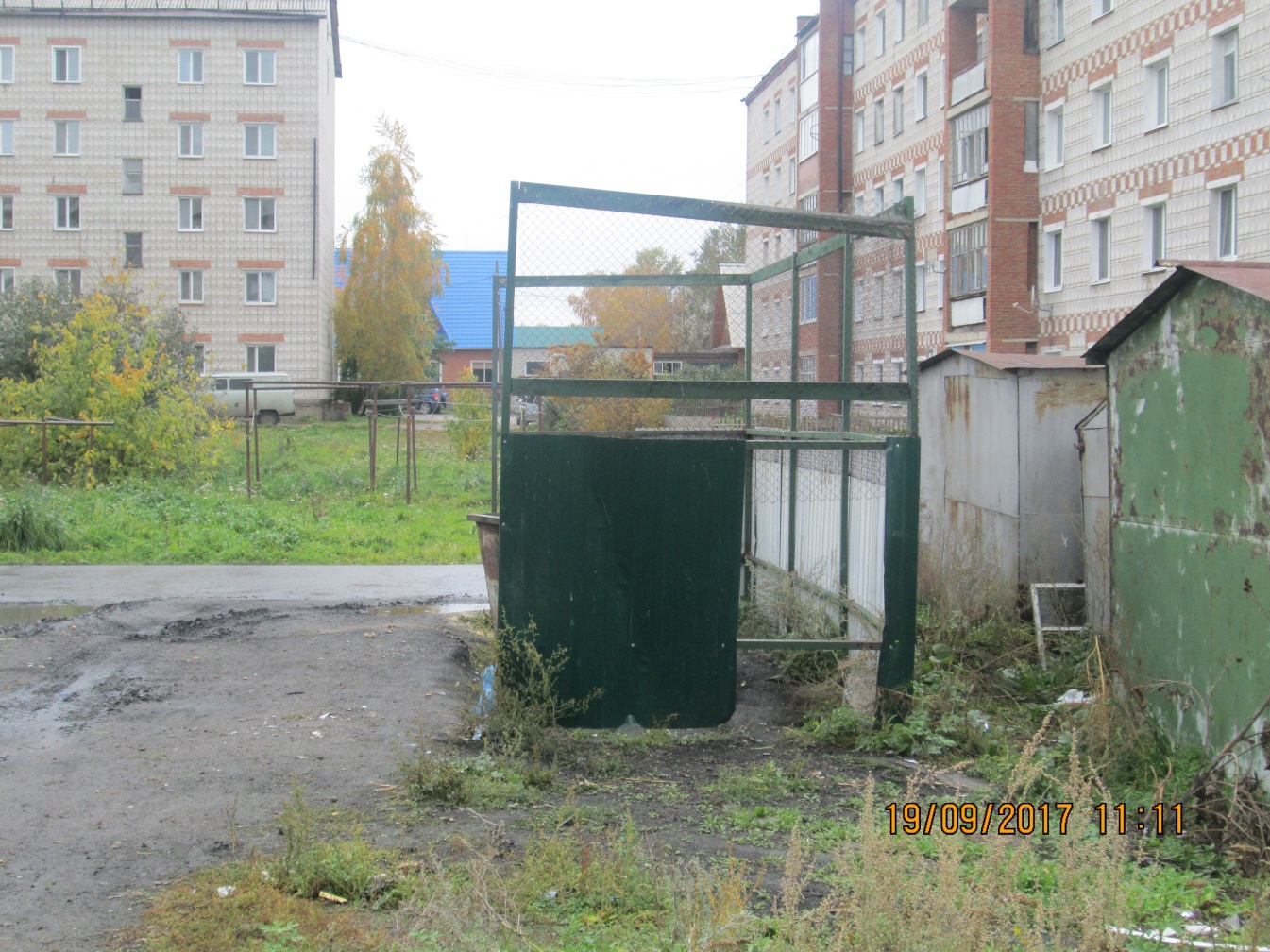 Фото №2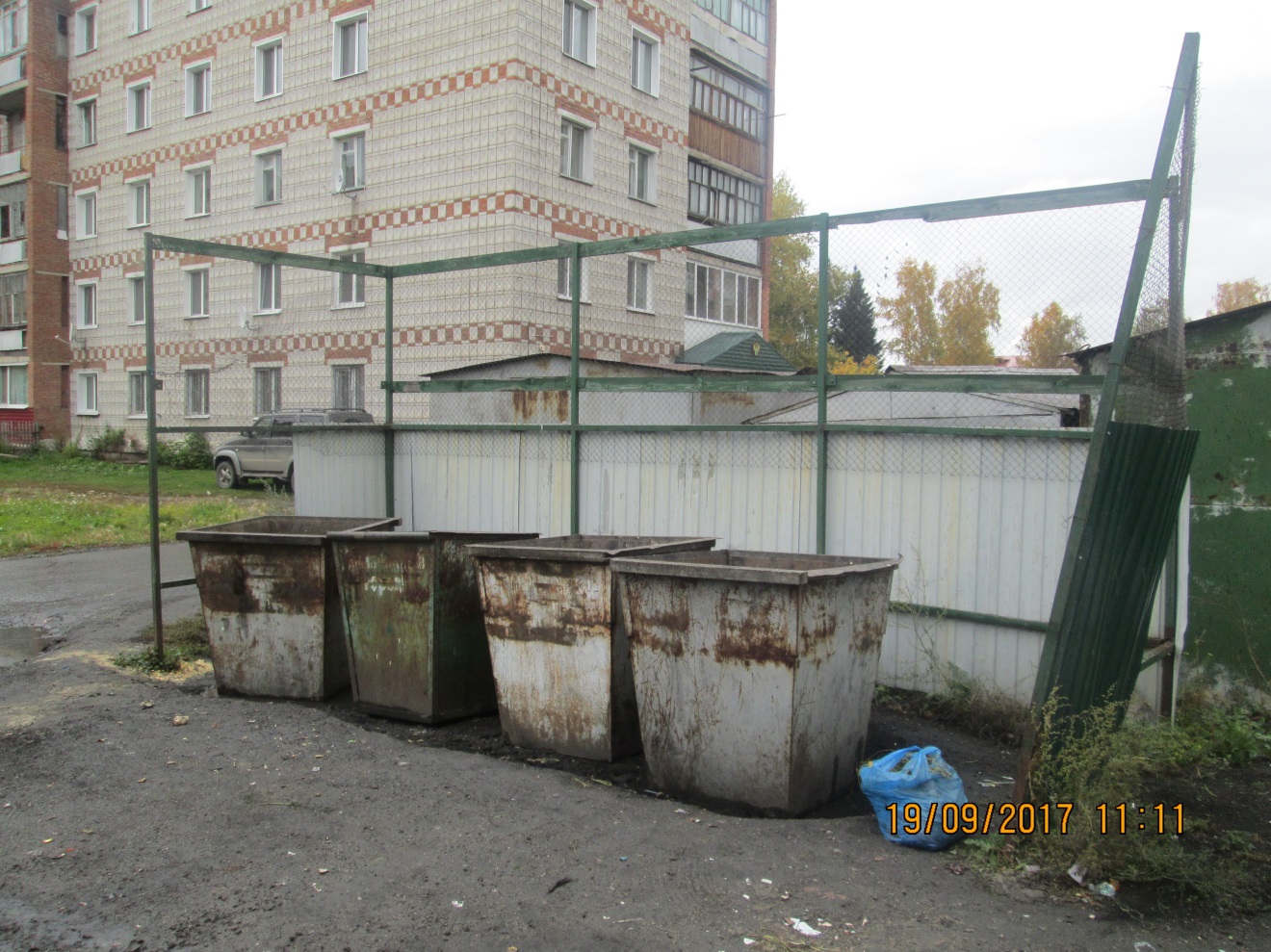 Фото №3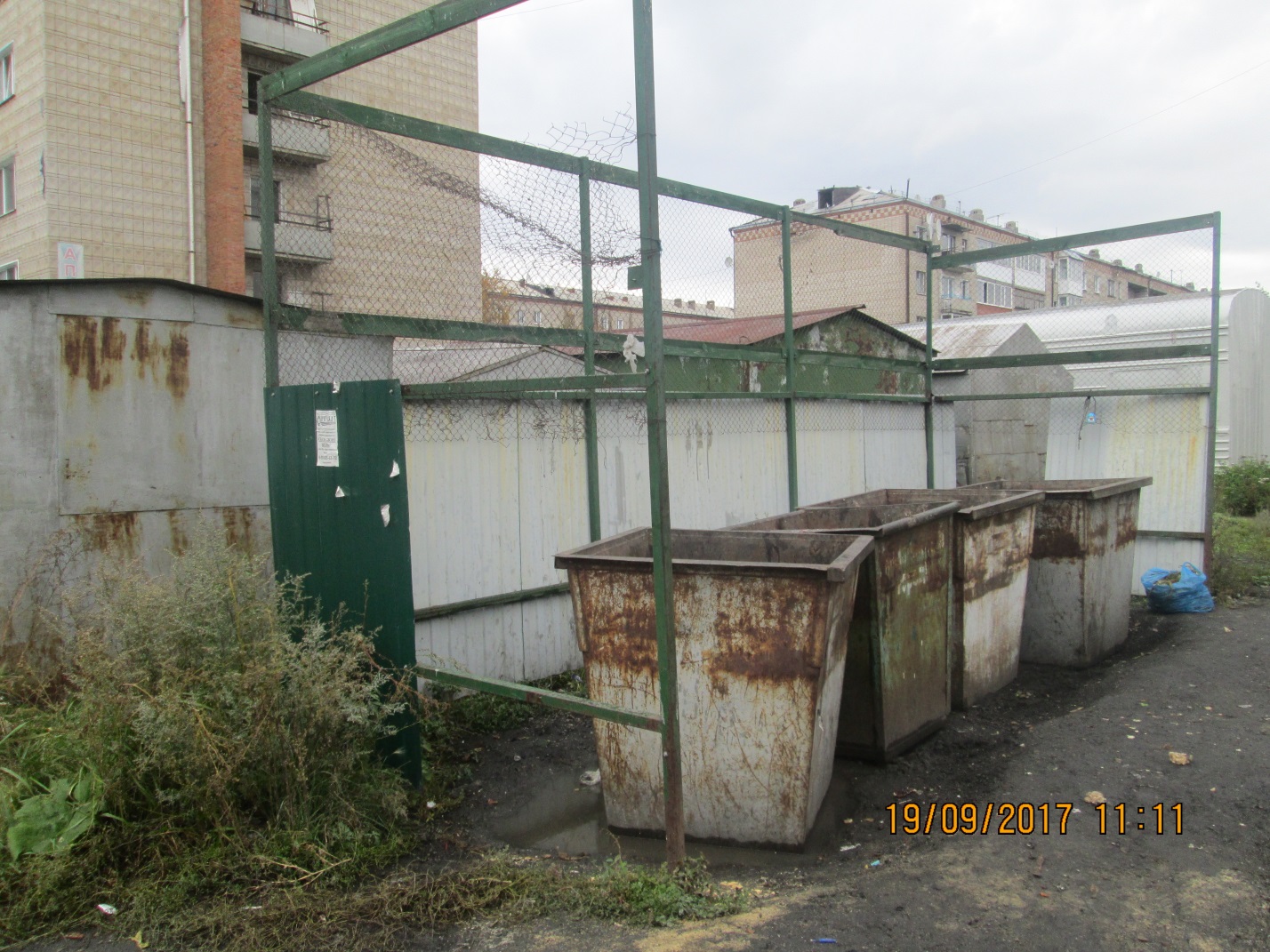 На основании результатов осмотра и испытаний комиссия считает, что:- объект не соответствует СанПиН 42-128-4690-88 «Санитарные правила содержания территории населенных мест», СанПиН 2.1.2.2645-10 «Санитарно-эпидемиологические требования к условиям проживания в жилых зданиях и помещениях»;- объект требует выполнения работ указанных в столбце №8 таблицы настоящего акта.Председатель комиссии: Начальник отдела благоустройства и дорожной деятельности Администрации Асиновского городского поселения Жевлаков В.В.____________________Члены комиссии:И.о. Начальника отдела по управлению имуществом и землями Администрации Асиновского городского поселения Родионова А.В. ________________Инженер-техник Администрации Асиновского городского поселения Смирнова А.С._____Инженер-техник Администрации Асиновского городского поселения Родина А.А._______АКТ № 3общего осмотра контейнерных площадок для сбора твердых коммунальных отходов на 19.09.2017 г.  Реконструкция и ремонт контейнерных площадок для сбора твердых коммунальных отходов на территории муниципального образования «Асиновское городское поселение»Комиссия в составе: Председатель: Начальник отдела благоустройства и дорожной деятельности Администрации Асиновского городского поселения Жевлаков В.В.			Члены комиссии:И.о. Начальника отдела по управлению имуществом и землями Администрации Асиновского городского поселения Родионова А.В.Инженер-техник Администрации Асиновского городского поселения Родина А.А.Инженер-техник Администрации Асиновского городского поселения Смирнова А.С.произвели осмотр объекта и отметили следующее:Фото №1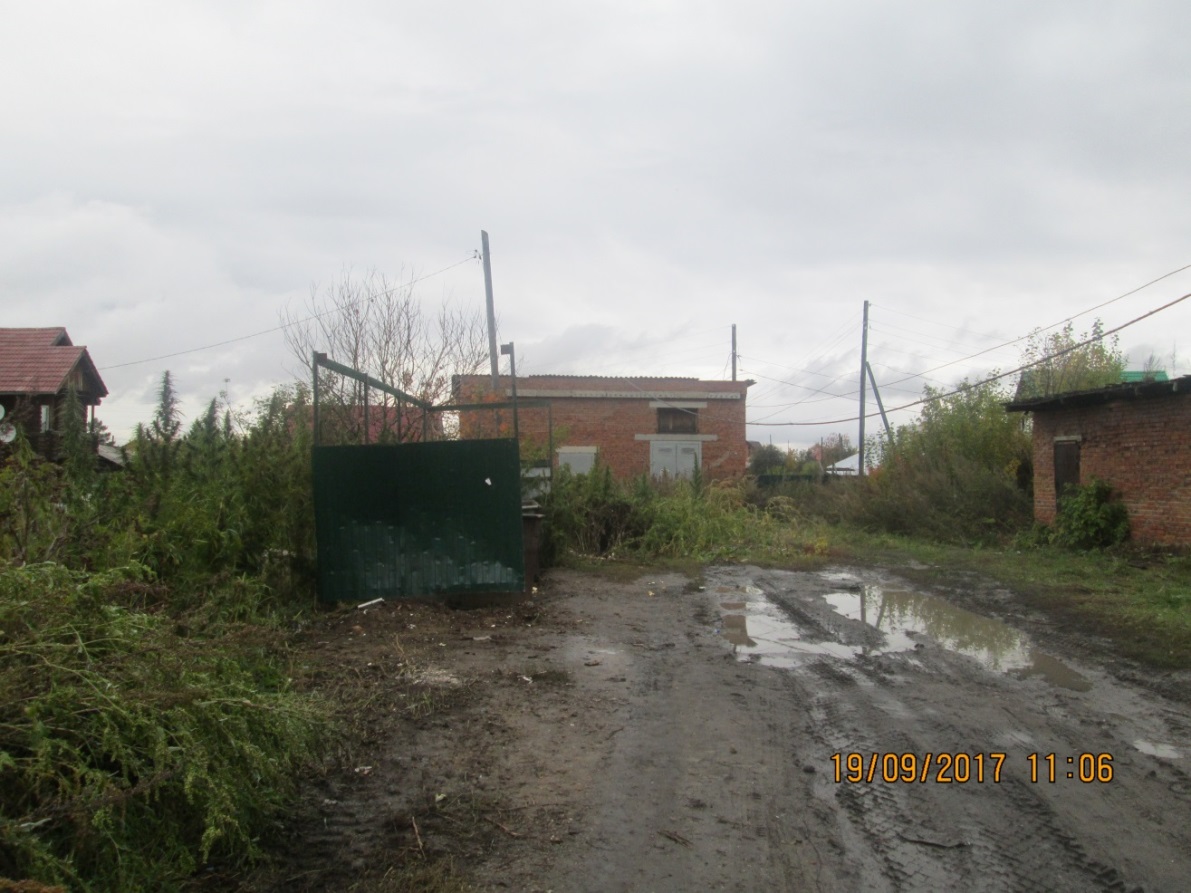 Фото №2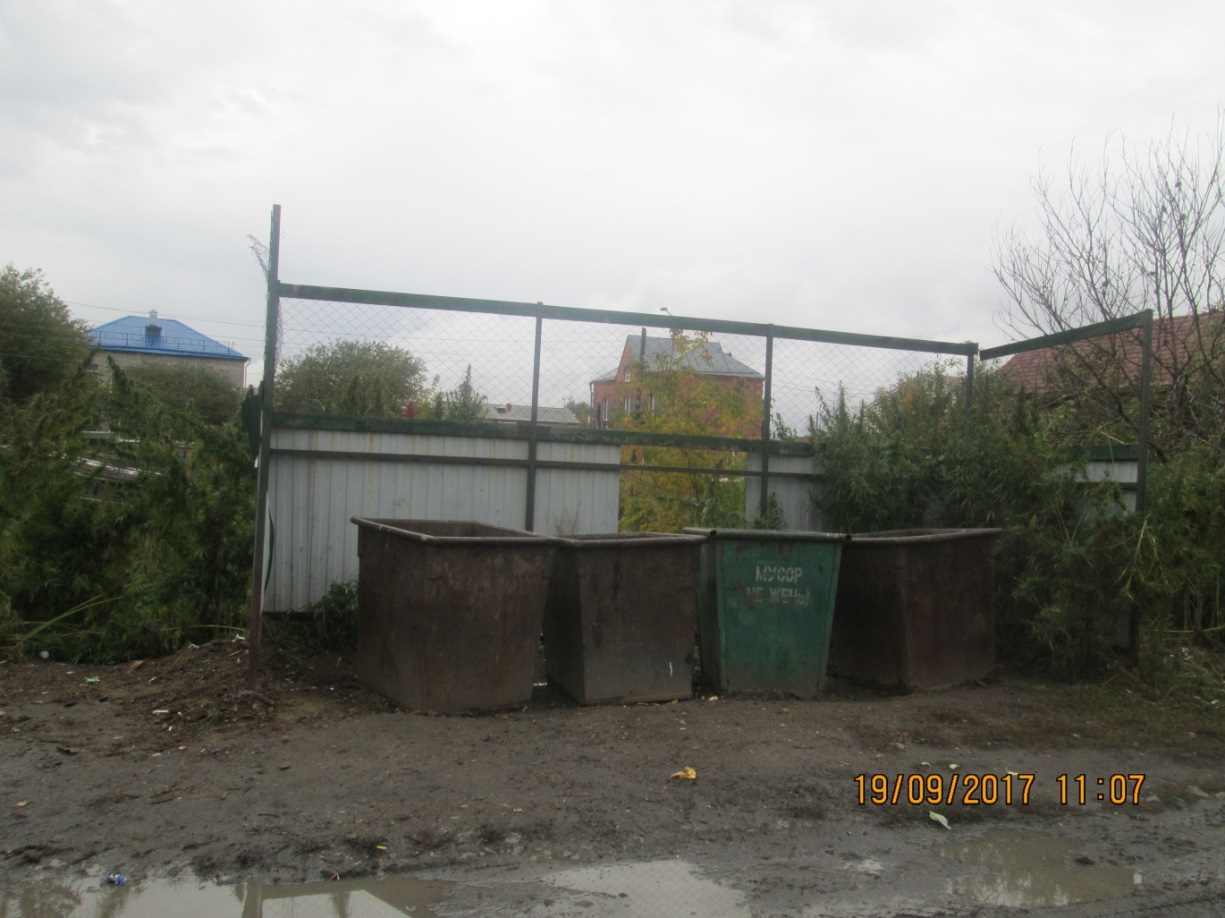 Фото №3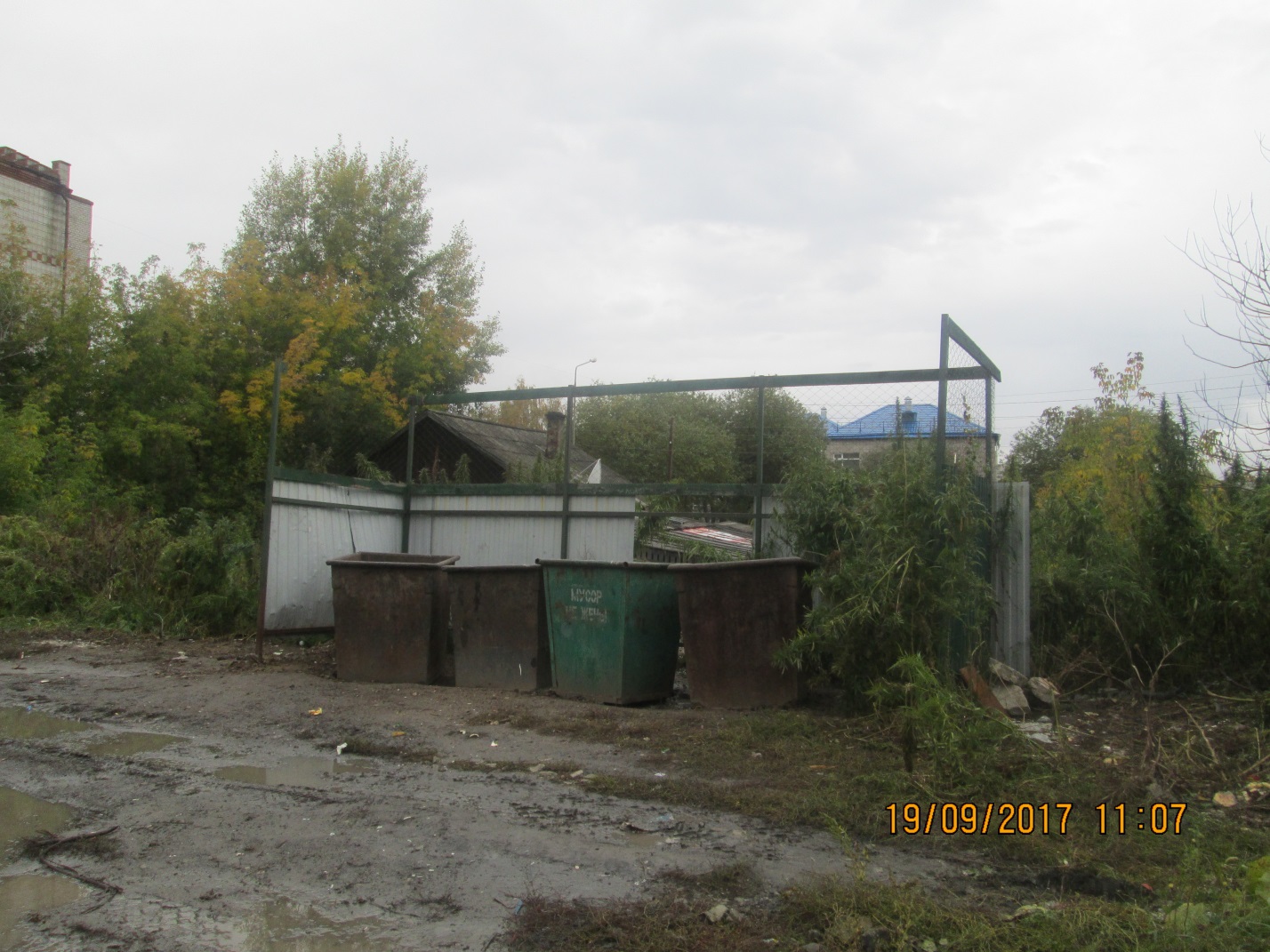 На основании результатов осмотра и испытаний комиссия считает, что:- объект не соответствует СанПиН 42-128-4690-88 «Санитарные правила содержания территории населенных мест», СанПиН 2.1.2.2645-10 «Санитарно-эпидемиологические требования к условиям проживания в жилых зданиях и помещениях»;- объект требует выполнения работ указанных в  столбце № 8 таблицы  настоящего акта.Председатель комиссии: Начальник отдела благоустройства и дорожной деятельности Администрации Асиновского городского поселения Жевлаков В.В.____________________Члены комиссии:И.о. Начальника отдела по управлению имуществом и землями Администрации Асиновского городского поселения Родионова А.В. ________________Инженер-техник Администрации Асиновского городского поселения Смирнова А.С._____Инженер-техник Администрации Асиновского городского поселения Родина А.А._______АКТ № 4общего осмотра контейнерных площадок для сбора твердых коммунальных отходов на 19.09.2017 г.  Реконструкция и ремонт контейнерных площадок для сбора твердых коммунальных отходов на территории муниципального образования «Асиновское городское поселение»Комиссия в составе: Председатель: Начальник отдела благоустройства и дорожной деятельности Администрации Асиновского городского поселения Жевлаков В.В.			Члены комиссии:И.о. Начальника отдела по управлению имуществом и землями Администрации Асиновского городского поселения Родионова А.В.Инженер-техник Администрации Асиновского городского поселения Родина А.А.Инженер-техник Администрации Асиновского городского поселения Смирнова А.С.произвели осмотр объекта и отметили следующее:Фото №1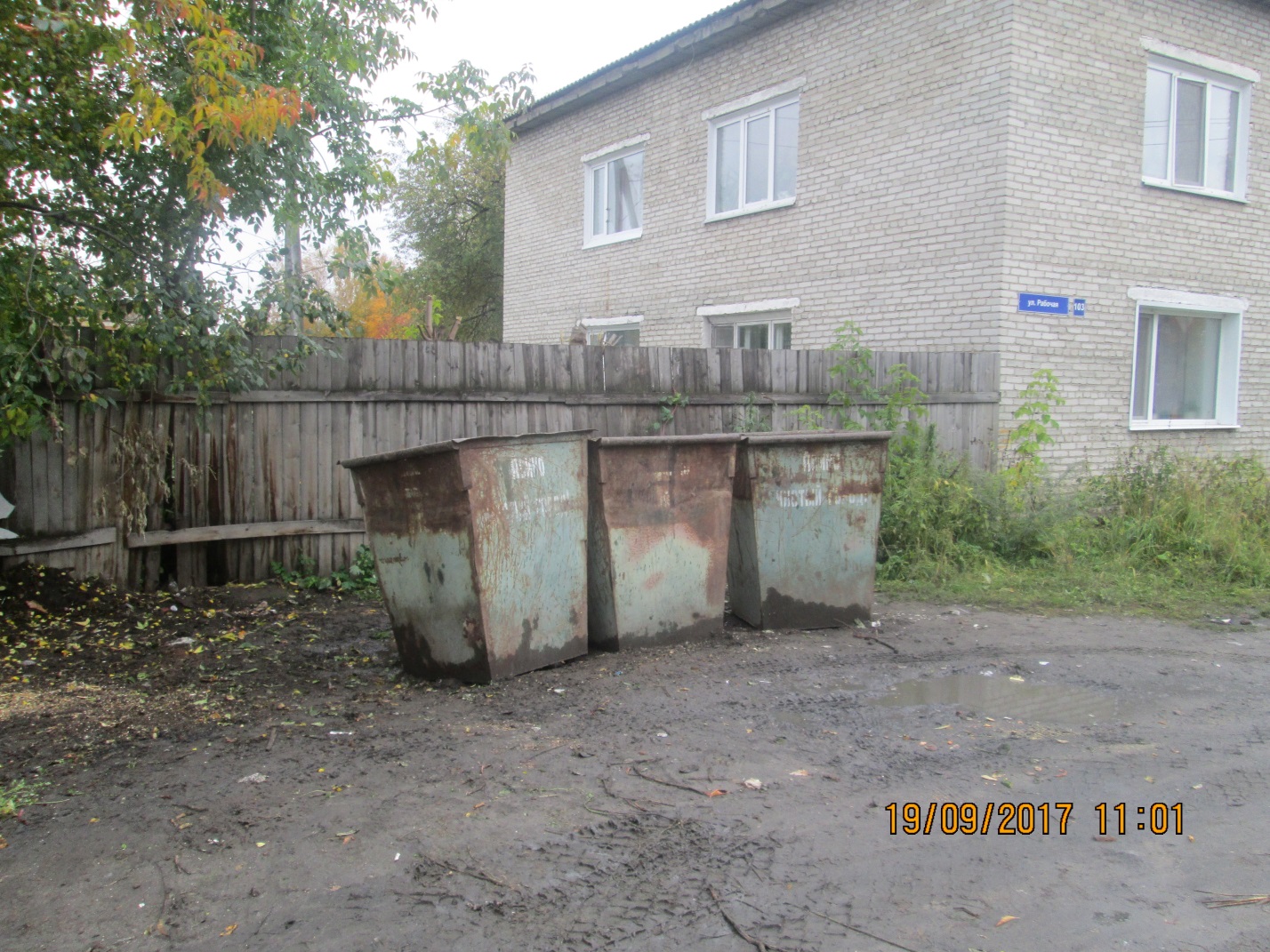 На основании результатов осмотра и испытаний комиссия считает, что:- объект не соответствует СанПиН 42-128-4690-88 «Санитарные правила содержания территории населенных мест», СанПиН 2.1.2.2645-10 «Санитарно-эпидемиологические требования к условиям проживания в жилых зданиях и помещениях»;- объект требует выполнения работ указанных в  столбце № 8 таблицы  настоящего акта.Председатель комиссии: Начальник отдела благоустройства и дорожной деятельности Администрации Асиновского городского поселения Жевлаков В.В.____________________Члены комиссии:И.о. Начальника отдела по управлению имуществом и землями Администрации Асиновского городского поселения Родионова А.В. ________________Инженер-техник Администрации Асиновского городского поселения Смирнова А.С._____Инженер-техник Администрации Асиновского городского поселения Родина А.А._______АКТ № 5общего осмотра контейнерных площадок для сбора твердых коммунальных отходов на 19.09.2017 г.  Реконструкция и ремонт контейнерных площадок для сбора твердых коммунальных отходов на территории муниципального образования «Асиновское городское поселение»Комиссия в составе: Председатель: Начальник отдела благоустройства и дорожной деятельности Администрации Асиновского городского поселения Жевлаков В.В.			Члены комиссии:И.о. Начальника отдела по управлению имуществом и землями Администрации Асиновского городского поселения Родионова А.В.Инженер-техник Администрации Асиновского городского поселения Родина А.А.Инженер-техник Администрации Асиновского городского поселения Смирнова А.С.произвели осмотр объекта и отметили следующее:Фото №1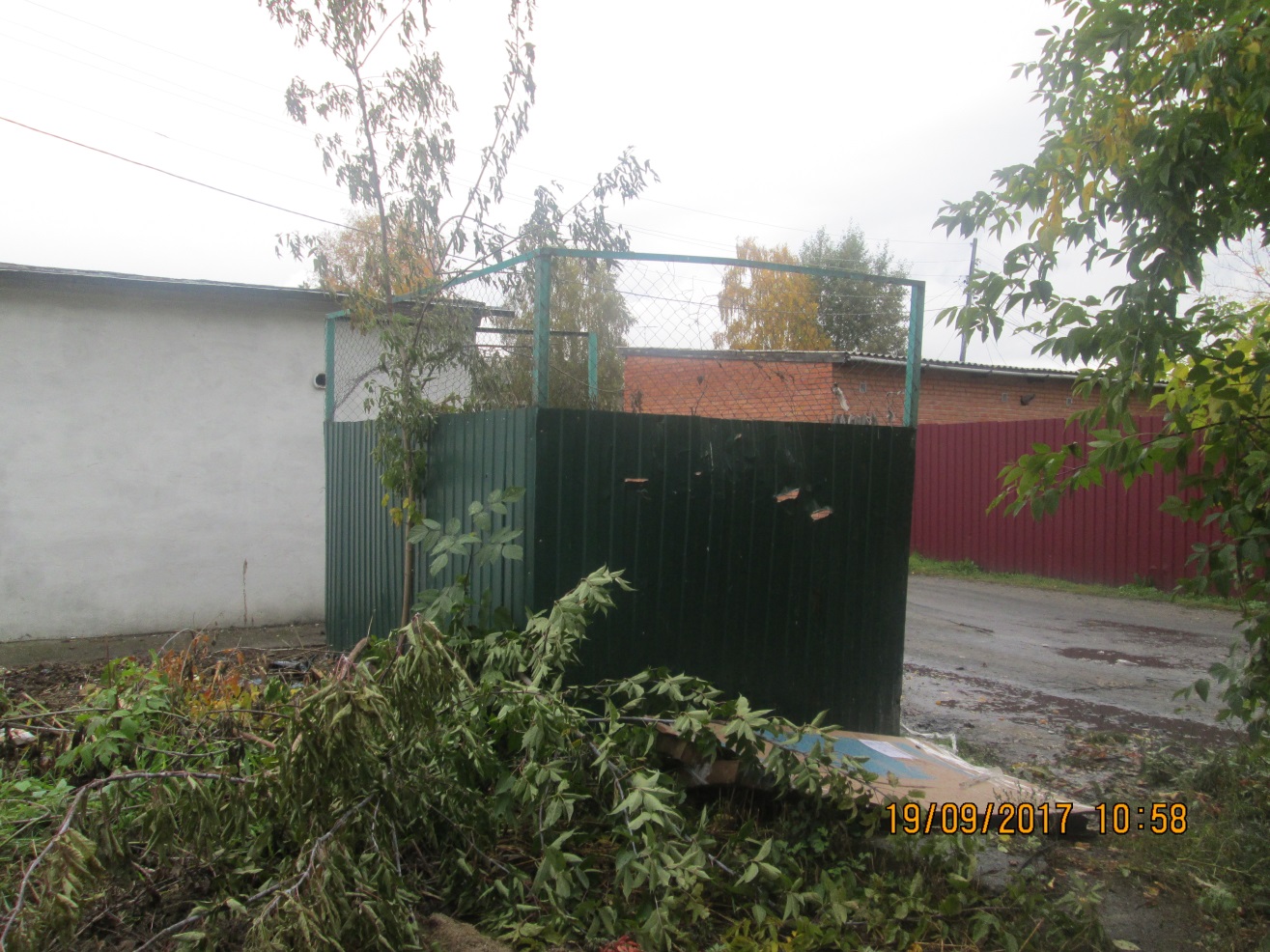 Фото №2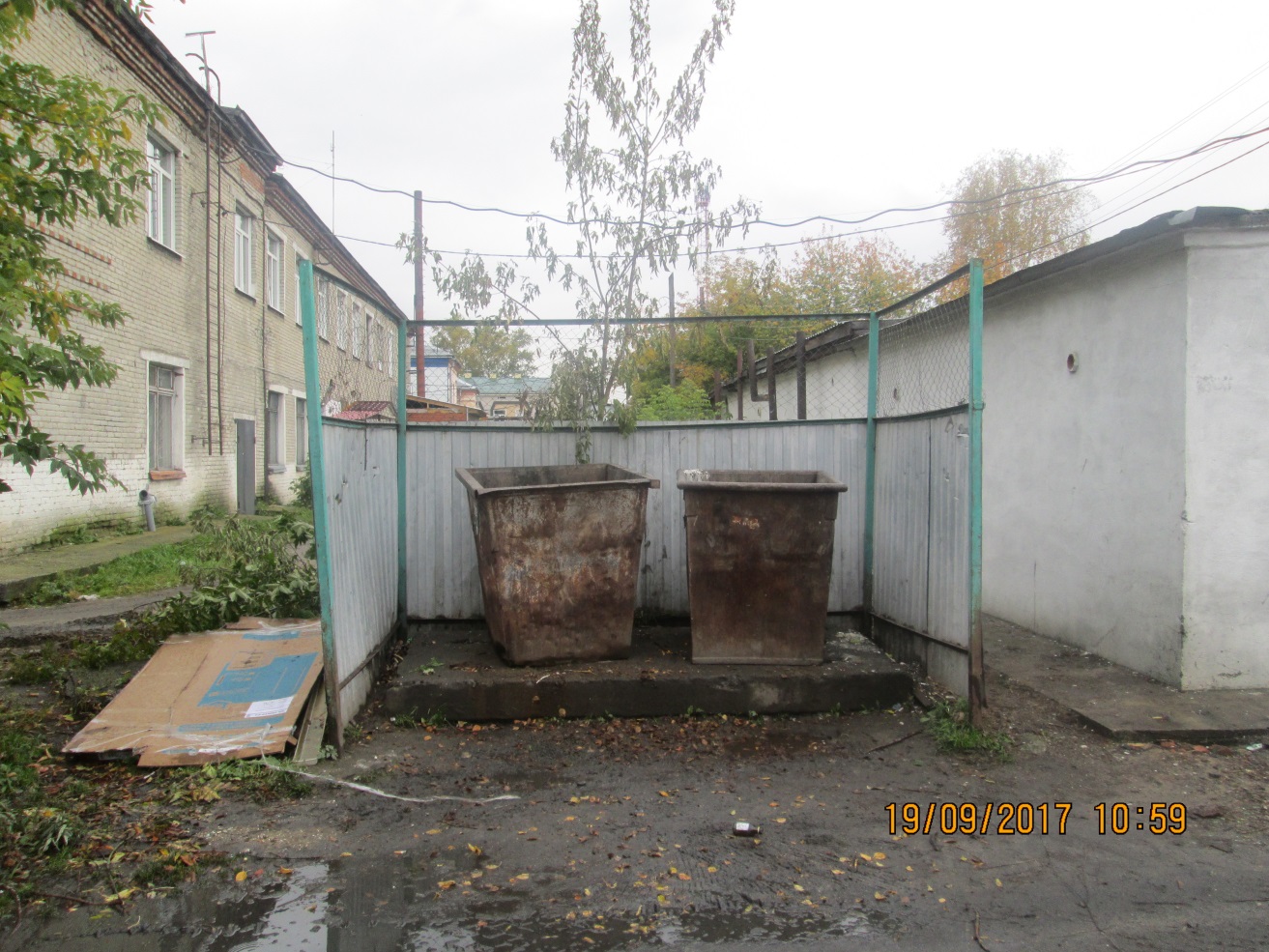 Фото №3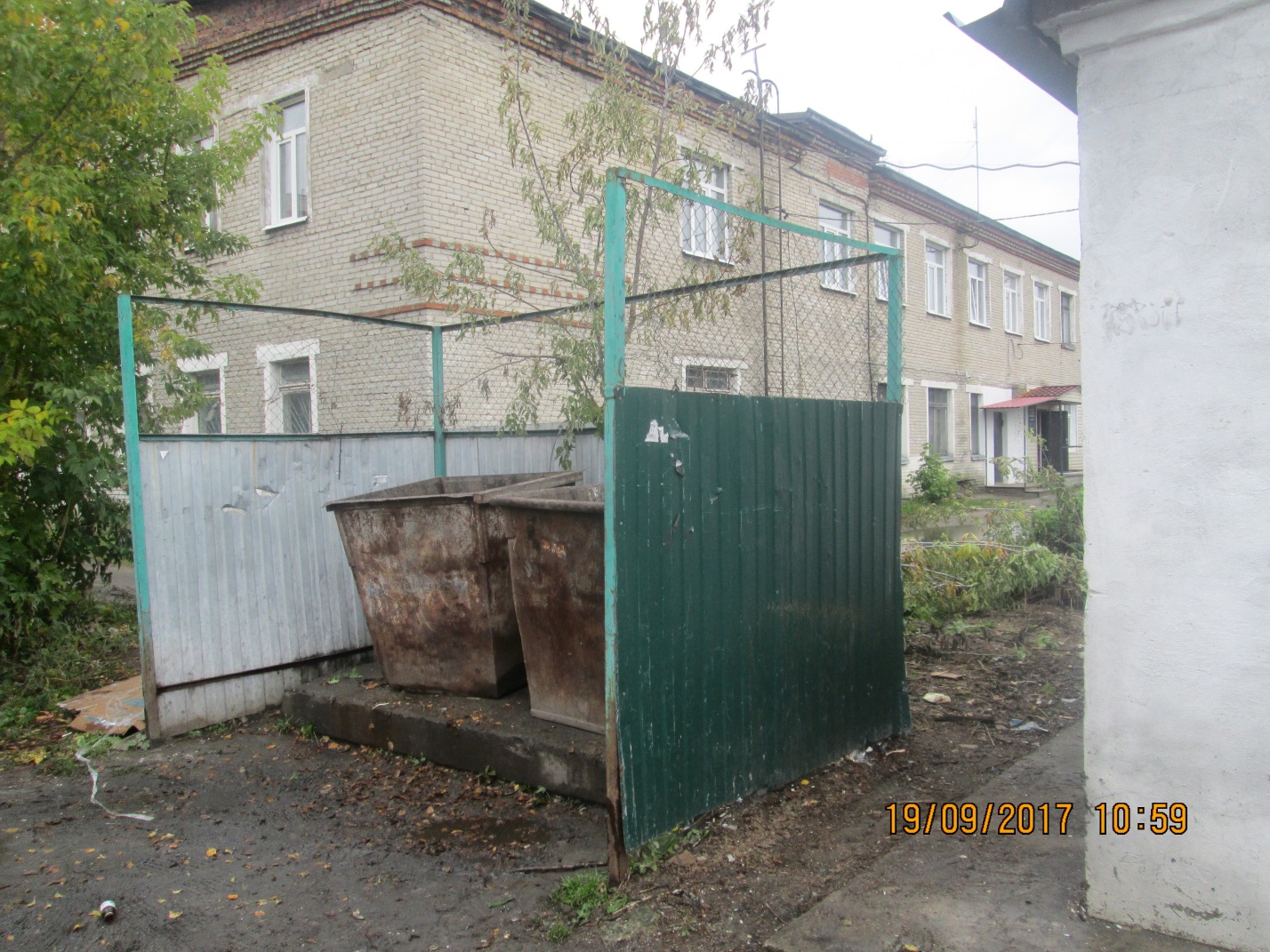 На основании результатов осмотра и испытаний комиссия считает, что:- объект соответствует СанПиН 42-128-4690-88 «Санитарные правила содержания территории населенных мест», СанПиН 2.1.2.2645-10 «Санитарно-эпидемиологические требования к условиям проживания в жилых зданиях и помещениях»;- объект требует выполнения работ указанных в  столбце № 8 таблицы  настоящего акта.Председатель комиссии: Начальник отдела благоустройства и дорожной деятельности Администрации Асиновского городского поселения Жевлаков В.В.____________________Члены комиссии:И.о. Начальника отдела по управлению имуществом и землями Администрации Асиновского городского поселения Родионова А.В. ________________Инженер-техник Администрации Асиновского городского поселения Смирнова А.С._____Инженер-техник Администрации Асиновского городского поселения Родина А.А._______АКТ № 8общего осмотра контейнерных площадок для сбора твердых коммунальных отходов на 20.09.2017 г.  Реконструкция и ремонт контейнерных площадок для сбора твердых коммунальных отходов на территории муниципального образования «Асиновское городское поселение»Комиссия в составе: Председатель: Начальник отдела благоустройства и дорожной деятельности Администрации Асиновского городского поселения Жевлаков В.В.			Члены комиссии:И.о. Начальника отдела по управлению имуществом и землями Администрации Асиновского городского поселения Родионова А.В.Инженер-техник Администрации Асиновского городского поселения Родина А.А.Инженер-техник Администрации Асиновского городского поселения Смирнова А.С.произвели осмотр объекта и отметили следующее:Фото №1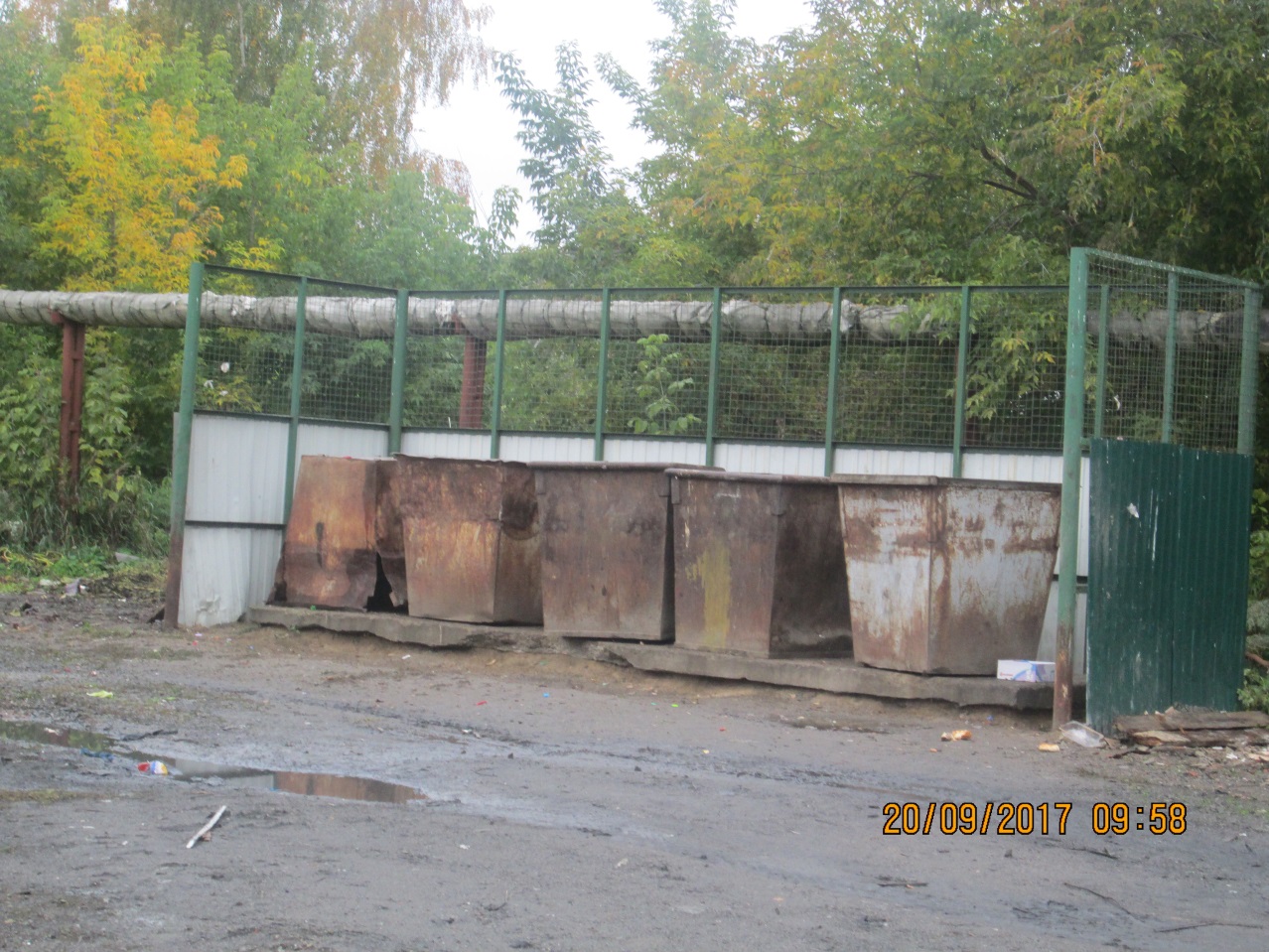 Фото №2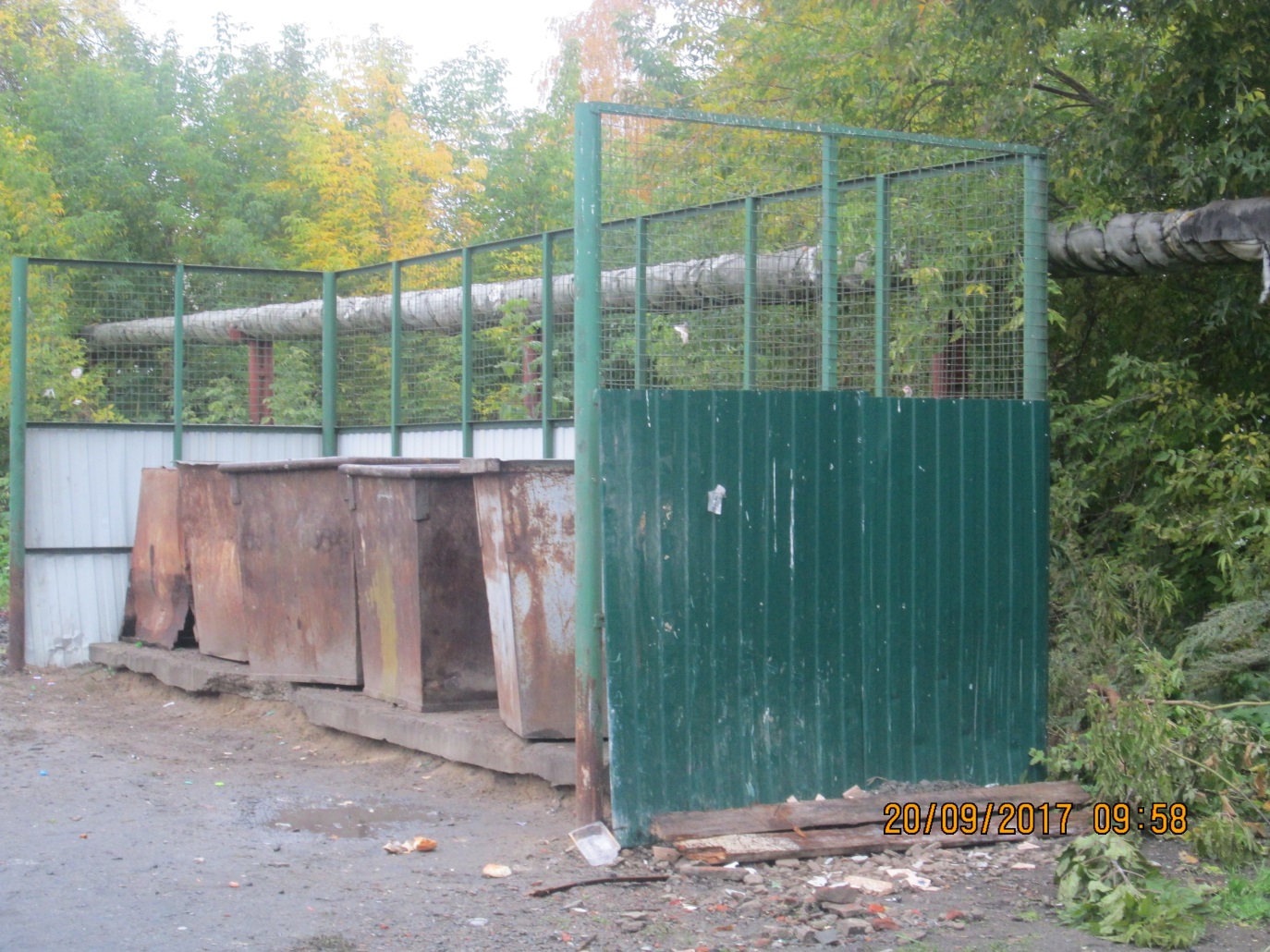 Фото №3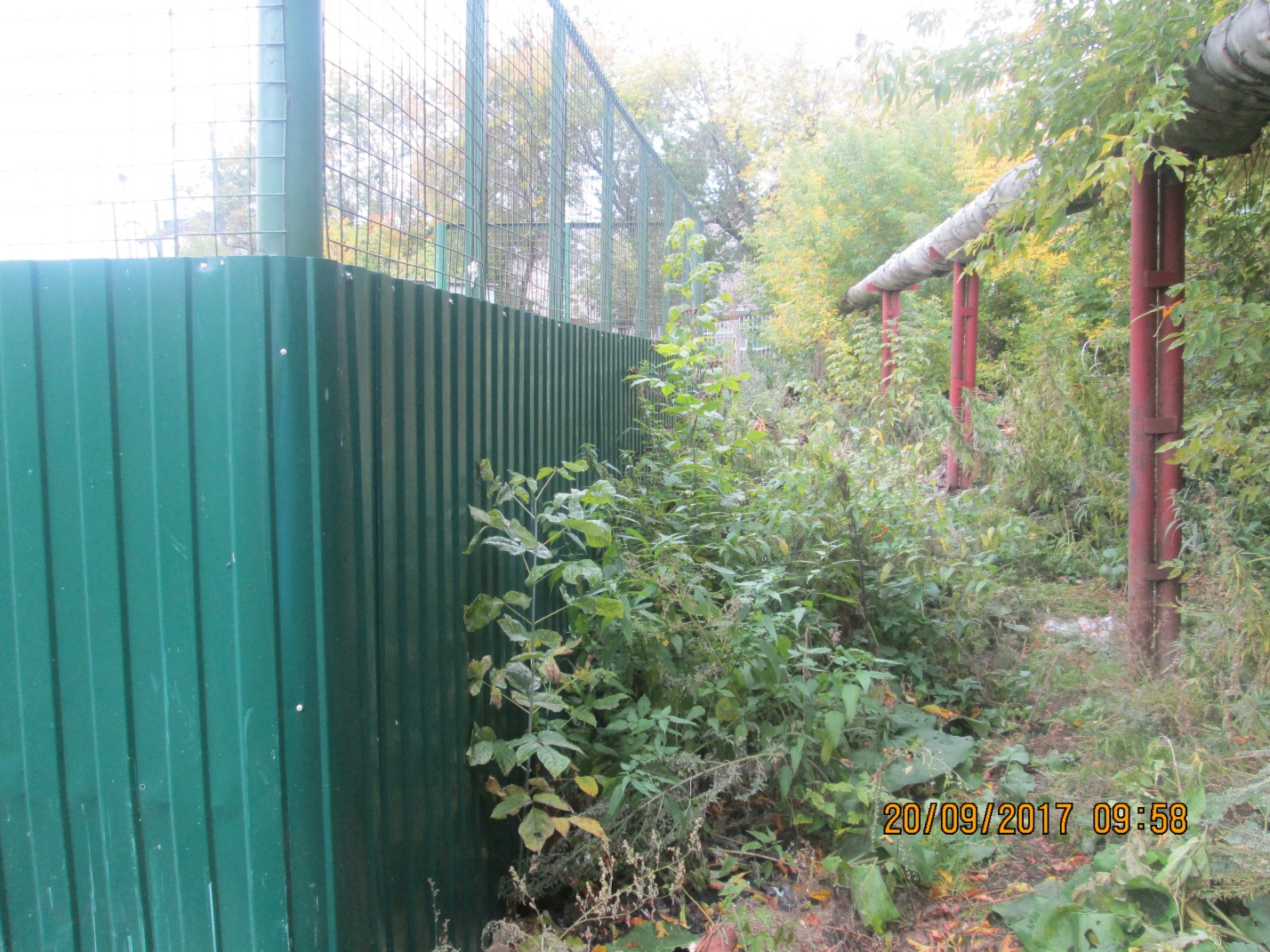 На основании результатов осмотра и испытаний комиссия считает, что:- объект соответствует СанПиН 42-128-4690-88 «Санитарные правила содержания территории населенных мест», СанПиН 2.1.2.2645-10 «Санитарно-эпидемиологические требования к условиям проживания в жилых зданиях и помещениях»;- объект требует выполнения работ указанных в  столбце № 8 таблицы  настоящего акта.Председатель комиссии: Начальник отдела благоустройства и дорожной деятельности Администрации Асиновского городского поселения Жевлаков В.В.____________________Члены комиссии:И.о. Начальника отдела по управлению имуществом и землями Администрации Асиновского городского поселения Родионова А.В. ________________Инженер-техник Администрации Асиновского городского поселения Смирнова А.С._____Инженер-техник Администрации Асиновского городского поселения Родина А.А._______АКТ № 9общего осмотра контейнерных площадок для сбора твердых коммунальных отходов на 20.09.2017 г.  Реконструкция и ремонт контейнерных площадок для сбора твердых коммунальных отходов на территории муниципального образования «Асиновское городское поселение»Комиссия в составе: Председатель: Начальник отдела благоустройства и дорожной деятельности Администрации Асиновского городского поселения Жевлаков В.В.			Члены комиссии:И.о. Начальника отдела по управлению имуществом и землями Администрации Асиновского городского поселения Родионова А.В.Инженер-техник Администрации Асиновского городского поселения Родина А.А.Инженер-техник Администрации Асиновского городского поселения Смирнова А.С.произвели осмотр объекта и отметили следующее:Фото №1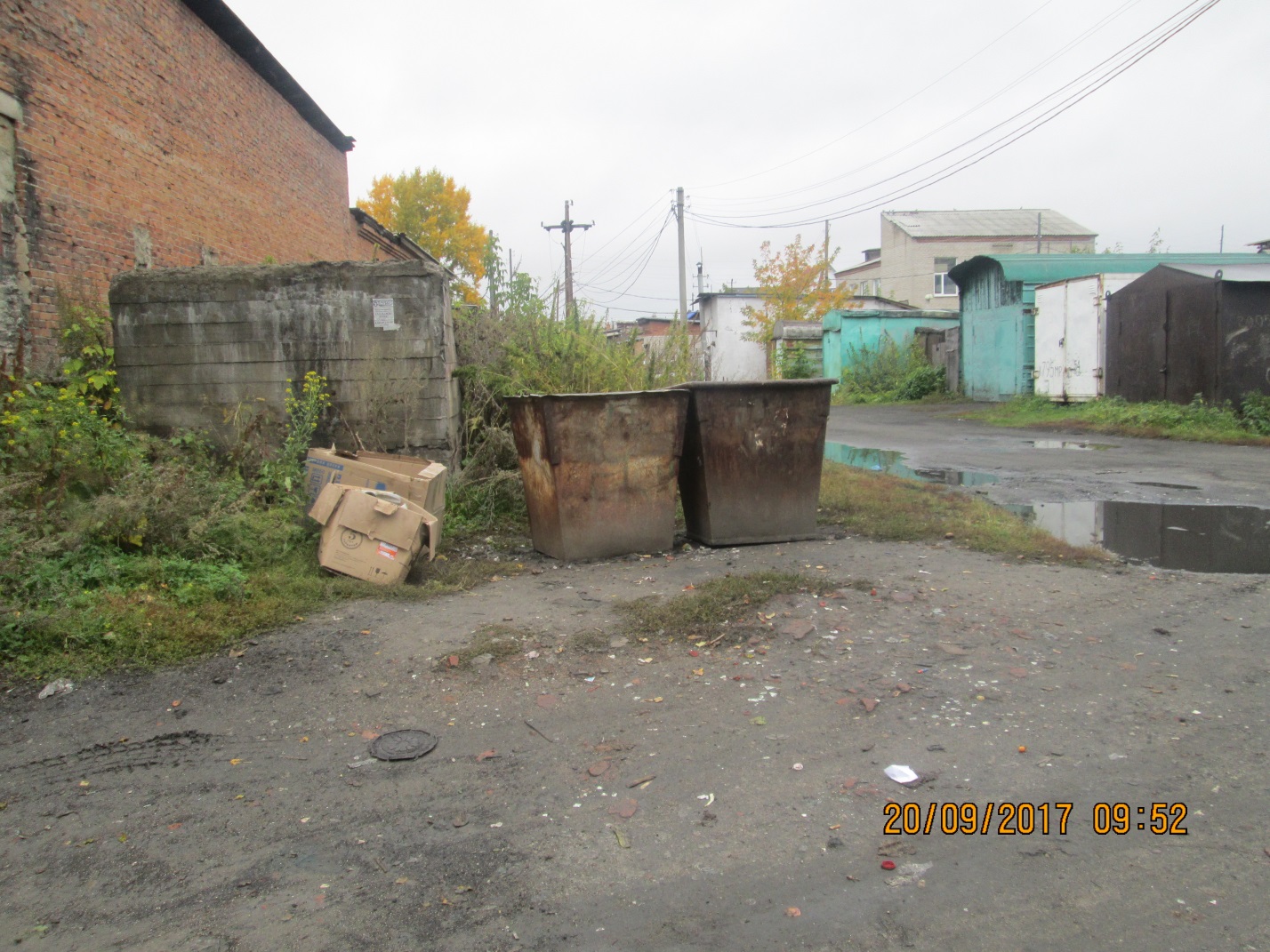 На основании результатов осмотра и испытаний комиссия считает, что:- объект не соответствует СанПиН 42-128-4690-88 «Санитарные правила содержания территории населенных мест», СанПиН 2.1.2.2645-10 «Санитарно-эпидемиологические требования к условиям проживания в жилых зданиях и помещениях»;- объект требует выполнения работ указанных в  столбце № 8 таблицы  настоящего акта.Председатель комиссии: Начальник отдела благоустройства и дорожной деятельности Администрации Асиновского городского поселения Жевлаков В.В.____________________Члены комиссии:И.о. Начальника отдела по управлению имуществом и землями Администрации Асиновского городского поселения Родионова А.В. ________________Инженер-техник Администрации Асиновского городского поселения Смирнова А.С._____Инженер-техник Администрации Асиновского городского поселения Родина А.А._______АКТ № 10общего осмотра контейнерных площадок для сбора твердых коммунальных отходов на 20.09.2017 г.  Реконструкция и ремонт контейнерных площадок для сбора твердых коммунальных отходов на территории муниципального образования «Асиновское городское поселение»Комиссия в составе: Председатель: Начальник отдела благоустройства и дорожной деятельности Администрации Асиновского городского поселения Жевлаков В.В.			Члены комиссии:И.о. Начальника отдела по управлению имуществом и землями Администрации Асиновского городского поселения Родионова А.В.Инженер-техник Администрации Асиновского городского поселения Родина А.А.Инженер-техник Администрации Асиновского городского поселения Смирнова А.С.произвели осмотр объекта и отметили следующее:Фото №1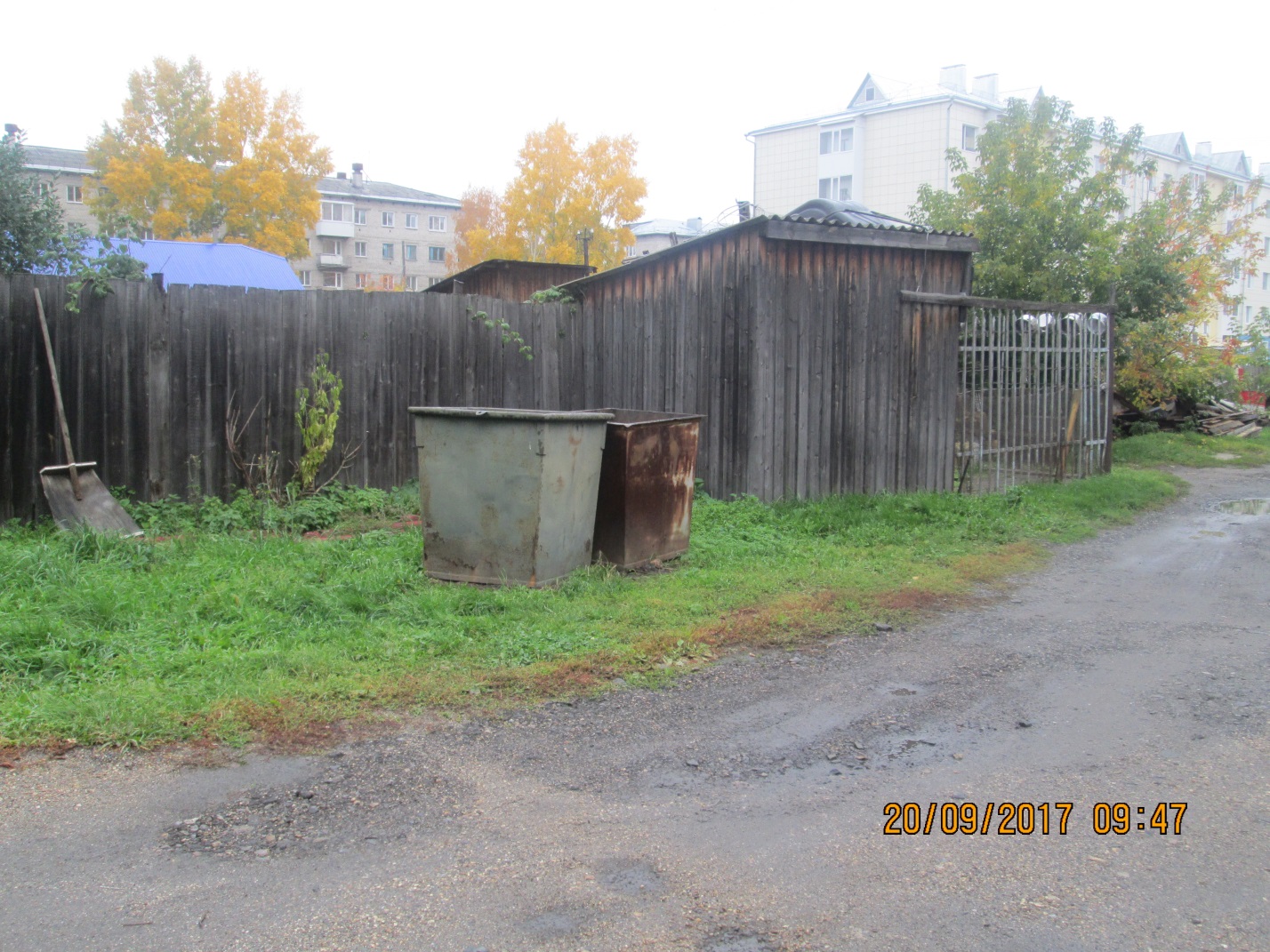 На основании результатов осмотра и испытаний комиссия считает, что:- объект не соответствует СанПиН 42-128-4690-88 «Санитарные правила содержания территории населенных мест», СанПиН 2.1.2.2645-10 «Санитарно-эпидемиологические требования к условиям проживания в жилых зданиях и помещениях»;- объект требует выполнения работ указанных в  столбце № 8 таблицы  настоящего акта.Председатель комиссии: Начальник отдела благоустройства и дорожной деятельности Администрации Асиновского городского поселения Жевлаков В.В.____________________Члены комиссии:И.о. Начальника отдела по управлению имуществом и землями Администрации Асиновского городского поселения Родионова А.В. ________________Инженер-техник Администрации Асиновского городского поселения Смирнова А.С._____Инженер-техник Администрации Асиновского городского поселения Родина А.А._______АКТ № 11общего осмотра контейнерных площадок для сбора твердых коммунальных отходов на 20.09.2017 г.  Реконструкция и ремонт контейнерных площадок для сбора твердых коммунальных отходов на территории муниципального образования «Асиновское городское поселение»Комиссия в составе: Председатель: Начальник отдела благоустройства и дорожной деятельности Администрации Асиновского городского поселения Жевлаков В.В.			Члены комиссии:И.о. Начальника отдела по управлению имуществом и землями Администрации Асиновского городского поселения Родионова А.В.Инженер-техник Администрации Асиновского городского поселения Родина А.А.Инженер-техник Администрации Асиновского городского поселения Смирнова А.С.произвели осмотр объекта и отметили следующее:Фото №1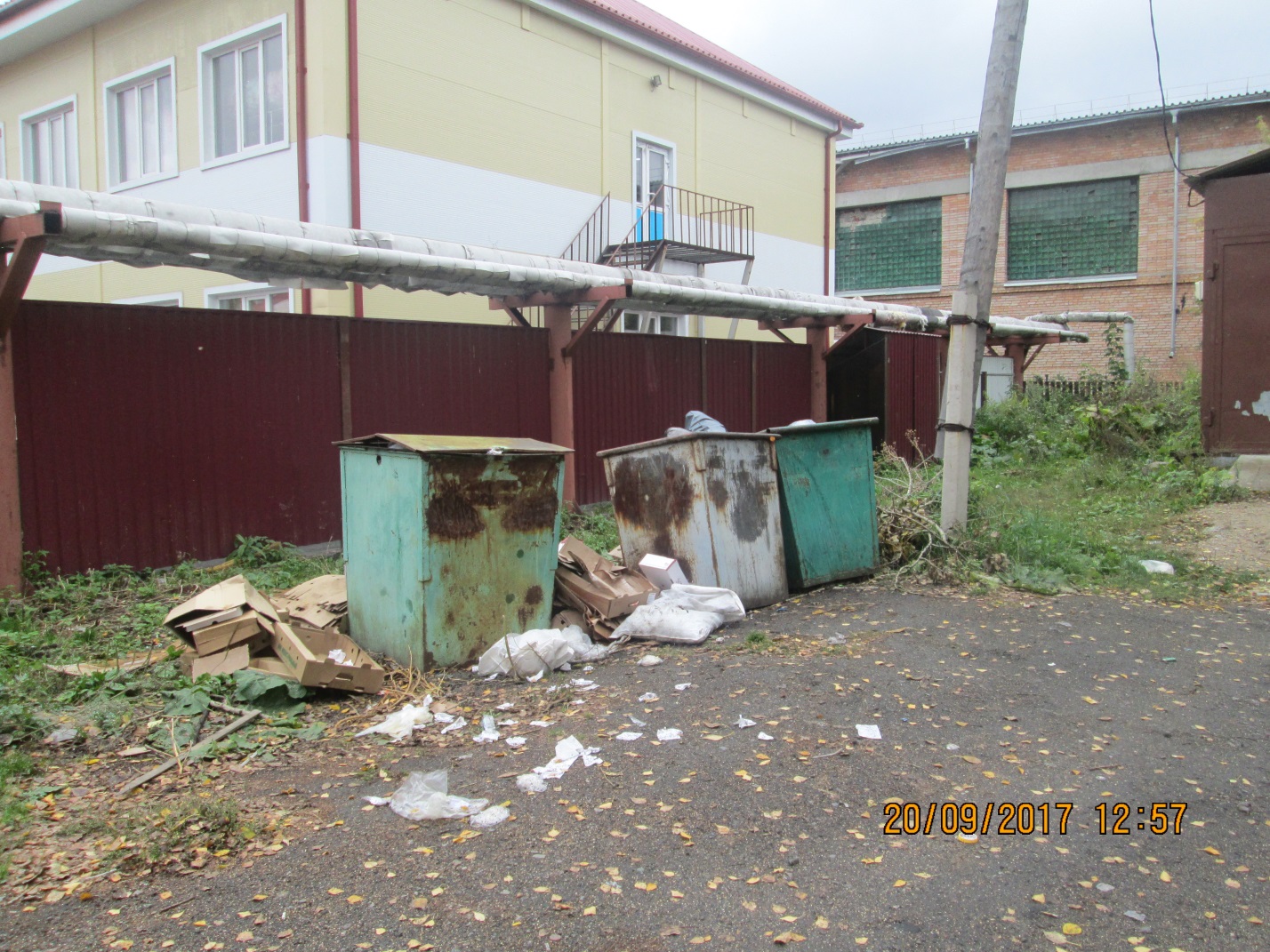 На основании результатов осмотра и испытаний комиссия считает, что:- объект не соответствует СанПиН 42-128-4690-88 «Санитарные правила содержания территории населенных мест», СанПиН 2.1.2.2645-10 «Санитарно-эпидемиологические требования к условиям проживания в жилых зданиях и помещениях»;- объект требует выполнения работ указанных в столбце № 8 таблицы настоящего акта.Председатель комиссии: Начальник отдела благоустройства и дорожной деятельности Администрации Асиновского городского поселения Жевлаков В.В.____________________Члены комиссии:И.о. Начальника отдела по управлению имуществом и землями Администрации Асиновского городского поселения Родионова А.В. ________________Инженер-техник Администрации Асиновского городского поселения Смирнова А.С._____Инженер-техник Администрации Асиновского городского поселения Родина А.А._______АКТ № 12общего осмотра контейнерных площадок для сбора твердых коммунальных отходов на 20.09.2017 г.  Реконструкция и ремонт контейнерных площадок для сбора твердых коммунальных отходов на территории муниципального образования «Асиновское городское поселение»Комиссия в составе: Председатель: Начальник отдела благоустройства и дорожной деятельности Администрации Асиновского городского поселения Жевлаков В.В.			Члены комиссии:И.о. Начальника отдела по управлению имуществом и землями Администрации Асиновского городского поселения Родионова А.В.Инженер-техник Администрации Асиновского городского поселения Родина А.А.Инженер-техник Администрации Асиновского городского поселения Смирнова А.С.произвели осмотр объекта и отметили следующее:Фото №1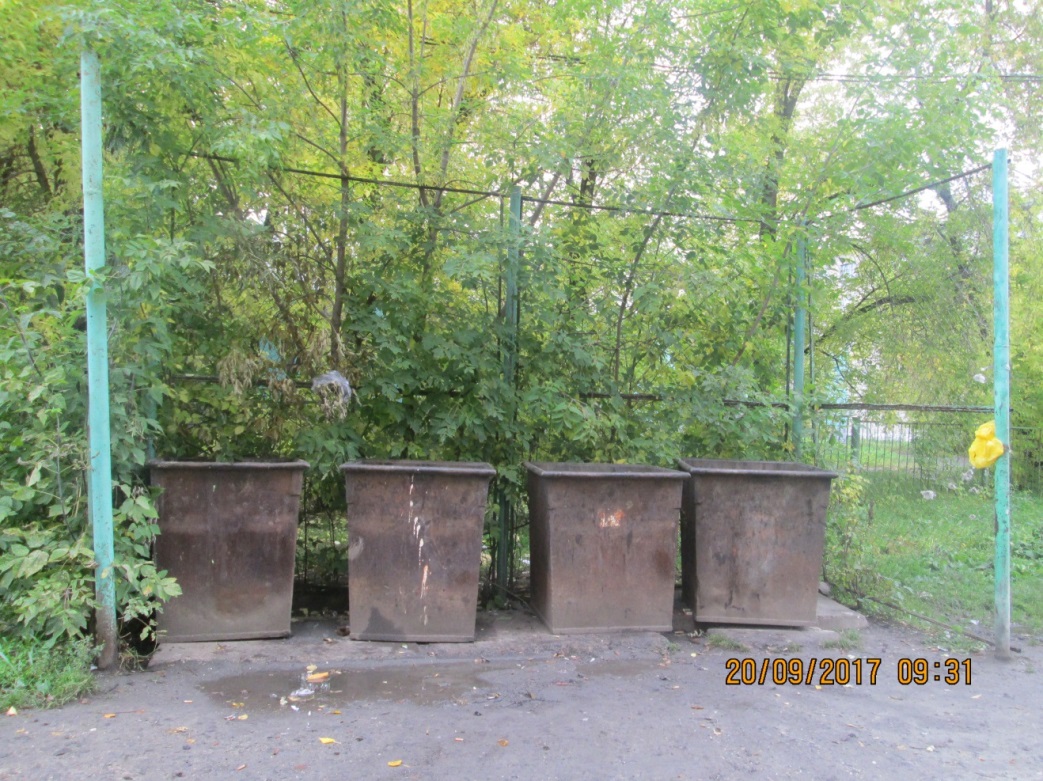 Фото №2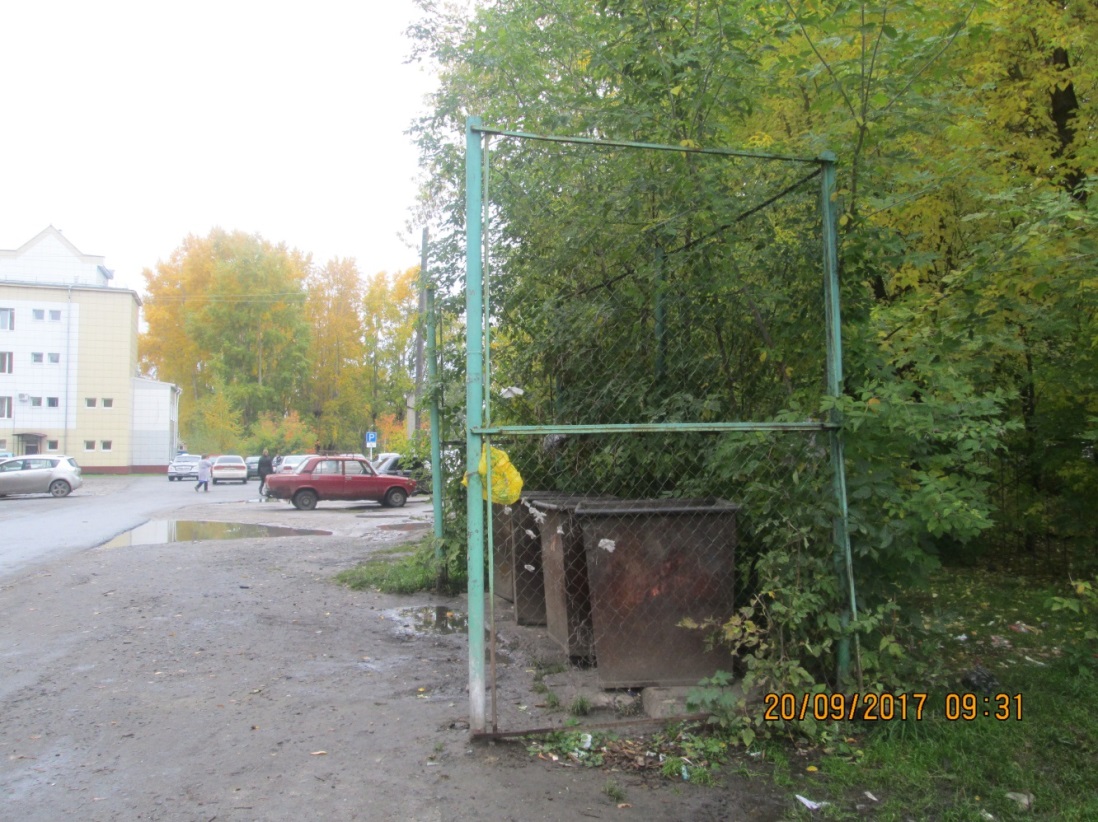 На основании результатов осмотра и испытаний комиссия считает, что:- объект соответствует СанПиН 42-128-4690-88 «Санитарные правила содержания территории населенных мест», СанПиН 2.1.2.2645-10 «Санитарно-эпидемиологические требования к условиям проживания в жилых зданиях и помещениях»;- объект требует выполнения работ указанных в  столбце № 8 таблицы  настоящего акта.Председатель комиссии: Начальник отдела благоустройства и дорожной деятельности Администрации Асиновского городского поселения Жевлаков В.В.____________________Члены комиссии:И.о. Начальника отдела по управлению имуществом и землями Администрации Асиновского городского поселения Родионова А.В.________________Инженер-техник Администрации Асиновского городского поселения Смирнова А.С._____Инженер-техник Администрации Асиновского городского поселения Родина А.А._______АКТ № 13общего осмотра контейнерных площадок для сбора твердых коммунальных отходов на 20.09.2017 г.  Реконструкция и ремонт контейнерных площадок для сбора твердых коммунальных отходов на территории муниципального образования «Асиновское городское поселение»Комиссия в составе: Председатель: Начальник отдела благоустройства и дорожной деятельности Администрации Асиновского городского поселения Жевлаков В.В.			Члены комиссии:И.о. Начальника отдела по управлению имуществом и землями Администрации Асиновского городского поселения Родионова А.В.Инженер-техник Администрации Асиновского городского поселения Родина А.А.Инженер-техник Администрации Асиновского городского поселения Смирнова А.С.произвели осмотр объекта и отметили следующее:Фото №1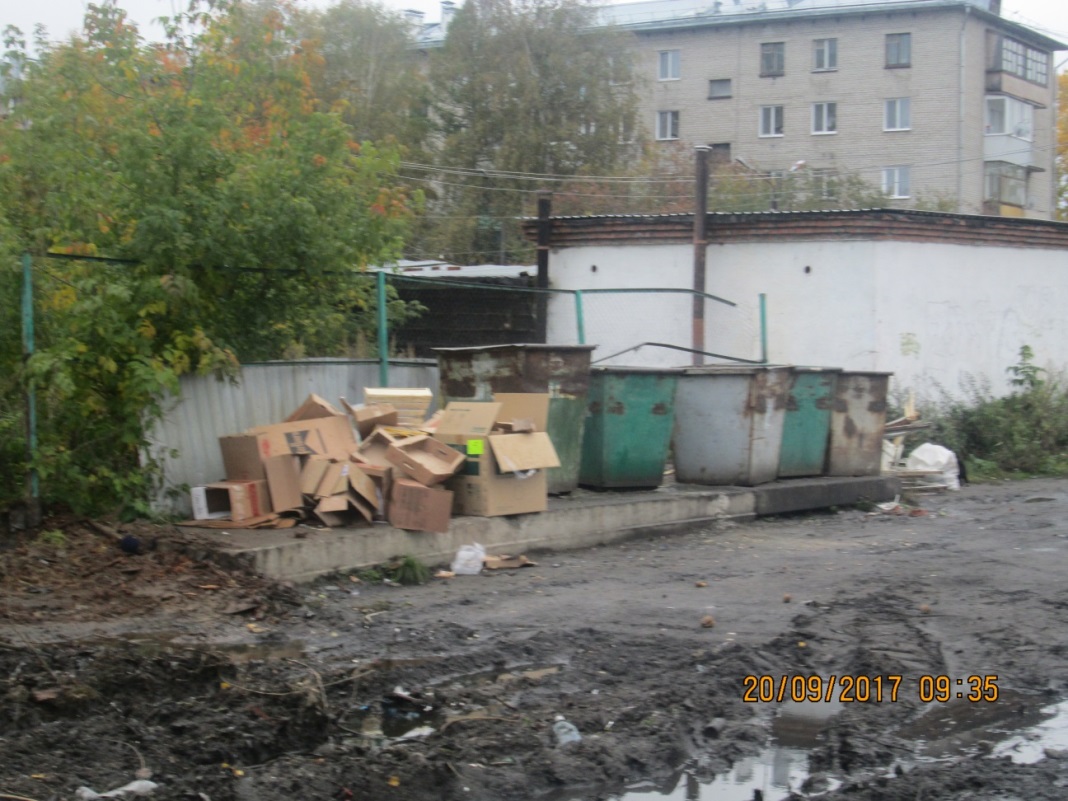 Фото №2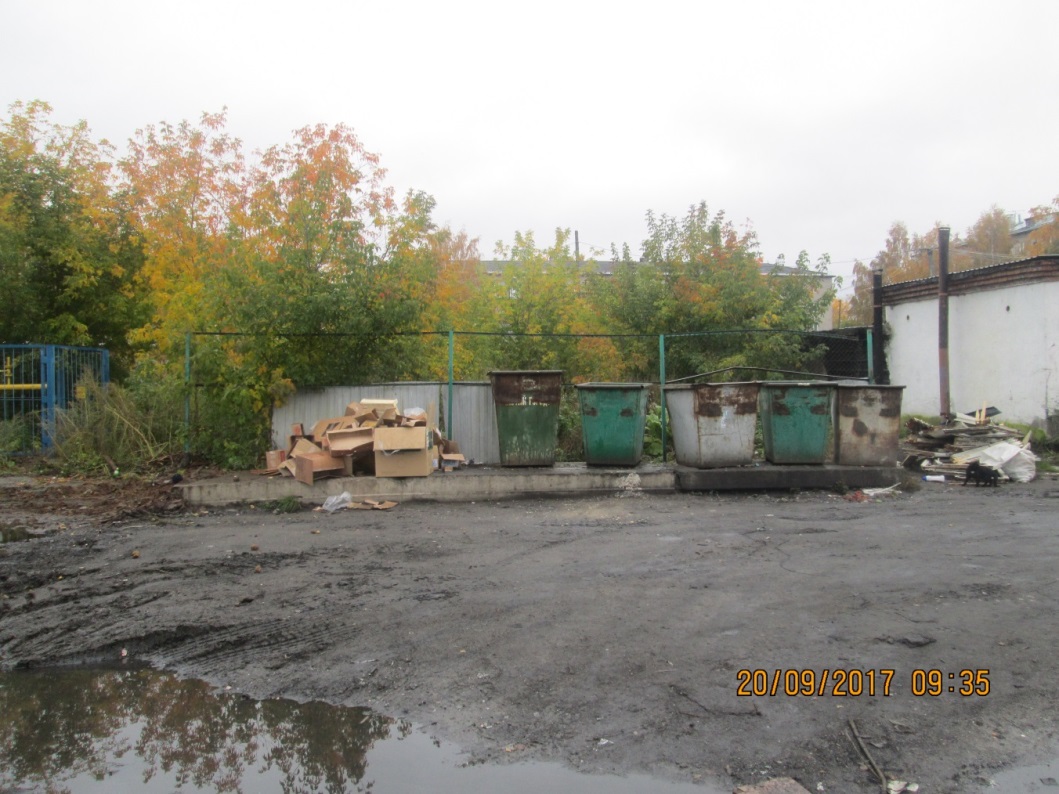 На основании результатов осмотра и испытаний комиссия считает, что:- объект соответствует СанПиН 42-128-4690-88 «Санитарные правила содержания территории населенных мест», СанПиН 2.1.2.2645-10 «Санитарно-эпидемиологические требования к условиям проживания в жилых зданиях и помещениях»;- объект требует выполнения работ указанных в  столбце № 8 таблицы  настоящего акта.Председатель комиссии: Начальник отдела благоустройства и дорожной деятельности Администрации Асиновского городского поселения Жевлаков В.В.____________________Члены комиссии:И.о. Начальника отдела по управлению имуществом и землями Администрации Асиновского городского поселения Родионова А.В. ________________Инженер-техник Администрации Асиновского городского поселения Смирнова А.С._____Инженер-техник Администрации Асиновского городского поселения Родина А.А._______АКТ № 14общего осмотра контейнерных площадок для сбора твердых коммунальных отходов на 20.09.2017 г.  Реконструкция и ремонт контейнерных площадок для сбора твердых коммунальных отходов на территории муниципального образования «Асиновское городское поселение»Комиссия в составе: Председатель: Начальник отдела благоустройства и дорожной деятельности Администрации Асиновского городского поселения Жевлаков В.В.			Члены комиссии:И.о. Начальника отдела по управлению имуществом и землями Администрации Асиновского городского поселения Родионова А.В.Инженер-техник Администрации Асиновского городского поселения Родина А.А.Инженер-техник Администрации Асиновского городского поселения Смирнова А.С.произвели осмотр объекта и отметили следующее:Фото №1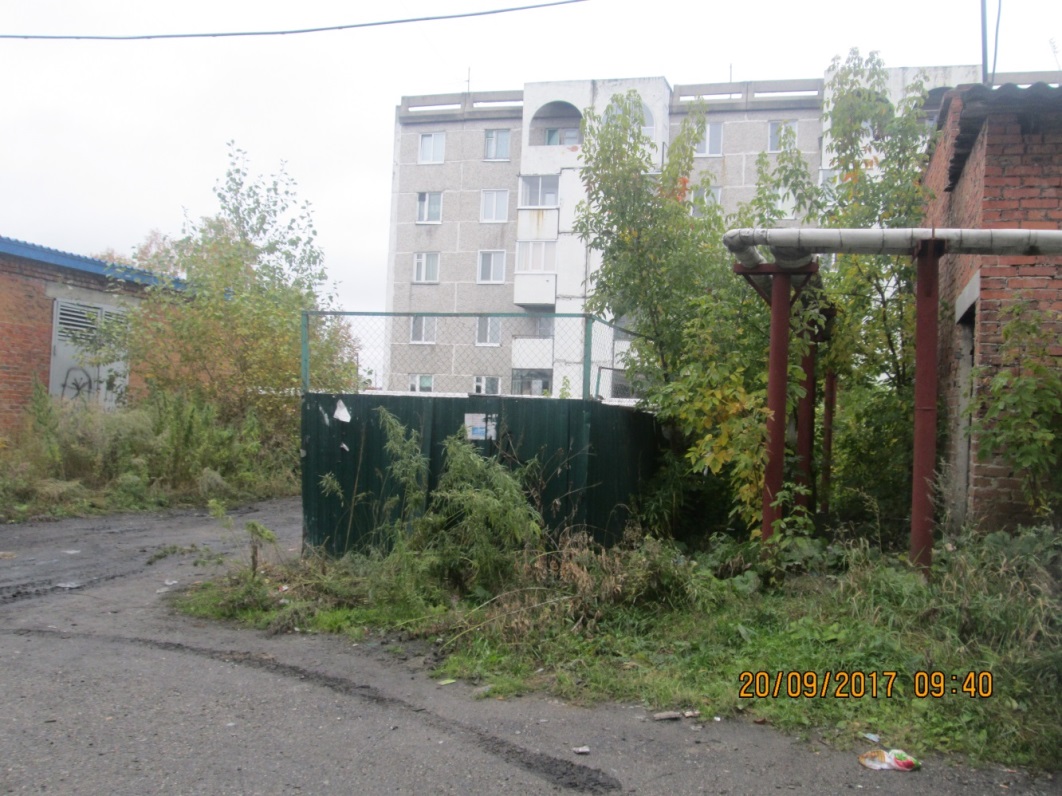 Фото №2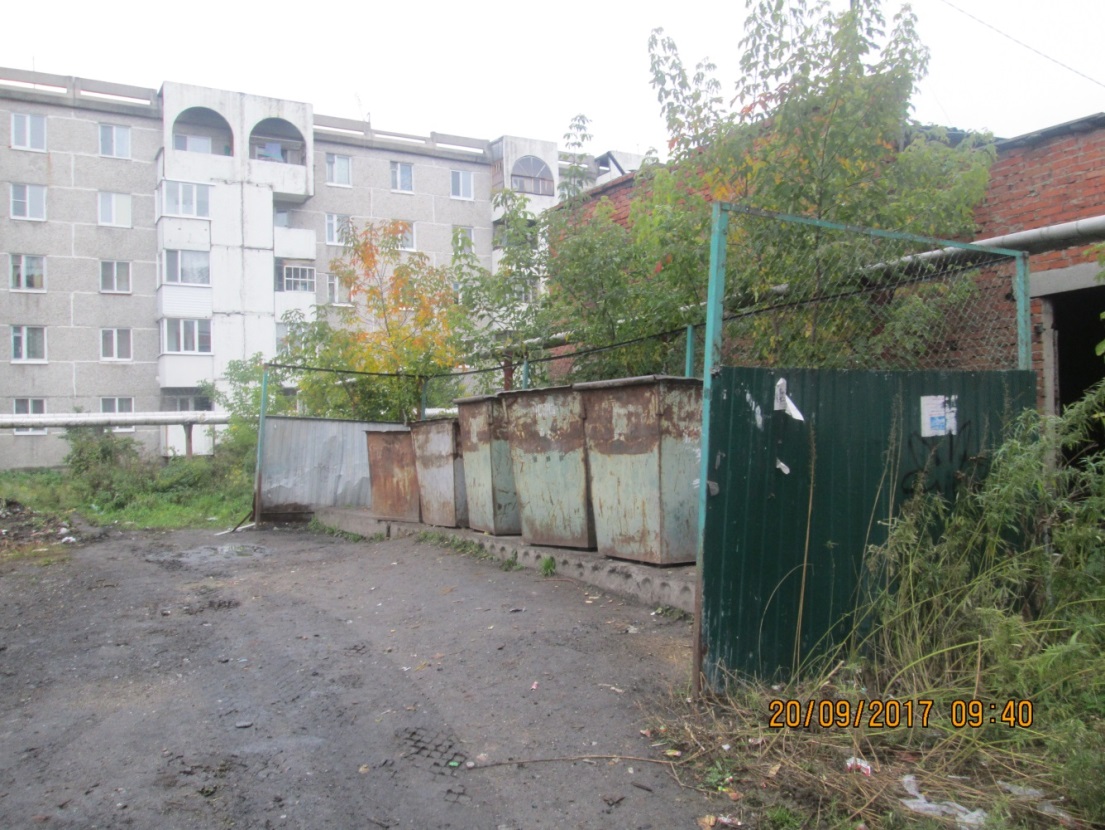 На основании результатов осмотра и испытаний комиссия считает, что:- объект соответствует СанПиН 42-128-4690-88 «Санитарные правила содержания территории населенных мест», СанПиН 2.1.2.2645-10 «Санитарно-эпидемиологические требования к условиям проживания в жилых зданиях и помещениях»;- объект требует выполнения работ указанных в  столбце № 8 таблицы  настоящего акта.Председатель комиссии: Начальник отдела благоустройства и дорожной деятельности Администрации Асиновского городского поселения Жевлаков В.В.____________________Члены комиссии:И.о. Начальника отдела по управлению имуществом и землями Администрации Асиновского городского поселения Родионова А.В. ________________Инженер-техник Администрации Асиновского городского поселения Смирнова А.С._____Инженер-техник Администрации Асиновского городского поселения Родина А.А._______АКТ № 15общего осмотра контейнерных площадок для сбора твердых коммунальных отходов на 20.09.2017 г.  Реконструкция и ремонт контейнерных площадок для сбора твердых коммунальных отходов на территории муниципального образования «Асиновское городское поселение»Комиссия в составе: Председатель: Начальник отдела благоустройства и дорожной деятельности Администрации Асиновского городского поселения Жевлаков В.В.			Члены комиссии:И.о. Начальника отдела по управлению имуществом и землями Администрации Асиновского городского поселения Родионова А.В.Инженер-техник Администрации Асиновского городского поселения Родина А.А.Инженер-техник Администрации Асиновского городского поселения Смирнова А.С.произвели осмотр объекта и отметили следующее:Фото №1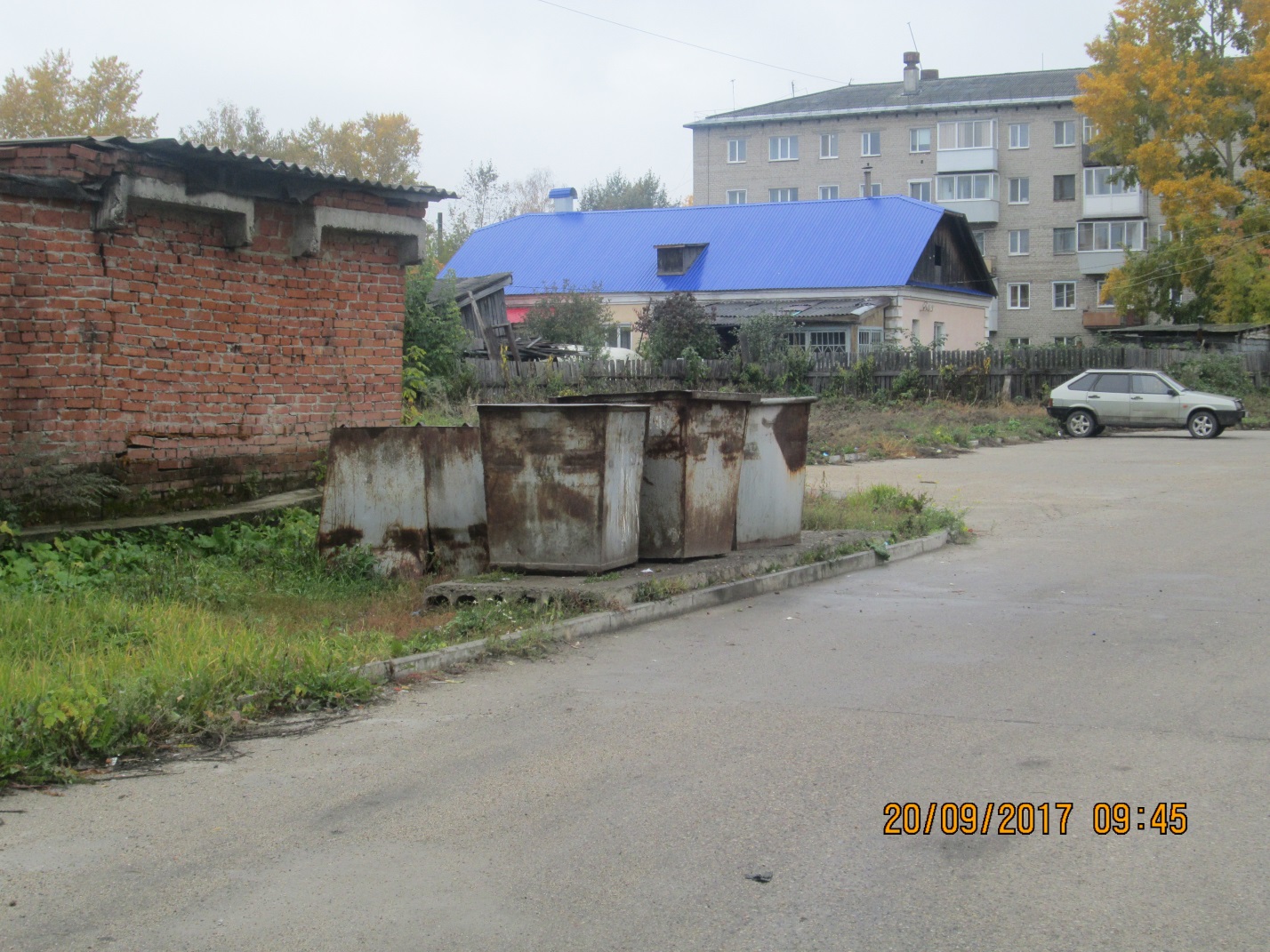 На основании результатов осмотра и испытаний комиссия считает, что:- объект не соответствует СанПиН 42-128-4690-88 «Санитарные правила содержания территории населенных мест», СанПиН 2.1.2.2645-10 «Санитарно-эпидемиологические требования к условиям проживания в жилых зданиях и помещениях»;- объект требует выполнения работ указанных в  столбце № 8 таблицы  настоящего акта.Председатель комиссии: Начальник отдела благоустройства и дорожной деятельности Администрации Асиновского городского поселения Жевлаков В.В.____________________Члены комиссии:И.о. Начальника отдела по управлению имуществом и землями Администрации Асиновского городского поселения Родионова А.В. ________________Инженер-техник Администрации Асиновского городского поселения Смирнова А.С._____Инженер-техник Администрации Асиновского городского поселения Родина А.А._______АКТ № 16общего осмотра контейнерных площадок для сбора твердых коммунальных отходов на 20.09.2017 г.  Реконструкция и ремонт контейнерных площадок для сбора твердых коммунальных отходов на территории муниципального образования «Асиновское городское поселение»Комиссия в составе: Председатель: Начальник отдела благоустройства и дорожной деятельности Администрации Асиновского городского поселения Жевлаков В.В.			Члены комиссии:И.о. Начальника отдела по управлению имуществом и землями Администрации Асиновского городского поселения Родионова А.В.Инженер-техник Администрации Асиновского городского поселения Родина А.А.Инженер-техник Администрации Асиновского городского поселения Смирнова А.С.произвели осмотр объекта и отметили следующее:Фото №1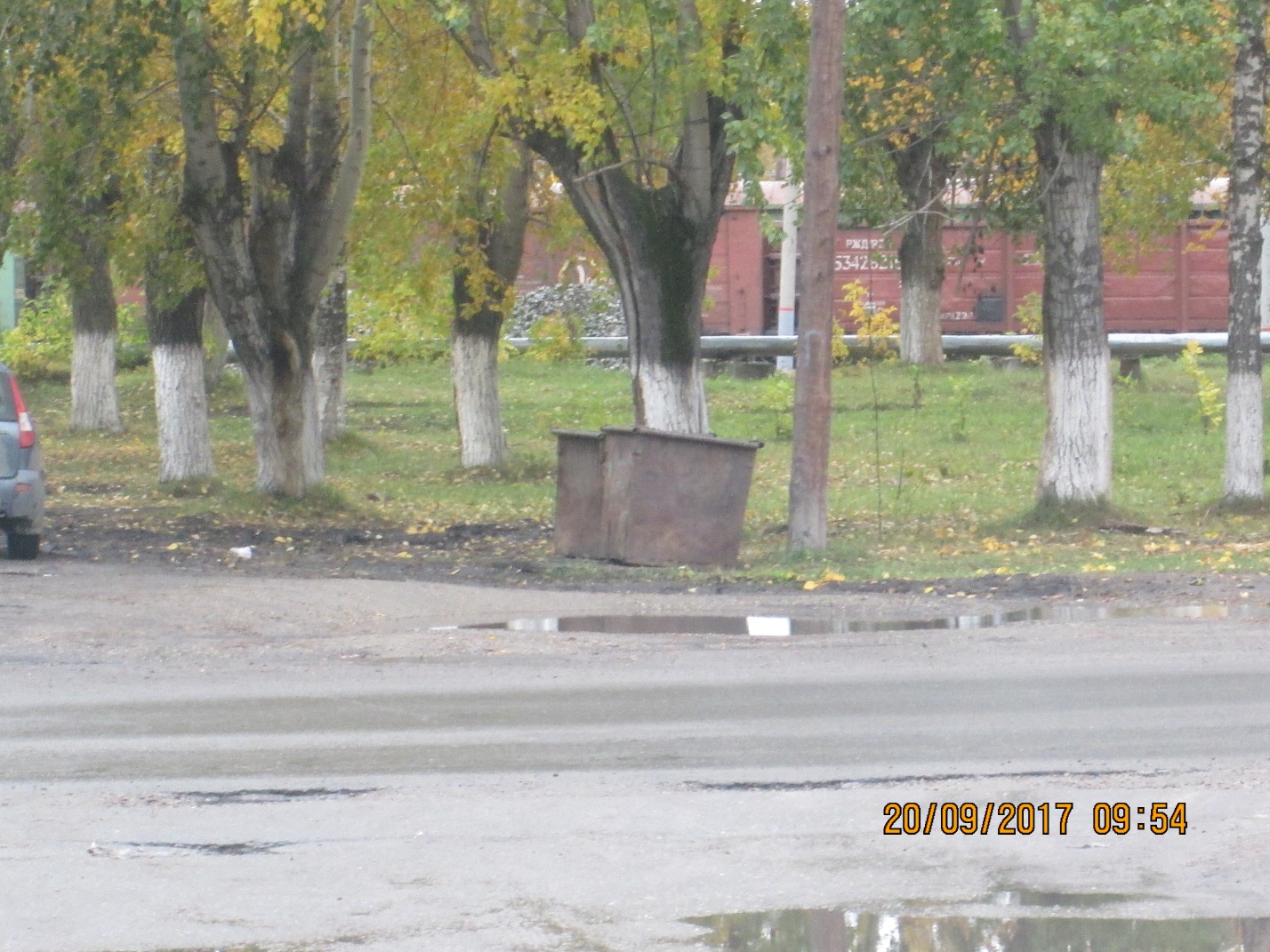 На основании результатов осмотра и испытаний комиссия считает, что:- объект не соответствует СанПиН 42-128-4690-88 «Санитарные правила содержания территории населенных мест», СанПиН 2.1.2.2645-10 «Санитарно-эпидемиологические требования к условиям проживания в жилых зданиях и помещениях»;- объект требует выполнения работ указанных в  столбце № 8 таблицы  настоящего акта.Председатель комиссии: Начальник отдела благоустройства и дорожной деятельности Администрации Асиновского городского поселения Жевлаков В.В.____________________Члены комиссии:И.о. Начальника отдела по управлению имуществом и землями Администрации Асиновского городского поселения Родионова А.В. ________________Инженер-техник Администрации Асиновского городского поселения Смирнова А.С._____Инженер-техник Администрации Асиновского городского поселения Родина А.А._______АКТ № 17общего осмотра контейнерных площадок для сбора твердых коммунальных отходов на 20.09.2017 г.  Реконструкция и ремонт контейнерных площадок для сбора твердых коммунальных отходов на территории муниципального образования «Асиновское городское поселение»Комиссия в составе: Председатель: Начальник отдела благоустройства и дорожной деятельности Администрации Асиновского городского поселения Жевлаков В.В.			Члены комиссии:И.о. Начальника отдела по управлению имуществом и землями Администрации Асиновского городского поселения Родионова А.В.Инженер-техник Администрации Асиновского городского поселения Родина А.А.Инженер-техник Администрации Асиновского городского поселения Смирнова А.С.произвели осмотр объекта и отметили следующее:ъФото №1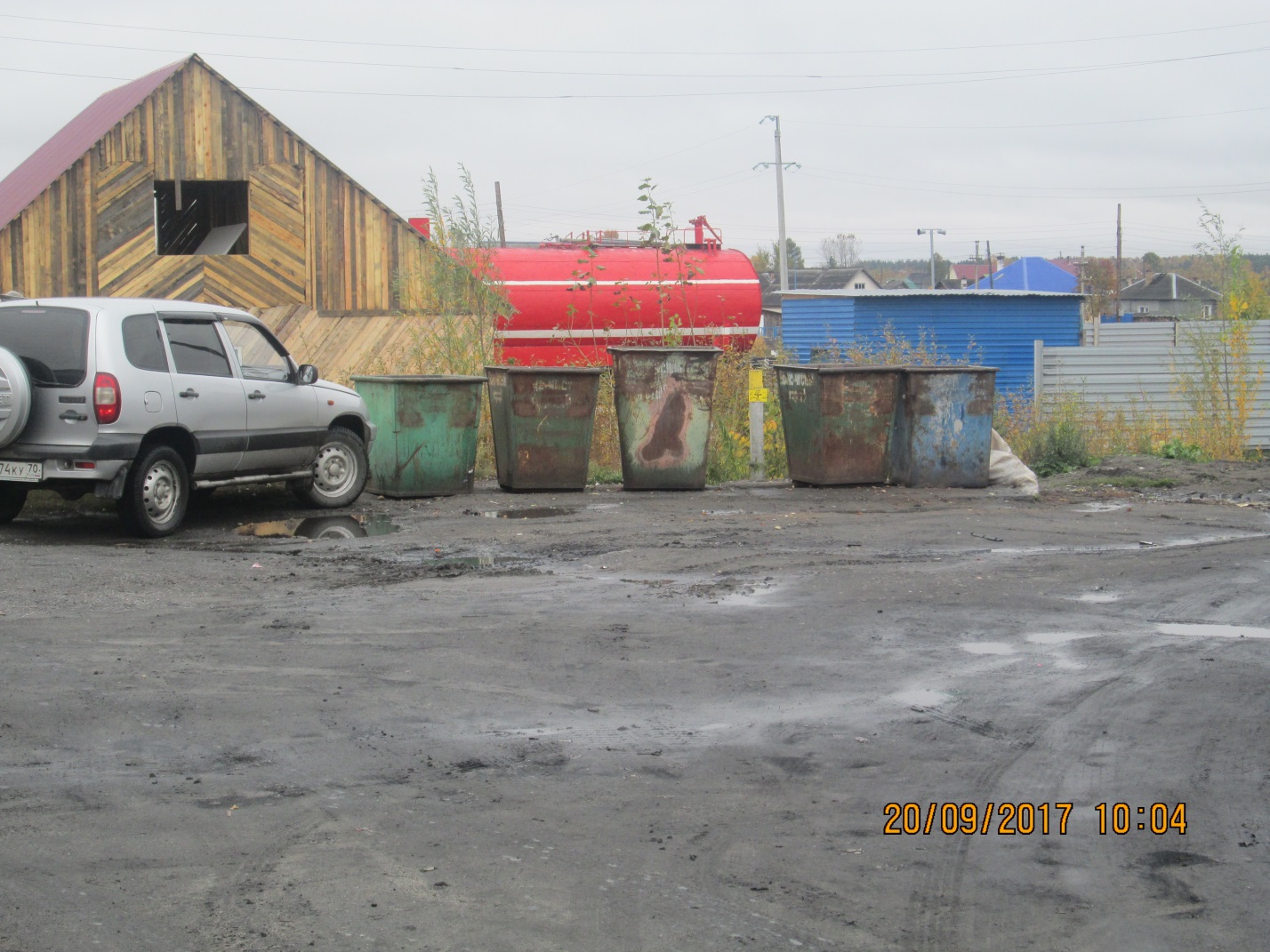 На основании результатов осмотра и испытаний комиссия считает, что:- объект не соответствует СанПиН 42-128-4690-88 «Санитарные правила содержания территории населенных мест», СанПиН 2.1.2.2645-10 «Санитарно-эпидемиологические требования к условиям проживания в жилых зданиях и помещениях»;- объект требует выполнения работ указанных в  столбце № 8 таблицы  настоящего акта.Председатель комиссии: Начальник отдела благоустройства и дорожной деятельности Администрации Асиновского городского поселения Жевлаков В.В.____________________Члены комиссии:И.о. Начальника отдела по управлению имуществом и землями Администрации Асиновского городского поселения Родионова А.В. ________________Инженер-техник Администрации Асиновского городского поселения Смирнова А.С._____Инженер-техник Администрации Асиновского городского поселения Родина А.А._______АКТ № 18общего осмотра контейнерных площадок для сбора твердых коммунальных отходов на 20.09.2017 г.  Реконструкция и ремонт контейнерных площадок для сбора твердых коммунальных отходов на территории муниципального образования «Асиновское городское поселение»Комиссия в составе: Председатель: Начальник отдела благоустройства и дорожной деятельности Администрации Асиновского городского поселения Жевлаков В.В.			Члены комиссии:И.о. Начальника отдела по управлению имуществом и землями Администрации Асиновского городского поселения Родионова А.В.Инженер-техник Администрации Асиновского городского поселения Родина А.А.Инженер-техник Администрации Асиновского городского поселения Смирнова А.С.произвели осмотр объекта и отметили следующее:Фото №1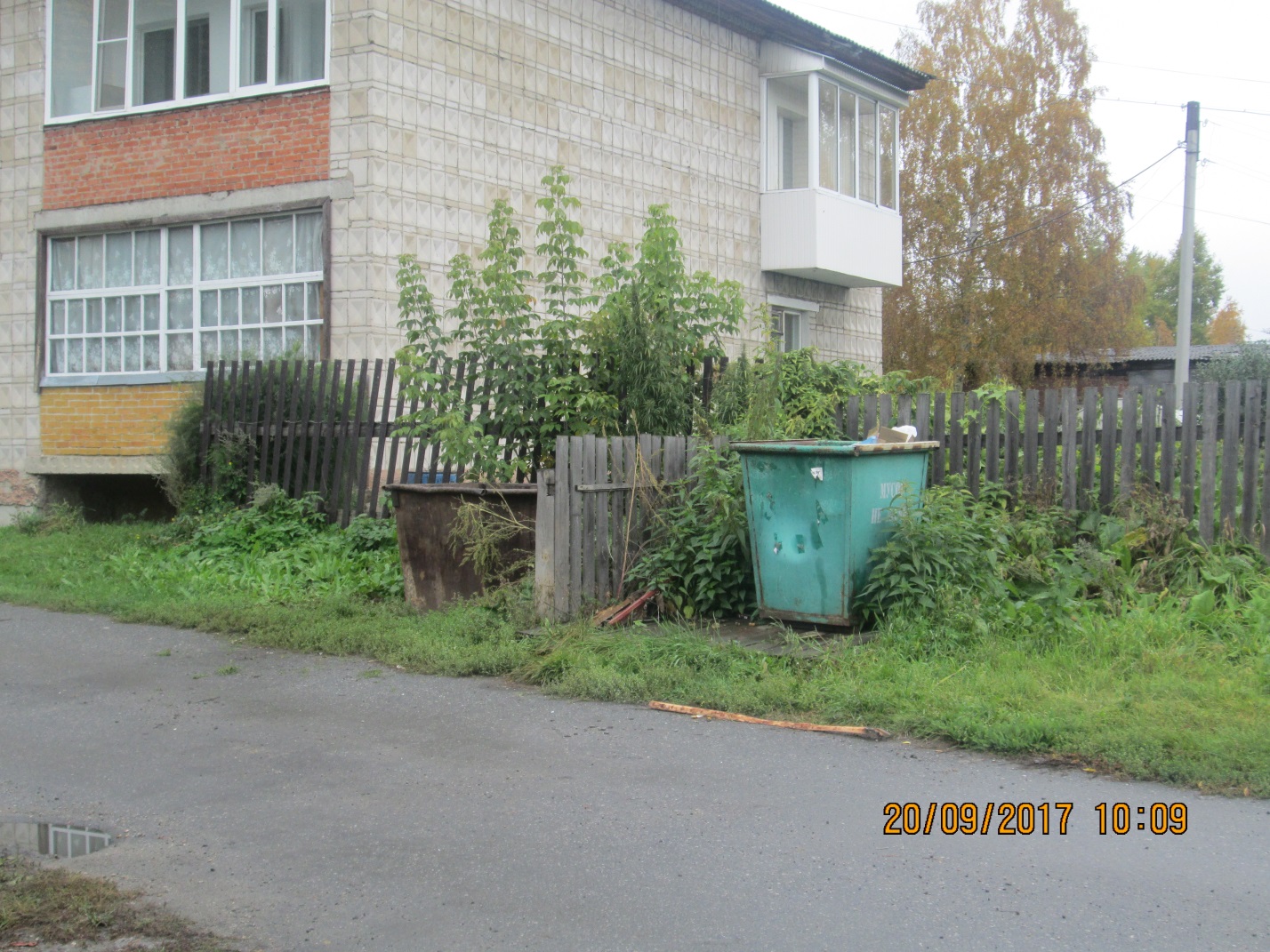 На основании результатов осмотра и испытаний комиссия считает, что:- объект не соответствует СанПиН 42-128-4690-88 «Санитарные правила содержания территории населенных мест», СанПиН 2.1.2.2645-10 «Санитарно-эпидемиологические требования к условиям проживания в жилых зданиях и помещениях»;- объект требует выполнения работ указанных в  столбце № 8 таблицы  настоящего акта.Председатель комиссии: Начальник отдела благоустройства и дорожной деятельности Администрации Асиновского городского поселения Жевлаков В.В.____________________Члены комиссии:И.о. Начальника отдела по управлению имуществом и землями Администрации Асиновского городского поселения Родионова А.В. ________________Инженер-техник Администрации Асиновского городского поселения Смирнова А.С._____Инженер-техник Администрации Асиновского городского поселения Родина А.А._______АКТ № 20общего осмотра контейнерных площадок для сбора твердых коммунальных отходов на 21.09.2017 г.  Реконструкция и ремонт контейнерных площадок для сбора твердых коммунальных отходов на территории муниципального образования «Асиновское городское поселение»Комиссия в составе: Председатель: Начальник отдела благоустройства и дорожной деятельности Администрации Асиновского городского поселения Жевлаков В.В.			Члены комиссии:И.о. Начальника отдела по управлению имуществом и землями Администрации Асиновского городского поселения Родионова А.В. Инженер-техник Администрации Асиновского городского поселения Родина А.А.Инженер-техник Администрации Асиновского городского поселения Смирнова А.С.произвели осмотр объекта и отметили следующее:Фото №1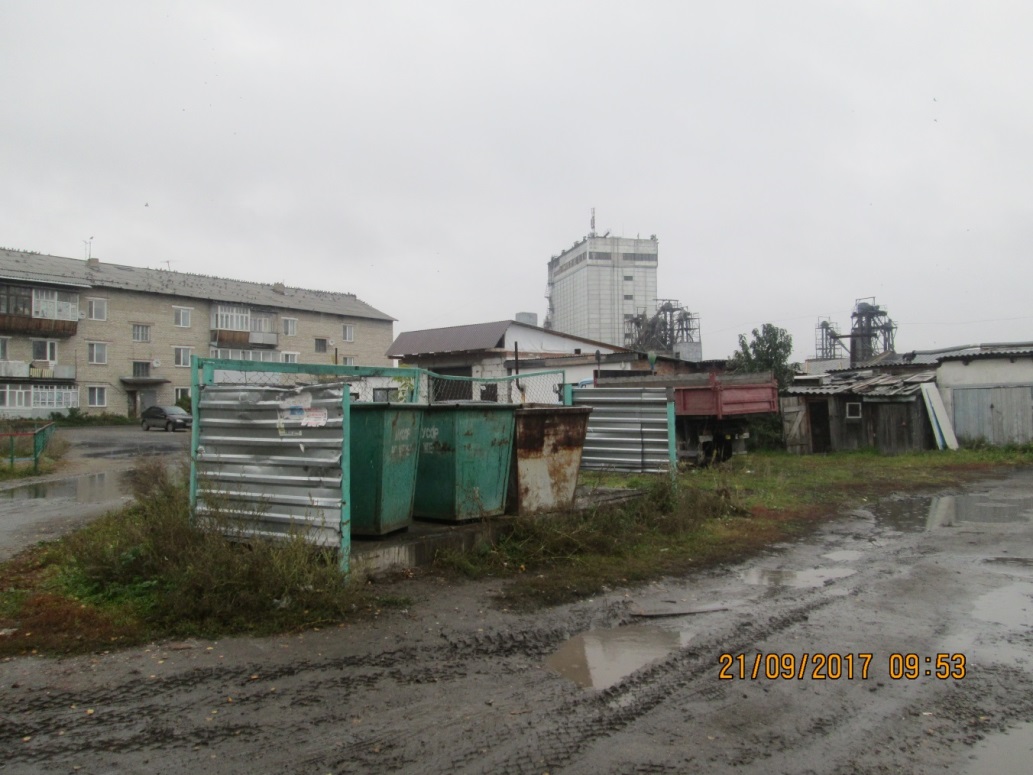 Фото №2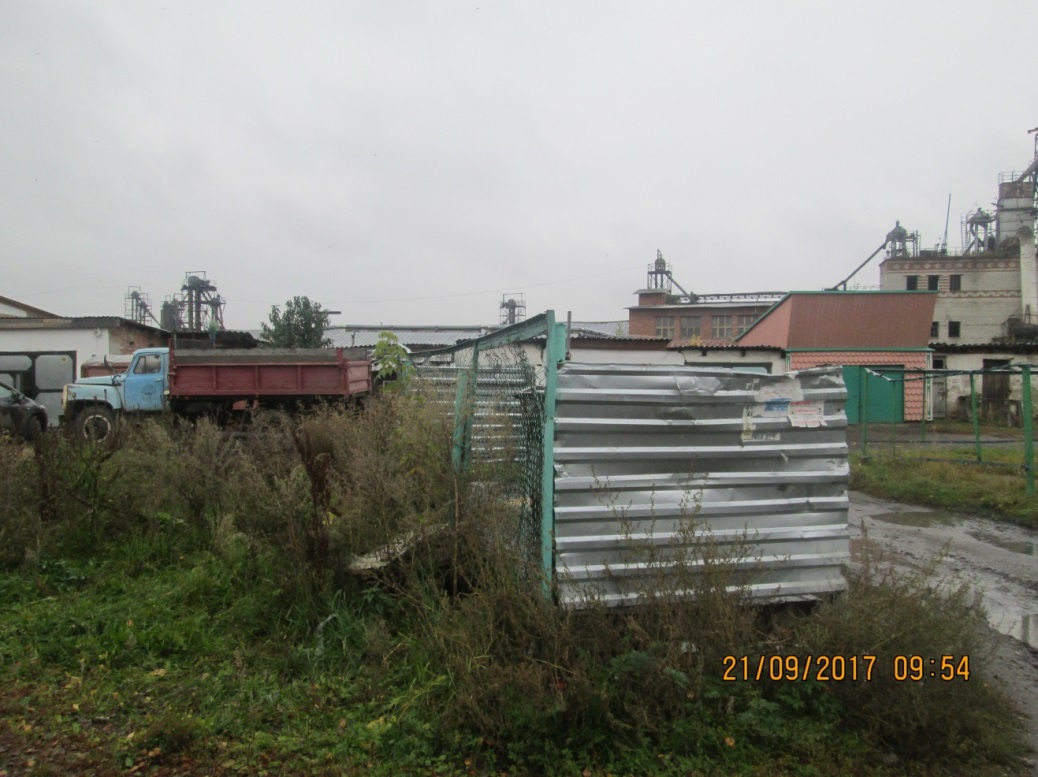 На основании результатов осмотра и испытаний комиссия считает, что:- объект соответствует СанПиН 42-128-4690-88 «Санитарные правила содержания территории населенных мест», СанПиН 2.1.2.2645-10 «Санитарно-эпидемиологические требования к условиям проживания в жилых зданиях и помещениях»;- объект требует выполнения работ указанных в  столбце № 8 таблицы  настоящего акта.Председатель комиссии: Начальник отдела благоустройства и дорожной деятельности Администрации Асиновского городского поселения Жевлаков В.В.____________________Члены комиссии:И.о. Начальника отдела по управлению имуществом и землями Администрации Асиновского городского поселения Родионова А.В. ________________Инженер-техник Администрации Асиновского городского поселения Смирнова А.С._____Инженер-техник Администрации Асиновского городского поселения Родина А.А._______АКТ № 22общего осмотра контейнерных площадок для сбора твердых коммунальных отходов на 21.09.2017 г.  Реконструкция и ремонт контейнерных площадок для сбора твердых коммунальных отходов на территории муниципального образования «Асиновское городское поселение»Комиссия в составе: Председатель: Начальник отдела благоустройства и дорожной деятельности Администрации Асиновского городского поселения Жевлаков В.В.			Члены комиссии:И.о. Начальника отдела по управлению имуществом и землями Администрации Асиновского городского поселения Родионова А.В. Инженер-техник Администрации Асиновского городского поселения Родина А.А.Инженер-техник Администрации Асиновского городского поселения Смирнова А.С.произвели осмотр объекта и отметили следующее:Фото №1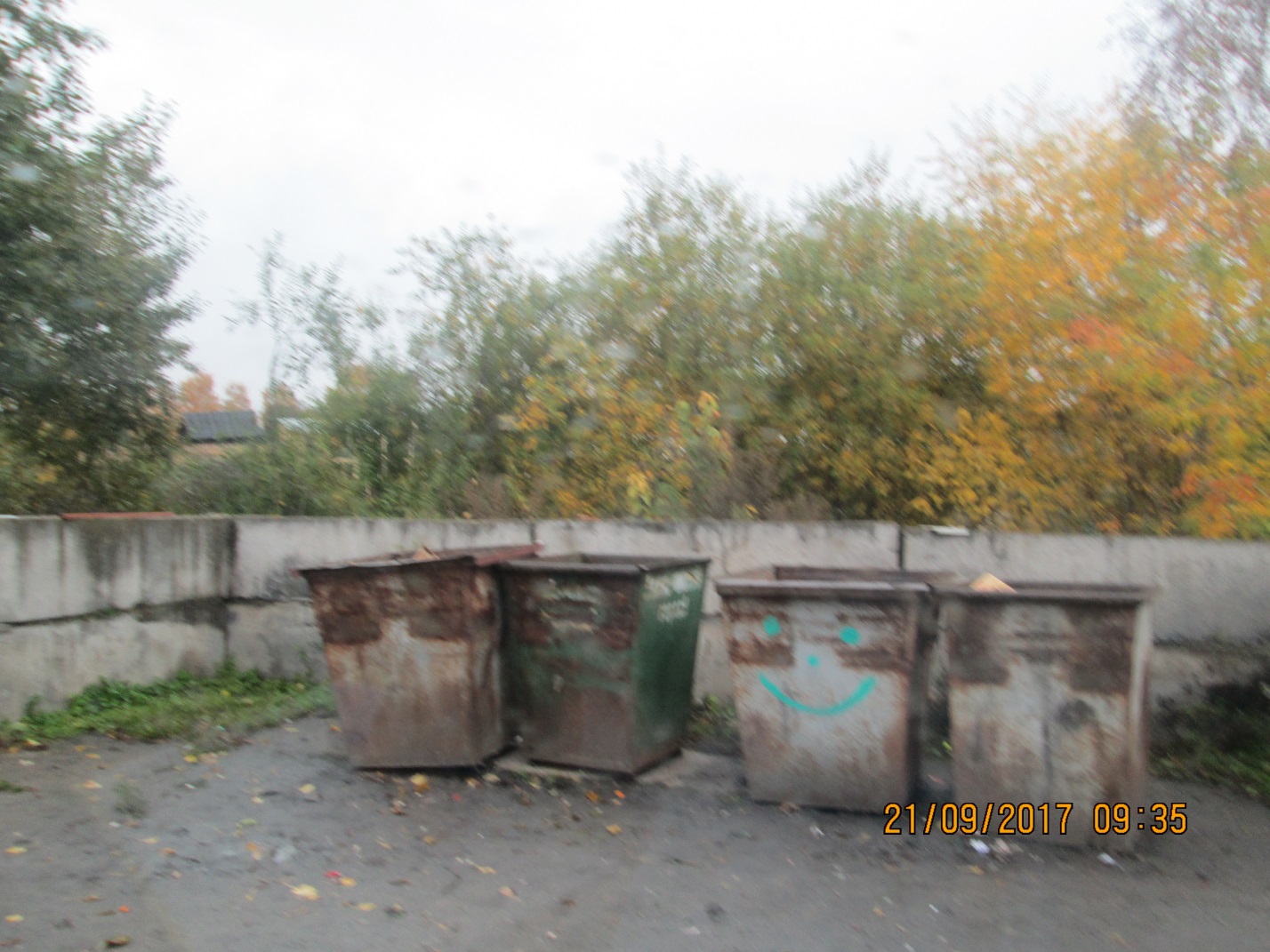 На основании результатов осмотра и испытаний комиссия считает, что:- объект соответствует СанПиН 42-128-4690-88 «Санитарные правила содержания территории населенных мест», СанПиН 2.1.2.2645-10 «Санитарно-эпидемиологические требования к условиям проживания в жилых зданиях и помещениях»;- объект требует выполнения работ указанных в  столбце № 8 таблицы  настоящего акта.Председатель комиссии: Начальник отдела благоустройства и дорожной деятельности Администрации Асиновского городского поселения Жевлаков В.В.____________________Члены комиссии:И.о. Начальника отдела по управлению имуществом и землями Администрации Асиновского городского поселения Родионова А.В. ________________Инженер-техник Администрации Асиновского городского поселения Смирнова А.С._____Инженер-техник Администрации Асиновского городского поселения Родина А.А._______АКТ № 24общего осмотра контейнерных площадок для сбора твердых коммунальных отходов на 21.09.2017 г.  Реконструкция и ремонт контейнерных площадок для сбора твердых коммунальных отходов на территории муниципального образования «Асиновское городское поселение»Комиссия в составе: Председатель: Начальник отдела благоустройства и дорожной деятельности Администрации Асиновского городского поселения Жевлаков В.В.			Члены комиссии:И.о. Начальника отдела по управлению имуществом и землями Администрации Асиновского городского поселения Родионова А.В.Инженер-техник Администрации Асиновского городского поселения Родина А.А.Инженер-техник Администрации Асиновского городского поселения Смирнова А.С.произвели осмотр объекта и отметили следующее:Фото №1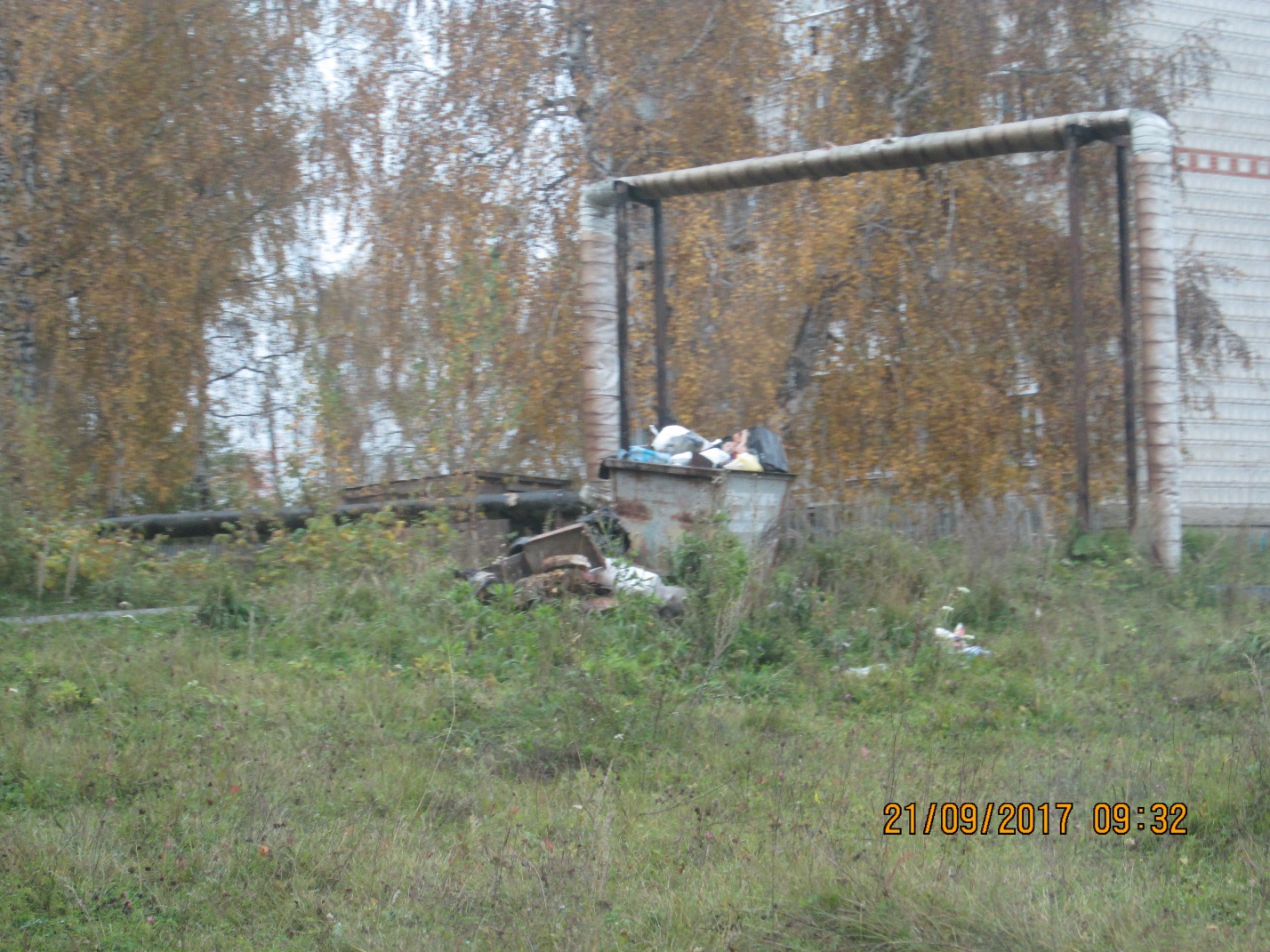 На основании результатов осмотра и испытаний комиссия считает, что:- объект не соответствует СанПиН 42-128-4690-88 «Санитарные правила содержания территории населенных мест», СанПиН 2.1.2.2645-10 «Санитарно-эпидемиологические требования к условиям проживания в жилых зданиях и помещениях»;- объект требует выполнения работ указанных в  столбце № 8 таблицы  настоящего акта.Председатель комиссии: Начальник отдела благоустройства и дорожной деятельности Администрации Асиновского городского поселения Жевлаков В.В.____________________Члены комиссии:И.о. Начальника отдела по управлению имуществом и землями Администрации Асиновского городского поселения Родионова А.В. ________________Инженер-техник Администрации Асиновского городского поселения Смирнова А.С._____Инженер-техник Администрации Асиновского городского поселения Родина А.А._______АКТ № 25общего осмотра контейнерных площадок для сбора твердых коммунальных отходов на 21.09.2017 г.  Реконструкция и ремонт контейнерных площадок для сбора твердых коммунальных отходов на территории муниципального образования «Асиновское городское поселение»Комиссия в составе: Председатель: Начальник отдела благоустройства и дорожной деятельности Администрации Асиновского городского поселения Жевлаков В.В.			Члены комиссии:И.о. Начальника отдела по управлению имуществом и землями Администрации Асиновского городского поселения Родионова А.В. Инженер-техник Администрации Асиновского городского поселения Родина А.А.Инженер-техник Администрации Асиновского городского поселения Смирнова А.С.произвели осмотр объекта и отметили следующее:Фото №1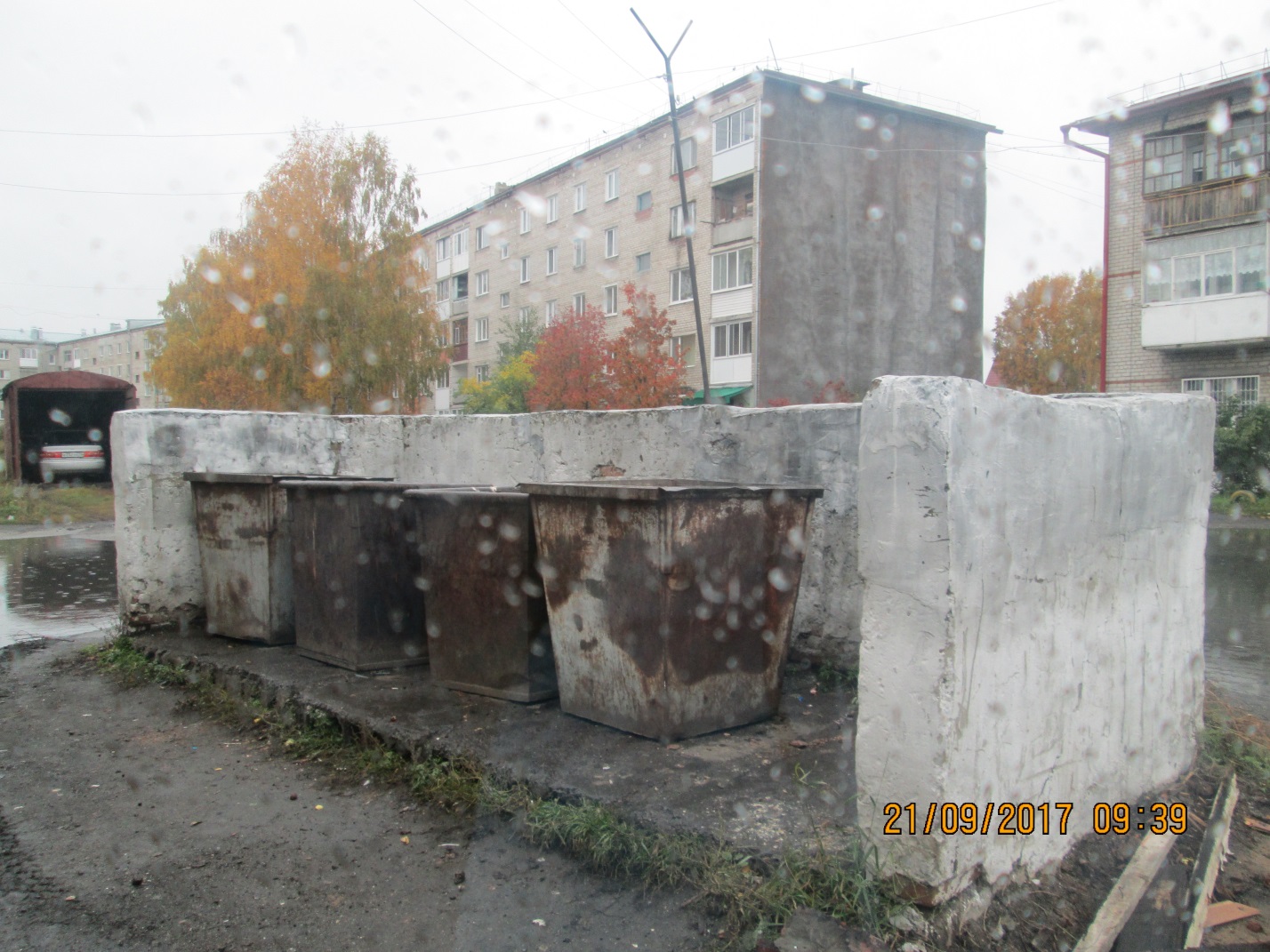 На основании результатов осмотра и испытаний комиссия считает, что:- объект соответствует СанПиН 42-128-4690-88 «Санитарные правила содержания территории населенных мест», СанПиН 2.1.2.2645-10 «Санитарно-эпидемиологические требования к условиям проживания в жилых зданиях и помещениях»;- объект требует выполнения работ указанных в  столбце № 8 таблицы  настоящего акта.Председатель комиссии: Начальник отдела благоустройства и дорожной деятельности Администрации Асиновского городского поселения Жевлаков В.В.____________________Члены комиссии:И.о. Начальника отдела по управлению имуществом и землями Администрации Асиновского городского поселения Родионова А.В. ________________Инженер-техник Администрации Асиновского городского поселения Смирнова А.С._____Инженер-техник Администрации Асиновского городского поселения Родина А.А._______АКТ № 26общего осмотра контейнерных площадок для сбора твердых коммунальных отходов на 21.09.2017 г.  Реконструкция и ремонт контейнерных площадок для сбора твердых коммунальных отходов на территории муниципального образования «Асиновское городское поселение»Комиссия в составе: Председатель: Начальник отдела благоустройства и дорожной деятельности Администрации Асиновского городского поселения Жевлаков В.В.			Члены комиссии:И.о. Начальника отдела по управлению имуществом и землями Администрации Асиновского городского поселения Родионова А.В. Инженер-техник Администрации Асиновского городского поселения Родина А.А.Инженер-техник Администрации Асиновского городского поселения Смирнова А.С.произвели осмотр объекта и отметили следующее:Фото №1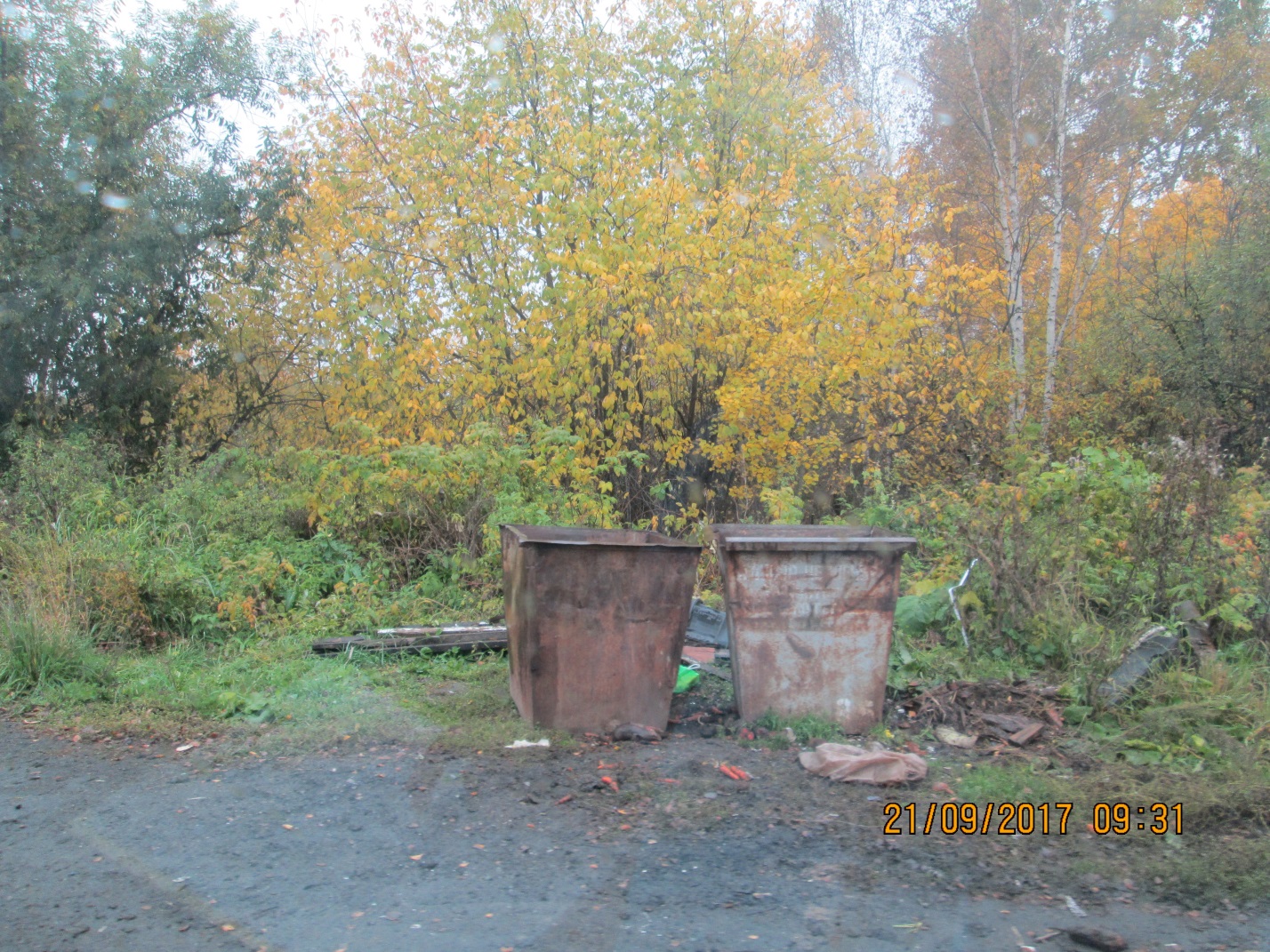 На основании результатов осмотра и испытаний комиссия считает, что:- объект не соответствует СанПиН 42-128-4690-88 «Санитарные правила содержания территории населенных мест», СанПиН 2.1.2.2645-10 «Санитарно-эпидемиологические требования к условиям проживания в жилых зданиях и помещениях»;- объект требует выполнения работ указанных в  столбце № 8 таблицы  настоящего акта.Председатель комиссии: Начальник отдела благоустройства и дорожной деятельности Администрации Асиновского городского поселения Жевлаков В.В.____________________Члены комиссии:И.о. Начальника отдела по управлению имуществом и землями Администрации Асиновского городского поселения Родионова А.В. ________________Инженер-техник Администрации Асиновского городского поселения Смирнова А.С._____Инженер-техник Администрации Асиновского городского поселения Родина А.А._______АКТ № 28общего осмотра контейнерных площадок для сбора твердых коммунальных отходов на 21.09.2017 г.  Реконструкция и ремонт контейнерных площадок для сбора твердых коммунальных отходов на территории муниципального образования «Асиновское городское поселение»Комиссия в составе: Председатель: Начальник отдела благоустройства и дорожной деятельности Администрации Асиновского городского поселения Жевлаков В.В.			Члены комиссии:И.о. Начальника отдела по управлению имуществом и землями Администрации Асиновского городского поселения Родионова А.В. Инженер-техник Администрации Асиновского городского поселения Родина А.А.Инженер-техник Администрации Асиновского городского поселения Смирнова А.С.произвели осмотр объекта и отметили следующее:Фото №1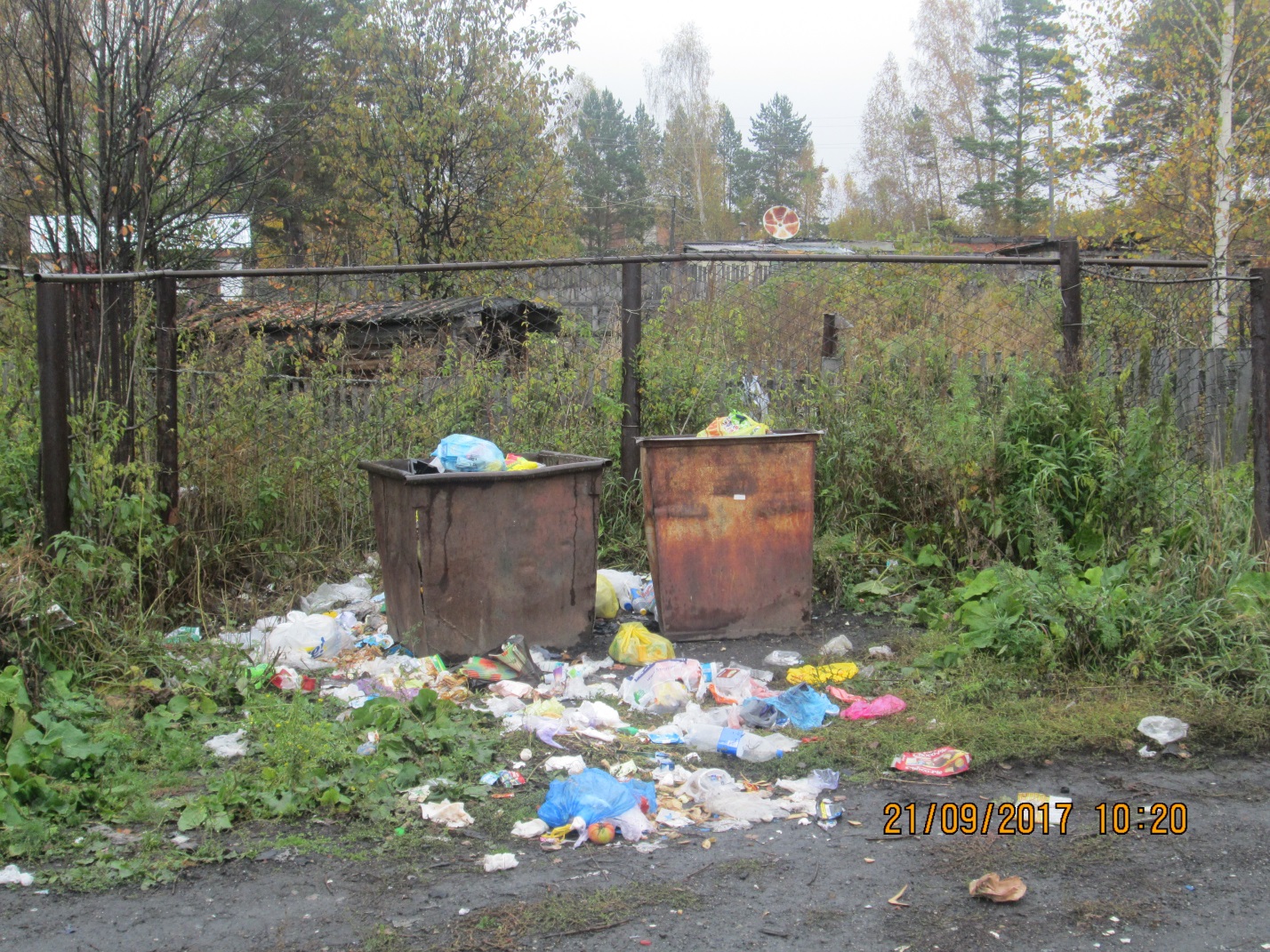 На основании результатов осмотра и испытаний комиссия считает, что:- объект не соответствует СанПиН 42-128-4690-88 «Санитарные правила содержания территории населенных мест», СанПиН 2.1.2.2645-10 «Санитарно-эпидемиологические требования к условиям проживания в жилых зданиях и помещениях»;- объект требует выполнения работ указанных в  столбце № 8 таблицы  настоящего акта.Председатель комиссии: Начальник отдела благоустройства и дорожной деятельности Администрации Асиновского городского поселения Жевлаков В.В.____________________Члены комиссии:И.о. Начальника отдела по управлению имуществом и землями Администрации Асиновского городского поселения Родионова А.В. ________________Инженер-техник Администрации Асиновского городского поселения Смирнова А.С._____Инженер-техник Администрации Асиновского городского поселения Родина А.А._______АКТ № 31общего осмотра контейнерных площадок для сбора твердых коммунальных отходов на 21.09.2017 г.  Реконструкция и ремонт контейнерных площадок для сбора твердых коммунальных отходов на территории муниципального образования «Асиновское городское поселение»Комиссия в составе: Председатель: Начальник отдела благоустройства и дорожной деятельности Администрации Асиновского городского поселения Жевлаков В.В.			Члены комиссии:И.о. Начальника отдела по управлению имуществом и землями Администрации Асиновского городского поселения Родионова А.В. Инженер-техник Администрации Асиновского городского поселения Родина А.А.Инженер-техник Администрации Асиновского городского поселения Смирнова А.С.произвели осмотр объекта и отметили следующее:Фото №1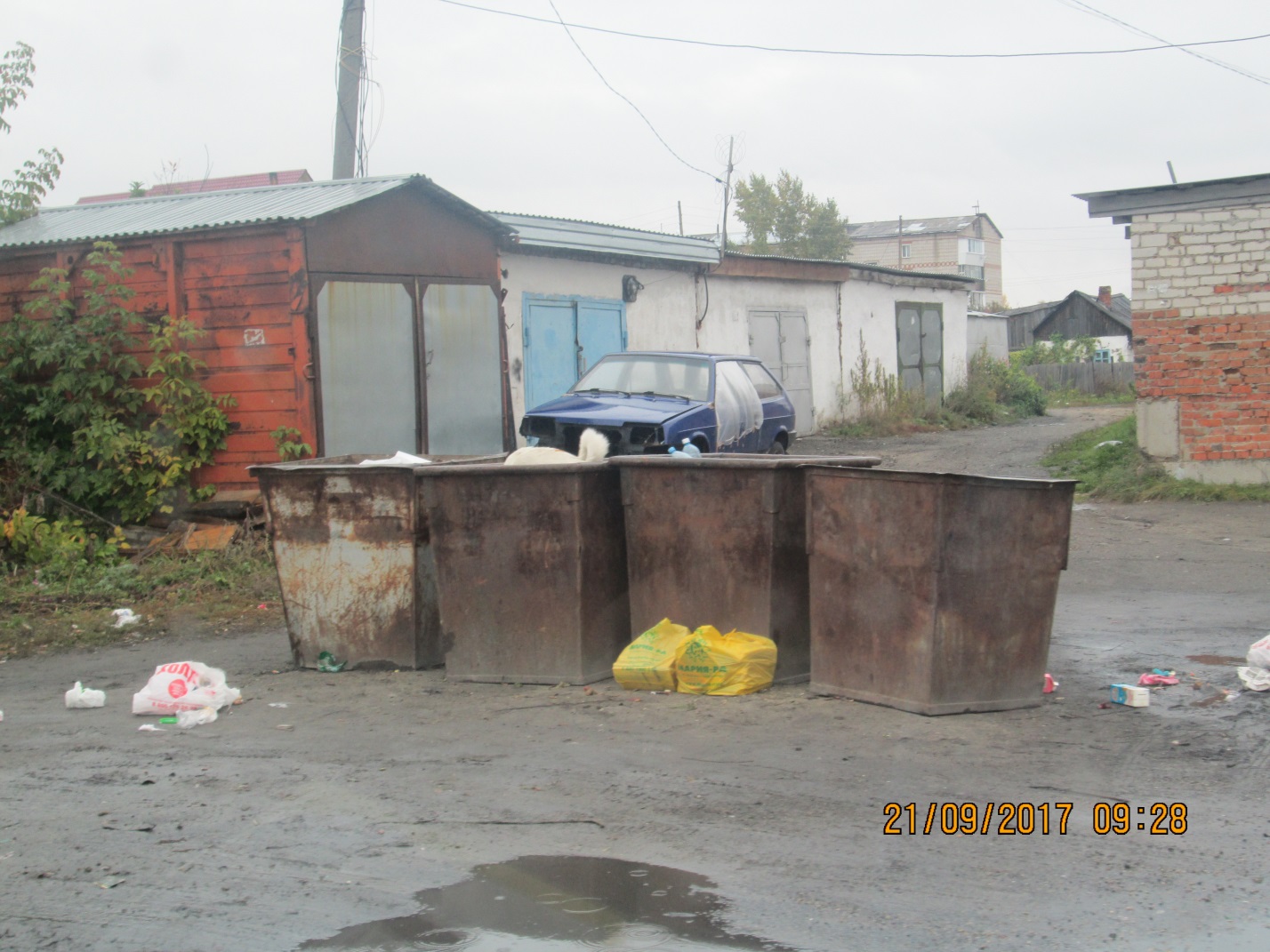 На основании результатов осмотра и испытаний комиссия считает, что:- объект не соответствует СанПиН 42-128-4690-88 «Санитарные правила содержания территории населенных мест», СанПиН 2.1.2.2645-10 «Санитарно-эпидемиологические требования к условиям проживания в жилых зданиях и помещениях»;- объект требует выполнения работ указанных в  столбце № 8 таблицы  настоящего акта.Председатель комиссии: Начальник отдела благоустройства и дорожной деятельности Администрации Асиновского городского поселения Жевлаков В.В.____________________Члены комиссии:И.о. Начальника отдела по управлению имуществом и землями Администрации Асиновского городского поселения Родионова А.В. ________________Инженер-техник Администрации Асиновского городского поселения Смирнова А.С._____Инженер-техник Администрации Асиновского городского поселения Родина А.А._______АКТ № 33общего осмотра контейнерных площадок для сбора твердых коммунальных отходов на 21.09.2017 г.  Реконструкция и ремонт контейнерных площадок для сбора твердых коммунальных отходов на территории муниципального образования «Асиновское городское поселение»Комиссия в составе: Председатель: Начальник отдела благоустройства и дорожной деятельности Администрации Асиновского городского поселения Жевлаков В.В.			Члены комиссии:И.о. Начальника отдела по управлению имуществом и землями Администрации Асиновского городского поселения Родионова А.В.Инженер-техник Администрации Асиновского городского поселения Родина А.А.Инженер-техник Администрации Асиновского городского поселения Смирнова А.С.произвели осмотр объекта и отметили следующее:Фото №1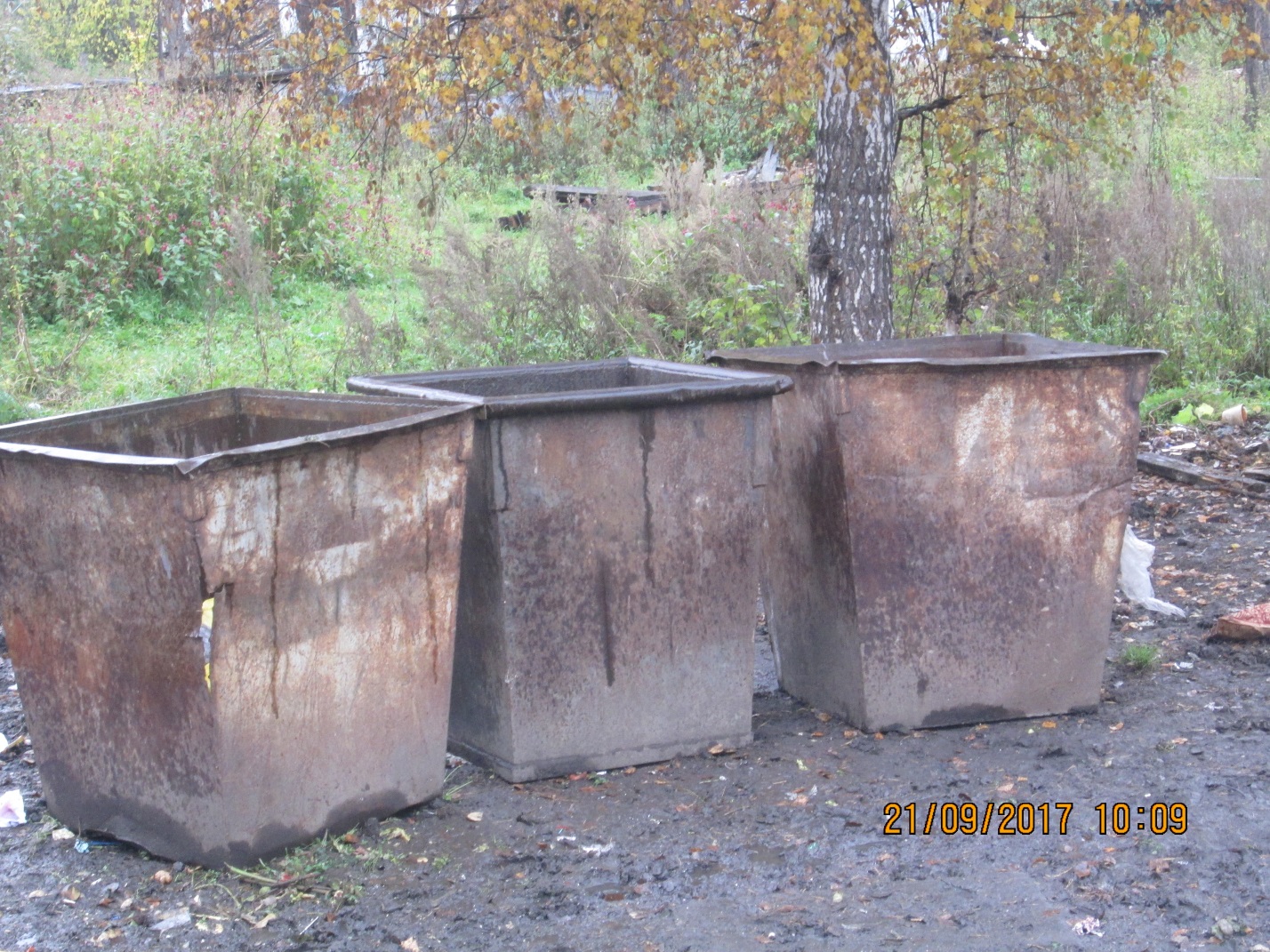 На основании результатов осмотра и испытаний комиссия считает, что:- объект не соответствует СанПиН 42-128-4690-88 «Санитарные правила содержания территории населенных мест», СанПиН 2.1.2.2645-10 «Санитарно-эпидемиологические требования к условиям проживания в жилых зданиях и помещениях»;- объект требует выполнения работ указанных в  столбце № 8 таблицы  настоящего акта.Председатель комиссии: Начальник отдела благоустройства и дорожной деятельности Администрации Асиновского городского поселения Жевлаков В.В.____________________Члены комиссии:И.о. Начальника отдела по управлению имуществом и землями Администрации Асиновского городского поселения Родионова А.В. ________________Инженер-техник Администрации Асиновского городского поселения Смирнова А.С._____Инженер-техник Администрации Асиновского городского поселения Родина А.А._______АКТ № 39общего осмотра контейнерных площадок для сбора твердых коммунальных отходов на 22.09.2017 г.  Реконструкция и ремонт контейнерных площадок для сбора твердых коммунальных отходов на территории муниципального образования «Асиновское городское поселение»Комиссия в составе: Председатель: Начальник отдела благоустройства и дорожной деятельности Администрации Асиновского городского поселения Жевлаков В.В.			Члены комиссии:И.о. Начальника отдела по управлению имуществом и землями Администрации Асиновского городского поселения Родионова А.В.Инженер-техник Администрации Асиновского городского поселения Родина А.А.Инженер-техник Администрации Асиновского городского поселения Смирнова А.С.произвели осмотр объекта и отметили следующее:Фото №1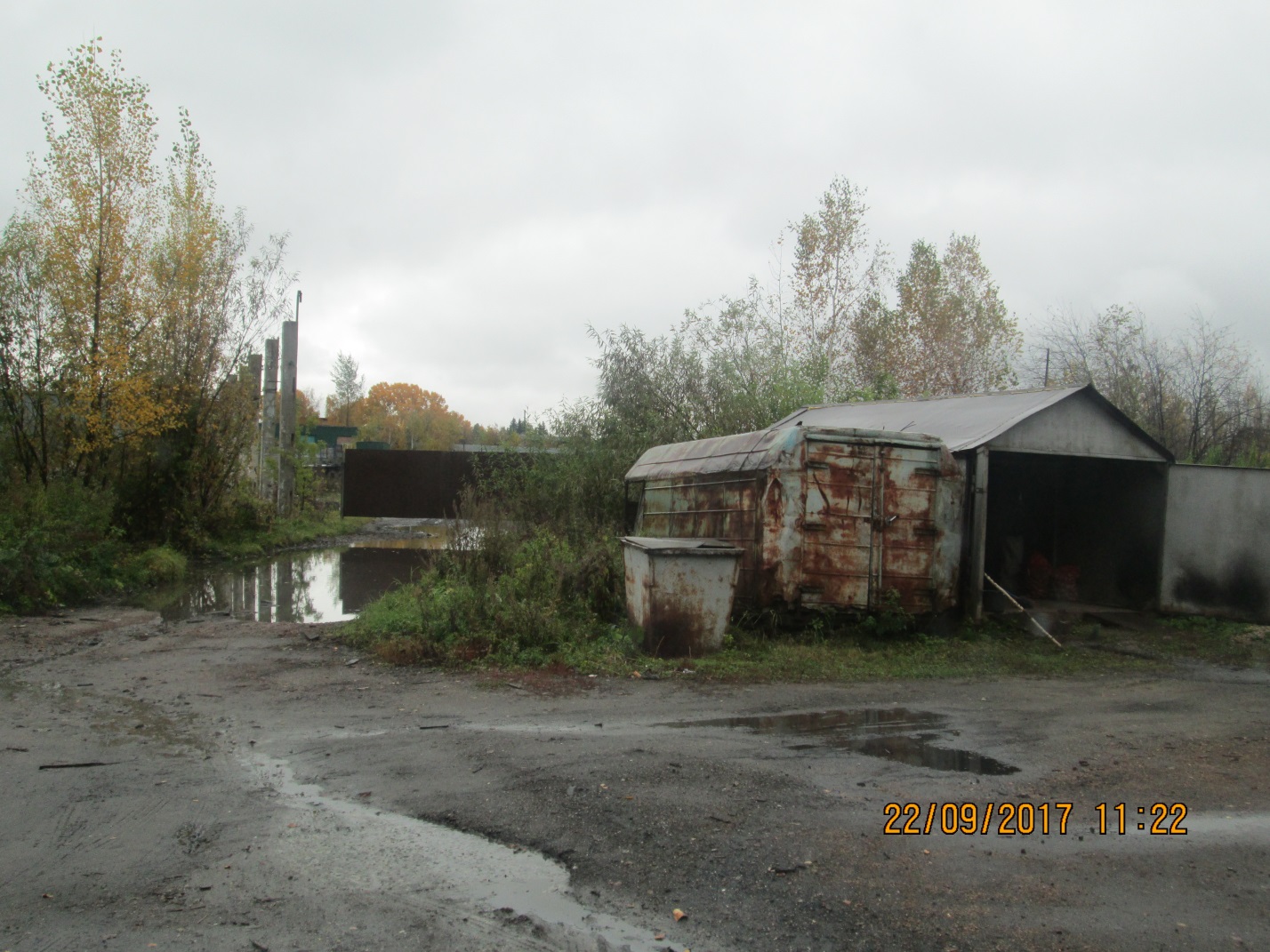 На основании результатов осмотра и испытаний комиссия считает, что:- объект не соответствует СанПиН 42-128-4690-88 «Санитарные правила содержания территории населенных мест», СанПиН 2.1.2.2645-10 «Санитарно-эпидемиологические требования к условиям проживания в жилых зданиях и помещениях»;- объект требует выполнения работ указанных в  столбце № 8 таблицы  настоящего акта.Председатель комиссии: Начальник отдела благоустройства и дорожной деятельности Администрации Асиновского городского поселения Жевлаков В.В.____________________Члены комиссии:И.о. Начальника отдела по управлению имуществом и землями Администрации Асиновского городского поселения Родионова А.В. ________________Инженер-техник Администрации Асиновского городского поселения Смирнова А.С._____Инженер-техник Администрации Асиновского городского поселения Родина А.А._______АКТ № 40общего осмотра контейнерных площадок для сбора твердых коммунальных отходов на 22.09.2017 г.  Реконструкция и ремонт контейнерных площадок для сбора твердых коммунальных отходов на территории муниципального образования «Асиновское городское поселение»Комиссия в составе: Председатель: Начальник отдела благоустройства и дорожной деятельности Администрации Асиновского городского поселения Жевлаков В.В.			Члены комиссии:И.о. Начальника отдела по управлению имуществом и землями Администрации Асиновского городского поселения Родионова А.В.Инженер-техник Администрации Асиновского городского поселения Родина А.А.Инженер-техник Администрации Асиновского городского поселения Смирнова А.С.произвели осмотр объекта и отметили следующее:Фото №1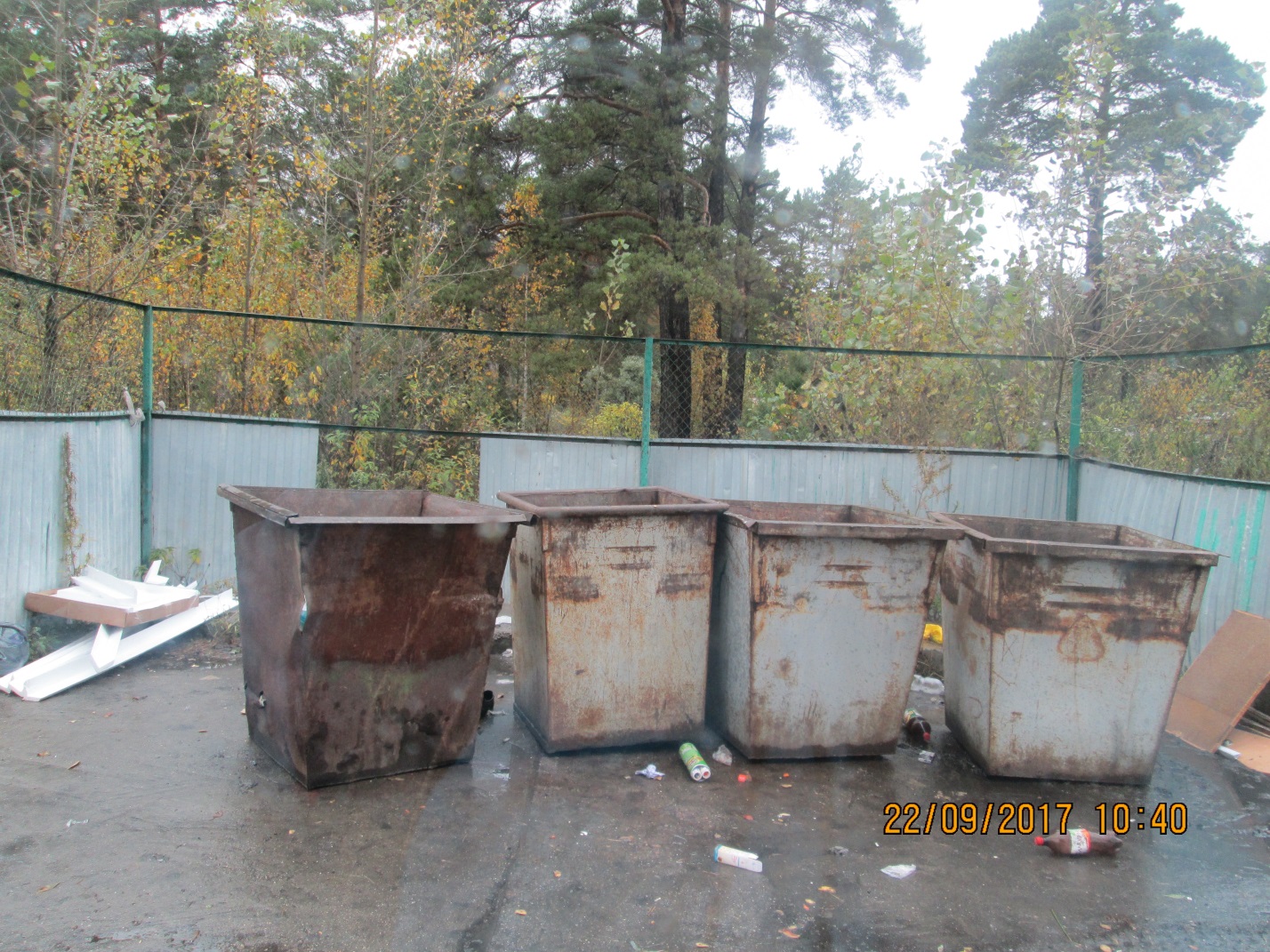 На основании результатов осмотра и испытаний комиссия считает, что:- объект соответствует СанПиН 42-128-4690-88 «Санитарные правила содержания территории населенных мест», СанПиН 2.1.2.2645-10 «Санитарно-эпидемиологические требования к условиям проживания в жилых зданиях и помещениях»;- объект требует выполнения работ указанных в  столбце № 8 таблицы  настоящего акта.Председатель комиссии: Начальник отдела благоустройства и дорожной деятельности Администрации Асиновского городского поселения Жевлаков В.В.____________________Члены комиссии:И.о. Начальника отдела по управлению имуществом и землями Администрации Асиновского городского поселения Родионова А.В. ________________Инженер-техник Администрации Асиновского городского поселения Смирнова А.С._____Инженер-техник Администрации Асиновского городского поселения Родина А.А._______АКТ № 43общего осмотра контейнерных площадок для сбора твердых коммунальных отходов на 22.09.2017 г.  Реконструкция и ремонт контейнерных площадок для сбора твердых коммунальных отходов на территории муниципального образования «Асиновское городское поселение»Комиссия в составе: Председатель: Начальник отдела благоустройства и дорожной деятельности Администрации Асиновского городского поселения Жевлаков В.В.			Члены комиссии:И.о. Начальника отдела по управлению имуществом и землями Администрации Асиновского городского поселения Родионова А.В. Инженер-техник Администрации Асиновского городского поселения Родина А.А.Инженер-техник Администрации Асиновского городского поселения Смирнова А.С.произвели осмотр объекта и отметили следующее:Фото №1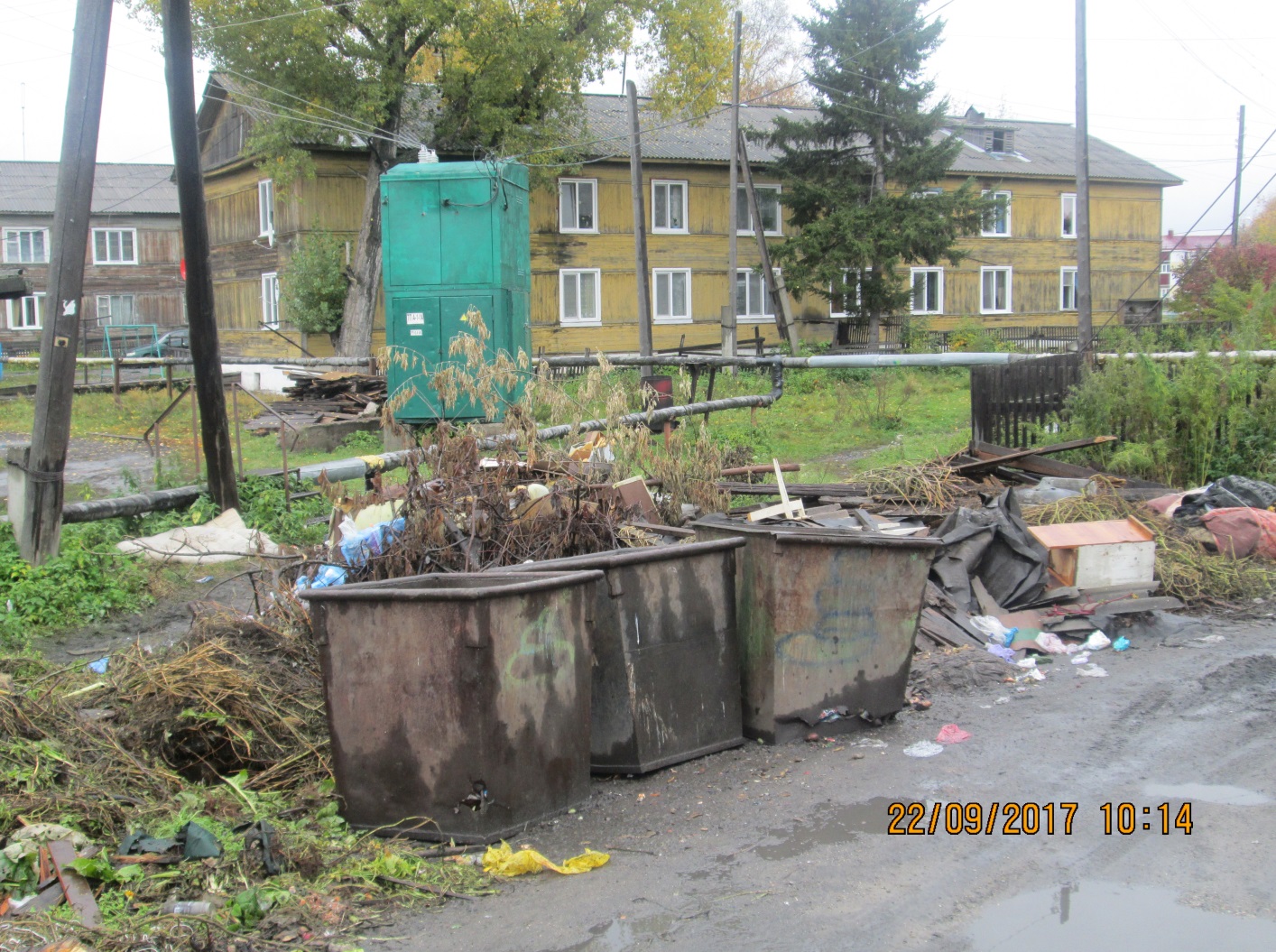 На основании результатов осмотра и испытаний комиссия считает, что:- объект не соответствует СанПиН 42-128-4690-88 «Санитарные правила содержания территории населенных мест», СанПиН 2.1.2.2645-10 «Санитарно-эпидемиологические требования к условиям проживания в жилых зданиях и помещениях»;- объект требует выполнения работ указанных в  столбце № 8 таблицы  настоящего акта.Председатель комиссии: Начальник отдела благоустройства и дорожной деятельности Администрации Асиновского городского поселения Жевлаков В.В.____________________Члены комиссии:И.о. Начальника отдела по управлению имуществом и землями Администрации Асиновского городского поселения Родионова А.В. ________________Инженер-техник Администрации Асиновского городского поселения Смирнова А.С._____Инженер-техник Администрации Асиновского городского поселения Родина А.А._______АКТ № 44общего осмотра контейнерных площадок для сбора твердых коммунальных отходов на 22.09.2017 г.  Реконструкция и ремонт контейнерных площадок для сбора твердых коммунальных отходов на территории муниципального образования «Асиновское городское поселение»Комиссия в составе: Председатель: Начальник отдела благоустройства и дорожной деятельности Администрации Асиновского городского поселения Жевлаков В.В.			Члены комиссии:И.о. Начальника отдела по управлению имуществом и землями Администрации Асиновского городского поселения Родионова А.В. Инженер-техник Администрации Асиновского городского поселения Родина А.А.Инженер-техник Администрации Асиновского городского поселения Смирнова А.С.произвели осмотр объекта и отметили следующее:Фото №1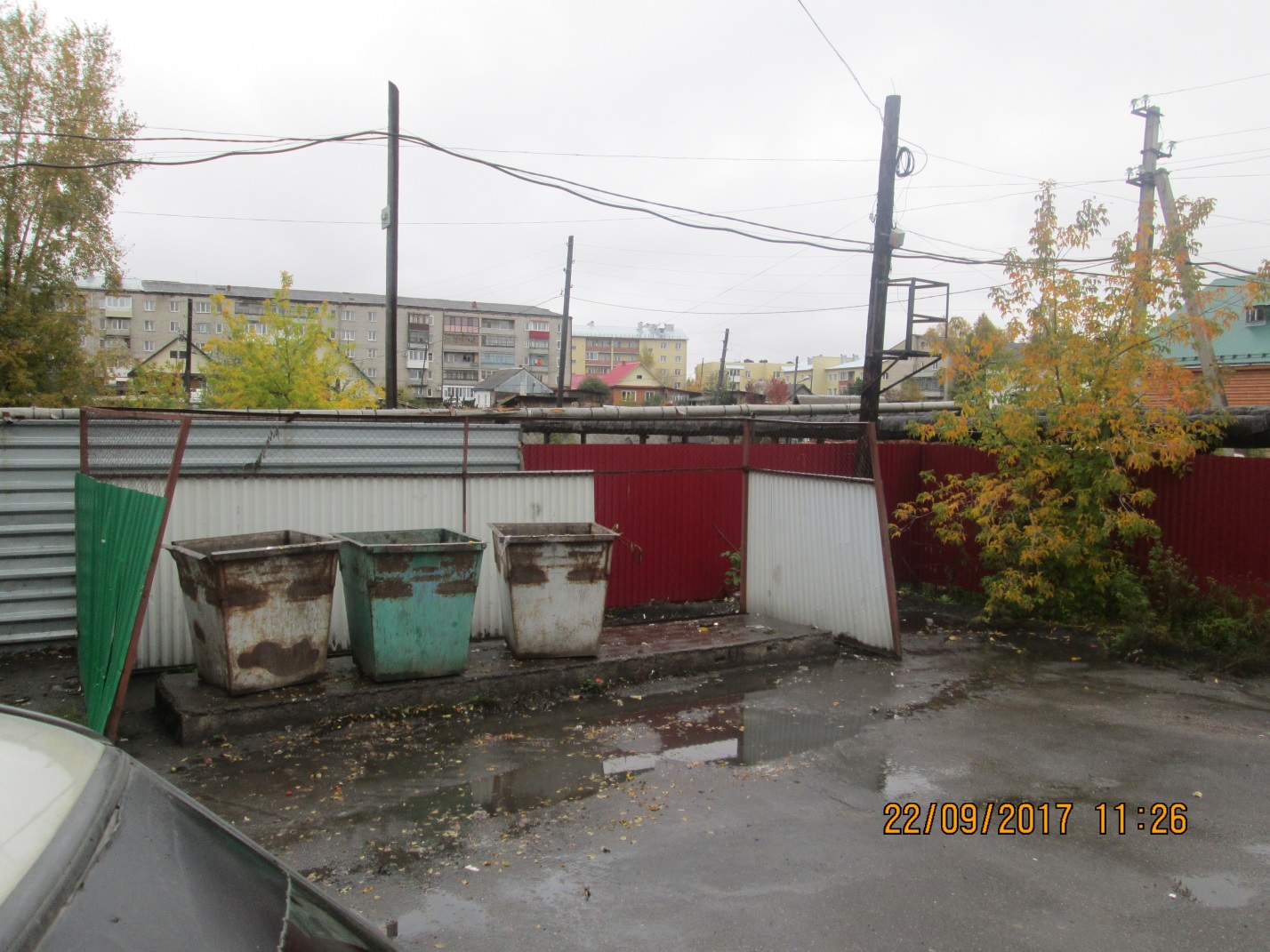 На основании результатов осмотра и испытаний комиссия считает, что:- объект соответствует СанПиН 42-128-4690-88 «Санитарные правила содержания территории населенных мест», СанПиН 2.1.2.2645-10 «Санитарно-эпидемиологические требования к условиям проживания в жилых зданиях и помещениях»;- объект требует выполнения работ указанных в  столбце № 8 таблицы  настоящего акта.Председатель комиссии: Начальник отдела благоустройства и дорожной деятельности Администрации Асиновского городского поселения Жевлаков В.В.____________________Члены комиссии:И.о. Начальника отдела по управлению имуществом и землями Администрации Асиновского городского поселения Родионова А.В. ________________Инженер-техник Администрации Асиновского городского поселения Смирнова А.С._____Инженер-техник Администрации Асиновского городского поселения Родина А.А._______АКТ № 45общего осмотра контейнерных площадок для сбора твердых коммунальных отходов на 22.09.2017 г.  Реконструкция и ремонт контейнерных площадок для сбора твердых коммунальных отходов на территории муниципального образования «Асиновское городское поселение»Комиссия в составе: Председатель: Начальник отдела благоустройства и дорожной деятельности Администрации Асиновского городского поселения Жевлаков В.В.			Члены комиссии:И.о. Начальника отдела по управлению имуществом и землями Администрации Асиновского городского поселения Родионова А.В.Инженер-техник Администрации Асиновского городского поселения Родина А.А.Инженер-техник Администрации Асиновского городского поселения Смирнова А.С.произвели осмотр объекта и отметили следующее:Фото №1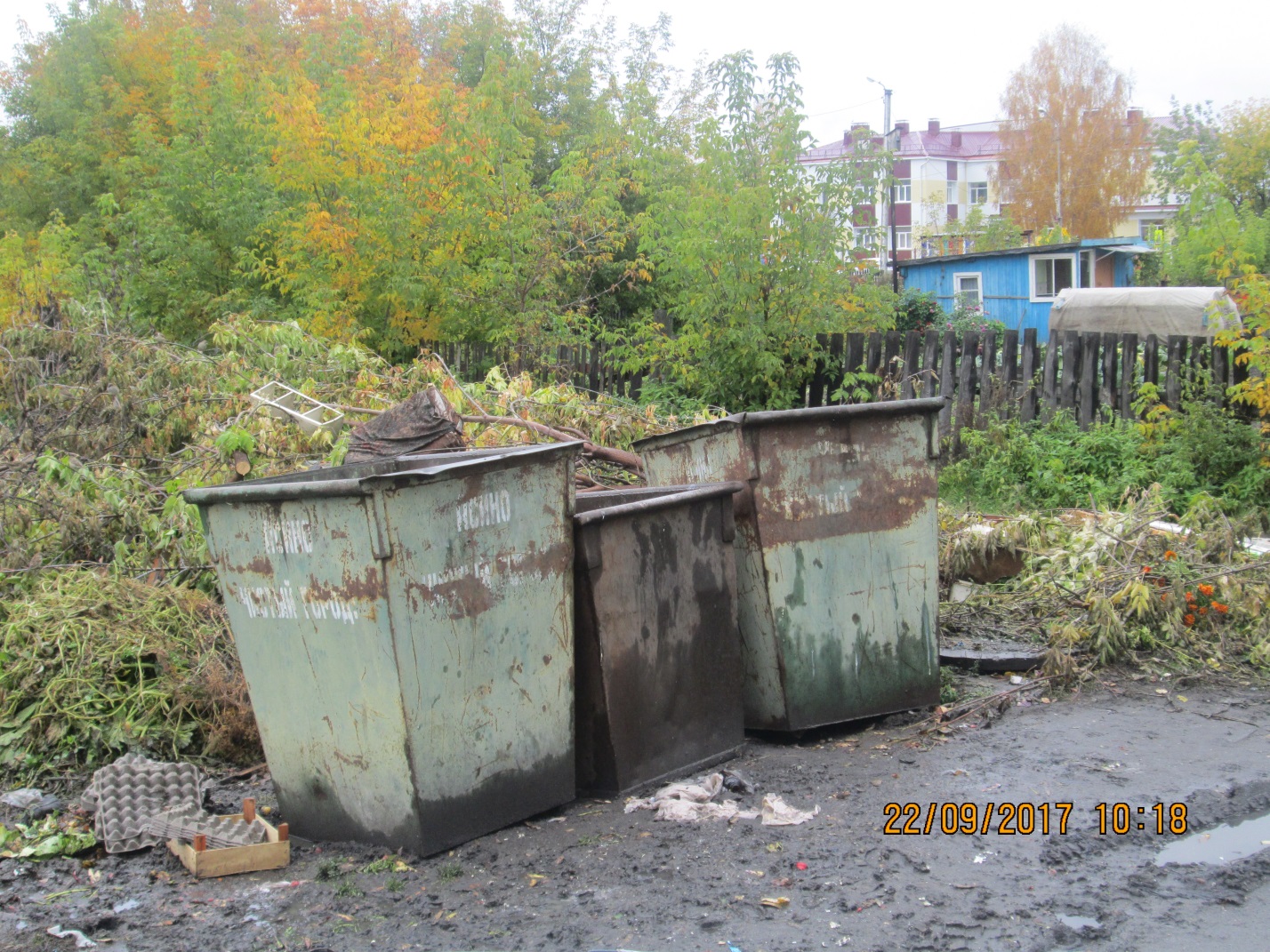 На основании результатов осмотра и испытаний комиссия считает, что:- объект не соответствует СанПиН 42-128-4690-88 «Санитарные правила содержания территории населенных мест», СанПиН 2.1.2.2645-10 «Санитарно-эпидемиологические требования к условиям проживания в жилых зданиях и помещениях»;- объект требует выполнения работ указанных в  столбце № 8 таблицы  настоящего акта.Председатель комиссии: Начальник отдела благоустройства и дорожной деятельности Администрации Асиновского городского поселения Жевлаков В.В.____________________Члены комиссии:И.о. Начальника отдела по управлению имуществом и землями Администрации Асиновского городского поселения Родионова А.В. ________________Инженер-техник Администрации Асиновского городского поселения Смирнова А.С._____Инженер-техник Администрации Асиновского городского поселения Родина А.А._______АКТ № 46общего осмотра контейнерных площадок для сбора твердых коммунальных отходов на 22.09.2017 г.  Реконструкция и ремонт контейнерных площадок для сбора твердых коммунальных отходов на территории муниципального образования «Асиновское городское поселение»Комиссия в составе: Председатель: Начальник отдела благоустройства и дорожной деятельности Администрации Асиновского городского поселения Жевлаков В.В.			Члены комиссии:И.о. Начальника отдела по управлению имуществом и землями Администрации Асиновского городского поселения Родионова А.В. Инженер-техник Администрации Асиновского городского поселения Родина А.А.Инженер-техник Администрации Асиновского городского поселения Смирнова А.С.произвели осмотр объекта и отметили следующее:Фото №1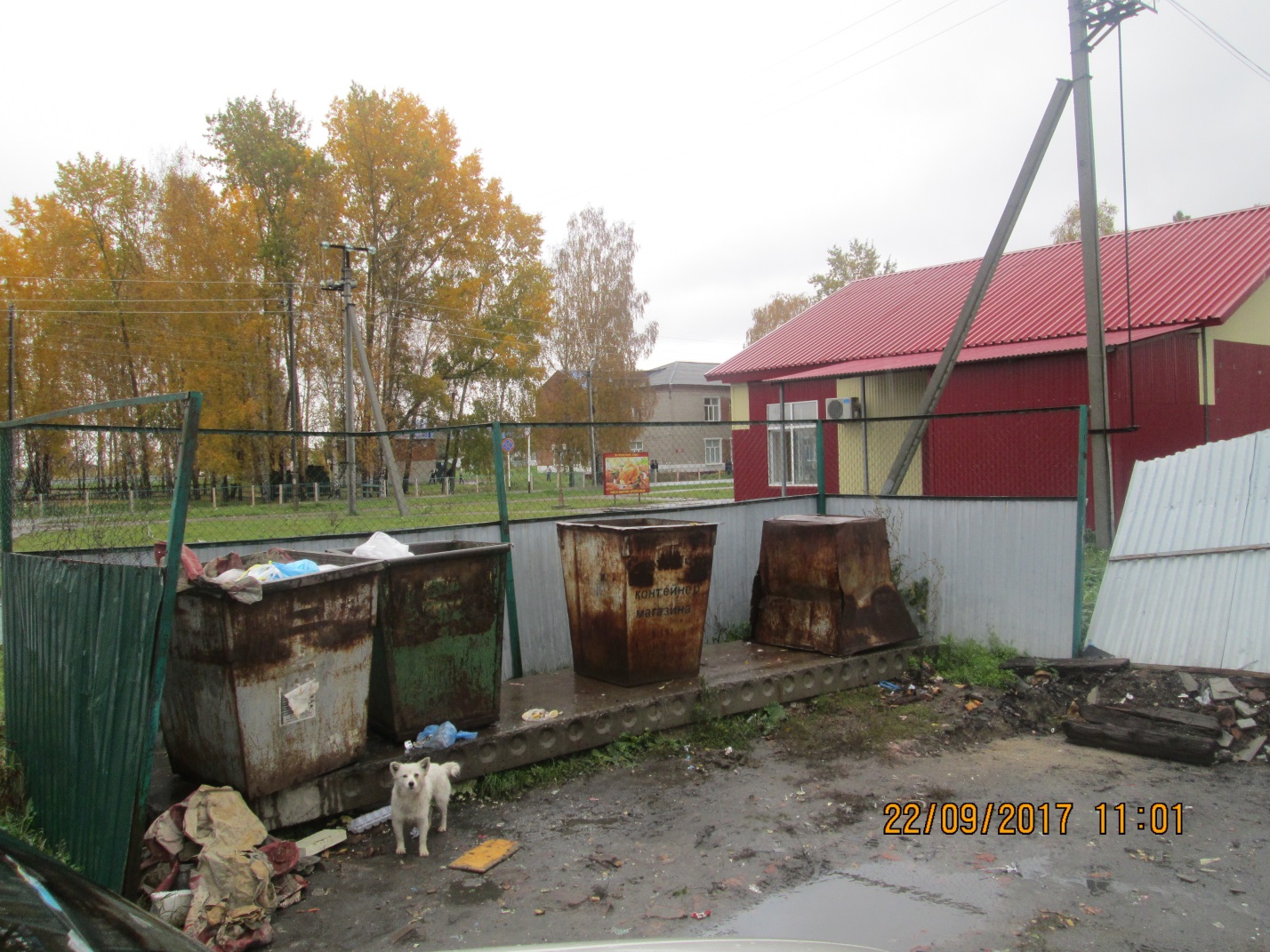 На основании результатов осмотра и испытаний комиссия считает, что:- объект соответствует СанПиН 42-128-4690-88 «Санитарные правила содержания территории населенных мест», СанПиН 2.1.2.2645-10 «Санитарно-эпидемиологические требования к условиям проживания в жилых зданиях и помещениях»;- объект требует выполнения работ указанных в  столбце № 8 таблицы  настоящего акта.Председатель комиссии: Начальник отдела благоустройства и дорожной деятельности Администрации Асиновского городского поселения Жевлаков В.В.____________________Члены комиссии:И.о. Начальника отдела по управлению имуществом и землями Администрации Асиновского городского поселения Родионова А.В. ________________Инженер-техник Администрации Асиновского городского поселения Смирнова А.С._____Инженер-техник Администрации Асиновского городского поселения Родина А.А._______АКТ № 49общего осмотра контейнерных площадок для сбора твердых коммунальных отходов на 22.09.2017 г.  Реконструкция и ремонт контейнерных площадок для сбора твердых коммунальных отходов на территории муниципального образования «Асиновское городское поселение»Комиссия в составе: Председатель: Начальник отдела благоустройства и дорожной деятельности Администрации Асиновского городского поселения Жевлаков В.В.			Члены комиссии:И.о. Начальника отдела по управлению имуществом и землями Администрации Асиновского городского поселения Родионова А.В.Инженер-техник Администрации Асиновского городского поселения Родина А.А.Инженер-техник Администрации Асиновского городского поселения Смирнова А.С.произвели осмотр объекта и отметили следующее:Фото №1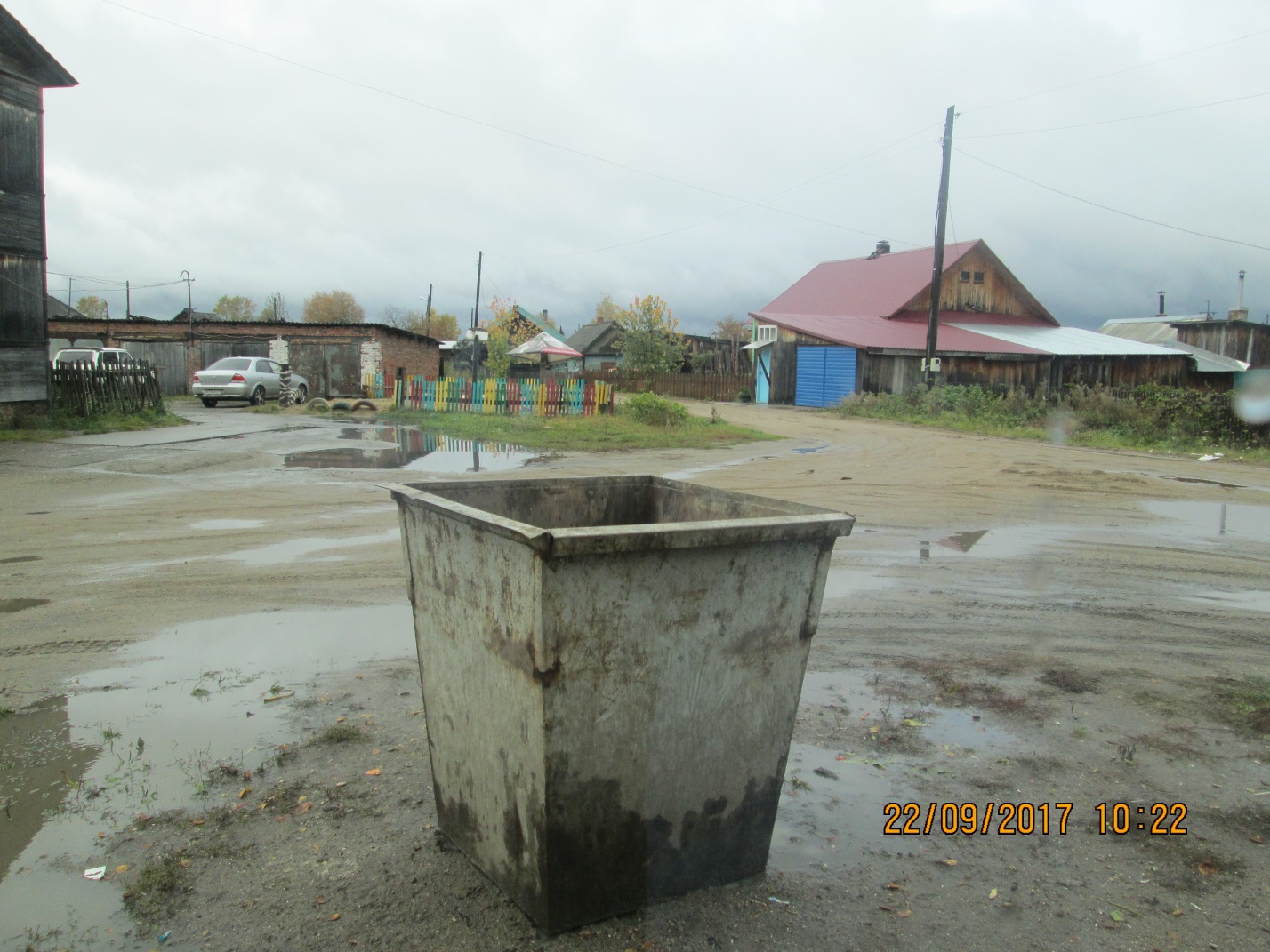 На основании результатов осмотра и испытаний комиссия считает, что:- объект не соответствует СанПиН 42-128-4690-88 «Санитарные правила содержания территории населенных мест», СанПиН 2.1.2.2645-10 «Санитарно-эпидемиологические требования к условиям проживания в жилых зданиях и помещениях»;- объект требует выполнения работ указанных в  столбце № 8 таблицы  настоящего акта.Председатель комиссии: Начальник отдела благоустройства и дорожной деятельности Администрации Асиновского городского поселения Жевлаков В.В.____________________Члены комиссии:И.о. Начальника отдела по управлению имуществом и землями Администрации Асиновского городского поселения Родионова А.В. ________________Инженер-техник Администрации Асиновского городского поселения Смирнова А.С._____Инженер-техник Администрации Асиновского городского поселения Родина А.А._______АКТ № 50общего осмотра контейнерных площадок для сбора твердых коммунальных отходов на 22.09.2017 г.  Реконструкция и ремонт контейнерных площадок для сбора твердых коммунальных отходов на территории муниципального образования «Асиновское городское поселение»Комиссия в составе: Председатель: Начальник отдела благоустройства и дорожной деятельности Администрации Асиновского городского поселения Жевлаков В.В.			Члены комиссии:И.о. Начальника отдела по управлению имуществом и землями Администрации Асиновского городского поселения Родионова А.В.Инженер-техник Администрации Асиновского городского поселения Родина А.А.Инженер-техник Администрации Асиновского городского поселения Смирнова А.С.произвели осмотр объекта и отметили следующее:Фото №1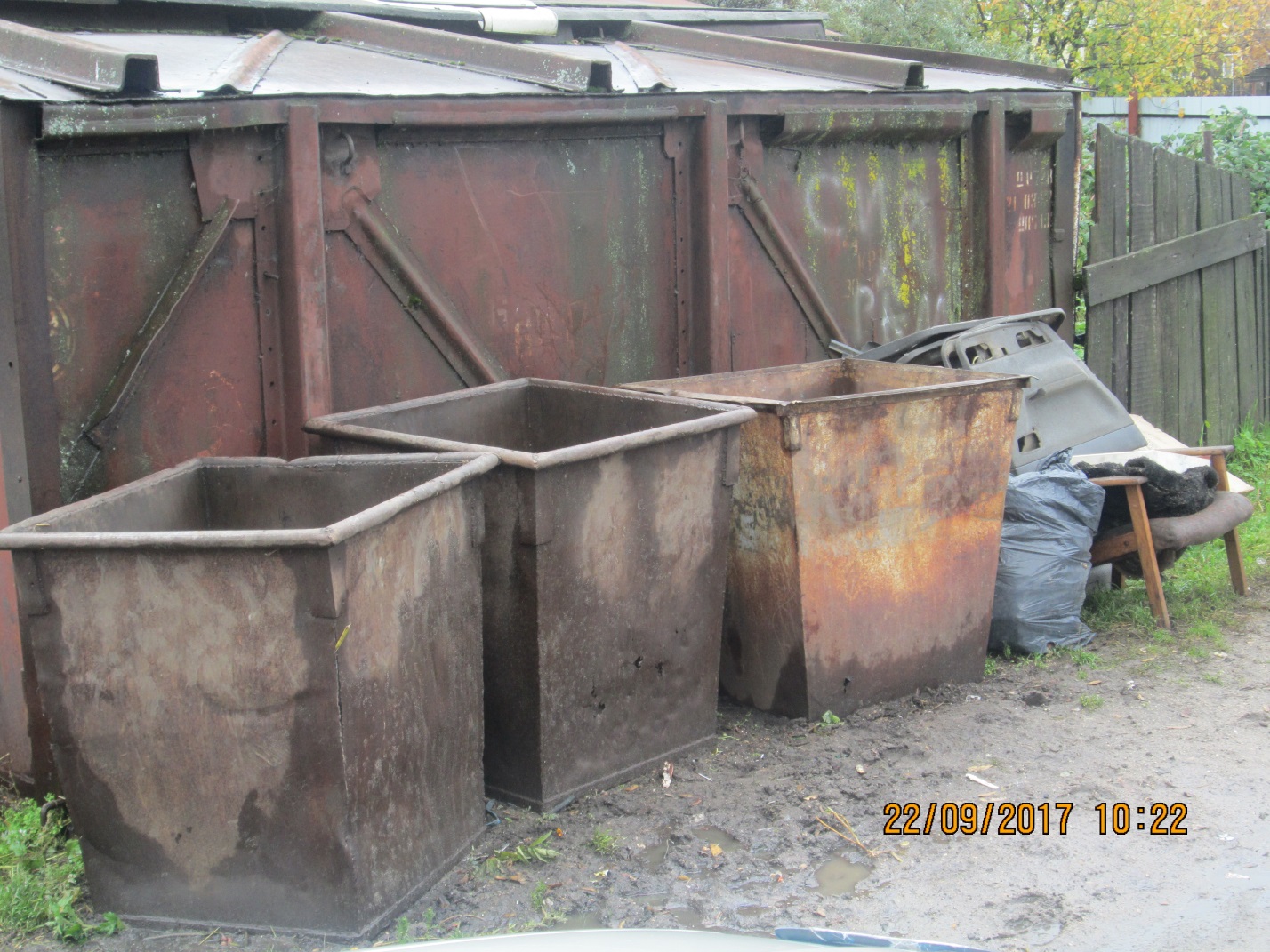 На основании результатов осмотра и испытаний комиссия считает, что:- объект не соответствует СанПиН 42-128-4690-88 «Санитарные правила содержания территории населенных мест», СанПиН 2.1.2.2645-10 «Санитарно-эпидемиологические требования к условиям проживания в жилых зданиях и помещениях»;- объект требует выполнения работ указанных в  столбце № 8 таблицы  настоящего акта.Председатель комиссии: Начальник отдела благоустройства и дорожной деятельности Администрации Асиновского городского поселения Жевлаков В.В.____________________Члены комиссии:И.о. Начальника отдела по управлению имуществом и землями Администрации Асиновского городского поселения Родионова А.В. ________________Инженер-техник Администрации Асиновского городского поселения Смирнова А.С._____Инженер-техник Администрации Асиновского городского поселения Родина А.А._______АКТ № 51общего осмотра контейнерных площадок для сбора твердых коммунальных отходов на 22.09.2017 г.  Реконструкция и ремонт контейнерных площадок для сбора твердых коммунальных отходов на территории муниципального образования «Асиновское городское поселение»Комиссия в составе: Председатель: Начальник отдела благоустройства и дорожной деятельности Администрации Асиновского городского поселения Жевлаков В.В.		Члены комиссии:И.о. Начальника отдела по управлению имуществом и землями Администрации Асиновского городского поселения Родионова А.В. Инженер-техник Администрации Асиновского городского поселения Родина А.А.Инженер-техник Администрации Асиновского городского поселения Смирнова А.С.произвели осмотр объекта и отметили следующее:Фото №1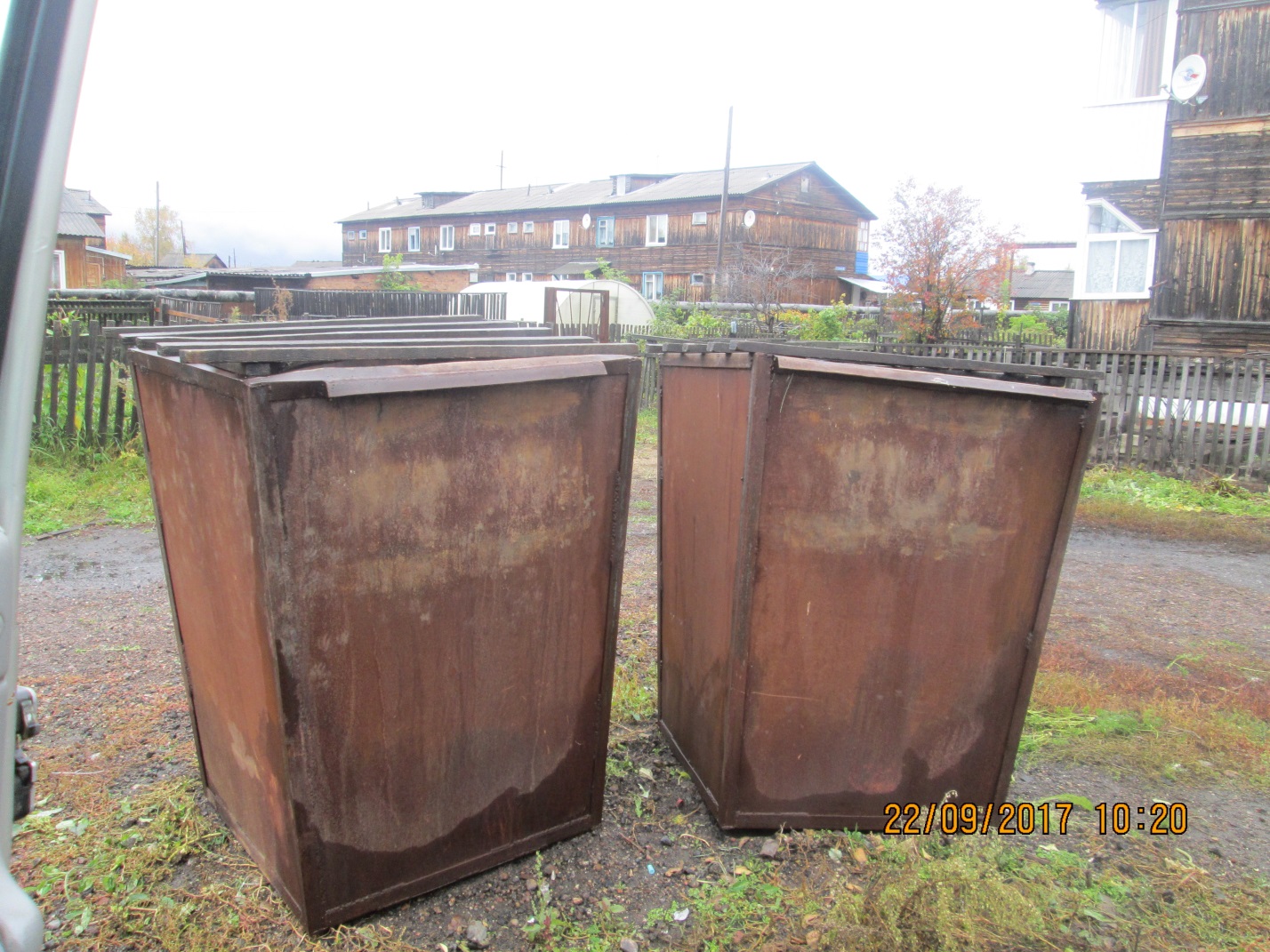 На основании результатов осмотра и испытаний комиссия считает, что:- объект не соответствует СанПиН 42-128-4690-88 «Санитарные правила содержания территории населенных мест», СанПиН 2.1.2.2645-10 «Санитарно-эпидемиологические требования к условиям проживания в жилых зданиях и помещениях»;- объект требует выполнения работ указанных в  столбце № 8 таблицы  настоящего акта.Председатель комиссии: Начальник отдела благоустройства и дорожной деятельности Администрации Асиновского городского поселения Жевлаков В.В.____________________Члены комиссии:И.о. Начальника отдела по управлению имуществом и землями Администрации Асиновского городского поселения Родионова А.В. ________________Инженер-техник Администрации Асиновского городского поселения Смирнова А.С._____Инженер-техник Администрации Асиновского городского поселения Родина А.А._______АКТ № 53общего осмотра контейнерных площадок для сбора твердых коммунальных отходов на 26.09.2017 г.  Реконструкция и ремонт контейнерных площадок для сбора твердых коммунальных отходов на территории муниципального образования «Асиновское городское поселение»Комиссия в составе: Председатель: Начальник отдела благоустройства и дорожной деятельности Администрации Асиновского городского поселения ЖевлаковВ.В.			Члены комиссии:И.о. Начальника отдела по управлению имуществом и землями Администрации Асиновского городского поселения Родионова А.В. Инженер-техник Администрации Асиновского городского поселения Родина А.А.Инженер-техник Администрации Асиновского городского поселения Смирнова А.С.произвели осмотр объекта и отметили следующее:Фото №1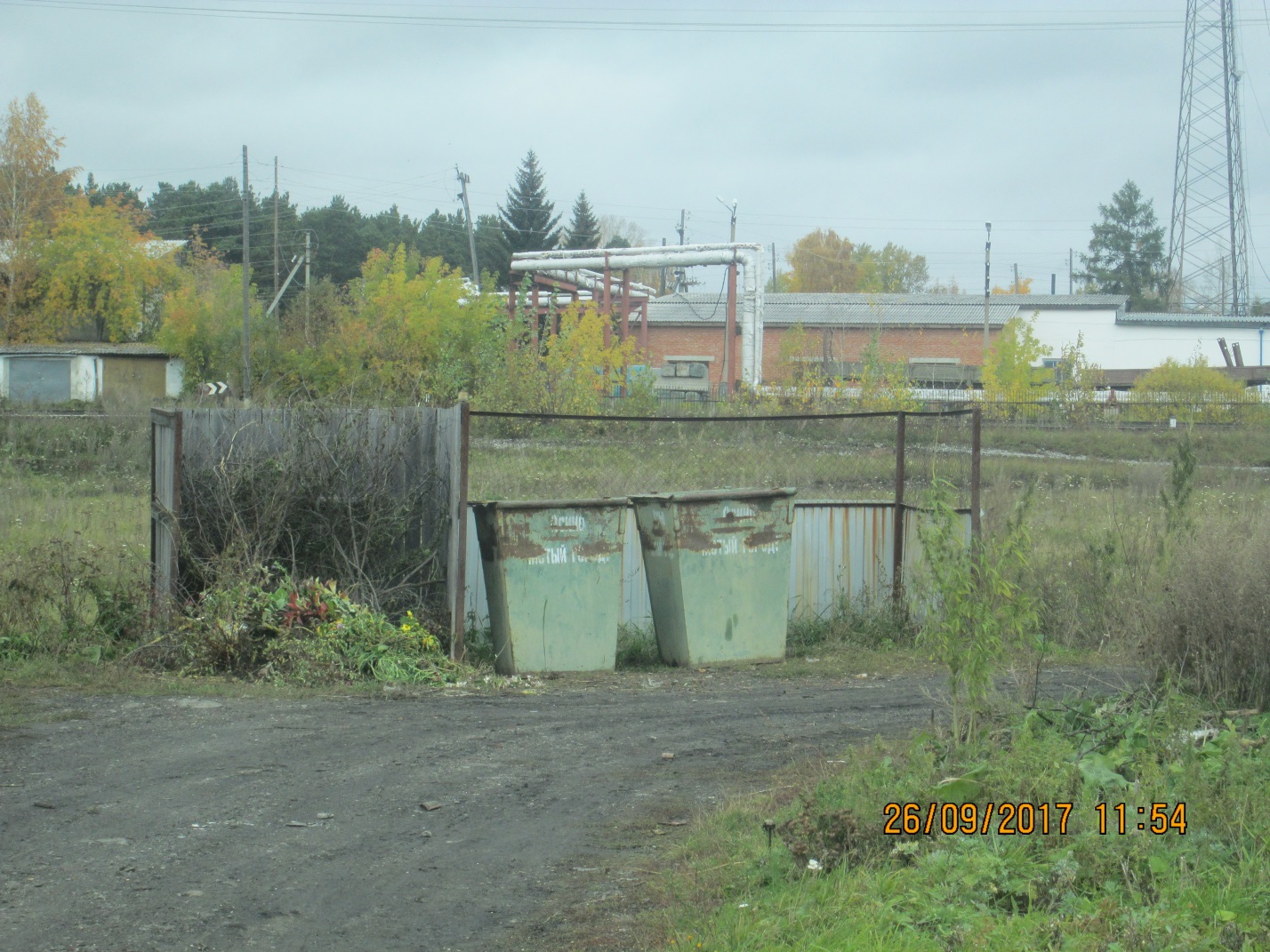 На основании результатов осмотра и испытаний комиссия считает, что:- объект не соответствует СанПиН 42-128-4690-88 «Санитарные правила содержания территории населенных мест», СанПиН 2.1.2.2645-10 «Санитарно-эпидемиологические требования к условиям проживания в жилых зданиях и помещениях»;- объект требует выполнения работ указанных в  столбце № 8 таблицы  настоящего акта.Председатель комиссии: Начальник отдела благоустройства и дорожной деятельности Администрации Асиновского городского поселения Жевлаков В.В.____________________Члены комиссии:И.о. Начальника отдела по управлению имуществом и землями Администрации Асиновского городского поселения Родионова А.В. ________________Инженер-техник Администрации Асиновского городского поселения Смирнова А.С._____Инженер-техник Администрации Асиновского городского поселения Родина А.А._______АКТ № 56общего осмотра контейнерных площадок для сбора твердых коммунальных отходов на 26.09.2017 г.  Реконструкция и ремонт контейнерных площадок для сбора твердых коммунальных отходов на территории муниципального образования «Асиновское городское поселение»Комиссия в составе: Председатель: Начальник отдела благоустройства и дорожной деятельности Администрации Асиновского городского поселения Жевлаков В.В.			Члены комиссии:И.о. Начальника отдела по управлению имуществом и землями Администрации Асиновского городского поселения Родионова А.В.Инженер-техник Администрации Асиновского городского поселения Родина А.А.Инженер-техник Администрации Асиновского городского поселения Смирнова А.С.произвели осмотр объекта и отметили следующее:Фото №1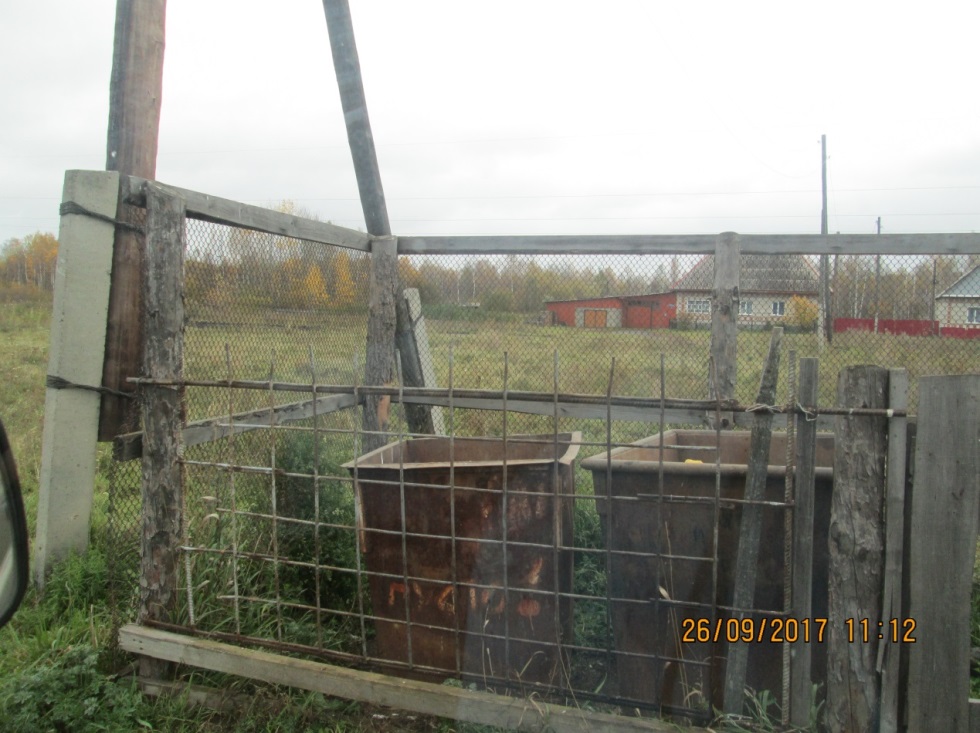 Фото №2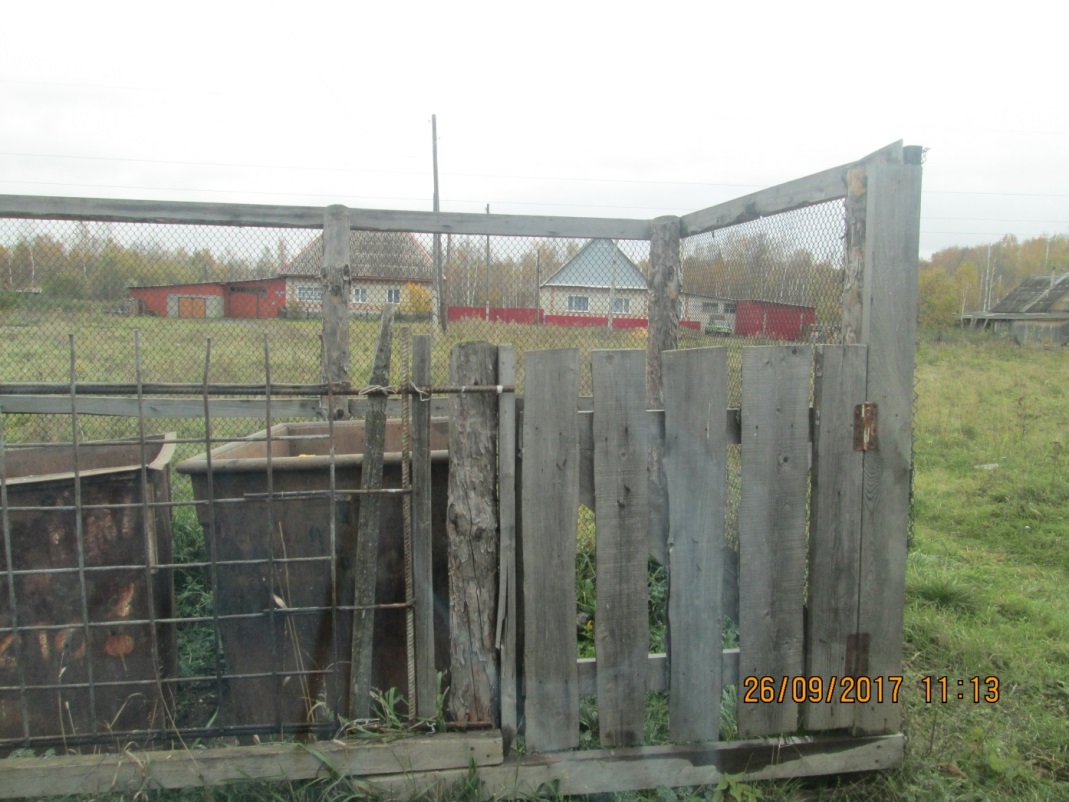 На основании результатов осмотра и испытаний комиссия считает, что:- объект не соответствует СанПиН 42-128-4690-88 «Санитарные правила содержания территории населенных мест», СанПиН 2.1.2.2645-10 «Санитарно-эпидемиологические требования к условиям проживания в жилых зданиях и помещениях»;- объект требует выполнения работ указанных в  столбце № 8 таблицы  настоящего акта.Председатель комиссии: Начальник отдела благоустройства и дорожной деятельности Администрации Асиновского городского поселения Жевлаков В.В.____________________Члены комиссии:И.о. Начальника отдела по управлению имуществом и землями Администрации Асиновского городского поселения Родионова А.В. ________________Инженер-техник Администрации Асиновского городского поселения Смирнова А.С._____Инженер-техник Администрации Асиновского городского поселения Родина А.А._______АКТ № 57общего осмотра контейнерных площадок для сбора твердых коммунальных отходов на 26.09.2017 г.  Реконструкция и ремонт контейнерных площадок для сбора твердых коммунальных отходов на территории муниципального образования «Асиновское городское поселение»Комиссия в составе: Председатель: Начальник отдела благоустройства и дорожной деятельности Администрации Асиновского городского поселения Жевлаков В.В.			Члены комиссии:И.о. Начальника отдела по управлению имуществом и землями Администрации Асиновского городского поселения Родионова А.В. Инженер-техник Администрации Асиновского городского поселения Родина А.А.Инженер-техник Администрации Асиновского городского поселения Смирнова А.С.произвели осмотр объекта и отметили следующее:Фото №1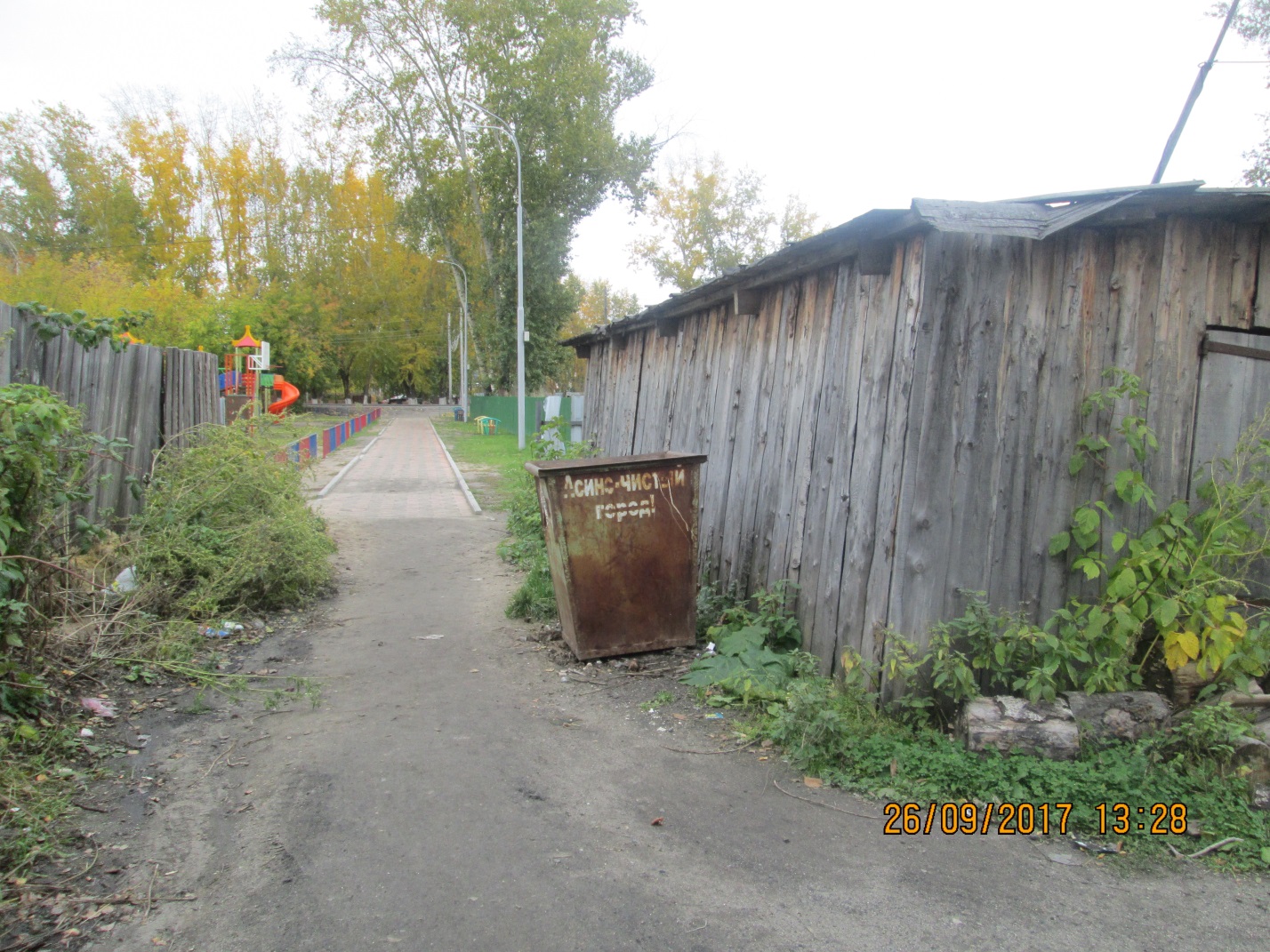 На основании результатов осмотра и испытаний комиссия считает, что:- объект не соответствует СанПиН 42-128-4690-88 «Санитарные правила содержания территории населенных мест», СанПиН 2.1.2.2645-10 «Санитарно-эпидемиологические требования к условиям проживания в жилых зданиях и помещениях»;- объект требует выполнения работ указанных в  столбце № 8 таблицы  настоящего акта.Председатель комиссии: Начальник отдела благоустройства и дорожной деятельности Администрации Асиновского городского поселения Жевлаков В.В.____________________Члены комиссии:И.о. Начальника отдела по управлению имуществом и землями Администрации Асиновского городского поселения Родионова А.В. ________________Инженер-техник Администрации Асиновского городского поселения Смирнова А.С._____Инженер-техник Администрации Асиновского городского поселения Родина А.А._______АКТ № 58общего осмотра контейнерных площадок для сбора твердых коммунальных отходов на 26.09.2017 г.  Реконструкция и ремонт контейнерных площадок для сбора твердых коммунальных отходов на территории муниципального образования «Асиновское городское поселение»Комиссия в составе: Председатель: Начальник отдела благоустройства и дорожной деятельности Администрации Асиновского городского поселения Жевлаков В.В.			Члены комиссии:И.о. Начальника отдела по управлению имуществом и землями Администрации Асиновского городского поселения Родионова А.В. Инженер-техник Администрации Асиновского городского поселения Родина А.А.Инженер-техник Администрации Асиновского городского поселения Смирнова А.С.произвели осмотр объекта и отметили следующее:Фото №1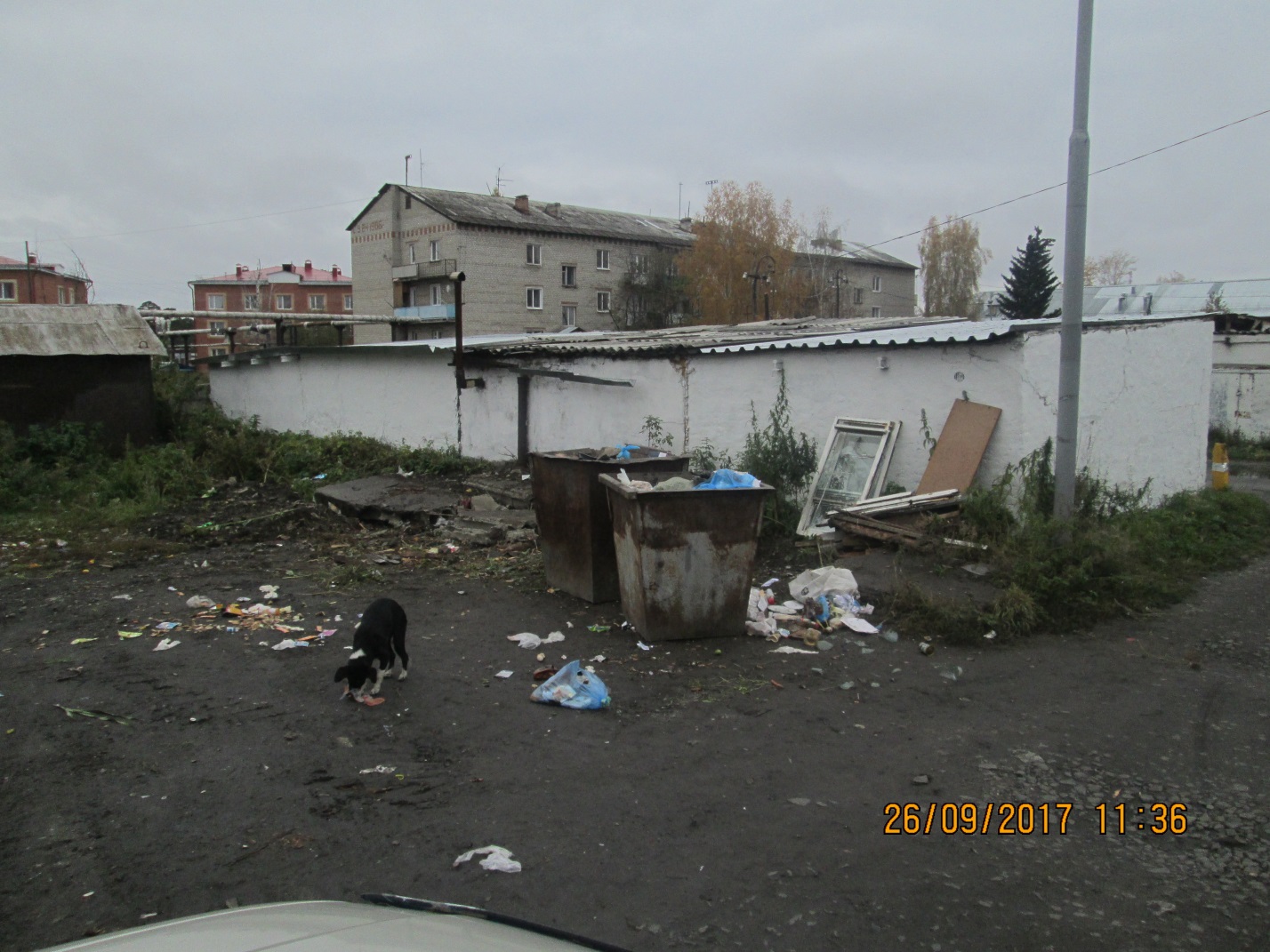 На основании результатов осмотра и испытаний комиссия считает, что:- объект не соответствует СанПиН 42-128-4690-88 «Санитарные правила содержания территории населенных мест», СанПиН 2.1.2.2645-10 «Санитарно-эпидемиологические требования к условиям проживания в жилых зданиях и помещениях»;- объект требует выполнения работ указанных в  столбце № 8 таблицы  настоящего акта.Председатель комиссии: Начальник отдела благоустройства и дорожной деятельности Администрации Асиновского городского поселения Жевлаков В.В.____________________Члены комиссии:И.о. Начальника отдела по управлению имуществом и землями Администрации Асиновского городского поселения Родионова А.В. ________________Инженер-техник Администрации Асиновского городского поселения Смирнова А.С._____Инженер-техник Администрации Асиновского городского поселения Родина А.А._______АКТ № 60общего осмотра контейнерных площадок для сбора твердых коммунальных отходов на 22.09.2017 г.  Реконструкция и ремонт контейнерных площадок для сбора твердых коммунальных отходов на территории муниципального образования «Асиновское городское поселение»Комиссия в составе: Председатель: Начальник отдела благоустройства и дорожной деятельности Администрации Асиновского городского поселения Жевлаков В.В.			Члены комиссии:И.о. Начальника отдела по управлению имуществом и землями Администрации Асиновского городского поселения Родионова А.В. Инженер-техник Администрации Асиновского городского поселения Родина А.А.Инженер-техник Администрации Асиновского городского поселения Смирнова А.С.произвели осмотр объекта и отметили следующее:Фото №1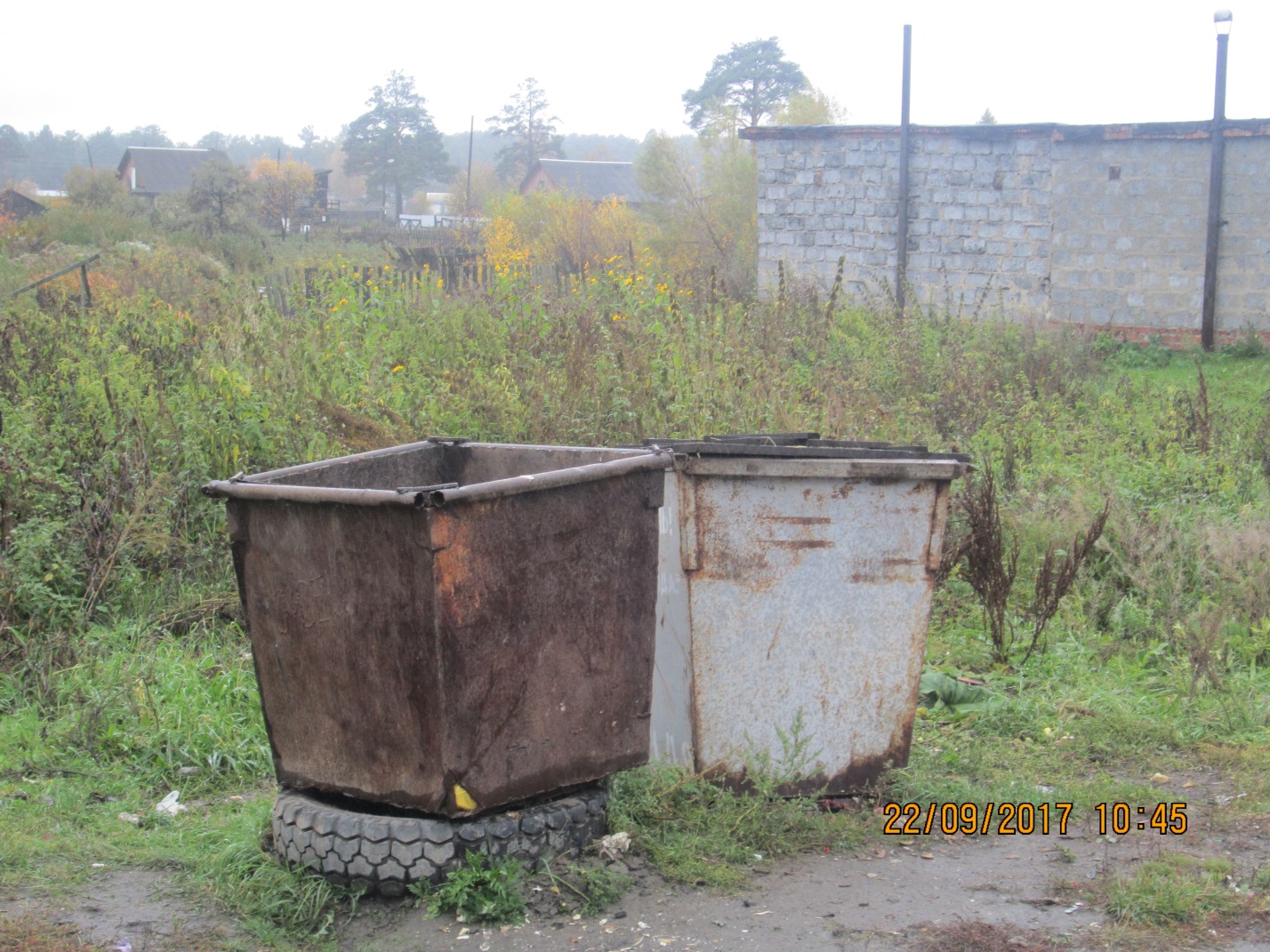 На основании результатов осмотра и испытаний комиссия считает, что:- объект не соответствует СанПиН 42-128-4690-88 «Санитарные правила содержания территории населенных мест», СанПиН 2.1.2.2645-10 «Санитарно-эпидемиологические требования к условиям проживания в жилых зданиях и помещениях»;- объект требует выполнения работ указанных в  столбце № 8 таблицы  настоящего акта.Председатель комиссии: Начальник отдела благоустройства и дорожной деятельности Администрации Асиновского городского поселения Жевлаков В.В.____________________Члены комиссии:И.о. Начальника отдела по управлению имуществом и землями Администрации Асиновского городского поселения Родионова А.В. ________________Инженер-техник Администрации Асиновского городского поселения Смирнова А.С._____Инженер-техник Администрации Асиновского городского поселения Родина А.А._______АКТ № 61общего осмотра контейнерных площадок для сбора твердых коммунальных отходов на 15.09.2017 г.  Реконструкция и ремонт контейнерных площадок для сбора твердых коммунальных отходов на территории муниципального образования «Асиновское городское поселение»Комиссия в составе: Председатель: Начальник отдела благоустройства и дорожной деятельности Администрации Асиновского городского поселения Жевлаков В.В.			Члены комиссии:И.о. Начальника отдела по управлению имуществом и землями Администрации Асиновского городского поселения Родионова А.В. Инженер-техник Администрации Асиновского городского поселения Родина А.А.Инженер-техник Администрации Асиновского городского поселения Смирнова А.С.произвели осмотр объекта и отметили следующее:На основании результатов осмотра и испытаний комиссия считает, что:- объект не соответствует СанПиН 42-128-4690-88 «Санитарные правила содержания территории населенных мест», СанПиН 2.1.2.2645-10 «Санитарно-эпидемиологические требования к условиям проживания в жилых зданиях и помещениях»;- объект требует выполнения работ указанных в  столбце № 8 таблицы  настоящего акта.Председатель комиссии: Начальник отдела благоустройства и дорожной деятельности Администрации Асиновского городского поселения Жевлаков В.В.____________________Члены комиссии:И.о. Начальника отдела по управлению имуществом и землями Администрации Асиновского городского поселения Родионова А.В. ________________Инженер-техник Администрации Асиновского городского поселения Смирнова А.С._____Инженер-техник Администрации Асиновского городского поселения Родина А.А._______АКТ № 62общего осмотра контейнерных площадок для сбора твердых коммунальных отходов на 15.09.2017 г.  Реконструкция и ремонт контейнерных площадок для сбора твердых коммунальных отходов на территории муниципального образования «Асиновское городское поселение»Комиссия в составе: Председатель: Начальник отдела благоустройства и дорожной деятельности Администрации Асиновского городского поселения Жевлаков В.В.			Члены комиссии:И.о. Начальника отдела по управлению имуществом и землями Администрации Асиновского городского поселения Родионова А.В. Инженер-техник Администрации Асиновского городского поселения Родина А.А.Инженер-техник Администрации Асиновского городского поселения Смирнова А.С.произвели осмотр объекта и отметили следующее:На основании результатов осмотра и испытаний комиссия считает, что:- объект соответствует СанПиН 42-128-4690-88 «Санитарные правила содержания территории населенных мест», СанПиН 2.1.2.2645-10 «Санитарно-эпидемиологические требования к условиям проживания в жилых зданиях и помещениях»;- объект требует выполнения работ указанных в  столбце № 8 таблицы  настоящего акта.Председатель комиссии: Начальник отдела благоустройства и дорожной деятельности Администрации Асиновского городского поселения Жевлаков В.В.____________________Члены комиссии:И.о. Начальника отдела по управлению имуществом и землями Администрации Асиновского городского поселения Родионова А.В. ________________Инженер-техник Администрации Асиновского городского поселения Смирнова А.С._____Инженер-техник Администрации Асиновского городского поселения Родина А.А._______АКТ № 63общего осмотра контейнерных площадок для сбора твердых коммунальных отходов на 15.09.2017 г.  Реконструкция и ремонт контейнерных площадок для сбора твердых коммунальных отходов на территории муниципального образования «Асиновское городское поселение»Комиссия в составе: Председатель: Начальник отдела благоустройства и дорожной деятельности Администрации Асиновского городского поселения Жевлаков В.В.			Члены комиссии:И.о. Начальника отдела по управлению имуществом и землями Администрации Асиновского городского поселения Родионова А.В. Инженер-техник Администрации Асиновского городского поселения Родина А.А.Инженер-техник Администрации Асиновского городского поселения Смирнова А.С.произвели осмотр объекта и отметили следующее:На основании результатов осмотра и испытаний комиссия считает, что:- объект соответствует СанПиН 42-128-4690-88 «Санитарные правила содержания территории населенных мест», СанПиН 2.1.2.2645-10 «Санитарно-эпидемиологические требования к условиям проживания в жилых зданиях и помещениях»;- объект требует выполнения работ указанных в  столбце № 8 таблицы  настоящего акта.Председатель комиссии: Начальник отдела благоустройства и дорожной деятельности Администрации Асиновского городского поселения Жевлаков В.В.____________________Члены комиссии:И.о. Начальника отдела по управлению имуществом и землями Администрации Асиновского городского поселения Родионова А.В. ________________Инженер-техник Администрации Асиновского городского поселения Смирнова А.С._____Инженер-техник Администрации Асиновского городского поселения Родина А.А._______АКТ № 64общего осмотра контейнерных площадок для сбора твердых коммунальных отходов на 15.09.2017 г.  Реконструкция и ремонт контейнерных площадок для сбора твердых коммунальных отходов на территории муниципального образования «Асиновское городское поселение»Комиссия в составе: Председатель: Начальник отдела благоустройства и дорожной деятельности Администрации Асиновского городского поселения Жевлаков В.В.			Члены комиссии:И.о. Начальника отдела по управлению имуществом и землями Администрации Асиновского городского поселения Родионова А.В. Инженер-техник Администрации Асиновского городского поселения Родина А.А.Инженер-техник Администрации Асиновского городского поселения Смирнова А.С.произвели осмотр объекта и отметили следующее:На основании результатов осмотра и испытаний комиссия считает, что:- объект соответствует СанПиН 42-128-4690-88 «Санитарные правила содержания территории населенных мест», СанПиН 2.1.2.2645-10 «Санитарно-эпидемиологические требования к условиям проживания в жилых зданиях и помещениях»;- объект требует выполнения работ указанных в  столбце № 8 таблицы  настоящего акта.Председатель комиссии: Начальник отдела благоустройства и дорожной деятельности Администрации Асиновского городского поселения Жевлаков В.В.____________________Члены комиссии:И.о. Начальника отдела по управлению имуществом и землями Администрации Асиновского городского поселения Родионова А.В. ________________Инженер-техник Администрации Асиновского городского поселения Смирнова А.С._____Инженер-техник Администрации Асиновского городского поселения Родина А.А._______АКТ № 65общего осмотра контейнерных площадок для сбора твердых коммунальных отходов на 15.09.2017 г.  Реконструкция и ремонт контейнерных площадок для сбора твердых коммунальных отходов на территории муниципального образования «Асиновское городское поселение»Комиссия в составе: Председатель: Начальник отдела благоустройства и дорожной деятельности Администрации Асиновского городского поселения Жевлаков В.В.			Члены комиссии:И.о. Начальника отдела по управлению имуществом и землями Администрации Асиновского городского поселения Родионова А.В. Инженер-техник Администрации Асиновского городского поселения Родина А.А.Инженер-техник Администрации Асиновского городского поселения Смирнова А.С.произвели осмотр объекта и отметили следующее:На основании результатов осмотра и испытаний комиссия считает, что:- объект соответствует СанПиН 42-128-4690-88 «Санитарные правила содержания территории населенных мест», СанПиН 2.1.2.2645-10 «Санитарно-эпидемиологические требования к условиям проживания в жилых зданиях и помещениях»;- объект требует выполнения работ указанных в  столбце № 8 таблицы  настоящего акта.Председатель комиссии: Начальник отдела благоустройства и дорожной деятельности Администрации Асиновского городского поселения Жевлаков В.В.____________________Члены комиссии:И.о. Начальника отдела по управлению имуществом и землями Администрации Асиновского городского поселения Родионова А.В. ________________Инженер-техник Администрации Асиновского городского поселения Смирнова А.С._____Инженер-техник Администрации Асиновского городского поселения Родина А.А._______АКТ № 66общего осмотра контейнерных площадок для сбора твердых коммунальных отходов на 15.09.2017 г.  Реконструкция и ремонт контейнерных площадок для сбора твердых коммунальных отходов на территории муниципального образования «Асиновское городское поселение»Комиссия в составе: Председатель: Начальник отдела благоустройства и дорожной деятельности Администрации Асиновского городского поселения Жевлаков В.В.			Члены комиссии:И.о. Начальника отдела по управлению имуществом и землями Администрации Асиновского городского поселения Родионова А.В. Инженер-техник Администрации Асиновского городского поселения Родина А.А.Инженер-техник Администрации Асиновского городского поселения Смирнова А.С.произвели осмотр объекта и отметили следующее:На основании результатов осмотра и испытаний комиссия считает, что:- объект соответствует СанПиН 42-128-4690-88 «Санитарные правила содержания территории населенных мест», СанПиН 2.1.2.2645-10 «Санитарно-эпидемиологические требования к условиям проживания в жилых зданиях и помещениях»;- объект требует выполнения работ указанных в  столбце № 8 таблицы  настоящего акта.Председатель комиссии: Начальник отдела благоустройства и дорожной деятельности Администрации Асиновского городского поселения Жевлаков В.В.____________________Члены комиссии:И.о. Начальника отдела по управлению имуществом и землями Администрации Асиновского городского поселения Родионова А.В. ________________Инженер-техник Администрации Асиновского городского поселения Смирнова А.С._____Инженер-техник Администрации Асиновского городского поселения Родина А.А._______АКТ № 67общего осмотра контейнерных площадок для сбора твердых коммунальных отходов на 15.09.2017 г.  Реконструкция и ремонт контейнерных площадок для сбора твердых коммунальных отходов на территории муниципального образования «Асиновское городское поселение»Комиссия в составе: Председатель: Начальник отдела благоустройства и дорожной деятельности Администрации Асиновского городского поселения Жевлаков В.В.			Члены комиссии:И.о. Начальника отдела по управлению имуществом и землями Администрации Асиновского городского поселения Родионова А.В. Инженер-техник Администрации Асиновского городского поселения Родина А.А.Инженер-техник Администрации Асиновского городского поселения Смирнова А.С.произвели осмотр объекта и отметили следующее:На основании результатов осмотра и испытаний комиссия считает, что:- объект не соответствует СанПиН 42-128-4690-88 «Санитарные правила содержания территории населенных мест», СанПиН 2.1.2.2645-10 «Санитарно-эпидемиологические требования к условиям проживания в жилых зданиях и помещениях»;- объект требует выполнения работ указанных в  столбце № 8 таблицы  настоящего акта.Председатель комиссии: Начальник отдела благоустройства и дорожной деятельности Администрации Асиновского городского поселения Жевлаков В.В.____________________Члены комиссии:И.о. Начальника отдела по управлению имуществом и землями Администрации Асиновского городского поселения Родионова А.В. ________________Инженер-техник Администрации Асиновского городского поселения Смирнова А.С._____Инженер-техник Администрации Асиновского городского поселения Родина А.А._______АКТ № 69общего осмотра контейнерных площадок для сбора твердых коммунальных отходов на 27.09.2017 г.  Реконструкция и ремонт контейнерных площадок для сбора твердых коммунальных отходов на территории муниципального образования «Асиновское городское поселение»Комиссия в составе: Председатель: Начальник отдела благоустройства и дорожной деятельности Администрации Асиновского городского поселения Жевлаков В.В.			Члены комиссии:И.о. Начальника отдела по управлению имуществом и землями Администрации Асиновского городского поселения Родионова А.В. Инженер-техник Администрации Асиновского городского поселения Родина А.А.Инженер-техник Администрации Асиновского городского поселения Смирнова А.С.произвели осмотр объекта и отметили следующее:Фото №1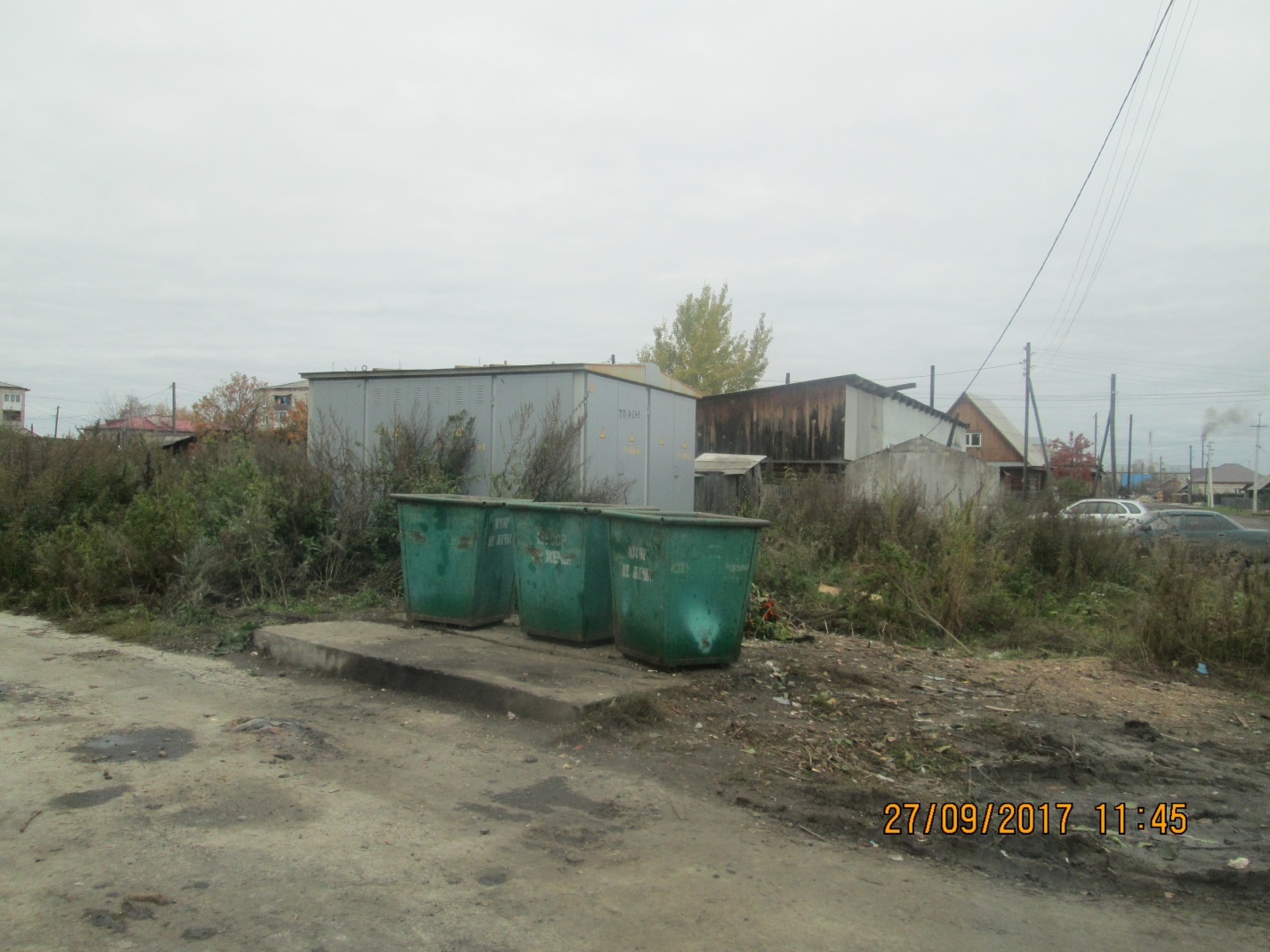 На основании результатов осмотра и испытаний комиссия считает, что:- объект не соответствует СанПиН 42-128-4690-88 «Санитарные правила содержания территории населенных мест», СанПиН 2.1.2.2645-10 «Санитарно-эпидемиологические требования к условиям проживания в жилых зданиях и помещениях»;- объект требует выполнения работ указанных в  столбце № 8 таблицы  настоящего акта.Председатель комиссии: Начальник отдела благоустройства и дорожной деятельности Администрации Асиновского городского поселения Жевлаков В.В.____________________Члены комиссии:И.о. Начальника отдела по управлению имуществом и землями Администрации Асиновского городского поселения Родионова А.В. ________________Инженер-техник Администрации Асиновского городского поселения Смирнова А.С._____Инженер-техник Администрации Асиновского городского поселения Родина А.А._______АКТ № 70общего осмотра контейнерных площадок для сбора твердых коммунальных отходов на 27.09.2017 г.  Реконструкция и ремонт контейнерных площадок для сбора твердых коммунальных отходов на территории муниципального образования «Асиновское городское поселение»Комиссия в составе: Председатель: Начальник отдела благоустройства и дорожной деятельности Администрации Асиновского городского поселения Жевлаков В.В.			Члены комиссии:И.о. Начальника отдела по управлению имуществом и землями Администрации Асиновского городского поселения Родионова А.В.Инженер-техник Администрации Асиновского городского поселения Родина А.А.Инженер-техник Администрации Асиновского городского поселения Смирнова А.С.произвели осмотр объекта и отметили следующее:Фото №1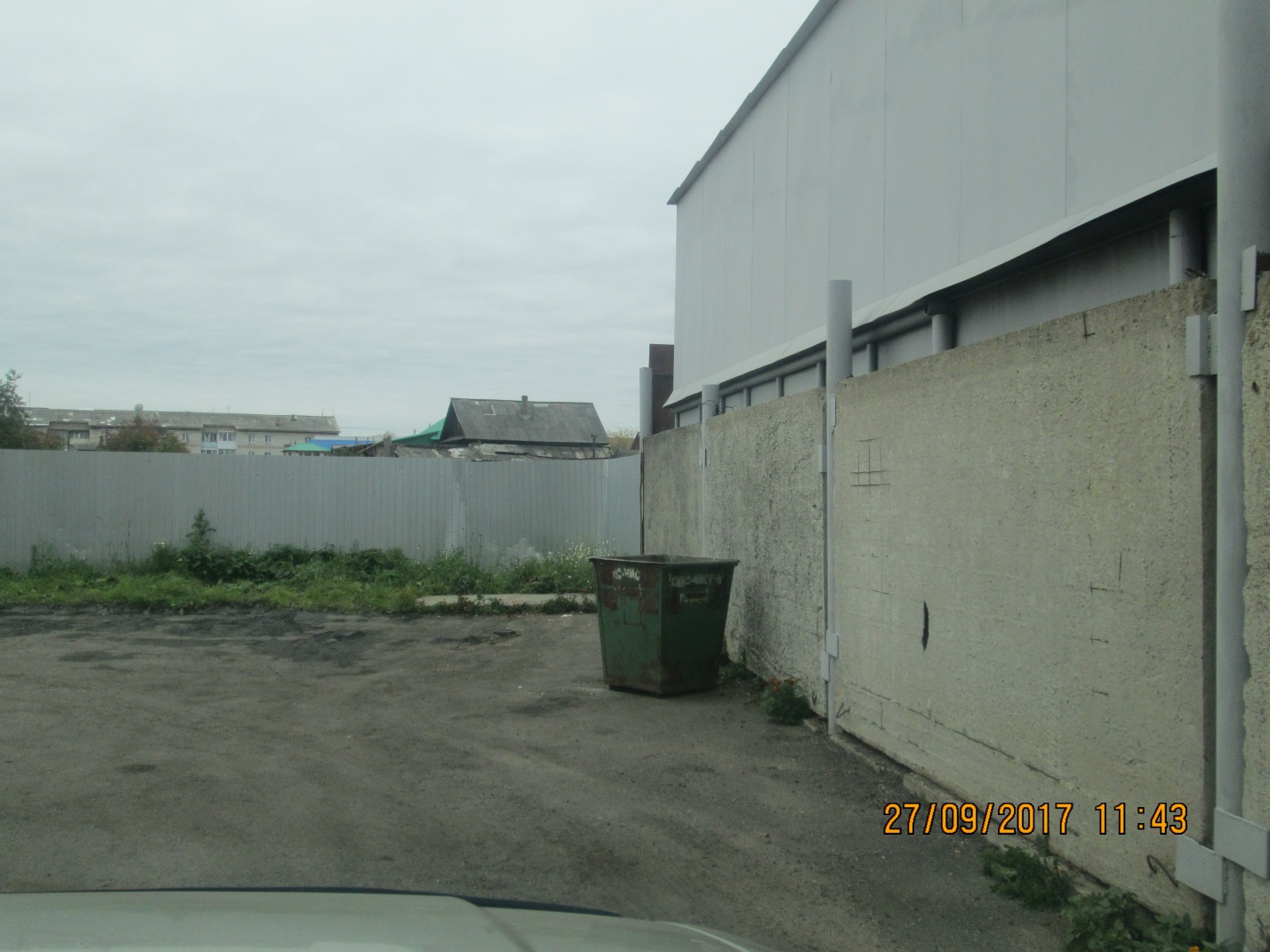 На основании результатов осмотра и испытаний комиссия считает, что:- объект не соответствует СанПиН 42-128-4690-88 «Санитарные правила содержания территории населенных мест», СанПиН 2.1.2.2645-10 «Санитарно-эпидемиологические требования к условиям проживания в жилых зданиях и помещениях»;- объект требует выполнения работ указанных в  столбце № 8 таблицы  настоящего акта.Председатель комиссии: Начальник отдела благоустройства и дорожной деятельности Администрации Асиновского городского поселения Жевлаков В.В.____________________Члены комиссии:И.о. Начальника отдела по управлению имуществом и землями Администрации Асиновского городского поселения Родионова А.В. ________________Инженер-техник Администрации Асиновского городского поселения Смирнова А.С._____Инженер-техник Администрации Асиновского городского поселения Родина А.А._______АКТ № 71общего осмотра контейнерных площадок для сбора твердых коммунальных отходов на 27.09.2017 г.  Реконструкция и ремонт контейнерных площадок для сбора твердых коммунальных отходов на территории муниципального образования «Асиновское городское поселение»Комиссия в составе: Председатель: Начальник отдела благоустройства и дорожной деятельности Администрации Асиновского городского поселения Жевлаков В.В.			Члены комиссии:И.о. Начальника отдела по управлению имуществом и землями Администрации Асиновского городского поселения Родионова А.В.Инженер-техник Администрации Асиновского городского поселения Родина А.А.Инженер-техник Администрации Асиновского городского поселения Смирнова А.С.произвели осмотр объекта и отметили следующее:Фото №1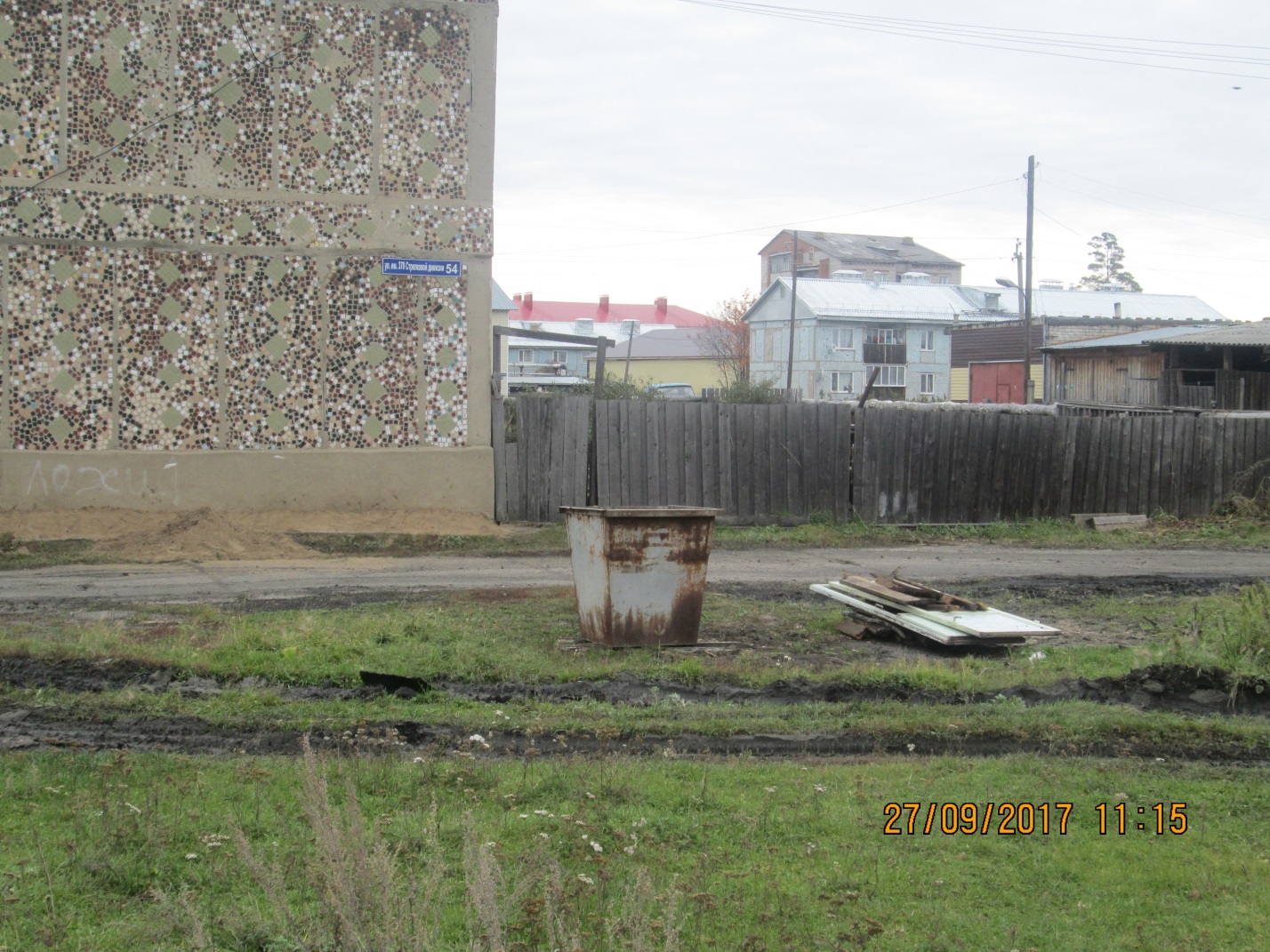 На основании результатов осмотра и испытаний комиссия считает, что:- объект не соответствует СанПиН 42-128-4690-88 «Санитарные правила содержания территории населенных мест», СанПиН 2.1.2.2645-10 «Санитарно-эпидемиологические требования к условиям проживания в жилых зданиях и помещениях»;- объект требует выполнения работ указанных в  столбце № 8 таблицы  настоящего акта.Председатель комиссии: Начальник отдела благоустройства и дорожной деятельности Администрации Асиновского городского поселения Жевлаков В.В.____________________Члены комиссии:И.о. Начальника отдела по управлению имуществом и землями Администрации Асиновского городского поселения Родионова А.В. ________________Инженер-техник Администрации Асиновского городского поселения Смирнова А.С._____Инженер-техник Администрации Асиновского городского поселения Родина А.А._______АКТ № 72общего осмотра контейнерных площадок для сбора твердых коммунальных отходов на 27.09.2017 г.  Реконструкция и ремонт контейнерных площадок для сбора твердых коммунальных отходов на территории муниципального образования «Асиновское городское поселение»Комиссия в составе: Председатель: Начальник отдела благоустройства и дорожной деятельности Администрации Асиновского городского поселения Жевлаков В.В.			Члены комиссии:И.о. Начальника отдела по управлению имуществом и землями Администрации Асиновского городского поселения Родионова А.В.Инженер-техник Администрации Асиновского городского поселения Родина А.А.Инженер-техник Администрации Асиновского городского поселения Смирнова А.С.произвели осмотр объекта и отметили следующее:На основании результатов осмотра и испытаний комиссия считает, что:- объект не соответствует СанПиН 42-128-4690-88 «Санитарные правила содержания территории населенных мест», СанПиН 2.1.2.2645-10 «Санитарно-эпидемиологические требования к условиям проживания в жилых зданиях и помещениях»;- объект требует выполнения работ указанных в  столбце № 8 таблицы  настоящего акта.Председатель комиссии: Начальник отдела благоустройства и дорожной деятельности Администрации Асиновского городского поселения Жевлаков В.В.____________________Члены комиссии:И.о. Начальника отдела по управлению имуществом и землями Администрации Асиновского городского поселения Родионова А.В.________________Инженер-техник Администрации Асиновского городского поселения Смирнова А.С._____Инженер-техник Администрации Асиновского городского поселения Родина А.А._______АКТ № 76общего осмотра территорий муниципального образования под устройство новых контейнерных площадок для сбора твердых коммунальных отходов на 27.09.2017 г.  Реконструкция и ремонт контейнерных площадок для сбора твердых коммунальных отходов на территории муниципального образования «Асиновское городское поселение»Комиссия в составе: Председатель: Начальник отдела благоустройства и дорожной деятельности Администрации Асиновского городского поселения Жевлаков В.В.			Члены комиссии:И.о. Начальника отдела по управлению имуществом и землями Администрации Асиновского городского поселения Родионова А.В.Инженер-техник Администрации Асиновского городского поселения Родина А.А.Инженер-техник Администрации Асиновского городского поселения Смирнова А.С.произвели осмотр объекта и отметили следующее:На территории муниципального образования «Асиновское городское поселение» существует две дворовые территории, расположенные по адресу: ул. им. Крупской, 20 и ул. АВПУ, 2, которые не оборудованы площадками для сбора твердых коммунальных отходов, соответствующих СанПиН 42-128-4690-88 «Санитарные правила содержания территории населенных мест», СанПиН 2.1.2.2645-10 «Санитарно-эпидемиологические требования к условиям проживания в жилых зданиях и помещениях»;Так же в результате осмотра контейнерных площадок для сбора твердых коммунальных отходов на территории муниципального образования «Асиновское городское поселение» выявлено, что контейнера для временного размещения твердых коммунальных отходов, расположенные на контейнерных площадках, находятся в неудовлетворительном состоянии и требуют ремонта или замены.Председатель комиссии: Начальник отдела благоустройства и дорожной деятельности Администрации Асиновского городского поселения Жевлаков В.В.____________________Члены комиссии:И.о. Начальника отдела по управлению имуществом и землями Администрации Асиновского городского поселения Родионова А.В.________________Инженер-техник Администрации Асиновского городского поселения Смирнова А.С._____Инженер-техник Администрации Асиновского городского поселения Родина А.А._______Приложение №2к Подпрограмме 4Эскиз контейнерной площадки для сбора твердых коммунальных отходовПриложение №3к Подпрограмме 4Эскиз металлического контейнера для мусора объемом 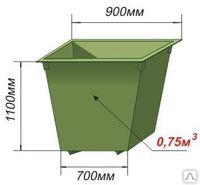 ПОДПРОГРАММА 5«БЛАГОУСТРОЙСТВО МЕСТ ОБЩЕГО ПОЛЬЗОВАНИЯ»Паспорт Подпрограммы 5Характеристика текущего состояния сферы реализации Подпрограммы 5Благоустройство мест массового пребывания населения, общественных территорий невозможно осуществлять без комплексного подхода. При отсутствии проекта благоустройства получить многофункциональную адаптивную среду для проживания граждан не представляется возможным. При выполнении работ по благоустройству необходимо учитывать мнение жителей и сложившуюся инфраструктуру территорий муниципального образования для определения функциональных зон. Комплексный подход позволяет наиболее полно и в то же время детально охватить весь объем проблем, решение которых может обеспечить комфортные условия проживания всего населения. К этим условиям относятся благоустроенные общественные территории, чистые улицы, зеленые насаждения. Важнейшей задачей Администрации Асиновского городского поселения является формирование и обеспечение среды комфортной и благоприятной для проживания населения. Учитывая сложность проблем и необходимость выработки комплексного и системного решения, обеспечивающего кардинальное улучшение качества жизни населения, представляется наиболее эффективным решать существующие проблемы в рамках Подпрограммы 5. Для здорового образа жизни и физического развития детей, их занятости установка детских игровых площадок, малых архитектурных форм является необходимым аспектом благоустройства территорий муниципального образования. Подпрограмма 5 «Благоустройство мест общего пользования» позволит благоустроить общественные территории, благоустроить облик, улучшить экологическую обстановку, создать условия для комфортного и безопасного проживания и отдыха жителей.Цель и задачи Подпрограммы 5Целью Подпрограммы 5 является повышение уровня благоустройства территорий муниципального образования, создание гармоничных и благоприятных условий проживания жителей за счет совершенствования внешнего благоустройства.Для достижения поставленных целей предполагается решение следующих задач:- содержание и обустройство городских туалетов;- подготовка к культурно-массовым мероприятиям;- завоз песка на детские площадки;- содержание объектов общего пользования.Описание мероприятий Подпрограммы 5	Мероприятия Подпрограммы 5:- содержание и обустройство городских туалетов;- подготовка к культурно-массовым мероприятиям (приобретение детского игрового и спортивного оборудования);- содержание объектов общего пользования.Перечень показателей цели и задач Подпрограммы 5и сведения о порядке сбора информации по показателям и методике их расчетаПеречень ведомственных целевых программ, основныхмероприятий и ресурсное обеспечениереализации Подпрограммы 5Наименование муниципальной программы«Благоустройство города Асино на 2019-2021 годы»«Благоустройство города Асино на 2019-2021 годы»«Благоустройство города Асино на 2019-2021 годы»«Благоустройство города Асино на 2019-2021 годы»«Благоустройство города Асино на 2019-2021 годы»«Благоустройство города Асино на 2019-2021 годы»«Благоустройство города Асино на 2019-2021 годы»«Благоустройство города Асино на 2019-2021 годы»«Благоустройство города Асино на 2019-2021 годы»«Благоустройство города Асино на 2019-2021 годы»Ответственный исполнитель муниципальной программыОтдел благоустройства и дорожной деятельности Администрации Асиновского городского поселенияОтдел благоустройства и дорожной деятельности Администрации Асиновского городского поселенияОтдел благоустройства и дорожной деятельности Администрации Асиновского городского поселенияОтдел благоустройства и дорожной деятельности Администрации Асиновского городского поселенияОтдел благоустройства и дорожной деятельности Администрации Асиновского городского поселенияОтдел благоустройства и дорожной деятельности Администрации Асиновского городского поселенияОтдел благоустройства и дорожной деятельности Администрации Асиновского городского поселенияОтдел благоустройства и дорожной деятельности Администрации Асиновского городского поселенияОтдел благоустройства и дорожной деятельности Администрации Асиновского городского поселенияОтдел благоустройства и дорожной деятельности Администрации Асиновского городского поселенияСоисполнители муниципальной программыСтруктурные подразделения Администрации Асиновского городского поселенияСтруктурные подразделения Администрации Асиновского городского поселенияСтруктурные подразделения Администрации Асиновского городского поселенияСтруктурные подразделения Администрации Асиновского городского поселенияСтруктурные подразделения Администрации Асиновского городского поселенияСтруктурные подразделения Администрации Асиновского городского поселенияСтруктурные подразделения Администрации Асиновского городского поселенияСтруктурные подразделения Администрации Асиновского городского поселенияСтруктурные подразделения Администрации Асиновского городского поселенияСтруктурные подразделения Администрации Асиновского городского поселенияУчастники муниципальной программыАдминистрация Асиновского городского поселения, Подрядные организации, определяемые на конкурсной основеАдминистрация Асиновского городского поселения, Подрядные организации, определяемые на конкурсной основеАдминистрация Асиновского городского поселения, Подрядные организации, определяемые на конкурсной основеАдминистрация Асиновского городского поселения, Подрядные организации, определяемые на конкурсной основеАдминистрация Асиновского городского поселения, Подрядные организации, определяемые на конкурсной основеАдминистрация Асиновского городского поселения, Подрядные организации, определяемые на конкурсной основеАдминистрация Асиновского городского поселения, Подрядные организации, определяемые на конкурсной основеАдминистрация Асиновского городского поселения, Подрядные организации, определяемые на конкурсной основеАдминистрация Асиновского городского поселения, Подрядные организации, определяемые на конкурсной основеАдминистрация Асиновского городского поселения, Подрядные организации, определяемые на конкурсной основеСреднесрочная цель социально-экономического развития Асиновского района, на реализацию которой направлена муниципальная программаВысокое качество жизни населенияВысокое качество жизни населенияВысокое качество жизни населенияВысокое качество жизни населенияВысокое качество жизни населенияВысокое качество жизни населенияВысокое качество жизни населенияВысокое качество жизни населенияВысокое качество жизни населенияВысокое качество жизни населенияЦель муниципальной программы  Повышение уровня внешнего благоустройства и санитарного содержания территории муниципального образования «Асиновское городское поселение»  Повышение уровня внешнего благоустройства и санитарного содержания территории муниципального образования «Асиновское городское поселение»  Повышение уровня внешнего благоустройства и санитарного содержания территории муниципального образования «Асиновское городское поселение»  Повышение уровня внешнего благоустройства и санитарного содержания территории муниципального образования «Асиновское городское поселение»  Повышение уровня внешнего благоустройства и санитарного содержания территории муниципального образования «Асиновское городское поселение»  Повышение уровня внешнего благоустройства и санитарного содержания территории муниципального образования «Асиновское городское поселение»  Повышение уровня внешнего благоустройства и санитарного содержания территории муниципального образования «Асиновское городское поселение»  Повышение уровня внешнего благоустройства и санитарного содержания территории муниципального образования «Асиновское городское поселение»  Повышение уровня внешнего благоустройства и санитарного содержания территории муниципального образования «Асиновское городское поселение»  Повышение уровня внешнего благоустройства и санитарного содержания территории муниципального образования «Асиновское городское поселение»Показатели цели муниципальной программы и их значения (с детализацией по годам реализации)Показатели целиПоказатели цели20192019202020202020202120212021Показатели цели муниципальной программы и их значения (с детализацией по годам реализации)1. Степень выполнения муниципальных заданий по благоустройству территории муниципального образования «Асиновское городское поселение», %1. Степень выполнения муниципальных заданий по благоустройству территории муниципального образования «Асиновское городское поселение», %100100100100100100100100Задачи муниципальной программыЗадача 1. Организация уличного освещения на территории муниципального образования «Асиновское городское поселение»Задача 2. Озеленение городской территорииЗадача 3. Благоустройство территорий кладбищ муниципального образования «Асиновское городское поселение»Задача 4. Улучшение экологической обстановки и гигиены окружающей территории муниципального образования «Асиновское городское поселение»Задача 5. Благоустройство мест общего пользования     Задача 1. Организация уличного освещения на территории муниципального образования «Асиновское городское поселение»Задача 2. Озеленение городской территорииЗадача 3. Благоустройство территорий кладбищ муниципального образования «Асиновское городское поселение»Задача 4. Улучшение экологической обстановки и гигиены окружающей территории муниципального образования «Асиновское городское поселение»Задача 5. Благоустройство мест общего пользования     Задача 1. Организация уличного освещения на территории муниципального образования «Асиновское городское поселение»Задача 2. Озеленение городской территорииЗадача 3. Благоустройство территорий кладбищ муниципального образования «Асиновское городское поселение»Задача 4. Улучшение экологической обстановки и гигиены окружающей территории муниципального образования «Асиновское городское поселение»Задача 5. Благоустройство мест общего пользования     Задача 1. Организация уличного освещения на территории муниципального образования «Асиновское городское поселение»Задача 2. Озеленение городской территорииЗадача 3. Благоустройство территорий кладбищ муниципального образования «Асиновское городское поселение»Задача 4. Улучшение экологической обстановки и гигиены окружающей территории муниципального образования «Асиновское городское поселение»Задача 5. Благоустройство мест общего пользования     Задача 1. Организация уличного освещения на территории муниципального образования «Асиновское городское поселение»Задача 2. Озеленение городской территорииЗадача 3. Благоустройство территорий кладбищ муниципального образования «Асиновское городское поселение»Задача 4. Улучшение экологической обстановки и гигиены окружающей территории муниципального образования «Асиновское городское поселение»Задача 5. Благоустройство мест общего пользования     Задача 1. Организация уличного освещения на территории муниципального образования «Асиновское городское поселение»Задача 2. Озеленение городской территорииЗадача 3. Благоустройство территорий кладбищ муниципального образования «Асиновское городское поселение»Задача 4. Улучшение экологической обстановки и гигиены окружающей территории муниципального образования «Асиновское городское поселение»Задача 5. Благоустройство мест общего пользования     Задача 1. Организация уличного освещения на территории муниципального образования «Асиновское городское поселение»Задача 2. Озеленение городской территорииЗадача 3. Благоустройство территорий кладбищ муниципального образования «Асиновское городское поселение»Задача 4. Улучшение экологической обстановки и гигиены окружающей территории муниципального образования «Асиновское городское поселение»Задача 5. Благоустройство мест общего пользования     Задача 1. Организация уличного освещения на территории муниципального образования «Асиновское городское поселение»Задача 2. Озеленение городской территорииЗадача 3. Благоустройство территорий кладбищ муниципального образования «Асиновское городское поселение»Задача 4. Улучшение экологической обстановки и гигиены окружающей территории муниципального образования «Асиновское городское поселение»Задача 5. Благоустройство мест общего пользования     Задача 1. Организация уличного освещения на территории муниципального образования «Асиновское городское поселение»Задача 2. Озеленение городской территорииЗадача 3. Благоустройство территорий кладбищ муниципального образования «Асиновское городское поселение»Задача 4. Улучшение экологической обстановки и гигиены окружающей территории муниципального образования «Асиновское городское поселение»Задача 5. Благоустройство мест общего пользования     Задача 1. Организация уличного освещения на территории муниципального образования «Асиновское городское поселение»Задача 2. Озеленение городской территорииЗадача 3. Благоустройство территорий кладбищ муниципального образования «Асиновское городское поселение»Задача 4. Улучшение экологической обстановки и гигиены окружающей территории муниципального образования «Асиновское городское поселение»Задача 5. Благоустройство мест общего пользования     Задачи муниципальной программыПоказатели задачПоказатели задач20192019201920202020202020202021Задачи муниципальной программы Задача 1. Организация уличного освещения на территории муниципального образования «Асиновское городское поселение» Задача 1. Организация уличного освещения на территории муниципального образования «Асиновское городское поселение» Задача 1. Организация уличного освещения на территории муниципального образования «Асиновское городское поселение» Задача 1. Организация уличного освещения на территории муниципального образования «Асиновское городское поселение» Задача 1. Организация уличного освещения на территории муниципального образования «Асиновское городское поселение» Задача 1. Организация уличного освещения на территории муниципального образования «Асиновское городское поселение» Задача 1. Организация уличного освещения на территории муниципального образования «Асиновское городское поселение» Задача 1. Организация уличного освещения на территории муниципального образования «Асиновское городское поселение» Задача 1. Организация уличного освещения на территории муниципального образования «Асиновское городское поселение» Задача 1. Организация уличного освещения на территории муниципального образования «Асиновское городское поселение»Задачи муниципальной программыКоличество реализованных мероприятий, ед.Количество реализованных мероприятий, ед.55555555Задачи муниципальной программыЗадача 2. Озеленение городской территорииЗадача 2. Озеленение городской территорииЗадача 2. Озеленение городской территорииЗадача 2. Озеленение городской территорииЗадача 2. Озеленение городской территорииЗадача 2. Озеленение городской территорииЗадача 2. Озеленение городской территорииЗадача 2. Озеленение городской территорииЗадача 2. Озеленение городской территорииЗадача 2. Озеленение городской территорииЗадачи муниципальной программыКоличество реализованных мероприятий, ед.Количество реализованных мероприятий, ед.999999910Задачи муниципальной программыЗадача 3. Благоустройство территорий кладбищ муниципального образования «Асиновское городское поселение»Задача 3. Благоустройство территорий кладбищ муниципального образования «Асиновское городское поселение»Задача 3. Благоустройство территорий кладбищ муниципального образования «Асиновское городское поселение»Задача 3. Благоустройство территорий кладбищ муниципального образования «Асиновское городское поселение»Задача 3. Благоустройство территорий кладбищ муниципального образования «Асиновское городское поселение»Задача 3. Благоустройство территорий кладбищ муниципального образования «Асиновское городское поселение»Задача 3. Благоустройство территорий кладбищ муниципального образования «Асиновское городское поселение»Задача 3. Благоустройство территорий кладбищ муниципального образования «Асиновское городское поселение»Задача 3. Благоустройство территорий кладбищ муниципального образования «Асиновское городское поселение»Задача 3. Благоустройство территорий кладбищ муниципального образования «Асиновское городское поселение»Задачи муниципальной программыКоличество реализованных мероприятий, ед.Количество реализованных мероприятий, ед.44455555Задачи муниципальной программыЗадача 4. Улучшение экологической обстановки и гигиены окружающей территории муниципального образования «Асиновское городское поселение»Задача 4. Улучшение экологической обстановки и гигиены окружающей территории муниципального образования «Асиновское городское поселение»Задача 4. Улучшение экологической обстановки и гигиены окружающей территории муниципального образования «Асиновское городское поселение»Задача 4. Улучшение экологической обстановки и гигиены окружающей территории муниципального образования «Асиновское городское поселение»Задача 4. Улучшение экологической обстановки и гигиены окружающей территории муниципального образования «Асиновское городское поселение»Задача 4. Улучшение экологической обстановки и гигиены окружающей территории муниципального образования «Асиновское городское поселение»Задача 4. Улучшение экологической обстановки и гигиены окружающей территории муниципального образования «Асиновское городское поселение»Задача 4. Улучшение экологической обстановки и гигиены окружающей территории муниципального образования «Асиновское городское поселение»Задача 4. Улучшение экологической обстановки и гигиены окружающей территории муниципального образования «Асиновское городское поселение»Задача 4. Улучшение экологической обстановки и гигиены окружающей территории муниципального образования «Асиновское городское поселение»Задачи муниципальной программыКоличество реализованных мероприятий, ед.Количество реализованных мероприятий, ед.55555555Задачи муниципальной программыЗадача 5. Благоустройство мест общего пользования                          Задача 5. Благоустройство мест общего пользования                          Задача 5. Благоустройство мест общего пользования                          Задача 5. Благоустройство мест общего пользования                          Задача 5. Благоустройство мест общего пользования                          Задача 5. Благоустройство мест общего пользования                          Задача 5. Благоустройство мест общего пользования                          Задача 5. Благоустройство мест общего пользования                          Задача 5. Благоустройство мест общего пользования                          Задача 5. Благоустройство мест общего пользования                          Задачи муниципальной программыКоличество реализованных мероприятий по благоустройству мест общего пользования, ед.Количество реализованных мероприятий по благоустройству мест общего пользования, ед.66666666Подпрограммы муниципальной программы Подпрограмма 1. Освещение городаПодпрограмма 2. Озеленение городской территорииПодпрограмма 3. Благоустройство территорий кладбищ муниципального образования «Асиновское городское поселение»Подпрограмма 4. Чистый городПодпрограмма 5. Благоустройство мест общего пользования      Подпрограмма 1. Освещение городаПодпрограмма 2. Озеленение городской территорииПодпрограмма 3. Благоустройство территорий кладбищ муниципального образования «Асиновское городское поселение»Подпрограмма 4. Чистый городПодпрограмма 5. Благоустройство мест общего пользования      Подпрограмма 1. Освещение городаПодпрограмма 2. Озеленение городской территорииПодпрограмма 3. Благоустройство территорий кладбищ муниципального образования «Асиновское городское поселение»Подпрограмма 4. Чистый городПодпрограмма 5. Благоустройство мест общего пользования      Подпрограмма 1. Освещение городаПодпрограмма 2. Озеленение городской территорииПодпрограмма 3. Благоустройство территорий кладбищ муниципального образования «Асиновское городское поселение»Подпрограмма 4. Чистый городПодпрограмма 5. Благоустройство мест общего пользования      Подпрограмма 1. Освещение городаПодпрограмма 2. Озеленение городской территорииПодпрограмма 3. Благоустройство территорий кладбищ муниципального образования «Асиновское городское поселение»Подпрограмма 4. Чистый городПодпрограмма 5. Благоустройство мест общего пользования      Подпрограмма 1. Освещение городаПодпрограмма 2. Озеленение городской территорииПодпрограмма 3. Благоустройство территорий кладбищ муниципального образования «Асиновское городское поселение»Подпрограмма 4. Чистый городПодпрограмма 5. Благоустройство мест общего пользования      Подпрограмма 1. Освещение городаПодпрограмма 2. Озеленение городской территорииПодпрограмма 3. Благоустройство территорий кладбищ муниципального образования «Асиновское городское поселение»Подпрограмма 4. Чистый городПодпрограмма 5. Благоустройство мест общего пользования      Подпрограмма 1. Освещение городаПодпрограмма 2. Озеленение городской территорииПодпрограмма 3. Благоустройство территорий кладбищ муниципального образования «Асиновское городское поселение»Подпрограмма 4. Чистый городПодпрограмма 5. Благоустройство мест общего пользования      Подпрограмма 1. Освещение городаПодпрограмма 2. Озеленение городской территорииПодпрограмма 3. Благоустройство территорий кладбищ муниципального образования «Асиновское городское поселение»Подпрограмма 4. Чистый городПодпрограмма 5. Благоустройство мест общего пользования      Подпрограмма 1. Освещение городаПодпрограмма 2. Озеленение городской территорииПодпрограмма 3. Благоустройство территорий кладбищ муниципального образования «Асиновское городское поселение»Подпрограмма 4. Чистый городПодпрограмма 5. Благоустройство мест общего пользования      Ведомственные целевые программы, входящие в состав муниципальной программы (далее - ВЦП)ОтсутствуютОтсутствуютОтсутствуютОтсутствуютОтсутствуютОтсутствуютОтсутствуютОтсутствуютОтсутствуютОтсутствуютСроки реализации муниципальной программы2019 – 2021 годы2019 – 2021 годы2019 – 2021 годы2019 – 2021 годы2019 – 2021 годы2019 – 2021 годы2019 – 2021 годы2019 – 2021 годы2019 – 2021 годы2019 – 2021 годыОбъем и источники финансирования муниципальной программы (с детализацией по годам реализации, тыс. рублей)  ИсточникиВсегоВсего2019201920192020202020212021Объем и источники финансирования муниципальной программы (с детализацией по годам реализации, тыс. рублей)Федеральный бюджет (по согласованию)0,000,000,000,000,000,000,000,000,00Объем и источники финансирования муниципальной программы (с детализацией по годам реализации, тыс. рублей)Областной бюджет (по согласованию)0,000,00        0,00        0,00        0,00        0,00        0,000,000,00Объем и источники финансирования муниципальной программы (с детализацией по годам реализации, тыс. рублей)Местные бюджеты 47406,147406,115292,415292,415292,416521,416521,415592,315592,3Объем и источники финансирования муниципальной программы (с детализацией по годам реализации, тыс. рублей)Внебюджетные источники (по согласованию)0,000,000,000,000,000,000,000,000,00Объем и источники финансирования муниципальной программы (с детализацией по годам реализации, тыс. рублей)Всего по источникам47406,147406,115292,415292,415292,416521,416521,415592,315592,3№ п/пНаименование показателяЕдиница измеренияВременные характеристики показателя<1>Алгоритм формирования (формула) расчета показателя<2>Метод сбора информации<3>Ответственный за сбор данных по показателю<4>Дата получения фактического значения показателя<5>Показатели цели Муниципальной программыПоказатели цели Муниципальной программыПоказатели цели Муниципальной программыПоказатели цели Муниципальной программыПоказатели цели Муниципальной программыПоказатели цели Муниципальной программыПоказатели цели Муниципальной программыПоказатели цели Муниципальной программы1.Степень выполнения муниципальных заданий по благоустройству территории муниципального образования «Асиновское городское поселение», %%за отчетный периодОтчеты об исполнении муниципальных заданийИнформация о заключенных контрактахотдел благоустройства и дорожной деятельности  Администрации Асиновского городского поселенияфевраль года, следующего за отчетным годомПоказатели задачи Муниципальной программыПоказатели задачи Муниципальной программыПоказатели задачи Муниципальной программыПоказатели задачи Муниципальной программыПоказатели задачи Муниципальной программыПоказатели задачи Муниципальной программыПоказатели задачи Муниципальной программыПоказатели задачи Муниципальной программы1.Количество реализованных   мероприятий, ед.ед.за отчетный периодИсполненное количество мероприятийКоличество заключенных контрактовотдел благоустройства и дорожной деятельности Администрации Асиновского городского поселенияфевраль года, следующего за отчетным годом№ п/пНаименование задачи муниципальной программы, ПодпрограммыСрок реализацииОбъем финансирования (тыс. рублей)В том числе за счет средств:В том числе за счет средств:В том числе за счет средств:В том числе за счет средств:В том числе за счет средств:Соисполнитель№ п/пНаименование задачи муниципальной программы, ПодпрограммыСрок реализацииОбъем финансирования (тыс. рублей)федерального бюджета (по согласованию)областного бюджета (по согласованию)местных бюджетов местных бюджетов внебюджетных источников (по согласованию)Соисполнитель1Задача Муниципальной программы «Благоустройство города Асино на 2019-2021 годы»Задача Муниципальной программы «Благоустройство города Асино на 2019-2021 годы»Задача Муниципальной программы «Благоустройство города Асино на 2019-2021 годы»Задача Муниципальной программы «Благоустройство города Асино на 2019-2021 годы»Задача Муниципальной программы «Благоустройство города Асино на 2019-2021 годы»Задача Муниципальной программы «Благоустройство города Асино на 2019-2021 годы»Задача Муниципальной программы «Благоустройство города Асино на 2019-2021 годы»Задача Муниципальной программы «Благоустройство города Асино на 2019-2021 годы»Задача Муниципальной программы «Благоустройство города Асино на 2019-2021 годы»1.1Подпрограмма 1 «Освещение города» всего16181,70,00,016181,716181,70,0Структурные подразделения Администрации Асиновского городского поселения1.1Подпрограмма 1 «Освещение города» всего16181,70,00,016181,716181,70,0Структурные подразделения Администрации Асиновского городского поселения1.1Подпрограмма 1 «Освещение города» 20195181,30,00,05181,35181,30,0Структурные подразделения Администрации Асиновского городского поселения1.1Подпрограмма 1 «Освещение города» 20205810,00,00,05810,05810,00,0Структурные подразделения Администрации Асиновского городского поселения1.1Подпрограмма 1 «Освещение города» 20215190,40,00,05190,45190,40,0Структурные подразделения Администрации Асиновского городского поселения2Задача Муниципальной программы «Благоустройство города Асино на 2019-2021 годы»Задача Муниципальной программы «Благоустройство города Асино на 2019-2021 годы»Задача Муниципальной программы «Благоустройство города Асино на 2019-2021 годы»Задача Муниципальной программы «Благоустройство города Асино на 2019-2021 годы»Задача Муниципальной программы «Благоустройство города Асино на 2019-2021 годы»Задача Муниципальной программы «Благоустройство города Асино на 2019-2021 годы»Задача Муниципальной программы «Благоустройство города Асино на 2019-2021 годы»Задача Муниципальной программы «Благоустройство города Асино на 2019-2021 годы»Задача Муниципальной программы «Благоустройство города Асино на 2019-2021 годы»2.1Подпрограмма 2 «Озеленение городской территории»всего7575,60,00,07575,67575,60,0Структурные подразделения Администрации Асиновского городского поселения 2.1Подпрограмма 2 «Озеленение городской территории»всего7575,60,00,07575,67575,60,0Структурные подразделения Администрации Асиновского городского поселения 2.1Подпрограмма 2 «Озеленение городской территории»20192441,00,00,02441,02441,00,0Структурные подразделения Администрации Асиновского городского поселения 2.1Подпрограмма 2 «Озеленение городской территории»20202471,00,00,02471,02471,00,0Структурные подразделения Администрации Асиновского городского поселения 2.1Подпрограмма 2 «Озеленение городской территории»20212663,60,00,02663,62663,60,0Структурные подразделения Администрации Асиновского городского поселения 3Задача Муниципальной программы «Благоустройство города Асино на 2019-2021 годы»Задача Муниципальной программы «Благоустройство города Асино на 2019-2021 годы»Задача Муниципальной программы «Благоустройство города Асино на 2019-2021 годы»Задача Муниципальной программы «Благоустройство города Асино на 2019-2021 годы»Задача Муниципальной программы «Благоустройство города Асино на 2019-2021 годы»Задача Муниципальной программы «Благоустройство города Асино на 2019-2021 годы»Задача Муниципальной программы «Благоустройство города Асино на 2019-2021 годы»Задача Муниципальной программы «Благоустройство города Асино на 2019-2021 годы»Задача Муниципальной программы «Благоустройство города Асино на 2019-2021 годы»3.1Подпрограмма 3 «Благоустройство территорий кладбищ муниципального образования «Асиновское городское поселение»всего4909,40,00,04909,44909,40,0Структурные подразделения Администрации Асиновского городского поселения 3.1Подпрограмма 3 «Благоустройство территорий кладбищ муниципального образования «Асиновское городское поселение»20191550,00,00,01550,01550,00,0Структурные подразделения Администрации Асиновского городского поселения 3.1Подпрограмма 3 «Благоустройство территорий кладбищ муниципального образования «Асиновское городское поселение»20201650,00,00,01650,01650,00,0Структурные подразделения Администрации Асиновского городского поселения 3.1Подпрограмма 3 «Благоустройство территорий кладбищ муниципального образования «Асиновское городское поселение»20211709,40,00,01709,41709,40,0Структурные подразделения Администрации Асиновского городского поселения 4Задача Муниципальной программы «Благоустройство города Асино на 2019-2021 годы»Задача Муниципальной программы «Благоустройство города Асино на 2019-2021 годы»Задача Муниципальной программы «Благоустройство города Асино на 2019-2021 годы»Задача Муниципальной программы «Благоустройство города Асино на 2019-2021 годы»Задача Муниципальной программы «Благоустройство города Асино на 2019-2021 годы»Задача Муниципальной программы «Благоустройство города Асино на 2019-2021 годы»Задача Муниципальной программы «Благоустройство города Асино на 2019-2021 годы»Задача Муниципальной программы «Благоустройство города Асино на 2019-2021 годы»Задача Муниципальной программы «Благоустройство города Асино на 2019-2021 годы»4.1Подпрограмма 4 «Чистый город»всего5782,80,00,05782,85782,80,0Структурные подразделения Администрации Асиновского городского поселения 4.1Подпрограмма 4 «Чистый город»всего5782,80,00,05782,85782,80,0Структурные подразделения Администрации Асиновского городского поселения 4.1Подпрограмма 4 «Чистый город»20192300,00,00,02300,02300,00,0Структурные подразделения Администрации Асиновского городского поселения 4.1Подпрограмма 4 «Чистый город»20201100,00,00,01100,01100,00,0Структурные подразделения Администрации Асиновского городского поселения 4.1Подпрограмма 4 «Чистый город»20212382,80,00,02382,82382,80,0Структурные подразделения Администрации Асиновского городского поселения 5Задача Муниципальной программы «Благоустройство города Асино на 2019-2021 год»Задача Муниципальной программы «Благоустройство города Асино на 2019-2021 год»Задача Муниципальной программы «Благоустройство города Асино на 2019-2021 год»Задача Муниципальной программы «Благоустройство города Асино на 2019-2021 год»Задача Муниципальной программы «Благоустройство города Асино на 2019-2021 год»Задача Муниципальной программы «Благоустройство города Асино на 2019-2021 год»Задача Муниципальной программы «Благоустройство города Асино на 2019-2021 год»Задача Муниципальной программы «Благоустройство города Асино на 2019-2021 год»Задача Муниципальной программы «Благоустройство города Асино на 2019-2021 год»5.1Подпрограмма 5 «Благоустройство мест общего пользования»всего12956,60,00,012956,60,00,0Структурные подразделения Администрации Асиновского городского поселения 5.1Подпрограмма 5 «Благоустройство мест общего пользования»всего12956,60,00,012956,60,00,0Структурные подразделения Администрации Асиновского городского поселения 5.1Подпрограмма 5 «Благоустройство мест общего пользования»20193820,10,00,03820,10,00,0Структурные подразделения Администрации Асиновского городского поселения 5.1Подпрограмма 5 «Благоустройство мест общего пользования»20205490,40,00,05490,40,00,0Структурные подразделения Администрации Асиновского городского поселения 5.1Подпрограмма 5 «Благоустройство мест общего пользования»20213646,10,00,03646,10,00,0Структурные подразделения Администрации Асиновского городского поселения Итого по муниципальной программеИтого по муниципальной программевсего47406,10,00,047406,10,00,0Структурные подразделения Администрации Асиновского городского поселения Итого по муниципальной программеИтого по муниципальной программе201915292,40,00,015292,40,00,0Структурные подразделения Администрации Асиновского городского поселения Итого по муниципальной программеИтого по муниципальной программе202016521,40,00,016521,40,00,0Структурные подразделения Администрации Асиновского городского поселения Итого по муниципальной программеИтого по муниципальной программе202115592,30,00,015592,30,00,0Структурные подразделения Администрации Асиновского городского поселения № п/пНаименование задачи, мероприятия муниципальной программыСрок исполненияОбъем финансирования за счет средств бюджета МО «Асиновское городское поселение» (тыс. рублей)Участники - главные распорядители средств бюджета МО «Асиновское городское поселение» (ГРБС)№ п/пНаименование задачи, мероприятия муниципальной программыСрок исполненияОбъем финансирования за счет средств бюджета МО «Асиновское городское поселение» (тыс. рублей)Администрация Асиновского городского поселенияПодпрограмма 1. Освещение городаПодпрограмма 1. Освещение городаПодпрограмма 1. Освещение городаПодпрограмма 1. Освещение города1Задача 1. Организация уличного освещения на территории муниципального образования «Асиновское городское поселение»Задача 1. Организация уличного освещения на территории муниципального образования «Асиновское городское поселение»Задача 1. Организация уличного освещения на территории муниципального образования «Асиновское городское поселение»Задача 1. Организация уличного освещения на территории муниципального образования «Асиновское городское поселение»1.1Основное мероприятие: Организация уличного освещения на территории муниципального образования «Асиновское городское поселение»всего16181,716181,71.1Основное мероприятие: Организация уличного освещения на территории муниципального образования «Асиновское городское поселение»20195181,35181,31.1Основное мероприятие: Организация уличного освещения на территории муниципального образования «Асиновское городское поселение»20205810,05810,01.1Основное мероприятие: Организация уличного освещения на территории муниципального образования «Асиновское городское поселение»20215190,45190,41.1.1Мероприятие 1 «Реализация мероприятий, направленных на энергосбережение и повышение энергетической эффективности»всего8186,68186,61.1.1Мероприятие 1 «Реализация мероприятий, направленных на энергосбережение и повышение энергетической эффективности»20191378,01378,01.1.1Мероприятие 1 «Реализация мероприятий, направленных на энергосбережение и повышение энергетической эффективности»20204260,04260,01.1.1Мероприятие 1 «Реализация мероприятий, направленных на энергосбережение и повышение энергетической эффективности»20212548,62548,61.1.2Мероприятие 2 «Оплата электроэнергии и техническое обслуживание линий освещения»всего6477,16486,11.1.2Мероприятие 2 «Оплата электроэнергии и техническое обслуживание линий освещения»20193303,33303,31.1.2Мероприятие 2 «Оплата электроэнергии и техническое обслуживание линий освещения»20201050,01050,01.1.2Мероприятие 2 «Оплата электроэнергии и техническое обслуживание линий освещения»20212123,82123,81.1.3Мероприятие 3 «Установка опор освещения »всего1518,01518,01.1.3Мероприятие 3 «Установка опор освещения »2019500,0500,01.1.3Мероприятие 3 «Установка опор освещения »2020500,0500,01.1.3Мероприятие 3 «Установка опор освещения »2021518,0518,0Итого по Подпрограмме 1Итого по Подпрограмме 1всего16181,716181,7Итого по Подпрограмме 1Итого по Подпрограмме 120195181,35181,3Итого по Подпрограмме 1Итого по Подпрограмме 120205810,05810,0Итого по Подпрограмме 1Итого по Подпрограмме 120215190,45190,4Подпрограмма 2. Озеленение городской территорииПодпрограмма 2. Озеленение городской территорииПодпрограмма 2. Озеленение городской территорииПодпрограмма 2. Озеленение городской территории2Задача 2. Озеленение городской территорииЗадача 2. Озеленение городской территорииЗадача 2. Озеленение городской территорииЗадача 2. Озеленение городской территории2.1Основное мероприятие: Озеленение городской территории всего7575,67575,62.1Основное мероприятие: Озеленение городской территории 20192441,02441,02.1Основное мероприятие: Озеленение городской территории 20202471,02471,02.1Основное мероприятие: Озеленение городской территории 20212663,62663,62.1.1Мероприятие 1 «Создание и содержание объектов озеленения»всего7575,67575,62.1.1Мероприятие 1 «Создание и содержание объектов озеленения»20192441,02441,02.1.1Мероприятие 1 «Создание и содержание объектов озеленения»20202471,02471,02.1.1Мероприятие 1 «Создание и содержание объектов озеленения»20212663,62663,6Итого по Подпрограмме 2Итого по Подпрограмме 2всего7575,67575,6Итого по Подпрограмме 2Итого по Подпрограмме 220192441,02441,0Итого по Подпрограмме 2Итого по Подпрограмме 220202471,02471,0Итого по Подпрограмме 2Итого по Подпрограмме 220212663,62663,6Подпрограмма 3. Благоустройство территорий кладбищ муниципального образования «Асиновское городское поселение»Подпрограмма 3. Благоустройство территорий кладбищ муниципального образования «Асиновское городское поселение»Подпрограмма 3. Благоустройство территорий кладбищ муниципального образования «Асиновское городское поселение»Подпрограмма 3. Благоустройство территорий кладбищ муниципального образования «Асиновское городское поселение»3Задача 3. Благоустройство территорий кладбищ муниципального образования «Асиновское городское поселение»Задача 3. Благоустройство территорий кладбищ муниципального образования «Асиновское городское поселение»Задача 3. Благоустройство территорий кладбищ муниципального образования «Асиновское городское поселение»Задача 3. Благоустройство территорий кладбищ муниципального образования «Асиновское городское поселение»3.1Основное мероприятие: Благоустройство территорий кладбищ муниципального образования «Асиновское городское поселение»всего4909,44909,43.1Основное мероприятие: Благоустройство территорий кладбищ муниципального образования «Асиновское городское поселение»20191550,01550,03.1Основное мероприятие: Благоустройство территорий кладбищ муниципального образования «Асиновское городское поселение»20201650,01650,03.1Основное мероприятие: Благоустройство территорий кладбищ муниципального образования «Асиновское городское поселение»20211709,41709,43.1.1Мероприятие 1 «Проведение благоустроительных работ на территориях городских кладбищ и прилегающих территориях»всего4909,44909,43.1.1Мероприятие 1 «Проведение благоустроительных работ на территориях городских кладбищ и прилегающих территориях»20191550,01550,03.1.1Мероприятие 1 «Проведение благоустроительных работ на территориях городских кладбищ и прилегающих территориях»20201650,01650,03.1.1Мероприятие 1 «Проведение благоустроительных работ на территориях городских кладбищ и прилегающих территориях»20211709,41709,4Итого по Подпрограмме 3Итого по Подпрограмме 3всего4909,44909,4Итого по Подпрограмме 3Итого по Подпрограмме 320191550,01550,0Итого по Подпрограмме 3Итого по Подпрограмме 320201650,01650,0Итого по Подпрограмме 3Итого по Подпрограмме 320211709,41709,4Подпрограмма 4. Чистый городПодпрограмма 4. Чистый городПодпрограмма 4. Чистый городПодпрограмма 4. Чистый город4Задача 4. Улучшение экологической обстановки и гигиены окружающей территории муниципального образования «Асиновское городское поселение»Задача 4. Улучшение экологической обстановки и гигиены окружающей территории муниципального образования «Асиновское городское поселение»Задача 4. Улучшение экологической обстановки и гигиены окружающей территории муниципального образования «Асиновское городское поселение»Задача 4. Улучшение экологической обстановки и гигиены окружающей территории муниципального образования «Асиновское городское поселение»4.1Основное мероприятие: Улучшение экологической обстановки и гигиены окружающей территории муниципального образования «Асиновское городское поселение»всего5782,85782,84.1Основное мероприятие: Улучшение экологической обстановки и гигиены окружающей территории муниципального образования «Асиновское городское поселение»20192300,02300,04.1Основное мероприятие: Улучшение экологической обстановки и гигиены окружающей территории муниципального образования «Асиновское городское поселение»20201100,01100,04.1Основное мероприятие: Улучшение экологической обстановки и гигиены окружающей территории муниципального образования «Асиновское городское поселение»20212382,82382,84.1.1Мероприятие 1 «Уборка мусора на территории»всего2746,82746,84.1.1Мероприятие 1 «Уборка мусора на территории»20191300,01300,04.1.1Мероприятие 1 «Уборка мусора на территории»2020100,0100,04.1.1Мероприятие 1 «Уборка мусора на территории»20211346,801346,84.1.2Мероприятие 2 "Ремонт и реконструкция контейнерных площадок, приобретение контейнеров и урн»всего3036,03036,04.1.2Мероприятие 2 "Ремонт и реконструкция контейнерных площадок, приобретение контейнеров и урн»20191000,01000,04.1.2Мероприятие 2 "Ремонт и реконструкция контейнерных площадок, приобретение контейнеров и урн»20201000,01000,04.1.2Мероприятие 2 "Ремонт и реконструкция контейнерных площадок, приобретение контейнеров и урн»20211036,01036,0Итого по Подпрограмме 4Итого по Подпрограмме 4всего5782,85782,8Итого по Подпрограмме 4Итого по Подпрограмме 420192300,02300,0Итого по Подпрограмме 4Итого по Подпрограмме 420201100,01100,0Итого по Подпрограмме 4Итого по Подпрограмме 420212382,82382,8Подпрограмма 5. Благоустройство мест общего пользованияПодпрограмма 5. Благоустройство мест общего пользованияПодпрограмма 5. Благоустройство мест общего пользованияПодпрограмма 5. Благоустройство мест общего пользования5Задача 5. Благоустройство мест общего пользования                          Задача 5. Благоустройство мест общего пользования                          Задача 5. Благоустройство мест общего пользования                          Задача 5. Благоустройство мест общего пользования                          5.1 Основное мероприятие: Благоустройство мест общего пользования                          всего12956,612956,65.1 Основное мероприятие: Благоустройство мест общего пользования                          20193820,13820,15.1 Основное мероприятие: Благоустройство мест общего пользования                          20205490,45490,45.1 Основное мероприятие: Благоустройство мест общего пользования                          20213646,13646,15.1.1Мероприятие  «Обустройство и содержание общественных территорий»всего11137,911137,95.1.1Мероприятие  «Обустройство и содержание общественных территорий»20193019,43019,45.1.1Мероприятие  «Обустройство и содержание общественных территорий»20204990,44990,45.1.1Мероприятие  «Обустройство и содержание общественных территорий»20213128,13128,15.1.2Мероприятие  «Благоустройство городских территорий к культурно-массовым мероприятиям, вовлечение населения в благоустройство»всего1818,71818,75.1.2Мероприятие  «Благоустройство городских территорий к культурно-массовым мероприятиям, вовлечение населения в благоустройство»2019800,7800,75.1.2Мероприятие  «Благоустройство городских территорий к культурно-массовым мероприятиям, вовлечение населения в благоустройство»2020500,0500,05.1.2Мероприятие  «Благоустройство городских территорий к культурно-массовым мероприятиям, вовлечение населения в благоустройство»2021518,0518,0Итого по Подпрограмме 5Итого по Подпрограмме 5всего12956,612956,6Итого по Подпрограмме 5Итого по Подпрограмме 520193820,13820,1Итого по Подпрограмме 5Итого по Подпрограмме 520205490,45490,4Итого по Подпрограмме 5Итого по Подпрограмме 520213646,13646,1Наименование подпрограммы 1Освещение города (далее – Подпрограмма 1)Освещение города (далее – Подпрограмма 1)Освещение города (далее – Подпрограмма 1)Освещение города (далее – Подпрограмма 1)Освещение города (далее – Подпрограмма 1)Освещение города (далее – Подпрограмма 1)Освещение города (далее – Подпрограмма 1)Освещение города (далее – Подпрограмма 1)Освещение города (далее – Подпрограмма 1)Освещение города (далее – Подпрограмма 1)Соисполнитель муниципальной программы (ответственный за подпрограмму 1)Отдел благоустройства и дорожной деятельности Администрации Асиновского городского поселения, структурные подразделения Администрации Асиновского городского поселенияОтдел благоустройства и дорожной деятельности Администрации Асиновского городского поселения, структурные подразделения Администрации Асиновского городского поселенияОтдел благоустройства и дорожной деятельности Администрации Асиновского городского поселения, структурные подразделения Администрации Асиновского городского поселенияОтдел благоустройства и дорожной деятельности Администрации Асиновского городского поселения, структурные подразделения Администрации Асиновского городского поселенияОтдел благоустройства и дорожной деятельности Администрации Асиновского городского поселения, структурные подразделения Администрации Асиновского городского поселенияОтдел благоустройства и дорожной деятельности Администрации Асиновского городского поселения, структурные подразделения Администрации Асиновского городского поселенияОтдел благоустройства и дорожной деятельности Администрации Асиновского городского поселения, структурные подразделения Администрации Асиновского городского поселенияОтдел благоустройства и дорожной деятельности Администрации Асиновского городского поселения, структурные подразделения Администрации Асиновского городского поселенияОтдел благоустройства и дорожной деятельности Администрации Асиновского городского поселения, структурные подразделения Администрации Асиновского городского поселенияОтдел благоустройства и дорожной деятельности Администрации Асиновского городского поселения, структурные подразделения Администрации Асиновского городского поселенияУчастники подпрограммы 1Структурные подразделения Администрации Асиновского городского поселения, Администрация Асиновского городского поселения, подрядные организацииСтруктурные подразделения Администрации Асиновского городского поселения, Администрация Асиновского городского поселения, подрядные организацииСтруктурные подразделения Администрации Асиновского городского поселения, Администрация Асиновского городского поселения, подрядные организацииСтруктурные подразделения Администрации Асиновского городского поселения, Администрация Асиновского городского поселения, подрядные организацииСтруктурные подразделения Администрации Асиновского городского поселения, Администрация Асиновского городского поселения, подрядные организацииСтруктурные подразделения Администрации Асиновского городского поселения, Администрация Асиновского городского поселения, подрядные организацииСтруктурные подразделения Администрации Асиновского городского поселения, Администрация Асиновского городского поселения, подрядные организацииСтруктурные подразделения Администрации Асиновского городского поселения, Администрация Асиновского городского поселения, подрядные организацииСтруктурные подразделения Администрации Асиновского городского поселения, Администрация Асиновского городского поселения, подрядные организацииСтруктурные подразделения Администрации Асиновского городского поселения, Администрация Асиновского городского поселения, подрядные организацииЦель подпрограммы 1Организация уличного освещения территории муниципального образования «Асиновское городское поселение»Организация уличного освещения территории муниципального образования «Асиновское городское поселение»Организация уличного освещения территории муниципального образования «Асиновское городское поселение»Организация уличного освещения территории муниципального образования «Асиновское городское поселение»Организация уличного освещения территории муниципального образования «Асиновское городское поселение»Организация уличного освещения территории муниципального образования «Асиновское городское поселение»Организация уличного освещения территории муниципального образования «Асиновское городское поселение»Организация уличного освещения территории муниципального образования «Асиновское городское поселение»Организация уличного освещения территории муниципального образования «Асиновское городское поселение»Организация уличного освещения территории муниципального образования «Асиновское городское поселение»Показатели цели подпрограммы 1 и их значения (с детализацией по годам реализации)Показатели целиПоказатели цели2019 2019 2019 2020 2020 2020 2021 2021 Показатели цели подпрограммы 1 и их значения (с детализацией по годам реализации)Степень выполнения муниципальных заданий по уличному освещении муниципального образования «Асиновское городское поселение», %Степень выполнения муниципальных заданий по уличному освещении муниципального образования «Асиновское городское поселение», %100100100100100100100100Задачи подпрограммы 1Задача 1.  Организация уличного освещения территории муниципального образования «Асиновское городское поселение»Задача 1.  Организация уличного освещения территории муниципального образования «Асиновское городское поселение»Задача 1.  Организация уличного освещения территории муниципального образования «Асиновское городское поселение»Задача 1.  Организация уличного освещения территории муниципального образования «Асиновское городское поселение»Задача 1.  Организация уличного освещения территории муниципального образования «Асиновское городское поселение»Задача 1.  Организация уличного освещения территории муниципального образования «Асиновское городское поселение»Задача 1.  Организация уличного освещения территории муниципального образования «Асиновское городское поселение»Задача 1.  Организация уличного освещения территории муниципального образования «Асиновское городское поселение»Задача 1.  Организация уличного освещения территории муниципального образования «Асиновское городское поселение»Задача 1.  Организация уличного освещения территории муниципального образования «Асиновское городское поселение»Показатели задач подпрограммы 1 и их значения (с детализацией по годам реализации)Показатели задачиПоказатели задачи20192019202020202020202120212021Показатели задач подпрограммы 1 и их значения (с детализацией по годам реализации)Задача 1. Количество реализованных мероприятий, ед.Задача 1. Количество реализованных мероприятий, ед.55555555Ведомственные целевые программы, входящие в состав подпрограммы 1 (далее-ВЦП)ОтсутствуютОтсутствуютОтсутствуютОтсутствуютОтсутствуютОтсутствуютОтсутствуютОтсутствуютОтсутствуютОтсутствуютСроки реализации подпрограммы 12019 – 2021 годы2019 – 2021 годы2019 – 2021 годы2019 – 2021 годы2019 – 2021 годы2019 – 2021 годы2019 – 2021 годы2019 – 2021 годы2019 – 2021 годы2019 – 2021 годыОбъем и источники финансирования подпрограммы 1 (с детализацией по годам реализации, тыс. рублей)ИсточникиВсегоВсего2019201920192020202020202021Объем и источники финансирования подпрограммы 1 (с детализацией по годам реализации, тыс. рублей)федеральный бюджет (по согласованию)0,00,00,00,00,00,000,000,000,00Объем и источники финансирования подпрограммы 1 (с детализацией по годам реализации, тыс. рублей)областной бюджет0,00,00,00,00,00,00,00,00,0Объем и источники финансирования подпрограммы 1 (с детализацией по годам реализации, тыс. рублей)местные бюджеты (по согласованию)16181,716181,75181,35181,35181,35810,05810,05810,05190,4Объем и источники финансирования подпрограммы 1 (с детализацией по годам реализации, тыс. рублей)внебюджетные источники (по согласованию)0,00,00,00,00,00,00,00,00,0Объем и источники финансирования подпрограммы 1 (с детализацией по годам реализации, тыс. рублей)всего по источникам16181,716181,75181,35181,35181,35810,05810,05810,05190,4№ п/пНаименование показателяЕдиница измеренияВременные характеристики показателя<1>Алгоритм формирования (формула) расчета показателя<2>Метод сбора информации<3>Ответственный за сбор данных по показателю<4>Дата получения фактического значения показателя<5>Показатели цели Подпрограммы 1Показатели цели Подпрограммы 1Показатели цели Подпрограммы 1Показатели цели Подпрограммы 1Показатели цели Подпрограммы 1Показатели цели Подпрограммы 1Показатели цели Подпрограммы 1Показатели цели Подпрограммы 11.Степень выполнения муниципальных заданий по уличному освещению территории муниципального образования «Асиновское городское поселение», %%за отчетный периодабсолютное значение (нарастающим итогом)Информация о заключенных контрактахотдел благоустройства и дорожной деятельности  Администрации Асиновского городского поселенияфевраль года, следующего за отчетным годомПоказатели задачи 1.    Показатели задачи 1.    Показатели задачи 1.    Показатели задачи 1.    Показатели задачи 1.    Показатели задачи 1.    Показатели задачи 1.    Показатели задачи 1.    2.Количество реализованных   мероприятий, ед.      ед.на конец отчетного периодаабсолютное значение (нарастающим итогом)Количество заключенных контрактовотдел благоустройства и дорожной деятельности  Администрации Асиновского городского поселенияфевраль года, следующего за отчетным годом№ п/пНаименование подпрограммы, задачи подпрограммы, ВЦП (основного мероприятия) муниципальной программыСрок реализации Объем финансирования (тыс. рублей)В том числе за счет средств:В том числе за счет средств:В том числе за счет средств:В том числе за счет средств:Участник/Показатели конечного результата ВЦП (основного мероприятия), показатели непосредственного результата мероприятий, входящих в состав основного мероприятия, по годам реализацииПоказатели конечного результата ВЦП (основного мероприятия), показатели непосредственного результата мероприятий, входящих в состав основного мероприятия, по годам реализации№ п/пНаименование подпрограммы, задачи подпрограммы, ВЦП (основного мероприятия) муниципальной программыСрок реализации Объем финансирования (тыс. рублей)федерального бюджета (по согласованию)областного бюджета (по согласованию)местных бюджетов внебюджетных источников (по согласованию)участник мероприятия - Администрация Асиновского городского поселенияПоказатели конечного результата ВЦП (основного мероприятия), показатели непосредственного результата мероприятий, входящих в состав основного мероприятия, по годам реализацииПоказатели конечного результата ВЦП (основного мероприятия), показатели непосредственного результата мероприятий, входящих в состав основного мероприятия, по годам реализации№ п/пНаименование подпрограммы, задачи подпрограммы, ВЦП (основного мероприятия) муниципальной программыСрок реализации Объем финансирования (тыс. рублей)федерального бюджета (по согласованию)областного бюджета (по согласованию)местных бюджетов внебюджетных источников (по согласованию)наименование и единица измерениязначения по годам реализацииПодпрограмма 1 - Освещение городаПодпрограмма 1 - Освещение городаПодпрограмма 1 - Освещение городаПодпрограмма 1 - Освещение городаПодпрограмма 1 - Освещение городаПодпрограмма 1 - Освещение городаПодпрограмма 1 - Освещение городаПодпрограмма 1 - Освещение городаПодпрограмма 1 - Освещение городаПодпрограмма 1 - Освещение города1Задача 1. Организация уличного освещения территории муниципального образования «Асиновское городское поселение»Задача 1. Организация уличного освещения территории муниципального образования «Асиновское городское поселение»Задача 1. Организация уличного освещения территории муниципального образования «Асиновское городское поселение»Задача 1. Организация уличного освещения территории муниципального образования «Асиновское городское поселение»Задача 1. Организация уличного освещения территории муниципального образования «Асиновское городское поселение»Задача 1. Организация уличного освещения территории муниципального образования «Асиновское городское поселение»Задача 1. Организация уличного освещения территории муниципального образования «Асиновское городское поселение»Задача 1. Организация уличного освещения территории муниципального образования «Асиновское городское поселение»Задача 1. Организация уличного освещения территории муниципального образования «Асиновское городское поселение»Задача 1. Организация уличного освещения территории муниципального образования «Асиновское городское поселение»1.1Основное мероприятие: «Организация уличного освещения на территории муниципального образования «Асиновское городское поселение»  в том числе:всего16181,70,00,016181,70,00,0Количество реализованных  мероприятий, ед. Х1.1Основное мероприятие: «Организация уличного освещения на территории муниципального образования «Асиновское городское поселение»  в том числе:20195181,30,00,05181,30,00,0Количество реализованных  мероприятий, ед. 31.1Основное мероприятие: «Организация уличного освещения на территории муниципального образования «Асиновское городское поселение»  в том числе:20205810,00,00,05810,00,00,0Количество реализованных  мероприятий, ед. 31.1Основное мероприятие: «Организация уличного освещения на территории муниципального образования «Асиновское городское поселение»  в том числе:20215190,40,00,05190,40,00,0Количество реализованных  мероприятий, ед. 3Мероприятие «Реализация мероприятий, направленных на энергосбережение и повышение энергетической эффективности»Мероприятие «Реализация мероприятий, направленных на энергосбережение и повышение энергетической эффективности»Мероприятие «Реализация мероприятий, направленных на энергосбережение и повышение энергетической эффективности»Мероприятие «Реализация мероприятий, направленных на энергосбережение и повышение энергетической эффективности»Мероприятие «Реализация мероприятий, направленных на энергосбережение и повышение энергетической эффективности»Мероприятие «Реализация мероприятий, направленных на энергосбережение и повышение энергетической эффективности»Мероприятие «Реализация мероприятий, направленных на энергосбережение и повышение энергетической эффективности»Мероприятие «Реализация мероприятий, направленных на энергосбережение и повышение энергетической эффективности»Мероприятие «Реализация мероприятий, направленных на энергосбережение и повышение энергетической эффективности»Мероприятие «Реализация мероприятий, направленных на энергосбережение и повышение энергетической эффективности»Мероприятие «Реализация мероприятий, направленных на энергосбережение и повышение энергетической эффективности»1.1.1Мероприятие 1 «Реализация мероприятий, направленных на энергосбережение и повышение энергетической эффективности»всего8186,60,00,08186,60,00,0Количество реализованных  мероприятий, ед.X1.1.1Мероприятие 1 «Реализация мероприятий, направленных на энергосбережение и повышение энергетической эффективности»20191378,00,00,01378,00,00,0Количество реализованных  мероприятий, ед.11.1.1Мероприятие 1 «Реализация мероприятий, направленных на энергосбережение и повышение энергетической эффективности»20204260,00,00,04260,00,00,0Количество реализованных  мероприятий, ед.11.1.1Мероприятие 1 «Реализация мероприятий, направленных на энергосбережение и повышение энергетической эффективности»20212548,60,00,02548,60,00,0Количество реализованных  мероприятий, ед.1Мероприятие «Оплата электроэнергии и техническое обслуживание линий освещения»Мероприятие «Оплата электроэнергии и техническое обслуживание линий освещения»Мероприятие «Оплата электроэнергии и техническое обслуживание линий освещения»Мероприятие «Оплата электроэнергии и техническое обслуживание линий освещения»Мероприятие «Оплата электроэнергии и техническое обслуживание линий освещения»Мероприятие «Оплата электроэнергии и техническое обслуживание линий освещения»Мероприятие «Оплата электроэнергии и техническое обслуживание линий освещения»Мероприятие «Оплата электроэнергии и техническое обслуживание линий освещения»Мероприятие «Оплата электроэнергии и техническое обслуживание линий освещения»Мероприятие «Оплата электроэнергии и техническое обслуживание линий освещения»Мероприятие «Оплата электроэнергии и техническое обслуживание линий освещения»1.1.2Мероприятие 2 «Оплата электроэнергии»всего6477,10,00,06486,10,00,0Количество реализованных  мероприятий, ед.Х1.1.2Мероприятие 2 «Оплата электроэнергии»20193303,30,00,03303,30,00,0Количество реализованных  мероприятий, ед.11.1.2Мероприятие 2 «Оплата электроэнергии»20201050,00,00,01050,00,00,0Количество реализованных  мероприятий, ед.11.1.2Мероприятие 2 «Оплата электроэнергии»20212123,80,00,02132,80,00,0Количество реализованных  мероприятий, ед.1Мероприятие: «Установка опор освещения»Мероприятие: «Установка опор освещения»Мероприятие: «Установка опор освещения»Мероприятие: «Установка опор освещения»Мероприятие: «Установка опор освещения»Мероприятие: «Установка опор освещения»Мероприятие: «Установка опор освещения»Мероприятие: «Установка опор освещения»Мероприятие: «Установка опор освещения»Мероприятие: «Установка опор освещения»Мероприятие: «Установка опор освещения»1.1.3Мероприятие 3 «Установка опор наружного освещения со светильниками»всего1518,00,00,01518,00,00,0Количество реализованных  мероприятий, ед.X1.1.3Мероприятие 3 «Установка опор наружного освещения со светильниками»2019500,00,00,0500,00,00,0Количество реализованных  мероприятий, ед.11.1.3Мероприятие 3 «Установка опор наружного освещения со светильниками»2020500,00,00,0500,00,00,0Количество реализованных  мероприятий, ед.11.1.3Мероприятие 3 «Установка опор наружного освещения со светильниками»2021518,00,00,0518,00,00,0Количество реализованных  мероприятий, ед.1Итого по Подпрограмме 1Итого по Подпрограмме 1Всего16181,70,00,016181,70,00,0Итого по Подпрограмме 1Итого по Подпрограмме 120195181,30,00,05181,30,00,0Итого по Подпрограмме 1Итого по Подпрограмме 120205810,00,00,05810,00,00,0Итого по Подпрограмме 1Итого по Подпрограмме 120215190,40,00,05190,40,00,0Наименование подпрограммы 2«Озеленение городской территории» (далее – Подпрограмма 2)«Озеленение городской территории» (далее – Подпрограмма 2)«Озеленение городской территории» (далее – Подпрограмма 2)«Озеленение городской территории» (далее – Подпрограмма 2)«Озеленение городской территории» (далее – Подпрограмма 2)«Озеленение городской территории» (далее – Подпрограмма 2)«Озеленение городской территории» (далее – Подпрограмма 2)«Озеленение городской территории» (далее – Подпрограмма 2)«Озеленение городской территории» (далее – Подпрограмма 2)«Озеленение городской территории» (далее – Подпрограмма 2)Соисполнитель муниципальной программы (ответственный за подпрограмму 2)Отдел благоустройства и дорожной деятельности Администрации Асиновского городского поселения, структурные подразделения Администрации Асиновского городского поселенияОтдел благоустройства и дорожной деятельности Администрации Асиновского городского поселения, структурные подразделения Администрации Асиновского городского поселенияОтдел благоустройства и дорожной деятельности Администрации Асиновского городского поселения, структурные подразделения Администрации Асиновского городского поселенияОтдел благоустройства и дорожной деятельности Администрации Асиновского городского поселения, структурные подразделения Администрации Асиновского городского поселенияОтдел благоустройства и дорожной деятельности Администрации Асиновского городского поселения, структурные подразделения Администрации Асиновского городского поселенияОтдел благоустройства и дорожной деятельности Администрации Асиновского городского поселения, структурные подразделения Администрации Асиновского городского поселенияОтдел благоустройства и дорожной деятельности Администрации Асиновского городского поселения, структурные подразделения Администрации Асиновского городского поселенияОтдел благоустройства и дорожной деятельности Администрации Асиновского городского поселения, структурные подразделения Администрации Асиновского городского поселенияОтдел благоустройства и дорожной деятельности Администрации Асиновского городского поселения, структурные подразделения Администрации Асиновского городского поселенияОтдел благоустройства и дорожной деятельности Администрации Асиновского городского поселения, структурные подразделения Администрации Асиновского городского поселенияУчастники подпрограммы 2Структурные подразделения Администрации Асиновского городского поселения, Администрация Асиновского городского поселения, подрядные организацииСтруктурные подразделения Администрации Асиновского городского поселения, Администрация Асиновского городского поселения, подрядные организацииСтруктурные подразделения Администрации Асиновского городского поселения, Администрация Асиновского городского поселения, подрядные организацииСтруктурные подразделения Администрации Асиновского городского поселения, Администрация Асиновского городского поселения, подрядные организацииСтруктурные подразделения Администрации Асиновского городского поселения, Администрация Асиновского городского поселения, подрядные организацииСтруктурные подразделения Администрации Асиновского городского поселения, Администрация Асиновского городского поселения, подрядные организацииСтруктурные подразделения Администрации Асиновского городского поселения, Администрация Асиновского городского поселения, подрядные организацииСтруктурные подразделения Администрации Асиновского городского поселения, Администрация Асиновского городского поселения, подрядные организацииСтруктурные подразделения Администрации Асиновского городского поселения, Администрация Асиновского городского поселения, подрядные организацииСтруктурные подразделения Администрации Асиновского городского поселения, Администрация Асиновского городского поселения, подрядные организацииЦель подпрограммы 2Озеленение городской территорииОзеленение городской территорииОзеленение городской территорииОзеленение городской территорииОзеленение городской территорииОзеленение городской территорииОзеленение городской территорииОзеленение городской территорииОзеленение городской территорииОзеленение городской территорииПоказатели цели подпрограммы 2 и их значения (с детализацией по годам реализации)Показатели целиПоказатели цели2019 2019 2019 2020 2020 2020 2021 2021 Показатели цели подпрограммы 2 и их значения (с детализацией по годам реализации)Степень выполнения муниципальных заданий по озеленению городской территории», %Степень выполнения муниципальных заданий по озеленению городской территории», %100100100100100100100100Задачи подпрограммы 2Задача 1.  Организация озеленения городской территории муниципального образования «Асиновское городское поселение»Задача 1.  Организация озеленения городской территории муниципального образования «Асиновское городское поселение»Задача 1.  Организация озеленения городской территории муниципального образования «Асиновское городское поселение»Задача 1.  Организация озеленения городской территории муниципального образования «Асиновское городское поселение»Задача 1.  Организация озеленения городской территории муниципального образования «Асиновское городское поселение»Задача 1.  Организация озеленения городской территории муниципального образования «Асиновское городское поселение»Задача 1.  Организация озеленения городской территории муниципального образования «Асиновское городское поселение»Задача 1.  Организация озеленения городской территории муниципального образования «Асиновское городское поселение»Задача 1.  Организация озеленения городской территории муниципального образования «Асиновское городское поселение»Задача 1.  Организация озеленения городской территории муниципального образования «Асиновское городское поселение»Показатели задач подпрограммы 2 и их значения (с детализацией по годам реализации)Показатели задачиПоказатели задачи2019 2019 2020 2020 2020 2021  2021  2021  Показатели задач подпрограммы 2 и их значения (с детализацией по годам реализации)Задача 1. Количество реализованных мероприятий, ед.Задача 1. Количество реализованных мероприятий, ед.11111111Ведомственные целевые программы, входящие в состав подпрограммы 2 (далее-ВЦП)ОтсутствуютОтсутствуютОтсутствуютОтсутствуютОтсутствуютОтсутствуютОтсутствуютОтсутствуютОтсутствуютОтсутствуютСроки реализации подпрограммы 22019 – 20212019 – 20212019 – 20212019 – 20212019 – 20212019 – 20212019 – 20212019 – 20212019 – 20212019 – 2021Объем и источники финансирования подпрограммы 2 (с детализацией по годам реализации, тыс. рублей)ИсточникиВсегоВсего2019201920192020202020202021Объем и источники финансирования подпрограммы 2 (с детализацией по годам реализации, тыс. рублей)федеральный бюджет (по согласованию)0,00,00,00,00,00,00,00,00,0Объем и источники финансирования подпрограммы 2 (с детализацией по годам реализации, тыс. рублей)областной бюджет0,00,00,00,00,00,00,00,00,0Объем и источники финансирования подпрограммы 2 (с детализацией по годам реализации, тыс. рублей)местные бюджеты (по согласованию)7575,67575,62441,02441,02441,02471,02471,02471,02663,6Объем и источники финансирования подпрограммы 2 (с детализацией по годам реализации, тыс. рублей)внебюджетные источники (по согласованию)0,00,00,00,00,00,00,00,00,0Объем и источники финансирования подпрограммы 2 (с детализацией по годам реализации, тыс. рублей)всего по источникам7575,67575,62441,02441,02441,02471,02471,02471,02663,6№ п/пНаименование показателяЕдиница измеренияВременные характеристики показателя<1>Алгоритм формирования (формула) расчета показателя<2>Метод сбора информации<3>Ответственный за сбор данных по показателю<4>Дата получения фактического значения показателя<5>Показатели цели Подпрограммы 2Показатели цели Подпрограммы 2Показатели цели Подпрограммы 2Показатели цели Подпрограммы 2Показатели цели Подпрограммы 2Показатели цели Подпрограммы 2Показатели цели Подпрограммы 2Показатели цели Подпрограммы 21.Степень выполнения муниципальных заданий по озеленению городской  территории, %%за отчетный периодабсолютное значение (нарастающим итогом)Информация о заключенных контрактахотдел благоустройства и дорожной деятельности  Администрации Асиновского городского поселенияфевраль года, следующего за отчетным годомПоказатели задачи 1.    Показатели задачи 1.    Показатели задачи 1.    Показатели задачи 1.    Показатели задачи 1.    Показатели задачи 1.    Показатели задачи 1.    Показатели задачи 1.    2.Количество реализованных   мероприятий , ед.ед.на конец отчетного периодаабсолютное значение (нарастающим итогом)Количество заключенных контрактовотдел благоустройства и дорожной деятельности  Администрации Асиновского городского поселенияфевраль года, следующего за отчетным годом№ п/пНаименование подпрограммы 2, задачи подпрограммы 2, ВЦП (основного мероприятия) муниципальной программыНаименование подпрограммы 2, задачи подпрограммы 2, ВЦП (основного мероприятия) муниципальной программыСрок реализации Срок реализации Объем финансирования (тыс. рублей)Объем финансирования (тыс. рублей)В том числе за счет средств:В том числе за счет средств:В том числе за счет средств:В том числе за счет средств:В том числе за счет средств:В том числе за счет средств:В том числе за счет средств:Участник/участник мероприятияУчастник/участник мероприятияПоказатели конечного результата ВЦП (основного мероприятия), показатели непосредственного результата мероприятий, входящих в состав основного мероприятия, по годам реализацииПоказатели конечного результата ВЦП (основного мероприятия), показатели непосредственного результата мероприятий, входящих в состав основного мероприятия, по годам реализацииПоказатели конечного результата ВЦП (основного мероприятия), показатели непосредственного результата мероприятий, входящих в состав основного мероприятия, по годам реализации№ п/пНаименование подпрограммы 2, задачи подпрограммы 2, ВЦП (основного мероприятия) муниципальной программыНаименование подпрограммы 2, задачи подпрограммы 2, ВЦП (основного мероприятия) муниципальной программыСрок реализации Срок реализации Объем финансирования (тыс. рублей)Объем финансирования (тыс. рублей)федерального бюджета (по согласованию)областного бюджета (по согласованию)областного бюджета (по согласованию)областного бюджета (по согласованию)местных бюджетов внебюджетных источников (по согласованию)внебюджетных источников (по согласованию)Участник/участник мероприятияУчастник/участник мероприятияПоказатели конечного результата ВЦП (основного мероприятия), показатели непосредственного результата мероприятий, входящих в состав основного мероприятия, по годам реализацииПоказатели конечного результата ВЦП (основного мероприятия), показатели непосредственного результата мероприятий, входящих в состав основного мероприятия, по годам реализацииПоказатели конечного результата ВЦП (основного мероприятия), показатели непосредственного результата мероприятий, входящих в состав основного мероприятия, по годам реализации№ п/пНаименование подпрограммы 2, задачи подпрограммы 2, ВЦП (основного мероприятия) муниципальной программыНаименование подпрограммы 2, задачи подпрограммы 2, ВЦП (основного мероприятия) муниципальной программыСрок реализации Срок реализации Объем финансирования (тыс. рублей)Объем финансирования (тыс. рублей)федерального бюджета (по согласованию)областного бюджета (по согласованию)областного бюджета (по согласованию)областного бюджета (по согласованию)местных бюджетов внебюджетных источников (по согласованию)внебюджетных источников (по согласованию)Участник/участник мероприятияУчастник/участник мероприятиянаименование и единица измерениянаименование и единица измерениязначения по годам реализацииПодпрограмма 2 «Озеленение городской территории»Подпрограмма 2 «Озеленение городской территории»Подпрограмма 2 «Озеленение городской территории»Подпрограмма 2 «Озеленение городской территории»Подпрограмма 2 «Озеленение городской территории»Подпрограмма 2 «Озеленение городской территории»Подпрограмма 2 «Озеленение городской территории»Подпрограмма 2 «Озеленение городской территории»Подпрограмма 2 «Озеленение городской территории»Подпрограмма 2 «Озеленение городской территории»Подпрограмма 2 «Озеленение городской территории»Подпрограмма 2 «Озеленение городской территории»Подпрограмма 2 «Озеленение городской территории»Подпрограмма 2 «Озеленение городской территории»Подпрограмма 2 «Озеленение городской территории»Подпрограмма 2 «Озеленение городской территории»Подпрограмма 2 «Озеленение городской территории»Подпрограмма 2 «Озеленение городской территории»1Задача 1. Озеленение городской территорииЗадача 1. Озеленение городской территорииЗадача 1. Озеленение городской территорииЗадача 1. Озеленение городской территорииЗадача 1. Озеленение городской территорииЗадача 1. Озеленение городской территорииЗадача 1. Озеленение городской территорииЗадача 1. Озеленение городской территорииЗадача 1. Озеленение городской территорииЗадача 1. Озеленение городской территорииЗадача 1. Озеленение городской территорииЗадача 1. Озеленение городской территорииЗадача 1. Озеленение городской территорииЗадача 1. Озеленение городской территорииЗадача 1. Озеленение городской территорииЗадача 1. Озеленение городской территорииЗадача 1. Озеленение городской территорииЗадача 1. Озеленение городской территории1.1Основное мероприятие: «Озеленение городской территории» в том числе:  всеговсего7575,67575,60,00,00,00,07575,67575,67575,60,00,0Администрация Асиновского городского поселения Администрация Асиновского городского поселения ХХ1.1Основное мероприятие: «Озеленение городской территории» в том числе:  201920192441,02441,00,00,00,00,02441,02441,02441,00,00,0Администрация Асиновского городского поселения Администрация Асиновского городского поселения Количество реализованных  мероприятий, ед.11.1Основное мероприятие: «Озеленение городской территории» в том числе:  202020202471,02471,00,00,00,00,02471,02471,02471,00,00,0Администрация Асиновского городского поселения Администрация Асиновского городского поселения Количество реализованных  мероприятий, ед.11.1Основное мероприятие: «Озеленение городской территории» в том числе:  202120212663,62663,60,00,00,00,02663,62663,62663,60,00,0Администрация Асиновского городского поселения Администрация Асиновского городского поселения Количество реализованных  мероприятий, ед.1Мероприятие: «Создание и содержание объектов озеленения»Мероприятие: «Создание и содержание объектов озеленения»Мероприятие: «Создание и содержание объектов озеленения»Мероприятие: «Создание и содержание объектов озеленения»Мероприятие: «Создание и содержание объектов озеленения»Мероприятие: «Создание и содержание объектов озеленения»Мероприятие: «Создание и содержание объектов озеленения»Мероприятие: «Создание и содержание объектов озеленения»Мероприятие: «Создание и содержание объектов озеленения»Мероприятие: «Создание и содержание объектов озеленения»Мероприятие: «Создание и содержание объектов озеленения»Мероприятие: «Создание и содержание объектов озеленения»Мероприятие: «Создание и содержание объектов озеленения»Мероприятие: «Создание и содержание объектов озеленения»Мероприятие: «Создание и содержание объектов озеленения»Мероприятие: «Создание и содержание объектов озеленения»Мероприятие: «Создание и содержание объектов озеленения»Мероприятие: «Создание и содержание объектов озеленения»Мероприятие: «Создание и содержание объектов озеленения»1.1.1Мероприятие 1 «Создание и содержание объектов озеленения»всеговсего7575,67575,60,00,00,00,07575,67575,67575,60,00,0Администрация Асиновского городского поселения Администрация Асиновского городского поселения XX1.1.1Мероприятие 1 «Создание и содержание объектов озеленения»201920192441,02441,00,00,00,00,02441,02441,02441,00,00,0Администрация Асиновского городского поселения Администрация Асиновского городского поселения Количество реализованных  мероприятий, ед.11.1.1Мероприятие 1 «Создание и содержание объектов озеленения»202020202471,02471,00,00,00,00,02471,02471,02471,00,00,0Администрация Асиновского городского поселения Администрация Асиновского городского поселения Количество реализованных  мероприятий, ед.11.1.1Мероприятие 1 «Создание и содержание объектов озеленения»202120212663,62663,60,00,00,00,02663,62663,62663,60,00,0Администрация Асиновского городского поселения Администрация Асиновского городского поселения Количество реализованных  мероприятий, ед.1Итого по Подпрограмме 2Итого по Подпрограмме 2всеговсего7575,67575,60,00,00,00,07575,67575,67575,60,00,0Итого по Подпрограмме 2Итого по Подпрограмме 2201920192441,02441,00,00,00,00,02441,02441,02441,00,00,0Итого по Подпрограмме 2Итого по Подпрограмме 2202020202471,02471,00,00,00,00,02471,02471,02471,00,00,0Итого по Подпрограмме 2Итого по Подпрограмме 2202120212663,62663,60,00,00,00,02663,62663,62663,60,00,0Наименование подпрограммы 3«Благоустройство территорий кладбищ муниципального образования «Асиновское городское поселение»(Далее – Подпрограмма 3)«Благоустройство территорий кладбищ муниципального образования «Асиновское городское поселение»(Далее – Подпрограмма 3)«Благоустройство территорий кладбищ муниципального образования «Асиновское городское поселение»(Далее – Подпрограмма 3)«Благоустройство территорий кладбищ муниципального образования «Асиновское городское поселение»(Далее – Подпрограмма 3)«Благоустройство территорий кладбищ муниципального образования «Асиновское городское поселение»(Далее – Подпрограмма 3)«Благоустройство территорий кладбищ муниципального образования «Асиновское городское поселение»(Далее – Подпрограмма 3)«Благоустройство территорий кладбищ муниципального образования «Асиновское городское поселение»(Далее – Подпрограмма 3)«Благоустройство территорий кладбищ муниципального образования «Асиновское городское поселение»(Далее – Подпрограмма 3)Соисполнитель муниципальнойпрограммы (ответственный за подпрограмму 3)Отдел благоустройства и дорожной деятельности Администрации Асиновского городского поселения, структурные подразделения Администрации Асиновского городского поселенияОтдел благоустройства и дорожной деятельности Администрации Асиновского городского поселения, структурные подразделения Администрации Асиновского городского поселенияОтдел благоустройства и дорожной деятельности Администрации Асиновского городского поселения, структурные подразделения Администрации Асиновского городского поселенияОтдел благоустройства и дорожной деятельности Администрации Асиновского городского поселения, структурные подразделения Администрации Асиновского городского поселенияОтдел благоустройства и дорожной деятельности Администрации Асиновского городского поселения, структурные подразделения Администрации Асиновского городского поселенияОтдел благоустройства и дорожной деятельности Администрации Асиновского городского поселения, структурные подразделения Администрации Асиновского городского поселенияОтдел благоустройства и дорожной деятельности Администрации Асиновского городского поселения, структурные подразделения Администрации Асиновского городского поселенияОтдел благоустройства и дорожной деятельности Администрации Асиновского городского поселения, структурные подразделения Администрации Асиновского городского поселенияУчастники подпрограммы 3Структурные подразделения Администрации Асиновского городского поселения, Администрация Асиновского городского поселения, подрядные организацииСтруктурные подразделения Администрации Асиновского городского поселения, Администрация Асиновского городского поселения, подрядные организацииСтруктурные подразделения Администрации Асиновского городского поселения, Администрация Асиновского городского поселения, подрядные организацииСтруктурные подразделения Администрации Асиновского городского поселения, Администрация Асиновского городского поселения, подрядные организацииСтруктурные подразделения Администрации Асиновского городского поселения, Администрация Асиновского городского поселения, подрядные организацииСтруктурные подразделения Администрации Асиновского городского поселения, Администрация Асиновского городского поселения, подрядные организацииСтруктурные подразделения Администрации Асиновского городского поселения, Администрация Асиновского городского поселения, подрядные организацииСтруктурные подразделения Администрации Асиновского городского поселения, Администрация Асиновского городского поселения, подрядные организацииЦель подпрограммы 3Благоустройство территорий кладбищ муниципального образования «Асиновское городское поселение»Благоустройство территорий кладбищ муниципального образования «Асиновское городское поселение»Благоустройство территорий кладбищ муниципального образования «Асиновское городское поселение»Благоустройство территорий кладбищ муниципального образования «Асиновское городское поселение»Благоустройство территорий кладбищ муниципального образования «Асиновское городское поселение»Благоустройство территорий кладбищ муниципального образования «Асиновское городское поселение»Благоустройство территорий кладбищ муниципального образования «Асиновское городское поселение»Благоустройство территорий кладбищ муниципального образования «Асиновское городское поселение»Показатели цели подпрограммы 3 и их значения (с детализацией по годам реализации)Показатели целиПоказатели цели201920192020202020212021Показатели цели подпрограммы 3 и их значения (с детализацией по годам реализации)Степень выполнения муниципальных заданий по содержанию территории кладбищ муниципального образования «Асиновское городское поселение», %Степень выполнения муниципальных заданий по содержанию территории кладбищ муниципального образования «Асиновское городское поселение», %100100100100100100Задачи подпрограммы 3Задача 1.  Содержание территории кладбищ муниципального образования «Асиновское городское поселение»Задача 1.  Содержание территории кладбищ муниципального образования «Асиновское городское поселение»Задача 1.  Содержание территории кладбищ муниципального образования «Асиновское городское поселение»Задача 1.  Содержание территории кладбищ муниципального образования «Асиновское городское поселение»Задача 1.  Содержание территории кладбищ муниципального образования «Асиновское городское поселение»Задача 1.  Содержание территории кладбищ муниципального образования «Асиновское городское поселение»Задача 1.  Содержание территории кладбищ муниципального образования «Асиновское городское поселение»Задача 1.  Содержание территории кладбищ муниципального образования «Асиновское городское поселение»Показатели задач подпрограммы 3 и их значения (с детализацией по годам реализации)Показатели задачиПоказатели задачи201920192020202020212021Показатели задач подпрограммы 3 и их значения (с детализацией по годам реализации)Задача 1. Количество реализованных мероприятий, ед.Задача 1. Количество реализованных мероприятий, ед.111111Ведомственные целевые программы, входящие в состав подпрограммы 3 (далее-ВЦП)ОтсутствуютОтсутствуютОтсутствуютОтсутствуютОтсутствуютОтсутствуютОтсутствуютОтсутствуютСроки реализации подпрограммы 32019 – 20212019 – 20212019 – 20212019 – 20212019 – 20212019 – 20212019 – 20212019 – 2021Объем и источники финансирования подпрограммы 3 (с детализацией по годам реализации, тыс. рублей)ИсточникиВсегоВсего20192019202020202021Объем и источники финансирования подпрограммы 3 (с детализацией по годам реализации, тыс. рублей)федеральный бюджет (по согласованию)0,00,00,00,00,00,00,0Объем и источники финансирования подпрограммы 3 (с детализацией по годам реализации, тыс. рублей)областной бюджет0,00,00,00,00,00,00,0Объем и источники финансирования подпрограммы 3 (с детализацией по годам реализации, тыс. рублей)местные бюджеты (по согласованию)4909,44909,41550,01550,01650,01650,01709,4Объем и источники финансирования подпрограммы 3 (с детализацией по годам реализации, тыс. рублей)внебюджетные источники (по согласованию)0,00,00,00,00,00,00,00Объем и источники финансирования подпрограммы 3 (с детализацией по годам реализации, тыс. рублей)всего по источникам4909,44909,41550,01550,01650,01650,01709,4№ п/пНаименование показателяЕдиница измеренияВременные характеристики показателя<1>Алгоритм формирования (формула) расчета показателя<2>Метод сбора информации<3>Ответственный за сбор данных по показателю<4>Дата получения фактического значения показателя<5>Показатели цели Подпрограммы 3Показатели цели Подпрограммы 3Показатели цели Подпрограммы 3Показатели цели Подпрограммы 3Показатели цели Подпрограммы 3Показатели цели Подпрограммы 3Показатели цели Подпрограммы 3Показатели цели Подпрограммы 31.Степень выполнения муниципальных заданий по  содержанию территории кладбищ муниципального образования «Асиновское городское поселение», %%за отчетный периодабсолютное значение (нарастающим итогом)Информация о заключенных контрактахотдел благоустройства и дорожной деятельности  Администрации Асиновского городского поселенияфевраль года, следующего за отчетным годомПоказатели задачи 1.    Показатели задачи 1.    Показатели задачи 1.    Показатели задачи 1.    Показатели задачи 1.    Показатели задачи 1.    Показатели задачи 1.    Показатели задачи 1.    2.Количество реализованных  мероприятий, ед.      ед.на конец отчетного периодаабсолютное значение (нарастающим итогом)Количество заключенных контрактовотдел благоустройства и дорожной деятельности  Администрации Асиновского городского поселенияфевраль года, следующего за отчетным годом№п/пНаименование подпрограммы 3, задачи подпрограммы 3, ВЦП (основного мероприятия) муниципальной программыСрок реализацииСрок реализацииОбъем финансирования (тыс. рублей)Объем финансирования (тыс. рублей)В том числе за счет средств:В том числе за счет средств:В том числе за счет средств:В том числе за счет средств:В том числе за счет средств:В том числе за счет средств:В том числе за счет средств:Участник/участник мероприятияУчастник/участник мероприятияПоказатели конечного результата ВЦП (основного мероприятия), показатели непосредственного результата мероприятий, входящих в состав основного мероприятия, по годам реализацииПоказатели конечного результата ВЦП (основного мероприятия), показатели непосредственного результата мероприятий, входящих в состав основного мероприятия, по годам реализацииПоказатели конечного результата ВЦП (основного мероприятия), показатели непосредственного результата мероприятий, входящих в состав основного мероприятия, по годам реализации№п/пНаименование подпрограммы 3, задачи подпрограммы 3, ВЦП (основного мероприятия) муниципальной программыСрок реализацииСрок реализацииОбъем финансирования (тыс. рублей)Объем финансирования (тыс. рублей)федерального бюджета (по согласованию)областного бюджета (по согласованию)областного бюджета (по согласованию)областного бюджета (по согласованию)местных бюджетоввнебюджетных источников (по согласованию)внебюджетных источников (по согласованию)Участник/участник мероприятияУчастник/участник мероприятияПоказатели конечного результата ВЦП (основного мероприятия), показатели непосредственного результата мероприятий, входящих в состав основного мероприятия, по годам реализацииПоказатели конечного результата ВЦП (основного мероприятия), показатели непосредственного результата мероприятий, входящих в состав основного мероприятия, по годам реализацииПоказатели конечного результата ВЦП (основного мероприятия), показатели непосредственного результата мероприятий, входящих в состав основного мероприятия, по годам реализации№п/пНаименование подпрограммы 3, задачи подпрограммы 3, ВЦП (основного мероприятия) муниципальной программыСрок реализацииСрок реализацииОбъем финансирования (тыс. рублей)Объем финансирования (тыс. рублей)федерального бюджета (по согласованию)областного бюджета (по согласованию)областного бюджета (по согласованию)областного бюджета (по согласованию)местных бюджетоввнебюджетных источников (по согласованию)внебюджетных источников (по согласованию)Участник/участник мероприятияУчастник/участник мероприятиянаименование и единица измерениянаименование и единица измерениязначения по годам реализацииПодпрограмма 3 «Благоустройство территорий кладбищ муниципального образования «Асиновское городское поселение»Подпрограмма 3 «Благоустройство территорий кладбищ муниципального образования «Асиновское городское поселение»Подпрограмма 3 «Благоустройство территорий кладбищ муниципального образования «Асиновское городское поселение»Подпрограмма 3 «Благоустройство территорий кладбищ муниципального образования «Асиновское городское поселение»Подпрограмма 3 «Благоустройство территорий кладбищ муниципального образования «Асиновское городское поселение»Подпрограмма 3 «Благоустройство территорий кладбищ муниципального образования «Асиновское городское поселение»Подпрограмма 3 «Благоустройство территорий кладбищ муниципального образования «Асиновское городское поселение»Подпрограмма 3 «Благоустройство территорий кладбищ муниципального образования «Асиновское городское поселение»Подпрограмма 3 «Благоустройство территорий кладбищ муниципального образования «Асиновское городское поселение»Подпрограмма 3 «Благоустройство территорий кладбищ муниципального образования «Асиновское городское поселение»Подпрограмма 3 «Благоустройство территорий кладбищ муниципального образования «Асиновское городское поселение»Подпрограмма 3 «Благоустройство территорий кладбищ муниципального образования «Асиновское городское поселение»Подпрограмма 3 «Благоустройство территорий кладбищ муниципального образования «Асиновское городское поселение»Подпрограмма 3 «Благоустройство территорий кладбищ муниципального образования «Асиновское городское поселение»Подпрограмма 3 «Благоустройство территорий кладбищ муниципального образования «Асиновское городское поселение»Подпрограмма 3 «Благоустройство территорий кладбищ муниципального образования «Асиновское городское поселение»Подпрограмма 3 «Благоустройство территорий кладбищ муниципального образования «Асиновское городское поселение»1Задача 1. Благоустройство территорий кладбищ муниципального образования «Асиновское городское поселение»Задача 1. Благоустройство территорий кладбищ муниципального образования «Асиновское городское поселение»Задача 1. Благоустройство территорий кладбищ муниципального образования «Асиновское городское поселение»Задача 1. Благоустройство территорий кладбищ муниципального образования «Асиновское городское поселение»Задача 1. Благоустройство территорий кладбищ муниципального образования «Асиновское городское поселение»Задача 1. Благоустройство территорий кладбищ муниципального образования «Асиновское городское поселение»Задача 1. Благоустройство территорий кладбищ муниципального образования «Асиновское городское поселение»Задача 1. Благоустройство территорий кладбищ муниципального образования «Асиновское городское поселение»Задача 1. Благоустройство территорий кладбищ муниципального образования «Асиновское городское поселение»Задача 1. Благоустройство территорий кладбищ муниципального образования «Асиновское городское поселение»Задача 1. Благоустройство территорий кладбищ муниципального образования «Асиновское городское поселение»Задача 1. Благоустройство территорий кладбищ муниципального образования «Асиновское городское поселение»Задача 1. Благоустройство территорий кладбищ муниципального образования «Асиновское городское поселение»Задача 1. Благоустройство территорий кладбищ муниципального образования «Асиновское городское поселение»Задача 1. Благоустройство территорий кладбищ муниципального образования «Асиновское городское поселение»Задача 1. Благоустройство территорий кладбищ муниципального образования «Асиновское городское поселение»Задача 1. Благоустройство территорий кладбищ муниципального образования «Асиновское городское поселение»1.1Основное мероприятие:«Благоустройство территорий кладбищ муниципального образования «Асиновское городское поселение»в том числе:всего4909,44909,40,00,00,00,04909,44909,44909,40,00,0Администрация Асиновского городского поселенияАдминистрация Асиновского городского поселенияХХ1.1Основное мероприятие:«Благоустройство территорий кладбищ муниципального образования «Асиновское городское поселение»в том числе:20191550,01550,00,00,00,00,01550,001550,001550,000,00,0Администрация Асиновского городского поселенияАдминистрация Асиновского городского поселенияКоличество реализованных мероприятий, ед.11.1Основное мероприятие:«Благоустройство территорий кладбищ муниципального образования «Асиновское городское поселение»в том числе:20201650,01650,00,00,00,00,01650,001650,001650,000,00,0Администрация Асиновского городского поселенияАдминистрация Асиновского городского поселенияКоличество реализованных мероприятий, ед.11.1Основное мероприятие:«Благоустройство территорий кладбищ муниципального образования «Асиновское городское поселение»в том числе:20211709,41709,40,00,00,00,01709,41709,41709,40,00,0Администрация Асиновского городского поселенияАдминистрация Асиновского городского поселенияКоличество реализованных мероприятий, ед.1Мероприятие: «Проведение благоустроительных работ на территориях городских кладбищ и прилегающих территориях»Мероприятие: «Проведение благоустроительных работ на территориях городских кладбищ и прилегающих территориях»Мероприятие: «Проведение благоустроительных работ на территориях городских кладбищ и прилегающих территориях»Мероприятие: «Проведение благоустроительных работ на территориях городских кладбищ и прилегающих территориях»Мероприятие: «Проведение благоустроительных работ на территориях городских кладбищ и прилегающих территориях»Мероприятие: «Проведение благоустроительных работ на территориях городских кладбищ и прилегающих территориях»Мероприятие: «Проведение благоустроительных работ на территориях городских кладбищ и прилегающих территориях»Мероприятие: «Проведение благоустроительных работ на территориях городских кладбищ и прилегающих территориях»Мероприятие: «Проведение благоустроительных работ на территориях городских кладбищ и прилегающих территориях»Мероприятие: «Проведение благоустроительных работ на территориях городских кладбищ и прилегающих территориях»Мероприятие: «Проведение благоустроительных работ на территориях городских кладбищ и прилегающих территориях»Мероприятие: «Проведение благоустроительных работ на территориях городских кладбищ и прилегающих территориях»Мероприятие: «Проведение благоустроительных работ на территориях городских кладбищ и прилегающих территориях»Мероприятие: «Проведение благоустроительных работ на территориях городских кладбищ и прилегающих территориях»Мероприятие: «Проведение благоустроительных работ на территориях городских кладбищ и прилегающих территориях»Мероприятие: «Проведение благоустроительных работ на территориях городских кладбищ и прилегающих территориях»Мероприятие: «Проведение благоустроительных работ на территориях городских кладбищ и прилегающих территориях»Мероприятие: «Проведение благоустроительных работ на территориях городских кладбищ и прилегающих территориях»1.1.1Мероприятие 1 «Проведение благоустроительных работ на территориях городских кладбищ и прилегающих территориях»всего4909,44909,40,00,00,00,04909,44909,44909,40,00,0Администрация Асиновского городского поселенияАдминистрация Асиновского городского поселенияXX1.1.1Мероприятие 1 «Проведение благоустроительных работ на территориях городских кладбищ и прилегающих территориях»20191550,01550,00,00,00,00,01550,01550,01550,00,00,0Администрация Асиновского городского поселенияАдминистрация Асиновского городского поселенияКоличество реализованных мероприятий, ед.11.1.1Мероприятие 1 «Проведение благоустроительных работ на территориях городских кладбищ и прилегающих территориях»20201650,01650,00,00,00,00,01650,01650,01650,00,00,0Администрация Асиновского городского поселенияАдминистрация Асиновского городского поселенияКоличество реализованных мероприятий, ед.11.1.1Мероприятие 1 «Проведение благоустроительных работ на территориях городских кладбищ и прилегающих территориях»20211709,41709,40,00,00,00,01709,41709,41709,40,00,0Администрация Асиновского городского поселенияАдминистрация Асиновского городского поселенияКоличество реализованных мероприятий, ед.1Итого по Подпрограмме 3Итого по Подпрограмме 3Всего4909,44909,40,00,00,00,04909,44909,44909,40,00,0Итого по Подпрограмме 3Итого по Подпрограмме 320191550,01550,00,00,00,00,01550,01550,01550,00,00,0Итого по Подпрограмме 3Итого по Подпрограмме 320201650,01650,00,00,00,00,01650,01650,01650,00,00,0Итого по Подпрограмме 3Итого по Подпрограмме 320211709,41709,40,00,00,00,01709,41709,41709,40,00,0Наименование подпрограммы 4«Чистый город» (далее – Подпрограмма 4)«Чистый город» (далее – Подпрограмма 4)«Чистый город» (далее – Подпрограмма 4)«Чистый город» (далее – Подпрограмма 4)«Чистый город» (далее – Подпрограмма 4)«Чистый город» (далее – Подпрограмма 4)«Чистый город» (далее – Подпрограмма 4)«Чистый город» (далее – Подпрограмма 4)Соисполнитель муниципальной программы (ответственный за подпрограмму 4)Отдел благоустройства и дорожной деятельности Администрации Асиновского городского поселения, структурные подразделения Администрации Асиновского городского поселенияОтдел благоустройства и дорожной деятельности Администрации Асиновского городского поселения, структурные подразделения Администрации Асиновского городского поселенияОтдел благоустройства и дорожной деятельности Администрации Асиновского городского поселения, структурные подразделения Администрации Асиновского городского поселенияОтдел благоустройства и дорожной деятельности Администрации Асиновского городского поселения, структурные подразделения Администрации Асиновского городского поселенияОтдел благоустройства и дорожной деятельности Администрации Асиновского городского поселения, структурные подразделения Администрации Асиновского городского поселенияОтдел благоустройства и дорожной деятельности Администрации Асиновского городского поселения, структурные подразделения Администрации Асиновского городского поселенияОтдел благоустройства и дорожной деятельности Администрации Асиновского городского поселения, структурные подразделения Администрации Асиновского городского поселенияОтдел благоустройства и дорожной деятельности Администрации Асиновского городского поселения, структурные подразделения Администрации Асиновского городского поселенияУчастники подпрограммы 4Структурные подразделения Администрации Асиновского городского поселения, Администрация Асиновского городского поселения, подрядные организацииСтруктурные подразделения Администрации Асиновского городского поселения, Администрация Асиновского городского поселения, подрядные организацииСтруктурные подразделения Администрации Асиновского городского поселения, Администрация Асиновского городского поселения, подрядные организацииСтруктурные подразделения Администрации Асиновского городского поселения, Администрация Асиновского городского поселения, подрядные организацииСтруктурные подразделения Администрации Асиновского городского поселения, Администрация Асиновского городского поселения, подрядные организацииСтруктурные подразделения Администрации Асиновского городского поселения, Администрация Асиновского городского поселения, подрядные организацииСтруктурные подразделения Администрации Асиновского городского поселения, Администрация Асиновского городского поселения, подрядные организацииСтруктурные подразделения Администрации Асиновского городского поселения, Администрация Асиновского городского поселения, подрядные организацииЦель подпрограммы 4Улучшение экологической обстановки и гигиены окружающей территориимуниципального образования «Асиновское городское поселение»Улучшение экологической обстановки и гигиены окружающей территориимуниципального образования «Асиновское городское поселение»Улучшение экологической обстановки и гигиены окружающей территориимуниципального образования «Асиновское городское поселение»Улучшение экологической обстановки и гигиены окружающей территориимуниципального образования «Асиновское городское поселение»Улучшение экологической обстановки и гигиены окружающей территориимуниципального образования «Асиновское городское поселение»Улучшение экологической обстановки и гигиены окружающей территориимуниципального образования «Асиновское городское поселение»Улучшение экологической обстановки и гигиены окружающей территориимуниципального образования «Асиновское городское поселение»Улучшение экологической обстановки и гигиены окружающей территориимуниципального образования «Асиновское городское поселение»Показатели цели подпрограммы 4 и их значения (с детализацией по годам реализации)Показатели целиПоказатели цели201920192020202020212021Показатели цели подпрограммы 4 и их значения (с детализацией по годам реализации)Степень выполнения муниципальных заданий, %Степень выполнения муниципальных заданий, %100100100100100100Задачи подпрограммы 4Задача 1. Улучшение экологической обстановки и гигиены окружающей территории муниципального образования «Асиновское городское поселение»Задача 1. Улучшение экологической обстановки и гигиены окружающей территории муниципального образования «Асиновское городское поселение»Задача 1. Улучшение экологической обстановки и гигиены окружающей территории муниципального образования «Асиновское городское поселение»Задача 1. Улучшение экологической обстановки и гигиены окружающей территории муниципального образования «Асиновское городское поселение»Задача 1. Улучшение экологической обстановки и гигиены окружающей территории муниципального образования «Асиновское городское поселение»Задача 1. Улучшение экологической обстановки и гигиены окружающей территории муниципального образования «Асиновское городское поселение»Задача 1. Улучшение экологической обстановки и гигиены окружающей территории муниципального образования «Асиновское городское поселение»Задача 1. Улучшение экологической обстановки и гигиены окружающей территории муниципального образования «Асиновское городское поселение»Показатели задач подпрограммы 4 и их значения (с детализацией по годам реализации)Показатели задачиПоказатели задачи201920192020  2020  2021  2021  Показатели задач подпрограммы 4 и их значения (с детализацией по годам реализации)Задача 1. Количество реализованных мероприятий, ед.Задача 1. Количество реализованных мероприятий, ед.222222Ведомственные целевые программы, входящие в состав подпрограммы 4 (далее-ВЦП)ОтсутствуютОтсутствуютОтсутствуютОтсутствуютОтсутствуютОтсутствуютОтсутствуютОтсутствуютСроки реализации подпрограммы 42019 – 20212019 – 20212019 – 20212019 – 20212019 – 20212019 – 20212019 – 20212019 – 2021Объем и источники финансирования подпрограммы 4 (с детализацией по годам реализации, тыс. рублей)ИсточникиВсегоВсего20192019202020202021Объем и источники финансирования подпрограммы 4 (с детализацией по годам реализации, тыс. рублей)федеральный бюджет (по согласованию)0,00,00,00,00,00,00,0Объем и источники финансирования подпрограммы 4 (с детализацией по годам реализации, тыс. рублей)областной бюджет0,00,00,00,00,00,00,0Объем и источники финансирования подпрограммы 4 (с детализацией по годам реализации, тыс. рублей)местные бюджеты (по согласованию)5782,85782,82300,02300,01100,01100,02382,8Объем и источники финансирования подпрограммы 4 (с детализацией по годам реализации, тыс. рублей)внебюджетные источники (по согласованию)0,00,00,00,00,00,00,0Объем и источники финансирования подпрограммы 4 (с детализацией по годам реализации, тыс. рублей)всего по источникам5782,85782,82300,02300,01100,01100,02382,8№ п/пНаименование объектаНаименование показателя (индикатора)Перечень мероприятийЕд. измеренияЗначения показателейЗначения показателейЗначения показателейЗначения показателейЗначения показателей№ п/пНаименование объектаНаименование показателя (индикатора)Перечень мероприятийЕд. измерениябазовое значение2017-201820192020202112345678910Контейнерная площадка для сбора твердых коммунальных отходов, расположенная напротив многоквартирного жилого дома по ул. Станционная, 32Количество установленных и отремонтированных площадок для сбора твердых коммунальных отходовПриложение № 2. Акт № 61 общего осмотра контейнерных площадок для сбора твердых коммунальных отходов на 27.09.2017 гКонтейнерная площадка11Контейнерная площадка для сбора твердых коммунальных отходов, расположенная напротив многоквартирного жилого дома по ул. Станционная, 32Количество обустроенных площадок для сбора твердых коммунальных отходов, соответствующих требованиям СанПиН 42-128-4690-88 «Санитарные правила содержания территории населенных мест», СанПиН 2.1.2.2645-10 «Санитарно-эпидемиологические требования к условиям проживания в жилых зданиях и помещениях».Приложение № 2. Акт № 61 общего осмотра контейнерных площадок для сбора твердых коммунальных отходов на 27.09.2017 гСоответствие требованиям СанПиН 42-128-4690-88 «Санитарные правила содержания территории населенных мест», СанПиН 2.1.2.2645-10 «Санитарно-эпидемиологические требования к условиям проживания в жилых зданиях и помещениях».-5Контейнерная площадка для сбора твердых коммунальных отходов, расположенная напротив многоквартирного жилого дома по ул. Транспортная, 1Количество установленных и отремонтированных площадок для сбора твердых коммунальных отходовПриложение № 2. Акт № 62 общего осмотра контейнерных площадок для сбора твердых коммунальных отходов на 27.09.2017 гКонтейнерная площадка115Контейнерная площадка для сбора твердых коммунальных отходов, расположенная напротив многоквартирного жилого дома по ул. Транспортная, 1Количество обустроенных площадок для сбора твердых коммунальных отходов, соответствующих требованиям СанПиН 42-128-4690-88 «Санитарные правила содержания территории населенных мест», СанПиН 2.1.2.2645-10 «Санитарно-эпидемиологические требования к условиям проживания в жилых зданиях и помещениях».Приложение № 2. Акт № 62 общего осмотра контейнерных площадок для сбора твердых коммунальных отходов на 27.09.2017 гСоответствие требованиям СанПиН 42-128-4690-88 «Санитарные правила содержания территории населенных мест», СанПиН 2.1.2.2645-10 «Санитарно-эпидемиологические требования к условиям проживания в жилых зданиях и помещениях».+6Контейнерная площадка для сбора твердых коммунальных отходов, расположенная напротив многоквартирного жилого дома по ул. им. 370 Стрелковой дивизии, 26/3Количество установленных и отремонтированных площадок для сбора твердых коммунальных отходовПриложение № 2. Акт № 63 общего осмотра контейнерных площадок для сбора твердых коммунальных отходов на 27.09.2017 гКонтейнерная площадка116Контейнерная площадка для сбора твердых коммунальных отходов, расположенная напротив многоквартирного жилого дома по ул. им. 370 Стрелковой дивизии, 26/3Количество обустроенных площадок для сбора твердых коммунальных отходов, соответствующих требованиям СанПиН 42-128-4690-88 «Санитарные правила содержания территории населенных мест», СанПиН 2.1.2.2645-10 «Санитарно-эпидемиологические требования к условиям проживания в жилых зданиях и помещениях».Приложение № 2. Акт № 63 общего осмотра контейнерных площадок для сбора твердых коммунальных отходов на 27.09.2017 гСоответствие требованиям СанПиН 42-128-4690-88 «Санитарные правила содержания территории населенных мест», СанПиН 2.1.2.2645-10 «Санитарно-эпидемиологические требования к условиям проживания в жилых зданиях и помещениях».-7Контейнерная площадка для сбора твердых коммунальных отходов, расположенная напротив многоквартирного жилого дома по ул. И. Черных, 16Количество установленных и отремонтированных площадок для сбора твердых коммунальных отходовПриложение № 2. Акт № 67 общего осмотра контейнерных площадок для сбора твердых коммунальных отходов на 27.09.2017 гКонтейнерная площадка117Контейнерная площадка для сбора твердых коммунальных отходов, расположенная напротив многоквартирного жилого дома по ул. И. Черных, 16Количество обустроенных площадок для сбора твердых коммунальных отходов, соответствующих требованиям СанПиН 42-128-4690-88 «Санитарные правила содержания территории населенных мест», СанПиН 2.1.2.2645-10 «Санитарно-эпидемиологические требования к условиям проживания в жилых зданиях и помещениях».Приложение № 2. Акт № 67 общего осмотра контейнерных площадок для сбора твердых коммунальных отходов на 27.09.2017 гСоответствие требованиям СанПиН 42-128-4690-88 «Санитарные правила содержания территории населенных мест», СанПиН 2.1.2.2645-10 «Санитарно-эпидемиологические требования к условиям проживания в жилых зданиях и помещениях».-8Контейнерная площадка для сбора твердых коммунальных отходов, расположенная напротив многоквартирного жилого дома по ул. им. Ленина, 89Количество установленных и отремонтированных площадок для сбора твердых коммунальных отходовПриложение № 2. Акт № 65 общего осмотра контейнерных площадок для сбора твердых коммунальных отходов на 27.09.2017 гКонтейнерная площадка118Контейнерная площадка для сбора твердых коммунальных отходов, расположенная напротив многоквартирного жилого дома по ул. им. Ленина, 89Количество обустроенных площадок для сбора твердых коммунальных отходов, соответствующих требованиям СанПиН 42-128-4690-88 «Санитарные правила содержания территории населенных мест», СанПиН 2.1.2.2645-10 «Санитарно-эпидемиологические требования к условиям проживания в жилых зданиях и помещениях».Приложение № 2. Акт № 65 общего осмотра контейнерных площадок для сбора твердых коммунальных отходов на 27.09.2017 гСоответствие требованиям СанПиН 42-128-4690-88 «Санитарные правила содержания территории населенных мест», СанПиН 2.1.2.2645-10 «Санитарно-эпидемиологические требования к условиям проживания в жилых зданиях и помещениях».+9Контейнерная площадка для сбора твердых коммунальных отходов, расположенная напротив многоквартирного жилого дома по ул. им. Ленина, 135Количество установленных и отремонтированных площадок для сбора твердых коммунальных отходовПриложение № 2. Акт № 66 общего осмотра контейнерных площадок для сбора твердых коммунальных отходов на 27.09.2017 гКонтейнерная площадка119Контейнерная площадка для сбора твердых коммунальных отходов, расположенная напротив многоквартирного жилого дома по ул. им. Ленина, 135Количество обустроенных площадок для сбора твердых коммунальных отходов, соответствующих требованиям СанПиН 42-128-4690-88 «Санитарные правила содержания территории населенных мест», СанПиН 2.1.2.2645-10 «Санитарно-эпидемиологические требования к условиям проживания в жилых зданиях и помещениях».Приложение № 2. Акт № 66 общего осмотра контейнерных площадок для сбора твердых коммунальных отходов на 27.09.2017 гСоответствие требованиям СанПиН 42-128-4690-88 «Санитарные правила содержания территории населенных мест», СанПиН 2.1.2.2645-10 «Санитарно-эпидемиологические требования к условиям проживания в жилых зданиях и помещениях».+Контейнерная площадка для сбора твердых коммунальных отходов, расположенная напротив многоквартирного жилого дома по ул. им. Гончарова, 156Количество установленных и отремонтированных площадок для сбора твердых коммунальных отходовПриложение № 2. Акт № 64 общего осмотра контейнерных площадок для сбора твердых коммунальных отходов на 27.09.2017 гКонтейнерная площадка11Контейнерная площадка для сбора твердых коммунальных отходов, расположенная напротив многоквартирного жилого дома по ул. им. Гончарова, 156Количество обустроенных площадок для сбора твердых коммунальных отходов, соответствующих требованиям СанПиН 42-128-4690-88 «Санитарные правила содержания территории населенных мест», СанПиН 2.1.2.2645-10 «Санитарно-эпидемиологические требования к условиям проживания в жилых зданиях и помещениях».Приложение № 2. Акт № 64 общего осмотра контейнерных площадок для сбора твердых коммунальных отходов на 27.09.2017 гСоответствие требованиям СанПиН 42-128-4690-88 «Санитарные правила содержания территории населенных мест», СанПиН 2.1.2.2645-10 «Санитарно-эпидемиологические требования к условиям проживания в жилых зданиях и помещениях».+Контейнерная площадка для сбора твердых коммунальных отходов, расположенная напротив многоквартирного жилого дома по ул. Сельская, 49Количество установленных и отремонтированных площадок для сбора твердых коммунальных отходовПриложение №2. Акт № 31 общего осмотра контейнерных площадок для сбора твердых коммунальных отходов на 21.09.2017 гКонтейнерная площадка11Контейнерная площадка для сбора твердых коммунальных отходов, расположенная напротив многоквартирного жилого дома по ул. Сельская, 49Количество обустроенных площадок для сбора твердых коммунальных отходов, соответствующих требованиям СанПиН 42-128-4690-88 «Санитарные правила содержания территории населенных мест», СанПиН 2.1.2.2645-10 «Санитарно-эпидемиологические требования к условиям проживания в жилых зданиях и помещениях».Приложение №2. Акт № 31 общего осмотра контейнерных площадок для сбора твердых коммунальных отходов на 21.09.2017 гСоответствие требованиям СанПиН 42-128-4690-88 «Санитарные правила содержания территории населенных мест», СанПиН 2.1.2.2645-10 «Санитарно-эпидемиологические требования к условиям проживания в жилых зданиях и помещениях».-1Контейнерная площадка для сбора твердых коммунальных отходов, расположенная напротив многоквартирного жилого дома по ул. им. Ленина, 4Количество установленных и отремонтированных площадок для сбора твердых коммунальных отходовПриложение №2. Акт № 9 общего осмотра контейнерных площадок для сбора твердых коммунальных отходов на 20.09.2017 гКонтейнерная площадка111Контейнерная площадка для сбора твердых коммунальных отходов, расположенная напротив многоквартирного жилого дома по ул. им. Ленина, 4Количество обустроенных площадок для сбора твердых коммунальных отходов, соответствующих требованиям СанПиН 42-128-4690-88 «Санитарные правила содержания территории населенных мест», СанПиН 2.1.2.2645-10 «Санитарно-эпидемиологические требования к условиям проживания в жилых зданиях и помещениях».Приложение №2. Акт № 9 общего осмотра контейнерных площадок для сбора твердых коммунальных отходов на 20.09.2017 гСоответствие требованиям СанПиН 42-128-4690-88 «Санитарные правила содержания территории населенных мест», СанПиН 2.1.2.2645-10 «Санитарно-эпидемиологические требования к условиям проживания в жилых зданиях и помещениях».-1Контейнерная площадка для сбора твердых коммунальных отходов, расположенная напротив многоквартирного жилого дома по ул. Станционная, 25Количество установленных и отремонтированных площадок для сбора твердых коммунальных отходовПриложение №2 Акт № 16 общего осмотра контейнерных площадок для сбора твердых коммунальных отходов на 20.09.2017 гКонтейнерная площадка111Контейнерная площадка для сбора твердых коммунальных отходов, расположенная напротив многоквартирного жилого дома по ул. Станционная, 25Количество обустроенных площадок для сбора твердых коммунальных отходов, соответствующих требованиям СанПиН 42-128-4690-88 «Санитарные правила содержания территории населенных мест», СанПиН 2.1.2.2645-10 «Санитарно-эпидемиологические требования к условиям проживания в жилых зданиях и помещениях».Приложение №2 Акт № 16 общего осмотра контейнерных площадок для сбора твердых коммунальных отходов на 20.09.2017 гСоответствие требованиям СанПиН 42-128-4690-88 «Санитарные правила содержания территории населенных мест», СанПиН 2.1.2.2645-10 «Санитарно-эпидемиологические требования к условиям проживания в жилых зданиях и помещениях».-1Контейнерная площадка для сбора твердых коммунальных отходов, расположенная напротив многоквартирного жилого дома по пер. Электрическому, 2Количество установленных и отремонтированных площадок для сбора твердых коммунальных отходовПриложение №2 Акт № 17 общего осмотра контейнерных площадок для сбора твердых коммунальных отходов на 20.09.2017Контейнерная площадка111Контейнерная площадка для сбора твердых коммунальных отходов, расположенная напротив многоквартирного жилого дома по пер. Электрическому, 2Количество обустроенных площадок для сбора твердых коммунальных отходов, соответствующих требованиям СанПиН 42-128-4690-88 «Санитарные правила содержания территории населенных мест», СанПиН 2.1.2.2645-10 «Санитарно-эпидемиологические требования к условиям проживания в жилых зданиях и помещениях».Приложение №2 Акт № 17 общего осмотра контейнерных площадок для сбора твердых коммунальных отходов на 20.09.2017Соответствие требованиям СанПиН 42-128-4690-88 «Санитарные правила содержания территории населенных мест», СанПиН 2.1.2.2645-10 «Санитарно-эпидемиологические требования к условиям проживания в жилых зданиях и помещениях».-1Контейнерная площадка для сбора твердых коммунальных отходов, расположенная напротив многоквартирного жилого дома по ул. им. Гончарова, 3Количество установленных и отремонтированных площадок для сбора твердых коммунальных отходовПриложение №2 Акт № 20 общего осмотра контейнерных площадок для сбора твердых коммунальных отходов на 21.09.2017Контейнерная площадка111Контейнерная площадка для сбора твердых коммунальных отходов, расположенная напротив многоквартирного жилого дома по ул. им. Гончарова, 3Количество обустроенных площадок для сбора твердых коммунальных отходов, соответствующих требованиям СанПиН 42-128-4690-88 «Санитарные правила содержания территории населенных мест», СанПиН 2.1.2.2645-10 «Санитарно-эпидемиологические требования к условиям проживания в жилых зданиях и помещениях».Приложение №2 Акт № 20 общего осмотра контейнерных площадок для сбора твердых коммунальных отходов на 21.09.2017Соответствие требованиям СанПиН 42-128-4690-88 «Санитарные правила содержания территории населенных мест», СанПиН 2.1.2.2645-10 «Санитарно-эпидемиологические требования к условиям проживания в жилых зданиях и помещениях».+1Контейнерная площадка для сбора твердых коммунальных отходов, расположенная напротив многоквартирного жилого дома по ул. им. Ленина, 93Количество установленных и отремонтированных площадок для сбора твердых коммунальных отходовПриложение №2 Акт № 26 общего осмотра контейнерных площадок для сбора твердых коммунальных отходов на 21.09.2017Контейнерная площадка111Контейнерная площадка для сбора твердых коммунальных отходов, расположенная напротив многоквартирного жилого дома по ул. им. Ленина, 93Количество обустроенных площадок для сбора твердых коммунальных отходов, соответствующих требованиям СанПиН 42-128-4690-88 «Санитарные правила содержания территории населенных мест», СанПиН 2.1.2.2645-10 «Санитарно-эпидемиологические требования к условиям проживания в жилых зданиях и помещениях».Приложение №2 Акт № 26 общего осмотра контейнерных площадок для сбора твердых коммунальных отходов на 21.09.2017Соответствие требованиям СанПиН 42-128-4690-88 «Санитарные правила содержания территории населенных мест», СанПиН 2.1.2.2645-10 «Санитарно-эпидемиологические требования к условиям проживания в жилых зданиях и помещениях».-1Контейнерная площадка для сбора твердых коммунальных отходов, расположенная напротив многоквартирного жилого дома по ул. им. Куйбышева, 10Количество установленных и отремонтированных площадок для сбора твердых коммунальных отходовПриложение №2 Акт № 43 общего осмотра контейнерных площадок для сбора твердых коммунальных отходов на 22.09.2017Контейнерная площадка111Контейнерная площадка для сбора твердых коммунальных отходов, расположенная напротив многоквартирного жилого дома по ул. им. Куйбышева, 10Количество обустроенных площадок для сбора твердых коммунальных отходов, соответствующих требованиям СанПиН 42-128-4690-88 «Санитарные правила содержания территории населенных мест», СанПиН 2.1.2.2645-10 «Санитарно-эпидемиологические требования к условиям проживания в жилых зданиях и помещениях».Приложение №2 Акт № 43 общего осмотра контейнерных площадок для сбора твердых коммунальных отходов на 22.09.2017Соответствие требованиям СанПиН 42-128-4690-88 «Санитарные правила содержания территории населенных мест», СанПиН 2.1.2.2645-10 «Санитарно-эпидемиологические требования к условиям проживания в жилых зданиях и помещениях».-1Контейнерная площадка для сбора твердых коммунальных отходов, расположенная напротив многоквартирного жилого дома по ул. О. Кошевого, 1 «а»Количество установленных и отремонтированных площадок для сбора твердых коммунальных отходовПриложение №2 Акт № 33 общего осмотра контейнерных площадок для сбора твердых коммунальных отходов на 21.09.2017Контейнерная площадка111Контейнерная площадка для сбора твердых коммунальных отходов, расположенная напротив многоквартирного жилого дома по ул. О. Кошевого, 1 «а»Количество обустроенных площадок для сбора твердых коммунальных отходов, соответствующих требованиям СанПиН 42-128-4690-88 «Санитарные правила содержания территории населенных мест», СанПиН 2.1.2.2645-10 «Санитарно-эпидемиологические требования к условиям проживания в жилых зданиях и помещениях».Приложение №2 Акт № 33 общего осмотра контейнерных площадок для сбора твердых коммунальных отходов на 21.09.2017Соответствие требованиям СанПиН 42-128-4690-88 «Санитарные правила содержания территории населенных мест», СанПиН 2.1.2.2645-10 «Санитарно-эпидемиологические требования к условиям проживания в жилых зданиях и помещениях».-1Контейнерная площадка для сбора твердых коммунальных отходов, расположенная напротив многоквартирного жилого дома по ул. Лесозаводской, 29Количество установленных и отремонтированных площадок для сбора твердых коммунальных отходовПриложение №2 Акт № 45 общего осмотра контейнерных площадок для сбора твердых коммунальных отходов на 22.09.2017Контейнерная площадка111Контейнерная площадка для сбора твердых коммунальных отходов, расположенная напротив многоквартирного жилого дома по ул. Лесозаводской, 29Количество обустроенных площадок для сбора твердых коммунальных отходов, соответствующих требованиям СанПиН 42-128-4690-88 «Санитарные правила содержания территории населенных мест», СанПиН 2.1.2.2645-10 «Санитарно-эпидемиологические требования к условиям проживания в жилых зданиях и помещениях».Приложение №2 Акт № 45 общего осмотра контейнерных площадок для сбора твердых коммунальных отходов на 22.09.2017Соответствие требованиям СанПиН 42-128-4690-88 «Санитарные правила содержания территории населенных мест», СанПиН 2.1.2.2645-10 «Санитарно-эпидемиологические требования к условиям проживания в жилых зданиях и помещениях».-2Контейнерная площадка для сбора твердых коммунальных отходов, расположенная напротив многоквартирного жилого дома по ул. Рабочая, 103Количество установленных и отремонтированных площадок для сбора твердых коммунальных отходовПриложение №2 Акт № 4 общего осмотра контейнерных площадок для сбора твердых коммунальных отходов на 19.09.2017Контейнерная площадка112Контейнерная площадка для сбора твердых коммунальных отходов, расположенная напротив многоквартирного жилого дома по ул. Рабочая, 103Количество обустроенных площадок для сбора твердых коммунальных отходов, соответствующих требованиям СанПиН 42-128-4690-88 «Санитарные правила содержания территории населенных мест», СанПиН 2.1.2.2645-10 «Санитарно-эпидемиологические требования к условиям проживания в жилых зданиях и помещениях».Приложение №2 Акт № 4 общего осмотра контейнерных площадок для сбора твердых коммунальных отходов на 19.09.2017Соответствие требованиям СанПиН 42-128-4690-88 «Санитарные правила содержания территории населенных мест», СанПиН 2.1.2.2645-10 «Санитарно-эпидемиологические требования к условиям проживания в жилых зданиях и помещениях».-2Контейнерная площадка для сбора твердых коммунальных отходов, расположенная напротив многоквартирного жилого дома по ул. Лесная, 39Количество установленных и отремонтированных площадок для сбора твердых коммунальных отходовПриложение №2 Акт № 72 общего осмотра контейнерных площадок для сбора твердых коммунальных отходов на 27.09.2017Контейнерная площадка112Контейнерная площадка для сбора твердых коммунальных отходов, расположенная напротив многоквартирного жилого дома по ул. Лесная, 39Количество обустроенных площадок для сбора твердых коммунальных отходов, соответствующих требованиям СанПиН 42-128-4690-88 «Санитарные правила содержания территории населенных мест», СанПиН 2.1.2.2645-10 «Санитарно-эпидемиологические требования к условиям проживания в жилых зданиях и помещениях».Приложение №2 Акт № 72 общего осмотра контейнерных площадок для сбора твердых коммунальных отходов на 27.09.2017Соответствие требованиям СанПиН 42-128-4690-88 «Санитарные правила содержания территории населенных мест», СанПиН 2.1.2.2645-10 «Санитарно-эпидемиологические требования к условиям проживания в жилых зданиях и помещениях».-2Контейнерная площадка для сбора твердых коммунальных отходов, расположенная напротив здания по ул. им. 370 Стрелковой дивизии, 44 (за магазином «Черемушки»)Количество установленных и отремонтированных площадок для сбора твердых коммунальных отходовПриложение №2 Акт № 58 общего осмотра контейнерных площадок для сбора твердых коммунальных отходов на 26.09.2017Контейнерная площадка112Контейнерная площадка для сбора твердых коммунальных отходов, расположенная напротив здания по ул. им. 370 Стрелковой дивизии, 44 (за магазином «Черемушки»)Количество обустроенных площадок для сбора твердых коммунальных отходов, соответствующих требованиям СанПиН 42-128-4690-88 «Санитарные правила содержания территории населенных мест», СанПиН 2.1.2.2645-10 «Санитарно-эпидемиологические требования к условиям проживания в жилых зданиях и помещениях».Приложение №2 Акт № 58 общего осмотра контейнерных площадок для сбора твердых коммунальных отходов на 26.09.2017Соответствие требованиям СанПиН 42-128-4690-88 «Санитарные правила содержания территории населенных мест», СанПиН 2.1.2.2645-10 «Санитарно-эпидемиологические требования к условиям проживания в жилых зданиях и помещениях».-2Контейнерная площадка для сбора твердых коммунальных отходов, расположенная напротив многоквартирного жилого дома по ул. Островского, 24Количество установленных и отремонтированных площадок для сбора твердых коммунальных отходовПриложение №2 Акт № 60 общего осмотра контейнерных площадок для сбора твердых коммунальных отходов на 22.09.2017Контейнерная площадка112Контейнерная площадка для сбора твердых коммунальных отходов, расположенная напротив многоквартирного жилого дома по ул. Островского, 24Количество обустроенных площадок для сбора твердых коммунальных отходов, соответствующих требованиям СанПиН 42-128-4690-88 «Санитарные правила содержания территории населенных мест», СанПиН 2.1.2.2645-10 «Санитарно-эпидемиологические требования к условиям проживания в жилых зданиях и помещениях».Приложение №2 Акт № 60 общего осмотра контейнерных площадок для сбора твердых коммунальных отходов на 22.09.2017Соответствие требованиям СанПиН 42-128-4690-88 «Санитарные правила содержания территории населенных мест», СанПиН 2.1.2.2645-10 «Санитарно-эпидемиологические требования к условиям проживания в жилых зданиях и помещениях».-2Контейнерная площадка для сбора твердых коммунальных отходов, расположенная напротив многоквартирного жилого дома по ул. АВПУ, 2Количество установленных и отремонтированных площадок для сбора твердых коммунальных отходовПриложение №2 Акт № 76 общего осмотра территорий муниципального образования под устройство новых контейнерных площадок для сбора твердых коммунальных отходов на 27.09.2017Контейнерная площадка112Контейнерная площадка для сбора твердых коммунальных отходов, расположенная напротив многоквартирного жилого дома по ул. АВПУ, 2Количество обустроенных площадок для сбора твердых коммунальных отходов, соответствующих требованиям СанПиН 42-128-4690-88 «Санитарные правила содержания территории населенных мест», СанПиН 2.1.2.2645-10 «Санитарно-эпидемиологические требования к условиям проживания в жилых зданиях и помещениях».Приложение №2 Акт № 76 общего осмотра территорий муниципального образования под устройство новых контейнерных площадок для сбора твердых коммунальных отходов на 27.09.2017Соответствие требованиям СанПиН 42-128-4690-88 «Санитарные правила содержания территории населенных мест», СанПиН 2.1.2.2645-10 «Санитарно-эпидемиологические требования к условиям проживания в жилых зданиях и помещениях».-2Контейнерная площадка для сбора твердых коммунальных отходов, расположенная напротив многоквартирного жилого дома по ул. им. Ленина, 50Количество установленных и отремонтированных площадок для сбора твердых коммунальных отходовПриложение №2 Акт № 3 общего осмотра контейнерных площадок для сбора твердых коммунальных отходов на 19.09.2017г.Контейнерная площадка112Контейнерная площадка для сбора твердых коммунальных отходов, расположенная напротив многоквартирного жилого дома по ул. им. Ленина, 50Количество обустроенных площадок для сбора твердых коммунальных отходов, соответствующих требованиям СанПиН 42-128-4690-88 «Санитарные правила содержания территории населенных мест», СанПиН 2.1.2.2645-10 «Санитарно-эпидемиологические требования к условиям проживания в жилых зданиях и помещениях».Приложение №2 Акт № 3 общего осмотра контейнерных площадок для сбора твердых коммунальных отходов на 19.09.2017г.Соответствие требованиям СанПиН 42-128-4690-88 «Санитарные правила содержания территории населенных мест», СанПиН 2.1.2.2645-10 «Санитарно-эпидемиологические требования к условиям проживания в жилых зданиях и помещениях».-2Контейнерная площадка для сбора твердых коммунальных отходов, расположенная напротив многоквартирного жилого дома по ул. им. Ленина, 14Количество установленных и отремонтированных площадок для сбора твердых коммунальных отходовПриложение №2 Акт № 10 общего осмотра контейнерных площадок для сбора твердых коммунальных отходов на 20.09.2017г.Контейнерная площадка112Контейнерная площадка для сбора твердых коммунальных отходов, расположенная напротив многоквартирного жилого дома по ул. им. Ленина, 14Количество обустроенных площадок для сбора твердых коммунальных отходов, соответствующих требованиям СанПиН 42-128-4690-88 «Санитарные правила содержания территории населенных мест», СанПиН 2.1.2.2645-10 «Санитарно-эпидемиологические требования к условиям проживания в жилых зданиях и помещениях».Приложение №2 Акт № 10 общего осмотра контейнерных площадок для сбора твердых коммунальных отходов на 20.09.2017г.Соответствие требованиям СанПиН 42-128-4690-88 «Санитарные правила содержания территории населенных мест», СанПиН 2.1.2.2645-10 «Санитарно-эпидемиологические требования к условиям проживания в жилых зданиях и помещениях».-2Контейнерная площадка для сбора твердых коммунальных отходов, расположенная напротив многоквартирного жилого дома по ул. им. Ленина, 23Количество установленных и отремонтированных площадок для сбора твердых коммунальных отходовПриложение №2 Акт № 11 общего осмотра контейнерных площадок для сбора твердых коммунальных отходов на 20.09.2017г.Контейнерная площадка112Контейнерная площадка для сбора твердых коммунальных отходов, расположенная напротив многоквартирного жилого дома по ул. им. Ленина, 23Количество обустроенных площадок для сбора твердых коммунальных отходов, соответствующих требованиям СанПиН 42-128-4690-88 «Санитарные правила содержания территории населенных мест», СанПиН 2.1.2.2645-10 «Санитарно-эпидемиологические требования к условиям проживания в жилых зданиях и помещениях».Приложение №2 Акт № 11 общего осмотра контейнерных площадок для сбора твердых коммунальных отходов на 20.09.2017г.Соответствие требованиям СанПиН 42-128-4690-88 «Санитарные правила содержания территории населенных мест», СанПиН 2.1.2.2645-10 «Санитарно-эпидемиологические требования к условиям проживания в жилых зданиях и помещениях».-2Контейнерная площадка для сбора твердых коммунальных отходов, расположенная напротив многоквартирного жилого дома по ул. Стадионная, 23 «а»Количество установленных и отремонтированных площадок для сбора твердых коммунальных отходовПриложение №2 Акт № 15 общего осмотра контейнерных площадок для сбора твердых коммунальных отходов на 20.09.2017г.Контейнерная площадка112Контейнерная площадка для сбора твердых коммунальных отходов, расположенная напротив многоквартирного жилого дома по ул. Стадионная, 23 «а»Количество обустроенных площадок для сбора твердых коммунальных отходов, соответствующих требованиям СанПиН 42-128-4690-88 «Санитарные правила содержания территории населенных мест», СанПиН 2.1.2.2645-10 «Санитарно-эпидемиологические требования к условиям проживания в жилых зданиях и помещениях».Приложение №2 Акт № 15 общего осмотра контейнерных площадок для сбора твердых коммунальных отходов на 20.09.2017г.Соответствие требованиям СанПиН 42-128-4690-88 «Санитарные правила содержания территории населенных мест», СанПиН 2.1.2.2645-10 «Санитарно-эпидемиологические требования к условиям проживания в жилых зданиях и помещениях».-2Контейнерная площадка для сбора твердых коммунальных отходов, расположенная напротив многоквартирного жилого дома по ул. им. Ленина, 91Количество установленных и отремонтированных площадок для сбора твердых коммунальных отходовПриложение №2 Акт № 24 общего осмотра контейнерных площадок для сбора твердых коммунальных отходов на 21.09.2017г.Контейнерная площадка112Контейнерная площадка для сбора твердых коммунальных отходов, расположенная напротив многоквартирного жилого дома по ул. им. Ленина, 91Количество обустроенных площадок для сбора твердых коммунальных отходов, соответствующих требованиям СанПиН 42-128-4690-88 «Санитарные правила содержания территории населенных мест», СанПиН 2.1.2.2645-10 «Санитарно-эпидемиологические требования к условиям проживания в жилых зданиях и помещениях».Приложение №2 Акт № 24 общего осмотра контейнерных площадок для сбора твердых коммунальных отходов на 21.09.2017г.Соответствие требованиям СанПиН 42-128-4690-88 «Санитарные правила содержания территории населенных мест», СанПиН 2.1.2.2645-10 «Санитарно-эпидемиологические требования к условиям проживания в жилых зданиях и помещениях».-3Контейнерная площадка для сбора твердых коммунальных отходов, расположенная напротив многоквартирного жилого дома по ул. им. Ленина, 92 «а»Количество установленных и отремонтированных площадок для сбора твердых коммунальных отходовПриложение №2 Акт № 25 общего осмотра контейнерных площадок для сбора твердых коммунальных отходов на 22.09.2017г.Контейнерная площадка113Контейнерная площадка для сбора твердых коммунальных отходов, расположенная напротив многоквартирного жилого дома по ул. им. Ленина, 92 «а»Количество обустроенных площадок для сбора твердых коммунальных отходов, соответствующих требованиям СанПиН 42-128-4690-88 «Санитарные правила содержания территории населенных мест», СанПиН 2.1.2.2645-10 «Санитарно-эпидемиологические требования к условиям проживания в жилых зданиях и помещениях».Приложение №2 Акт № 25 общего осмотра контейнерных площадок для сбора твердых коммунальных отходов на 22.09.2017г.Соответствие требованиям СанПиН 42-128-4690-88 «Санитарные правила содержания территории населенных мест», СанПиН 2.1.2.2645-10 «Санитарно-эпидемиологические требования к условиям проживания в жилых зданиях и помещениях».+3Контейнерная площадка для сбора твердых коммунальных отходов, расположенная напротив многоквартирного жилого дома по ул. И. Буева, 80 «б»Количество установленных и отремонтированных площадок для сбора твердых коммунальных отходовПриложение №2 Акт № 39 общего осмотра контейнерных площадок для сбора твердых коммунальных отходов на 22.09.2017гКонтейнерная площадка113Контейнерная площадка для сбора твердых коммунальных отходов, расположенная напротив многоквартирного жилого дома по ул. И. Буева, 80 «б»Количество обустроенных площадок для сбора твердых коммунальных отходов, соответствующих требованиям СанПиН 42-128-4690-88 «Санитарные правила содержания территории населенных мест», СанПиН 2.1.2.2645-10 «Санитарно-эпидемиологические требования к условиям проживания в жилых зданиях и помещениях».Приложение №2 Акт № 39 общего осмотра контейнерных площадок для сбора твердых коммунальных отходов на 22.09.2017гСоответствие требованиям СанПиН 42-128-4690-88 «Санитарные правила содержания территории населенных мест», СанПиН 2.1.2.2645-10 «Санитарно-эпидемиологические требования к условиям проживания в жилых зданиях и помещениях».-3Контейнерная площадка для сбора твердых коммунальных отходов, расположенная напротив многоквартирного жилого дома по ул. Шевченко, 10Количество установленных и отремонтированных площадок для сбора твердых коммунальных отходовПриложение №2 Акт № 51 общего осмотра контейнерных площадок для сбора твердых коммунальных отходов на 22.09.2017гКонтейнерная площадка113Контейнерная площадка для сбора твердых коммунальных отходов, расположенная напротив многоквартирного жилого дома по ул. Шевченко, 10Количество обустроенных площадок для сбора твердых коммунальных отходов, соответствующих требованиям СанПиН 42-128-4690-88 «Санитарные правила содержания территории населенных мест», СанПиН 2.1.2.2645-10 «Санитарно-эпидемиологические требования к условиям проживания в жилых зданиях и помещениях».Приложение №2 Акт № 51 общего осмотра контейнерных площадок для сбора твердых коммунальных отходов на 22.09.2017гСоответствие требованиям СанПиН 42-128-4690-88 «Санитарные правила содержания территории населенных мест», СанПиН 2.1.2.2645-10 «Санитарно-эпидемиологические требования к условиям проживания в жилых зданиях и помещениях».-3Контейнерная площадка для сбора твердых коммунальных отходов, расположенная напротив многоквартирного жилого дома по ул. Челюскина, 27Количество установленных и отремонтированных площадок для сбора твердых коммунальных отходовПриложение №2 Акт № 57 общего осмотра контейнерных площадок для сбора твердых коммунальных отходов на 26.09.2017гКонтейнерная площадка113Контейнерная площадка для сбора твердых коммунальных отходов, расположенная напротив многоквартирного жилого дома по ул. Челюскина, 27Количество обустроенных площадок для сбора твердых коммунальных отходов, соответствующих требованиям СанПиН 42-128-4690-88 «Санитарные правила содержания территории населенных мест», СанПиН 2.1.2.2645-10 «Санитарно-эпидемиологические требования к условиям проживания в жилых зданиях и помещениях».Приложение №2 Акт № 57 общего осмотра контейнерных площадок для сбора твердых коммунальных отходов на 26.09.2017гСоответствие требованиям СанПиН 42-128-4690-88 «Санитарные правила содержания территории населенных мест», СанПиН 2.1.2.2645-10 «Санитарно-эпидемиологические требования к условиям проживания в жилых зданиях и помещениях».-3Контейнерная площадка для сбора твердых коммунальных отходов, расположенная напротив многоквартирного жилого дома по ул. Партизанская, 81/1Количество установленных и отремонтированных площадок для сбора твердых коммунальных отходовПриложение №2 Акт № 69 общего осмотра контейнерных площадок для сбора твердых коммунальных отходов на 27.09.2017гКонтейнерная площадка113Контейнерная площадка для сбора твердых коммунальных отходов, расположенная напротив многоквартирного жилого дома по ул. Партизанская, 81/1Количество обустроенных площадок для сбора твердых коммунальных отходов, соответствующих требованиям СанПиН 42-128-4690-88 «Санитарные правила содержания территории населенных мест», СанПиН 2.1.2.2645-10 «Санитарно-эпидемиологические требования к условиям проживания в жилых зданиях и помещениях».Приложение №2 Акт № 69 общего осмотра контейнерных площадок для сбора твердых коммунальных отходов на 27.09.2017гСоответствие требованиям СанПиН 42-128-4690-88 «Санитарные правила содержания территории населенных мест», СанПиН 2.1.2.2645-10 «Санитарно-эпидемиологические требования к условиям проживания в жилых зданиях и помещениях».-3Контейнерная площадка для сбора твердых коммунальных отходов, расположенная напротив многоквартирного жилого дома по ул. им. Ленина, 55/1Количество установленных и отремонтированных площадок для сбора твердых коммунальных отходовПриложение №2 Акт № 70 общего осмотра контейнерных площадок для сбора твердых коммунальных отходов на 27.09.2017гКонтейнерная площадка113Контейнерная площадка для сбора твердых коммунальных отходов, расположенная напротив многоквартирного жилого дома по ул. им. Ленина, 55/1Количество обустроенных площадок для сбора твердых коммунальных отходов, соответствующих требованиям СанПиН 42-128-4690-88 «Санитарные правила содержания территории населенных мест», СанПиН 2.1.2.2645-10 «Санитарно-эпидемиологические требования к условиям проживания в жилых зданиях и помещениях».Приложение №2 Акт № 70 общего осмотра контейнерных площадок для сбора твердых коммунальных отходов на 27.09.2017гСоответствие требованиям СанПиН 42-128-4690-88 «Санитарные правила содержания территории населенных мест», СанПиН 2.1.2.2645-10 «Санитарно-эпидемиологические требования к условиям проживания в жилых зданиях и помещениях».-3Контейнерная площадка для сбора твердых коммунальных отходов, расположенная напротив многоквартирного жилого дома по ул. им. 370 Стрелковой дивизии, 54Количество установленных и отремонтированных площадок для сбора твердых коммунальных отходовПриложение №2 Акт № 71 общего осмотра контейнерных площадок для сбора твердых коммунальных отходов на 27.09.2017гКонтейнерная площадка113Контейнерная площадка для сбора твердых коммунальных отходов, расположенная напротив многоквартирного жилого дома по ул. им. 370 Стрелковой дивизии, 54Количество обустроенных площадок для сбора твердых коммунальных отходов, соответствующих требованиям СанПиН 42-128-4690-88 «Санитарные правила содержания территории населенных мест», СанПиН 2.1.2.2645-10 «Санитарно-эпидемиологические требования к условиям проживания в жилых зданиях и помещениях».Приложение №2 Акт № 71 общего осмотра контейнерных площадок для сбора твердых коммунальных отходов на 27.09.2017гСоответствие требованиям СанПиН 42-128-4690-88 «Санитарные правила содержания территории населенных мест», СанПиН 2.1.2.2645-10 «Санитарно-эпидемиологические требования к условиям проживания в жилых зданиях и помещениях».-3Контейнерная площадка для сбора твердых коммунальных отходов, расположенная напротив многоквартирного жилого дома по ул. им. Крупской, 20Количество установленных и отремонтированных площадок для сбора твердых коммунальных отходовПриложение №2 Акт № 76 общего осмотра территорий муниципального образования под устройство новых контейнерных площадок для сбора твердых коммунальных отходов на 27.09.2017Контейнерная площадка113Контейнерная площадка для сбора твердых коммунальных отходов, расположенная напротив многоквартирного жилого дома по ул. им. Крупской, 20Количество обустроенных площадок для сбора твердых коммунальных отходов, соответствующих требованиям СанПиН 42-128-4690-88 «Санитарные правила содержания территории населенных мест», СанПиН 2.1.2.2645-10 «Санитарно-эпидемиологические требования к условиям проживания в жилых зданиях и помещениях».Приложение №2 Акт № 76 общего осмотра территорий муниципального образования под устройство новых контейнерных площадок для сбора твердых коммунальных отходов на 27.09.2017Соответствие требованиям СанПиН 42-128-4690-88 «Санитарные правила содержания территории населенных мест», СанПиН 2.1.2.2645-10 «Санитарно-эпидемиологические требования к условиям проживания в жилых зданиях и помещениях».-Контейнерная площадка для сбора твердых коммунальных отходов, расположенная напротив многоквартирного жилого дома по ул. Мичурина, 9Количество установленных и отремонтированных площадок для сбора твердых коммунальных отходовПриложение №2 Акт № 28 общего осмотра контейнерных площадок для сбора твердых коммунальных отходов на 21.09.2017гКонтейнерная площадка11Контейнерная площадка для сбора твердых коммунальных отходов, расположенная напротив многоквартирного жилого дома по ул. Мичурина, 9Количество обустроенных площадок для сбора твердых коммунальных отходов, соответствующих требованиям СанПиН 42-128-4690-88 «Санитарные правила содержания территории населенных мест», СанПиН 2.1.2.2645-10 «Санитарно-эпидемиологические требования к условиям проживания в жилых зданиях и помещениях».Приложение №2 Акт № 28 общего осмотра контейнерных площадок для сбора твердых коммунальных отходов на 21.09.2017гСоответствие требованиям СанПиН 42-128-4690-88 «Санитарные правила содержания территории населенных мест», СанПиН 2.1.2.2645-10 «Санитарно-эпидемиологические требования к условиям проживания в жилых зданиях и помещениях».-3Контейнерная площадка для сбора твердых коммунальных отходов, расположенная напротив многоквартирного жилого дома по ул. им. Ленина, 33 «а»Количество установленных и отремонтированных площадок для сбора твердых коммунальных отходовПриложение №2 Акт № 2 общего осмотра контейнерных площадок для сбора твердых коммунальных отходов на 19.09.2017гКонтейнерная площадка113Контейнерная площадка для сбора твердых коммунальных отходов, расположенная напротив многоквартирного жилого дома по ул. им. Ленина, 33 «а»Количество обустроенных площадок для сбора твердых коммунальных отходов, соответствующих требованиям СанПиН 42-128-4690-88 «Санитарные правила содержания территории населенных мест», СанПиН 2.1.2.2645-10 «Санитарно-эпидемиологические требования к условиям проживания в жилых зданиях и помещениях».Приложение №2 Акт № 2 общего осмотра контейнерных площадок для сбора твердых коммунальных отходов на 19.09.2017гСоответствие требованиям СанПиН 42-128-4690-88 «Санитарные правила содержания территории населенных мест», СанПиН 2.1.2.2645-10 «Санитарно-эпидемиологические требования к условиям проживания в жилых зданиях и помещениях».-3Контейнерная площадка для сбора твердых коммунальных отходов, расположенная напротив здания по ул. Советская, 26Количество установленных и отремонтированных площадок для сбора твердых коммунальных отходовПриложение №2 Акт № 5 общего осмотра контейнерных площадок для сбора твердых коммунальных отходов на 19.09.2017гКонтейнерная площадка113Контейнерная площадка для сбора твердых коммунальных отходов, расположенная напротив здания по ул. Советская, 26Количество обустроенных площадок для сбора твердых коммунальных отходов, соответствующих требованиям СанПиН 42-128-4690-88 «Санитарные правила содержания территории населенных мест», СанПиН 2.1.2.2645-10 «Санитарно-эпидемиологические требования к условиям проживания в жилых зданиях и помещениях».Приложение №2 Акт № 5 общего осмотра контейнерных площадок для сбора твердых коммунальных отходов на 19.09.2017гСоответствие требованиям СанПиН 42-128-4690-88 «Санитарные правила содержания территории населенных мест», СанПиН 2.1.2.2645-10 «Санитарно-эпидемиологические требования к условиям проживания в жилых зданиях и помещениях».+4Контейнерная площадка для сбора твердых коммунальных отходов, расположенная напротив многоквартирного жилого дома по ул. им. Ленина, 3Количество установленных и отремонтированных площадок для сбора твердых коммунальных отходовПриложение №2 Акт № 8 общего осмотра контейнерных площадок для сбора твердых коммунальных отходов на 20.09.2017гКонтейнерная площадка114Контейнерная площадка для сбора твердых коммунальных отходов, расположенная напротив многоквартирного жилого дома по ул. им. Ленина, 3Количество обустроенных площадок для сбора твердых коммунальных отходов, соответствующих требованиям СанПиН 42-128-4690-88 «Санитарные правила содержания территории населенных мест», СанПиН 2.1.2.2645-10 «Санитарно-эпидемиологические требования к условиям проживания в жилых зданиях и помещениях».Приложение №2 Акт № 8 общего осмотра контейнерных площадок для сбора твердых коммунальных отходов на 20.09.2017гСоответствие требованиям СанПиН 42-128-4690-88 «Санитарные правила содержания территории населенных мест», СанПиН 2.1.2.2645-10 «Санитарно-эпидемиологические требования к условиям проживания в жилых зданиях и помещениях».+4Контейнерная площадка для сбора твердых коммунальных отходов, расположенная напротив многоквартирного жилого дома по ул. Партизанская, 70Количество установленных и отремонтированных площадок для сбора твердых коммунальных отходовПриложение №2 Акт № 12 общего осмотра контейнерных площадок для сбора твердых коммунальных отходов на 20.09.2017гКонтейнерная площадка114Контейнерная площадка для сбора твердых коммунальных отходов, расположенная напротив многоквартирного жилого дома по ул. Партизанская, 70Количество обустроенных площадок для сбора твердых коммунальных отходов, соответствующих требованиям СанПиН 42-128-4690-88 «Санитарные правила содержания территории населенных мест», СанПиН 2.1.2.2645-10 «Санитарно-эпидемиологические требования к условиям проживания в жилых зданиях и помещениях».Приложение №2 Акт № 12 общего осмотра контейнерных площадок для сбора твердых коммунальных отходов на 20.09.2017гСоответствие требованиям СанПиН 42-128-4690-88 «Санитарные правила содержания территории населенных мест», СанПиН 2.1.2.2645-10 «Санитарно-эпидемиологические требования к условиям проживания в жилых зданиях и помещениях».+4Контейнерная площадка для сбора твердых коммунальных отходов, расположенная напротив многоквартирного жилого дома по ул. им. Ленина, 30 «а»Количество установленных и отремонтированных площадок для сбора твердых коммунальных отходовПриложение №2 Акт № 13 общего осмотра контейнерных площадок для сбора твердых коммунальных отходов на 20.09.2017гКонтейнерная площадка114Контейнерная площадка для сбора твердых коммунальных отходов, расположенная напротив многоквартирного жилого дома по ул. им. Ленина, 30 «а»Количество обустроенных площадок для сбора твердых коммунальных отходов, соответствующих требованиям СанПиН 42-128-4690-88 «Санитарные правила содержания территории населенных мест», СанПиН 2.1.2.2645-10 «Санитарно-эпидемиологические требования к условиям проживания в жилых зданиях и помещениях».Приложение №2 Акт № 13 общего осмотра контейнерных площадок для сбора твердых коммунальных отходов на 20.09.2017гСоответствие требованиям СанПиН 42-128-4690-88 «Санитарные правила содержания территории населенных мест», СанПиН 2.1.2.2645-10 «Санитарно-эпидемиологические требования к условиям проживания в жилых зданиях и помещениях».+4Контейнерная площадка для сбора твердых коммунальных отходов, расположенная напротив многоквартирного жилого дома по ул. Стадионная, 15Количество установленных и отремонтированных площадок для сбора твердых коммунальных отходовПриложение №2 Акт № 14 общего осмотра контейнерных площадок для сбора твердых коммунальных отходов на 20.09.2017гКонтейнерная площадка114Контейнерная площадка для сбора твердых коммунальных отходов, расположенная напротив многоквартирного жилого дома по ул. Стадионная, 15Количество обустроенных площадок для сбора твердых коммунальных отходов, соответствующих требованиям СанПиН 42-128-4690-88 «Санитарные правила содержания территории населенных мест», СанПиН 2.1.2.2645-10 «Санитарно-эпидемиологические требования к условиям проживания в жилых зданиях и помещениях».Приложение №2 Акт № 14 общего осмотра контейнерных площадок для сбора твердых коммунальных отходов на 20.09.2017гСоответствие требованиям СанПиН 42-128-4690-88 «Санитарные правила содержания территории населенных мест», СанПиН 2.1.2.2645-10 «Санитарно-эпидемиологические требования к условиям проживания в жилых зданиях и помещениях».+4Контейнерная площадка для сбора твердых коммунальных отходов, расположенная напротив многоквартирного жилого дома по пер. Электрическому, 14Количество установленных и отремонтированных площадок для сбора твердых коммунальных отходовПриложение №2 Акт № 18 общего осмотра контейнерных площадок для сбора твердых коммунальных отходов на 20.09.2017гКонтейнерная площадка114Контейнерная площадка для сбора твердых коммунальных отходов, расположенная напротив многоквартирного жилого дома по пер. Электрическому, 14Количество обустроенных площадок для сбора твердых коммунальных отходов, соответствующих требованиям СанПиН 42-128-4690-88 «Санитарные правила содержания территории населенных мест», СанПиН 2.1.2.2645-10 «Санитарно-эпидемиологические требования к условиям проживания в жилых зданиях и помещениях».Приложение №2 Акт № 18 общего осмотра контейнерных площадок для сбора твердых коммунальных отходов на 20.09.2017гСоответствие требованиям СанПиН 42-128-4690-88 «Санитарные правила содержания территории населенных мест», СанПиН 2.1.2.2645-10 «Санитарно-эпидемиологические требования к условиям проживания в жилых зданиях и помещениях».-4Контейнерная площадка для сбора твердых коммунальных отходов, расположенная напротив многоквартирного жилого дома по ул. им. Ленина, 71Количество установленных и отремонтированных площадок для сбора твердых коммунальных отходовПриложение №2 Акт № 22 общего осмотра контейнерных площадок для сбора твердых коммунальных отходов на 21.09.2017гКонтейнерная площадка114Контейнерная площадка для сбора твердых коммунальных отходов, расположенная напротив многоквартирного жилого дома по ул. им. Ленина, 71Количество обустроенных площадок для сбора твердых коммунальных отходов, соответствующих требованиям СанПиН 42-128-4690-88 «Санитарные правила содержания территории населенных мест», СанПиН 2.1.2.2645-10 «Санитарно-эпидемиологические требования к условиям проживания в жилых зданиях и помещениях».Приложение №2 Акт № 22 общего осмотра контейнерных площадок для сбора твердых коммунальных отходов на 21.09.2017гСоответствие требованиям СанПиН 42-128-4690-88 «Санитарные правила содержания территории населенных мест», СанПиН 2.1.2.2645-10 «Санитарно-эпидемиологические требования к условиям проживания в жилых зданиях и помещениях».+4Контейнерная площадка для сбора твердых коммунальных отходов, расположенная напротив многоквартирного жилого дома по ул. Гагарина, 3Количество установленных и отремонтированных площадок для сбора твердых коммунальных отходовПриложение №2 Акт № 40 общего осмотра контейнерных площадок для сбора твердых коммунальных отходов на 21.09.2017гКонтейнерная площадка114Контейнерная площадка для сбора твердых коммунальных отходов, расположенная напротив многоквартирного жилого дома по ул. Гагарина, 3Количество обустроенных площадок для сбора твердых коммунальных отходов, соответствующих требованиям СанПиН 42-128-4690-88 «Санитарные правила содержания территории населенных мест», СанПиН 2.1.2.2645-10 «Санитарно-эпидемиологические требования к условиям проживания в жилых зданиях и помещениях».Приложение №2 Акт № 40 общего осмотра контейнерных площадок для сбора твердых коммунальных отходов на 21.09.2017гСоответствие требованиям СанПиН 42-128-4690-88 «Санитарные правила содержания территории населенных мест», СанПиН 2.1.2.2645-10 «Санитарно-эпидемиологические требования к условиям проживания в жилых зданиях и помещениях».+4Контейнерная площадка для сбора твердых коммунальных отходов, расположенная напротив здания по ул. им. Ленина, 70Количество установленных и отремонтированных площадок для сбора твердых коммунальных отходовПриложение №2 Акт № 44 общего осмотра контейнерных площадок для сбора твердых коммунальных отходов на 22.09.2017гКонтейнерная площадка114Контейнерная площадка для сбора твердых коммунальных отходов, расположенная напротив здания по ул. им. Ленина, 70Количество обустроенных площадок для сбора твердых коммунальных отходов, соответствующих требованиям СанПиН 42-128-4690-88 «Санитарные правила содержания территории населенных мест», СанПиН 2.1.2.2645-10 «Санитарно-эпидемиологические требования к условиям проживания в жилых зданиях и помещениях».Приложение №2 Акт № 44 общего осмотра контейнерных площадок для сбора твердых коммунальных отходов на 22.09.2017гСоответствие требованиям СанПиН 42-128-4690-88 «Санитарные правила содержания территории населенных мест», СанПиН 2.1.2.2645-10 «Санитарно-эпидемиологические требования к условиям проживания в жилых зданиях и помещениях».+Контейнерная площадка для сбора твердых коммунальных отходов, расположенная напротив многоквартирного жилого дома по Л. Толстого, 69Количество установленных и отремонтированных площадок для сбора твердых коммунальных отходовПриложение №2 Акт № 56 общего осмотра контейнерных площадок для сбора твердых коммунальных отходов на 26.09.2017гКонтейнерная площадка11Контейнерная площадка для сбора твердых коммунальных отходов, расположенная напротив многоквартирного жилого дома по Л. Толстого, 69Количество обустроенных площадок для сбора твердых коммунальных отходов, соответствующих требованиям СанПиН 42-128-4690-88 «Санитарные правила содержания территории населенных мест», СанПиН 2.1.2.2645-10 «Санитарно-эпидемиологические требования к условиям проживания в жилых зданиях и помещениях».Приложение №2 Акт № 56 общего осмотра контейнерных площадок для сбора твердых коммунальных отходов на 26.09.2017гСоответствие требованиям СанПиН 42-128-4690-88 «Санитарные правила содержания территории населенных мест», СанПиН 2.1.2.2645-10 «Санитарно-эпидемиологические требования к условиям проживания в жилых зданиях и помещениях».-Контейнерная площадка для сбора твердых коммунальных отходов, расположенная напротив многоквартирного жилого дома поим. Шевченко, 5Количество установленных и отремонтированных площадок для сбора твердых коммунальных отходовПриложение №2 Акт № 50 общего осмотра контейнерных площадок для сбора твердых коммунальных отходов на 22.09.2017гКонтейнерная площадка11Контейнерная площадка для сбора твердых коммунальных отходов, расположенная напротив многоквартирного жилого дома поим. Шевченко, 5Количество обустроенных площадок для сбора твердых коммунальных отходов, соответствующих требованиям СанПиН 42-128-4690-88 «Санитарные правила содержания территории населенных мест», СанПиН 2.1.2.2645-10 «Санитарно-эпидемиологические требования к условиям проживания в жилых зданиях и помещениях».Приложение №2 Акт № 50 общего осмотра контейнерных площадок для сбора твердых коммунальных отходов на 22.09.2017гСоответствие требованиям СанПиН 42-128-4690-88 «Санитарные правила содержания территории населенных мест», СанПиН 2.1.2.2645-10 «Санитарно-эпидемиологические требования к условиям проживания в жилых зданиях и помещениях».-4Контейнерная площадка для сбора твердых коммунальных отходов, расположенная напротив многоквартирного жилого дома по ул. Тельмана, 38Количество установленных и отремонтированных площадок для сбора твердых коммунальных отходовПриложение №2 Акт № 46 общего осмотра контейнерных площадок для сбора твердых коммунальных отходов на 22.09.2017гКонтейнерная площадка114Контейнерная площадка для сбора твердых коммунальных отходов, расположенная напротив многоквартирного жилого дома по ул. Тельмана, 38Количество обустроенных площадок для сбора твердых коммунальных отходов, соответствующих требованиям СанПиН 42-128-4690-88 «Санитарные правила содержания территории населенных мест», СанПиН 2.1.2.2645-10 «Санитарно-эпидемиологические требования к условиям проживания в жилых зданиях и помещениях».Приложение №2 Акт № 46 общего осмотра контейнерных площадок для сбора твердых коммунальных отходов на 22.09.2017гСоответствие требованиям СанПиН 42-128-4690-88 «Санитарные правила содержания территории населенных мест», СанПиН 2.1.2.2645-10 «Санитарно-эпидемиологические требования к условиям проживания в жилых зданиях и помещениях».+4Контейнерная площадка для сбора твердых коммунальных отходов, расположенная напротив многоквартирного жилого дома по ул. Шевченко, 2Количество установленных и отремонтированных площадок для сбора твердых коммунальных отходовПриложение №2 Акт № 49 общего осмотра контейнерных площадок для сбора твердых коммунальных отходов на 22.09.2017гКонтейнерная площадка114Контейнерная площадка для сбора твердых коммунальных отходов, расположенная напротив многоквартирного жилого дома по ул. Шевченко, 2Количество обустроенных площадок для сбора твердых коммунальных отходов, соответствующих требованиям СанПиН 42-128-4690-88 «Санитарные правила содержания территории населенных мест», СанПиН 2.1.2.2645-10 «Санитарно-эпидемиологические требования к условиям проживания в жилых зданиях и помещениях».Приложение №2 Акт № 49 общего осмотра контейнерных площадок для сбора твердых коммунальных отходов на 22.09.2017гСоответствие требованиям СанПиН 42-128-4690-88 «Санитарные правила содержания территории населенных мест», СанПиН 2.1.2.2645-10 «Санитарно-эпидемиологические требования к условиям проживания в жилых зданиях и помещениях».-5Контейнерная площадка для сбора твердых коммунальных отходов, расположенная напротив жилого дома по ул. Деповской, 12Количество установленных и отремонтированных площадок для сбора твердых коммунальных отходовПриложение №2 Акт № 53 общего осмотра контейнерных площадок для сбора твердых коммунальных отходов на 26.09.2017гКонтейнерная площадка115Контейнерная площадка для сбора твердых коммунальных отходов, расположенная напротив жилого дома по ул. Деповской, 12Количество обустроенных площадок для сбора твердых коммунальных отходов, соответствующих требованиям СанПиН 42-128-4690-88 «Санитарные правила содержания территории населенных мест», СанПиН 2.1.2.2645-10 «Санитарно-эпидемиологические требования к условиям проживания в жилых зданиях и помещениях».Приложение №2 Акт № 53 общего осмотра контейнерных площадок для сбора твердых коммунальных отходов на 26.09.2017гСоответствие требованиям СанПиН 42-128-4690-88 «Санитарные правила содержания территории населенных мест», СанПиН 2.1.2.2645-10 «Санитарно-эпидемиологические требования к условиям проживания в жилых зданиях и помещениях».-№ п/пНаименование показателяЕдиница измеренияВременные характеристики показателя<1>Алгоритм формирования (формула) расчета показателя<2>Метод сбора информации<3>Ответственный за сбор данных по показателю<4>Дата получения фактического значения показателя<5>Показатели цели Подпрограммы 4Показатели цели Подпрограммы 4Показатели цели Подпрограммы 4Показатели цели Подпрограммы 4Показатели цели Подпрограммы 4Показатели цели Подпрограммы 4Показатели цели Подпрограммы 4Показатели цели Подпрограммы 41.Степень выполнения муниципальных заданий, %%за отчетный периодабсолютное значение (нарастающим итогом)Информация о заключенных контрактахотдел благоустройства и дорожной деятельности  Администрации Асиновского городского поселенияфевраль года, следующего за отчетным годомПоказатели задачи 1.    Показатели задачи 1.    Показатели задачи 1.    Показатели задачи 1.    Показатели задачи 1.    Показатели задачи 1.    Показатели задачи 1.    Показатели задачи 1.    2.Количество реализованных  мероприятий, ед.      ед.на конец отчетного периодаабсолютное значение (нарастающим итогом)Количество заключенных контрактовотдел благоустройства и дорожной деятельности  Администрации Асиновского городского поселенияфевраль года, следующего за отчетным годом№п/пНаименование подпрограммы, задачи подпрограммы, ВЦП (основного мероприятия) муниципальной программыНаименование подпрограммы, задачи подпрограммы, ВЦП (основного мероприятия) муниципальной программыСрок реализацииОбъем финансирования (тыс. рублей)В том числе за счет средств:В том числе за счет средств:В том числе за счет средств:В том числе за счет средств:В том числе за счет средств:В том числе за счет средств:В том числе за счет средств:В том числе за счет средств:Участник/участник мероприятияПоказатели конечного результата ВЦП (основного мероприятия), показатели непосредственного результата мероприятий, входящих в состав основного мероприятия, по годам реализацииПоказатели конечного результата ВЦП (основного мероприятия), показатели непосредственного результата мероприятий, входящих в состав основного мероприятия, по годам реализацииПоказатели конечного результата ВЦП (основного мероприятия), показатели непосредственного результата мероприятий, входящих в состав основного мероприятия, по годам реализации№п/пНаименование подпрограммы, задачи подпрограммы, ВЦП (основного мероприятия) муниципальной программыНаименование подпрограммы, задачи подпрограммы, ВЦП (основного мероприятия) муниципальной программыСрок реализацииОбъем финансирования (тыс. рублей)федерального бюджета (по согласованию)федерального бюджета (по согласованию)областного бюджета (по согласованию)областного бюджета (по согласованию)местных бюджетовместных бюджетоввнебюджетных источников (по согласованию)внебюджетных источников (по согласованию)Участник/участник мероприятияПоказатели конечного результата ВЦП (основного мероприятия), показатели непосредственного результата мероприятий, входящих в состав основного мероприятия, по годам реализацииПоказатели конечного результата ВЦП (основного мероприятия), показатели непосредственного результата мероприятий, входящих в состав основного мероприятия, по годам реализацииПоказатели конечного результата ВЦП (основного мероприятия), показатели непосредственного результата мероприятий, входящих в состав основного мероприятия, по годам реализации№п/пНаименование подпрограммы, задачи подпрограммы, ВЦП (основного мероприятия) муниципальной программыНаименование подпрограммы, задачи подпрограммы, ВЦП (основного мероприятия) муниципальной программыСрок реализацииОбъем финансирования (тыс. рублей)федерального бюджета (по согласованию)федерального бюджета (по согласованию)областного бюджета (по согласованию)областного бюджета (по согласованию)местных бюджетовместных бюджетоввнебюджетных источников (по согласованию)внебюджетных источников (по согласованию)Участник/участник мероприятиянаименование и единица измерениянаименование и единица измерениязначения по годам реализацииПодпрограмма 4 «Чистый город»Подпрограмма 4 «Чистый город»Подпрограмма 4 «Чистый город»Подпрограмма 4 «Чистый город»Подпрограмма 4 «Чистый город»Подпрограмма 4 «Чистый город»Подпрограмма 4 «Чистый город»Подпрограмма 4 «Чистый город»Подпрограмма 4 «Чистый город»Подпрограмма 4 «Чистый город»Подпрограмма 4 «Чистый город»Подпрограмма 4 «Чистый город»Подпрограмма 4 «Чистый город»Подпрограмма 4 «Чистый город»Подпрограмма 4 «Чистый город»Подпрограмма 4 «Чистый город»1Задача 1. Улучшение экологической обстановки и гигиены окружающей территории муниципального образования «Асиновское городское поселение»Задача 1. Улучшение экологической обстановки и гигиены окружающей территории муниципального образования «Асиновское городское поселение»Задача 1. Улучшение экологической обстановки и гигиены окружающей территории муниципального образования «Асиновское городское поселение»Задача 1. Улучшение экологической обстановки и гигиены окружающей территории муниципального образования «Асиновское городское поселение»Задача 1. Улучшение экологической обстановки и гигиены окружающей территории муниципального образования «Асиновское городское поселение»Задача 1. Улучшение экологической обстановки и гигиены окружающей территории муниципального образования «Асиновское городское поселение»Задача 1. Улучшение экологической обстановки и гигиены окружающей территории муниципального образования «Асиновское городское поселение»Задача 1. Улучшение экологической обстановки и гигиены окружающей территории муниципального образования «Асиновское городское поселение»Задача 1. Улучшение экологической обстановки и гигиены окружающей территории муниципального образования «Асиновское городское поселение»Задача 1. Улучшение экологической обстановки и гигиены окружающей территории муниципального образования «Асиновское городское поселение»Задача 1. Улучшение экологической обстановки и гигиены окружающей территории муниципального образования «Асиновское городское поселение»Задача 1. Улучшение экологической обстановки и гигиены окружающей территории муниципального образования «Асиновское городское поселение»Задача 1. Улучшение экологической обстановки и гигиены окружающей территории муниципального образования «Асиновское городское поселение»Задача 1. Улучшение экологической обстановки и гигиены окружающей территории муниципального образования «Асиновское городское поселение»Задача 1. Улучшение экологической обстановки и гигиены окружающей территории муниципального образования «Асиновское городское поселение»Задача 1. Улучшение экологической обстановки и гигиены окружающей территории муниципального образования «Асиновское городское поселение»1.1Основное мероприятие: "Улучшение экологической обстановки и гигиены окружающей территории муниципального образования "Асиновское городское поселение" в том числе:всеговсего5782,85782,80,00,00,00,05782,85782,80,0Администрация Асиновского городского поселенияХХХ1.1Основное мероприятие: "Улучшение экологической обстановки и гигиены окружающей территории муниципального образования "Асиновское городское поселение" в том числе:201920192300,02300,00,00,00,00,02300,02300,00,0Администрация Асиновского городского поселенияКоличество реализованных мероприятий, ед.221.1Основное мероприятие: "Улучшение экологической обстановки и гигиены окружающей территории муниципального образования "Асиновское городское поселение" в том числе:202020201100,01100,00,00,00,00,01100,01100,00,0Администрация Асиновского городского поселенияКоличество реализованных мероприятий, ед.221.1Основное мероприятие: "Улучшение экологической обстановки и гигиены окружающей территории муниципального образования "Асиновское городское поселение" в том числе:202120212382,82382,80,00,00,00,02382,82382,80,0Администрация Асиновского городского поселенияКоличество реализованных мероприятий, ед.22Мероприятие: Уборка мусора на территорииМероприятие: Уборка мусора на территорииМероприятие: Уборка мусора на территорииМероприятие: Уборка мусора на территорииМероприятие: Уборка мусора на территорииМероприятие: Уборка мусора на территорииМероприятие: Уборка мусора на территорииМероприятие: Уборка мусора на территорииМероприятие: Уборка мусора на территорииМероприятие: Уборка мусора на территорииМероприятие: Уборка мусора на территорииМероприятие: Уборка мусора на территорииМероприятие: Уборка мусора на территорииМероприятие: Уборка мусора на территорииМероприятие: Уборка мусора на территорииМероприятие: Уборка мусора на территорииМероприятие: Уборка мусора на территории1.1.1Мероприятие 1 «Уборка мусора на территории»всеговсего2746,82746,80,00,00,00,02746,82746,80,0Администрация Асиновского городского поселенияXXX1.1.1Мероприятие 1 «Уборка мусора на территории»201920191300,01300,00,00,00,00,01300,01300,00,0Администрация Асиновского городского поселенияКоличество реализованных мероприятий, ед.111.1.1Мероприятие 1 «Уборка мусора на территории»20202020100,0100,00,00,00,00,0100,0100,00,0Администрация Асиновского городского поселенияКоличество реализованных мероприятий, ед.111.1.1Мероприятие 1 «Уборка мусора на территории»202120211346,81346,80,00,00,00,01346,81346,80,0Администрация Асиновского городского поселенияКоличество реализованных мероприятий, ед.111.1.2Мероприятие 2 "Ремонт и реконструкция контейнерных площадок, приобретение контейнеров и урн»всеговсего3036,03036,00,00,00,00,03036,03036,00,0Администрация Асиновского городского поселенияХХХ1.1.2Мероприятие 2 "Ремонт и реконструкция контейнерных площадок, приобретение контейнеров и урн»201920191000,01000,00,00,00,00,01000,01000,00,0Администрация Асиновского городского поселенияКоличество реализованных мероприятий, ед.111.1.2Мероприятие 2 "Ремонт и реконструкция контейнерных площадок, приобретение контейнеров и урн»202020201000,01000,00,00,00,00,01000,01000,00,0Администрация Асиновского городского поселенияКоличество реализованных мероприятий, ед.111.1.2Мероприятие 2 "Ремонт и реконструкция контейнерных площадок, приобретение контейнеров и урн»202120211036,01036,00,00,00,00,01036,01036,00,0Администрация Асиновского городского поселенияКоличество реализованных мероприятий, ед.11Итого по Подпрограмме 4Итого по Подпрограмме 4ВсегоВсего5782,85782,80,00,00,00,05782,85782,80,0Итого по Подпрограмме 4Итого по Подпрограмме 4201920192300,02300,00,00,00,00,02300,02300,00,0Итого по Подпрограмме 4Итого по Подпрограмме 4202020201100,01100,00,00,00,00,01100,01100,00,0Итого по Подпрограмме 4Итого по Подпрограмме 4202120212382,82382,80,00,00,00,02382,82382,80,0(Наименование здания (сооружения), адрес)     № п/пНаименование помещений  конструкций, оборудования и элементов благоустройстваЕд. изм. КоличествоКоличествоКоличество контейнеров на контейнерной площадкеОценка состояния или краткое описание дефекта и причин его возникновения с указанием объёма и места дефектаРешение о принятии мер     № п/пНаименование помещений  конструкций, оборудования и элементов благоустройстваЕд. изм. Всегов т.ч. требует ремонтаКоличество контейнеров на контейнерной площадкеОценка состояния или краткое описание дефекта и причин его возникновения с указанием объёма и места дефектаРешение о принятии мер123456781Контейнерная площадка для сбора твердых коммунальных отходов, расположеннаянапротив многоквартирного жилого дома по ул. имени Ленина 33 «а»шт.114-Организованы пути подъезда для автотранспорта;- Отсутствует необходимое асфальтобетонное основание;- Существует ограждение из профилированного металлического листа и металлической сетки; - количество контейнеров не превышает допустимое число.Необходимо:- Произвести текущий ремонт ограждения контейнерной площадки;- Произвести работы по устройству необходимого асфальтобетонного основания.(Наименование здания (сооружения), адрес)     № п/пНаименование помещений  конструкций, оборудования и элементов благоустройстваЕд. изм. КоличествоКоличествоКоличество контейнеров на контейнерной площадкеОценка состояния или краткое описание дефекта и причин его возникновения с указанием объёма и места дефектаРешение о принятии мер     № п/пНаименование помещений  конструкций, оборудования и элементов благоустройстваЕд. изм. Всегов т.ч. требует ремонтаКоличество контейнеров на контейнерной площадкеОценка состояния или краткое описание дефекта и причин его возникновения с указанием объёма и места дефектаРешение о принятии мер123456781Контейнерная площадка для сбора твердых коммунальных отходов, расположеннаянапротив многоквартирного жилого дома по ул. имени Ленина 50шт.114-Организованы пути подъезда для автотранспорта;- отсутствует необходимое асфальтобетонное основание;- Существует ограждение из профилированного металлического листа и металлической сетки; - количество контейнеров не превышает допустимое число.Необходимо:- Произвести текущий ремонт ограждения контейнерной площадки и подъездных путей;- организовать работы по устройству необходимого асфальтобетонного покрытия.(Наименование здания (сооружения), адрес)     № п/пНаименование помещений  конструкций, оборудования и элементов благоустройстваЕд. изм. КоличествоКоличествоКоличество контейнеров на контейнерной площадкеОценка состояния или краткое описание дефекта и причин его возникновения с указанием объёма и места дефектаРешение о принятии мер     № п/пНаименование помещений  конструкций, оборудования и элементов благоустройстваЕд. изм. Всегов т.ч. требует ремонтаКоличество контейнеров на контейнерной площадкеОценка состояния или краткое описание дефекта и причин его возникновения с указанием объёма и места дефектаРешение о принятии мер123456781Контейнерная площадка для сбора твердых коммунальных отходов, расположеннаянапротив многоквартирного жилого дома по ул. Рабочая, 103шт.113-Организованы пути подъезда для автотранспорта;- отсутствует необходимое асфальтобетонное основание;- отсутствует ограждение из профилированного металлического листа и металлической сетки или зеленых насаждений; - количество контейнеров не превышает допустимое число.Необходимо:- установить ограждение контейнерной площадки и произвести отсыпку песчано-гравийной смесью подъездных путей;- организовать работы по устройству необходимого асфальтобетонного покрытия.(Наименование здания (сооружения), адрес)     № п/пНаименование помещений  конструкций, оборудования и элементов благоустройстваЕд. изм. КоличествоКоличествоКоличество контейнеров на контейнерной площадкеОценка состояния или краткое описание дефекта и причин его возникновения с указанием объёма и места дефектаРешение о принятии мер     № п/пНаименование помещений  конструкций, оборудования и элементов благоустройстваЕд. изм. Всегов т.ч. требует ремонтаКоличество контейнеров на контейнерной площадкеОценка состояния или краткое описание дефекта и причин его возникновения с указанием объёма и места дефектаРешение о принятии мер123456781Контейнерная площадка для сбора твердых коммунальных отходов, расположеннаянапротив здания по ул. Советской 26шт.112-Организованы пути подъезда для автотранспорта;- присутствует необходимое асфальтобетонное основание;- Существует ограждение из профилированного металлического листа и металлической сетки; - количество контейнеров не превышает допустимое число.Необходимо:- Произвести текущий ремонт ограждения контейнерной площадки и подъездных путей.(Наименование здания (сооружения), адрес)     № п/пНаименование помещений  конструкций, оборудования и элементов благоустройстваЕд. изм. КоличествоКоличествоКоличество контейнеров на контейнерной площадкеОценка состояния или краткое описание дефекта и причин его возникновения с указанием объёма и места дефектаРешение о принятии мер     № п/пНаименование помещений  конструкций, оборудования и элементов благоустройстваЕд. изм. Всегов т.ч. требует ремонтаКоличество контейнеров на контейнерной площадкеОценка состояния или краткое описание дефекта и причин его возникновения с указанием объёма и места дефектаРешение о принятии мер123456781Контейнерная площадка для сбора твердых коммунальных отходов, расположеннаянапротив многоквартирного жилого дома по ул. им. Ленина 3шт.115-Организованы пути подъезда для автотранспорта;- Существует необходимое асфальтобетонное основание;- Существует ограждение из профилированного металлического листа и металлической сетки; - количество контейнеров не превышает допустимое число.Необходимо:Произвести текущий ремонт ограждения контейнерной площадки.(Наименование здания (сооружения), адрес)     № п/пНаименование помещений  конструкций, оборудования и элементов благоустройстваЕд. изм. КоличествоКоличествоКоличество контейнеров на контейнерной площадкеОценка состояния или краткое описание дефекта и причин его возникновения с указанием объёма и места дефектаРешение о принятии мер     № п/пНаименование помещений  конструкций, оборудования и элементов благоустройстваЕд. изм. Всегов т.ч. требует ремонтаКоличество контейнеров на контейнерной площадкеОценка состояния или краткое описание дефекта и причин его возникновения с указанием объёма и места дефектаРешение о принятии мер123456781Контейнерная площадка для сбора твердых коммунальных отходов, расположеннаянапротив многоквартирного жилого дома по ул. им. Ленина 4шт.112-Организованы пути подъезда для автотранспорта;- отсутствует необходимое асфальтобетонное основание;- отсутствует ограждение из профилированного металлического листа и металлической сетки или зеленых насаждений; - количество контейнеров не превышает допустимое число.Необходимо:- установить ограждение контейнерной площадки и произвести отсыпку песчано-гравийной смесью подъездных путей;- организовать работы по устройству необходимого асфальтобетонного покрытия.(Наименование здания (сооружения), адрес)     № п/пНаименование помещений  конструкций, оборудования и элементов благоустройстваЕд. изм. КоличествоКоличествоКоличество контейнеров на контейнерной площадкеОценка состояния или краткое описание дефекта и причин его возникновения с указанием объёма и места дефектаРешение о принятии мер     № п/пНаименование помещений  конструкций, оборудования и элементов благоустройстваЕд. изм. Всегов т.ч. требует ремонтаКоличество контейнеров на контейнерной площадкеОценка состояния или краткое описание дефекта и причин его возникновения с указанием объёма и места дефектаРешение о принятии мер123456781Контейнерная площадка для сбора твердых коммунальных отходов, расположеннаянапротив многоквартирного жилого дома по ул. им. Ленина 14шт.112-Организованы пути подъезда для автотранспорта;- отсутствует необходимое асфальтобетонное основание;- отсутствует ограждение из профилированного металлического листа и металлической сетки или зеленых насаждений; - количество контейнеров не превышает допустимое число.Необходимо:- установить ограждение контейнерной площадки и произвести отсыпку песчано-гравийной смесью подъездных путей;- организовать работы по устройству необходимого асфальтобетонного покрытия.(Наименование здания (сооружения), адрес)     № п/пНаименование помещений  конструкций, оборудования и элементов благоустройстваЕд. изм. КоличествоКоличествоКоличество контейнеров на контейнерной площадкеОценка состояния или краткое описание дефекта и причин его возникновения с указанием объёма и места дефектаРешение о принятии мер     № п/пНаименование помещений  конструкций, оборудования и элементов благоустройстваЕд. изм. Всегов т.ч. требует ремонтаКоличество контейнеров на контейнерной площадкеОценка состояния или краткое описание дефекта и причин его возникновения с указанием объёма и места дефектаРешение о принятии мер123456781Контейнерная площадка для сбора твердых коммунальных отходов, расположеннаянапротив многоквартирного жилого дома по ул. им. Ленина 23шт.112-Организованы пути подъезда для автотранспорта;- отсутствует необходимое асфальтобетонное основание;- отсутствует ограждение из профилированного металлического листа и металлической сетки или зеленых насаждений; - количество контейнеров не превышает допустимое число.Необходимо:- установить ограждение контейнерной площадки и произвести отсыпку песчано-гравийной смесью подъездных путей;- организовать работы по устройству необходимого асфальтобетонного покрытия.(Наименование здания (сооружения), адрес)     № п/пНаименование помещений  конструкций, оборудования и элементов благоустройстваЕд. изм. КоличествоКоличествоКоличество контейнеров на контейнерной площадкеОценка состояния или краткое описание дефекта и причин его возникновения с указанием объёма и места дефектаРешение о принятии мер     № п/пНаименование помещений  конструкций, оборудования и элементов благоустройстваЕд. изм. Всегов т.ч. требует ремонтаКоличество контейнеров на контейнерной площадкеОценка состояния или краткое описание дефекта и причин его возникновения с указанием объёма и места дефектаРешение о принятии мер123456781Контейнерная площадка для сбора твердых коммунальных отходов, расположеннаянапротив многоквартирного жилого дома по ул. Партизанская, 70шт.114-Организованы пути подъезда для автотранспорта;- Существует необходимое асфальтобетонное основание;- Существует ограждение из металлической сетки; - количество контейнеров не превышает допустимое число.Необходимо:Произвести текущий ремонт ограждения контейнерной площадки.(Наименование здания (сооружения), адрес)     № п/пНаименование помещений  конструкций, оборудования и элементов благоустройстваЕд. изм. КоличествоКоличествоКоличество контейнеров на контейнерной площадкеОценка состояния или краткое описание дефекта и причин его возникновения с указанием объёма и места дефектаРешение о принятии мер     № п/пНаименование помещений  конструкций, оборудования и элементов благоустройстваЕд. изм. Всегов т.ч. требует ремонтаКоличество контейнеров на контейнерной площадкеОценка состояния или краткое описание дефекта и причин его возникновения с указанием объёма и места дефектаРешение о принятии мер123456781Контейнерная площадка для сбора твердых коммунальных отходов, расположеннаянапротив многоквартирного жилого дома по ул. им. Ленина, 30 ашт.115-Организованы пути подъезда для автотранспорта;- Существует необходимое асфальтобетонное основание;- Существует ограждение из профилированного металлического листа и металлической сетки; - количество контейнеров не превышает допустимое число.Необходимо:Произвести текущий ремонт ограждения контейнерной площадки.(Наименование здания (сооружения), адрес)     № п/пНаименование помещений  конструкций, оборудования и элементов благоустройстваЕд. изм. КоличествоКоличествоКоличество контейнеров на контейнерной площадкеОценка состояния или краткое описание дефекта и причин его возникновения с указанием объёма и места дефектаРешение о принятии мер     № п/пНаименование помещений  конструкций, оборудования и элементов благоустройстваЕд. изм. Всегов т.ч. требует ремонтаКоличество контейнеров на контейнерной площадкеОценка состояния или краткое описание дефекта и причин его возникновения с указанием объёма и места дефектаРешение о принятии мер123456781Контейнерная площадка для сбора твердых коммунальных отходов, расположеннаянапротив многоквартирного жилого дома по ул. Стадионная, 15шт.115-Организованы пути подъезда для автотранспорта;- Существует необходимое асфальтобетонное основание;- Существует ограждение из профилированного металлического листа и металлической сетки; - количество контейнеров не превышает допустимое число.Необходимо:Произвести текущий ремонт ограждения контейнерной площадки.(Наименование здания (сооружения), адрес)     № п/пНаименование помещений  конструкций, оборудования и элементов благоустройстваЕд. изм. КоличествоКоличествоКоличество контейнеров на контейнерной площадкеОценка состояния или краткое описание дефекта и причин его возникновения с указанием объёма и места дефектаРешение о принятии мер     № п/пНаименование помещений  конструкций, оборудования и элементов благоустройстваЕд. изм. Всегов т.ч. требует ремонтаКоличество контейнеров на контейнерной площадкеОценка состояния или краткое описание дефекта и причин его возникновения с указанием объёма и места дефектаРешение о принятии мер123456781Контейнерная площадка для сбора твердых коммунальных отходов, расположеннаянапротив многоквартирного жилого дома по ул. Стадионная, 23 ашт.113-Организованы пути подъезда для автотранспорта;- существует необходимое асфальтобетонное основание;- отсутствует ограждение из профилированного металлического листа и металлической сетки или зеленых насаждений; - количество контейнеров не превышает допустимое число.Необходимо:- установить ограждение контейнерной площадки и произвести отсыпку песчано-гравийной смесью подъездных путей.(Наименование здания (сооружения), адрес)     № п/пНаименование помещений  конструкций, оборудования и элементов благоустройстваЕд. изм. КоличествоКоличествоКоличество контейнеров на контейнерной площадкеОценка состояния или краткое описание дефекта и причин его возникновения с указанием объёма и места дефектаРешение о принятии мер     № п/пНаименование помещений  конструкций, оборудования и элементов благоустройстваЕд. изм. Всегов т.ч. требует ремонтаКоличество контейнеров на контейнерной площадкеОценка состояния или краткое описание дефекта и причин его возникновения с указанием объёма и места дефектаРешение о принятии мер123456781Контейнерная площадка для сбора твердых коммунальных отходов, расположеннаянапротив многоквартирного жилого дома по ул. Станционная 25шт.112-Организованы пути подъезда для автотранспорта;- отсутствует необходимое асфальтобетонное основание;- отсутствует ограждение из профилированного металлического листа и металлической сетки или зеленых насаждений; - количество контейнеров не превышает допустимое число.Необходимо:- установить ограждение контейнерной площадки и произвести отсыпку песчано-гравийной смесью подъездных путей;- организовать работы по устройству необходимого асфальтобетонного покрытия.(Наименование здания (сооружения), адрес)     № п/пНаименование помещений  конструкций, оборудования и элементов благоустройстваЕд. изм. КоличествоКоличествоКоличество контейнеров на контейнерной площадкеОценка состояния или краткое описание дефекта и причин его возникновения с указанием объёма и места дефектаРешение о принятии мер     № п/пНаименование помещений  конструкций, оборудования и элементов благоустройстваЕд. изм. Всегов т.ч. требует ремонтаКоличество контейнеров на контейнерной площадкеОценка состояния или краткое описание дефекта и причин его возникновения с указанием объёма и места дефектаРешение о принятии мер123456781Контейнерная площадка для сбора твердых коммунальных отходов, расположеннаянапротив многоквартирного жилого дома по пер. Электрическому, 2шт.115-Организованы пути подъезда для автотранспорта;- существует необходимое асфальтобетонное основание;- отсутствует ограждение из профилированного металлического листа и металлической сетки или зеленых насаждений; - количество контейнеров не превышает допустимое число.Необходимо:- установить ограждение контейнерной площадки и произвести отсыпку песчано-гравийной смесью подъездных путей.(Наименование здания (сооружения), адрес)     № п/пНаименование помещений  конструкций, оборудования и элементов благоустройстваЕд. изм. КоличествоКоличествоКоличество контейнеров на контейнерной площадкеОценка состояния или краткое описание дефекта и причин его возникновения с указанием объёма и места дефектаРешение о принятии мер     № п/пНаименование помещений  конструкций, оборудования и элементов благоустройстваЕд. изм. Всегов т.ч. требует ремонтаКоличество контейнеров на контейнерной площадкеОценка состояния или краткое описание дефекта и причин его возникновения с указанием объёма и места дефектаРешение о принятии мер123456781Контейнерная площадка для сбора твердых коммунальных отходов, расположеннаянапротив многоквартирного жилого дома по пер. Электрическому, 14шт.111-Организованы пути подъезда для автотранспорта;- отсутствует необходимое асфальтобетонное основание;- отсутствует ограждение из профилированного металлического листа и металлической сетки или зеленых насаждений; - количество контейнеров не превышает допустимое число.Необходимо:- установить ограждение контейнерной площадки и произвести отсыпку песчано-гравийной смесью подъездных путей;- организовать работы по устройству необходимого асфальтобетонного покрытия.(Наименование здания (сооружения), адрес)     № п/пНаименование помещений  конструкций, оборудования и элементов благоустройстваЕд. изм. КоличествоКоличествоКоличество контейнеров на контейнерной площадкеОценка состояния или краткое описание дефекта и причин его возникновения с указанием объёма и места дефектаРешение о принятии мер     № п/пНаименование помещений  конструкций, оборудования и элементов благоустройстваЕд. изм. Всегов т.ч. требует ремонтаКоличество контейнеров на контейнерной площадкеОценка состояния или краткое описание дефекта и причин его возникновения с указанием объёма и места дефектаРешение о принятии мер123456781Контейнерная площадка для сбора твердых коммунальных отходов, расположеннаянапротив многоквартирного жилого дома по ул. им. Гончарова, 3шт.113-Организованы пути подъезда для автотранспорта;- Существует необходимое асфальтобетонное основание;- Существует ограждение из профилированного металлического листа и металлической сетки; - количество контейнеров не превышает допустимое число.Необходимо:Произвести текущий ремонт ограждения контейнерной площадки.(Наименование здания (сооружения), адрес)     № п/пНаименование помещений  конструкций, оборудования и элементов благоустройстваЕд. изм. КоличествоКоличествоКоличество контейнеров на контейнерной площадкеОценка состояния или краткое описание дефекта и причин его возникновения с указанием объёма и места дефектаРешение о принятии мер     № п/пНаименование помещений  конструкций, оборудования и элементов благоустройстваЕд. изм. Всегов т.ч. требует ремонтаКоличество контейнеров на контейнерной площадкеОценка состояния или краткое описание дефекта и причин его возникновения с указанием объёма и места дефектаРешение о принятии мер123456781Контейнерная площадка для сбора твердых коммунальных отходов, расположеннаянапротив многоквартирного жилого дома по ул. им. Ленина, 71шт.114-Организованы пути подъезда для автотранспорта;- Существует необходимое асфальтобетонное основание;- Существует ограждение из бетона; - количество контейнеров не превышает допустимое число.Необходимо:Произвести текущий ремонт ограждения контейнерной площадки.(Наименование здания (сооружения), адрес)     № п/пНаименование помещений  конструкций, оборудования и элементов благоустройстваЕд. изм. КоличествоКоличествоКоличество контейнеров на контейнерной площадкеОценка состояния или краткое описание дефекта и причин его возникновения с указанием объёма и места дефектаРешение о принятии мер     № п/пНаименование помещений  конструкций, оборудования и элементов благоустройстваЕд. изм. Всегов т.ч. требует ремонтаКоличество контейнеров на контейнерной площадкеОценка состояния или краткое описание дефекта и причин его возникновения с указанием объёма и места дефектаРешение о принятии мер123456781Контейнерная площадка для сбора твердых коммунальных отходов, расположеннаянапротив многоквартирного жилого дома по ул. им. Ленина 91шт.111-Организованы пути подъезда для автотранспорта;- отсутствует необходимое асфальтобетонное основание;- отсутствует ограждение из профилированного металлического листа и металлической сетки или зеленых насаждений; - количество контейнеров не превышает допустимое число.Необходимо:- установить ограждение контейнерной площадки и произвести отсыпку песчано-гравийной смесью подъездных путей;- организовать работы по устройству необходимого асфальтобетонного покрытия.(Наименование здания (сооружения), адрес)     № п/пНаименование помещений  конструкций, оборудования и элементов благоустройстваЕд. изм. КоличествоКоличествоКоличество контейнеров на контейнерной площадкеОценка состояния или краткое описание дефекта и причин его возникновения с указанием объёма и места дефектаРешение о принятии мер     № п/пНаименование помещений  конструкций, оборудования и элементов благоустройстваЕд. изм. Всегов т.ч. требует ремонтаКоличество контейнеров на контейнерной площадкеОценка состояния или краткое описание дефекта и причин его возникновения с указанием объёма и места дефектаРешение о принятии мер123456781Контейнерная площадка для сбора твердых коммунальных отходов, расположеннаянапротив многоквартирного жилого дома по ул. им. Ленина, 92ашт.114-Организованы пути подъезда для автотранспорта;- Существует необходимое асфальтобетонное основание;- Существует ограждение из кирпично- бетонной кладки; - количество контейнеров не превышает допустимое число.Необходимо:Произвести текущий ремонт ограждения контейнерной площадки.(Наименование здания (сооружения), адрес)     № п/пНаименование помещений  конструкций, оборудования и элементов благоустройстваЕд. изм. КоличествоКоличествоКоличество контейнеров на контейнерной площадкеОценка состояния или краткое описание дефекта и причин его возникновения с указанием объёма и места дефектаРешение о принятии мер     № п/пНаименование помещений  конструкций, оборудования и элементов благоустройстваЕд. изм. Всегов т.ч. требует ремонтаКоличество контейнеров на контейнерной площадкеОценка состояния или краткое описание дефекта и причин его возникновения с указанием объёма и места дефектаРешение о принятии мер123456781Контейнерная площадка для сбора твердых коммунальных отходов, расположеннаянапротив многоквартирного жилого дома по ул. им. Ленина 93шт.112-Организованы пути подъезда для автотранспорта;- отсутствует необходимое асфальтобетонное основание;- отсутствует ограждение из профилированного металлического листа и металлической сетки или зеленых насаждений; - количество контейнеров не превышает допустимое число.Необходимо:- установить ограждение контейнерной площадки и произвести отсыпку песчано-гравийной смесью подъездных путей;- организовать работы по устройству необходимого асфальтобетонного покрытия.(Наименование здания (сооружения), адрес)     № п/пНаименование помещений  конструкций, оборудования и элементов благоустройстваЕд. изм. КоличествоКоличествоКоличество контейнеров на контейнерной площадкеОценка состояния или краткое описание дефекта и причин его возникновения с указанием объёма и места дефектаРешение о принятии мер     № п/пНаименование помещений  конструкций, оборудования и элементов благоустройстваЕд. изм. Всегов т.ч. требует ремонтаКоличество контейнеров на контейнерной площадкеОценка состояния или краткое описание дефекта и причин его возникновения с указанием объёма и места дефектаРешение о принятии мер123456781Контейнерная площадка для сбора твердых коммунальных отходов, расположеннаянапротив многоквартирного жилого дома по ул. Мичурина, 9шт.112-Организованы пути подъезда для автотранспорта;- отсутствует необходимое асфальтобетонное основание;- отсутствует ограждение из профилированного металлического листа и металлической сетки или зеленых насаждений; - количество контейнеров не превышает допустимое число.Необходимо:- установить ограждение контейнерной площадки и произвести отсыпку песчано-гравийной смесью подъездных путей;- организовать работы по устройству необходимого асфальтобетонного покрытия.(Наименование здания (сооружения), адрес)     № п/пНаименование помещений  конструкций, оборудования и элементов благоустройстваЕд. изм. КоличествоКоличествоКоличество контейнеров на контейнерной площадкеОценка состояния или краткое описание дефекта и причин его возникновения с указанием объёма и места дефектаРешение о принятии мер     № п/пНаименование помещений  конструкций, оборудования и элементов благоустройстваЕд. изм. Всегов т.ч. требует ремонтаКоличество контейнеров на контейнерной площадкеОценка состояния или краткое описание дефекта и причин его возникновения с указанием объёма и места дефектаРешение о принятии мер123456781Контейнерная площадка для сбора твердых коммунальных отходов, расположеннаянапротив многоквартирного жилого дома по ул. Сельская, 49шт.114-Организованы пути подъезда для автотранспорта;- отсутствует необходимое асфальтобетонное основание;- отсутствует ограждение из профилированного металлического листа и металлической сетки или зеленых насаждений; - количество контейнеров не превышает допустимое число.Необходимо:- установить ограждение контейнерной площадки и произвести отсыпку песчано-гравийной смесью подъездных путей;- организовать работы по устройству необходимого асфальтобетонного покрытия.(Наименование здания (сооружения), адрес)     № п/пНаименование помещений  конструкций, оборудования и элементов благоустройстваЕд. изм. КоличествоКоличествоКоличество контейнеров на контейнерной площадкеОценка состояния или краткое описание дефекта и причин его возникновения с указанием объёма и места дефектаРешение о принятии мер     № п/пНаименование помещений  конструкций, оборудования и элементов благоустройстваЕд. изм. Всегов т.ч. требует ремонтаКоличество контейнеров на контейнерной площадкеОценка состояния или краткое описание дефекта и причин его возникновения с указанием объёма и места дефектаРешение о принятии мер123456781Контейнерная площадка для сбора твердых коммунальных отходов, расположеннаянапротив многоквартирного жилого дома по ул. О. Кошевого, 1 «а»шт.113-Организованы пути подъезда для автотранспорта;- отсутствует необходимое асфальтобетонное основание;- отсутствует ограждение из профилированного металлического листа и металлической сетки или зеленых насаждений; - количество контейнеров не превышает допустимое число.Необходимо:- установить ограждение контейнерной площадки и произвести отсыпку песчано-гравийной смесью подъездных путей;- организовать работы по устройству необходимого асфальтобетонного покрытия.(Наименование здания (сооружения), адрес)     № п/пНаименование помещений  конструкций, оборудования и элементов благоустройстваЕд. изм. КоличествоКоличествоКоличество контейнеров на контейнерной площадкеОценка состояния или краткое описание дефекта и причин его возникновения с указанием объёма и места дефектаРешение о принятии мер     № п/пНаименование помещений  конструкций, оборудования и элементов благоустройстваЕд. изм. Всегов т.ч. требует ремонтаКоличество контейнеров на контейнерной площадкеОценка состояния или краткое описание дефекта и причин его возникновения с указанием объёма и места дефектаРешение о принятии мер123456781Контейнерная площадка для сбора твердых коммунальных отходов, расположеннаянапротив многоквартирного жилого дома по ул. И. Буева, 80 «б»шт.111-Организованы пути подъезда для автотранспорта;- отсутствует необходимое асфальтобетонное основание;- отсутствует ограждение из профилированного металлического листа и металлической сетки или зеленых насаждений; - количество контейнеров не превышает допустимое число.Необходимо:- установить ограждение контейнерной площадки и произвести отсыпку песчано-гравийной смесью подъездных путей;- организовать работы по устройству необходимого асфальтобетонного покрытия.(Наименование здания (сооружения), адрес)     № п/пНаименование помещений  конструкций, оборудования и элементов благоустройстваЕд. изм. КоличествоКоличествоКоличество контейнеров на контейнерной площадкеОценка состояния или краткое описание дефекта и причин его возникновения с указанием объёма и места дефектаРешение о принятии мер     № п/пНаименование помещений  конструкций, оборудования и элементов благоустройстваЕд. изм. Всегов т.ч. требует ремонтаКоличество контейнеров на контейнерной площадкеОценка состояния или краткое описание дефекта и причин его возникновения с указанием объёма и места дефектаРешение о принятии мер123456781Контейнерная площадка для сбора твердых коммунальных отходов, расположеннаянапротив многоквартирного жилого дома по ул. Гагарина, 3шт.114-Организованы пути подъезда для автотранспорта;- Существует необходимое асфальтобетонное основание;- Существует ограждение из профилированного металлического листа и металлической сетки; - количество контейнеров не превышает допустимое число.Необходимо:Произвести текущий ремонт ограждения контейнерной площадки.(Наименование здания (сооружения), адрес)     № п/пНаименование помещений  конструкций, оборудования и элементов благоустройстваЕд. изм. КоличествоКоличествоКоличество контейнеров на контейнерной площадкеОценка состояния или краткое описание дефекта и причин его возникновения с указанием объёма и места дефектаРешение о принятии мер     № п/пНаименование помещений  конструкций, оборудования и элементов благоустройстваЕд. изм. Всегов т.ч. требует ремонтаКоличество контейнеров на контейнерной площадкеОценка состояния или краткое описание дефекта и причин его возникновения с указанием объёма и места дефектаРешение о принятии мер123456781Контейнерная площадка для сбора твердых коммунальных отходов, расположеннаянапротив многоквартирного жилого дома по ул. им. Куйбышева 10шт.113-Организованы пути подъезда для автотранспорта;- отсутствует необходимое асфальтобетонное основание;- отсутствует ограждение из профилированного металлического листа и металлической сетки или зеленых насаждений; - количество контейнеров не превышает допустимое число.Необходимо:- установить ограждение контейнерной площадки и произвести отсыпку песчано-гравийной смесью подъездных путей;- организовать работы по устройству необходимого асфальтобетонного покрытия.(Наименование здания (сооружения), адрес)     № п/пНаименование помещений  конструкций, оборудования и элементов благоустройстваЕд. изм. КоличествоКоличествоКоличество контейнеров на контейнерной площадкеОценка состояния или краткое описание дефекта и причин его возникновения с указанием объёма и места дефектаРешение о принятии мер     № п/пНаименование помещений  конструкций, оборудования и элементов благоустройстваЕд. изм. Всегов т.ч. требует ремонтаКоличество контейнеров на контейнерной площадкеОценка состояния или краткое описание дефекта и причин его возникновения с указанием объёма и места дефектаРешение о принятии мер123456781Контейнерная площадка для сбора твердых коммунальных отходов, расположеннаянапротив здания по ул. им. Ленина, 70шт.113-Организованы пути подъезда для автотранспорта;- Существует необходимое асфальтобетонное основание;- Существует ограждение из профилированного металлического листа и металлической сетки; - количество контейнеров не превышает допустимое число.Необходимо:Произвести текущий ремонт ограждения контейнерной площадки.(Наименование здания (сооружения), адрес)     № п/пНаименование помещений  конструкций, оборудования и элементов благоустройстваЕд. изм. КоличествоКоличествоКоличество контейнеров на контейнерной площадкеОценка состояния или краткое описание дефекта и причин его возникновения с указанием объёма и места дефектаРешение о принятии мер     № п/пНаименование помещений  конструкций, оборудования и элементов благоустройстваЕд. изм. Всегов т.ч. требует ремонтаКоличество контейнеров на контейнерной площадкеОценка состояния или краткое описание дефекта и причин его возникновения с указанием объёма и места дефектаРешение о принятии мер123456781Контейнерная площадка для сбора твердых коммунальных отходов, расположеннаянапротив многоквартирного жилого дома по ул. Лесозаводская 29шт.113-Организованы пути подъезда для автотранспорта;- отсутствует необходимое асфальтобетонное основание;- отсутствует ограждение из профилированного металлического листа и металлической сетки или зеленых насаждений; - количество контейнеров не превышает допустимое число.Необходимо:- установить ограждение контейнерной площадки и произвести отсыпку песчано-гравийной смесью подъездных путей;- организовать работы по устройству необходимого асфальтобетонного покрытия.(Наименование здания (сооружения), адрес)     № п/пНаименование помещений  конструкций, оборудования и элементов благоустройстваЕд. изм. КоличествоКоличествоКоличество контейнеров на контейнерной площадкеОценка состояния или краткое описание дефекта и причин его возникновения с указанием объёма и места дефектаРешение о принятии мер     № п/пНаименование помещений  конструкций, оборудования и элементов благоустройстваЕд. изм. Всегов т.ч. требует ремонтаКоличество контейнеров на контейнерной площадкеОценка состояния или краткое описание дефекта и причин его возникновения с указанием объёма и места дефектаРешение о принятии мер123456781Контейнерная площадка для сбора твердых коммунальных отходов, расположеннаянапротив многоквартирного жилого дома по ул. Тельмана, 38шт.114-Организованы пути подъезда для автотранспорта;- Существует необходимое асфальтобетонное основание;- Существует ограждение из профилированного металлического листа и металлической сетки; - количество контейнеров не превышает допустимое число.Необходимо:Произвести текущий ремонт ограждения контейнерной площадки.(Наименование здания (сооружения), адрес)     № п/пНаименование помещений  конструкций, оборудования и элементов благоустройстваЕд. изм. КоличествоКоличествоКоличество контейнеров на контейнерной площадкеОценка состояния или краткое описание дефекта и причин его возникновения с указанием объёма и места дефектаРешение о принятии мер     № п/пНаименование помещений  конструкций, оборудования и элементов благоустройстваЕд. изм. Всегов т.ч. требует ремонтаКоличество контейнеров на контейнерной площадкеОценка состояния или краткое описание дефекта и причин его возникновения с указанием объёма и места дефектаРешение о принятии мер123456781Контейнерная площадка для сбора твердых коммунальных отходов, расположеннаянапротив многоквартирного жилого дома по ул. Шевченко, 2шт.111-Организованы пути подъезда для автотранспорта;- отсутствует необходимое асфальтобетонное основание;- отсутствует ограждение из профилированного металлического листа и металлической сетки или зеленых насаждений; - количество контейнеров не превышает допустимое число.Необходимо:- установить ограждение контейнерной площадки и произвести отсыпку песчано-гравийной смесью подъездных путей;- организовать работы по устройству необходимого асфальтобетонного покрытия.(Наименование здания (сооружения), адрес)     № п/пНаименование помещений  конструкций, оборудования и элементов благоустройстваЕд. изм. КоличествоКоличествоКоличество контейнеров на контейнерной площадкеОценка состояния или краткое описание дефекта и причин его возникновения с указанием объёма и места дефектаРешение о принятии мер     № п/пНаименование помещений  конструкций, оборудования и элементов благоустройстваЕд. изм. Всегов т.ч. требует ремонтаКоличество контейнеров на контейнерной площадкеОценка состояния или краткое описание дефекта и причин его возникновения с указанием объёма и места дефектаРешение о принятии мер123456781Контейнерная площадка для сбора твердых коммунальных отходов, расположеннаянапротив многоквартирного жилого дома по ул. Шевченко, 5шт.113-Организованы пути подъезда для автотранспорта;- отсутствует необходимое асфальтобетонное основание;- отсутствует ограждение из профилированного металлического листа и металлической сетки или зеленых насаждений; - количество контейнеров не превышает допустимое число.Необходимо:- установить ограждение контейнерной площадки и произвести отсыпку песчано-гравийной смесью подъездных путей;- организовать работы по устройству необходимого асфальтобетонного покрытия.(Наименование здания (сооружения), адрес)     № п/пНаименование помещений  конструкций, оборудования и элементов благоустройстваЕд. изм. КоличествоКоличествоКоличество контейнеров на контейнерной площадкеОценка состояния или краткое описание дефекта и причин его возникновения с указанием объёма и места дефектаРешение о принятии мер     № п/пНаименование помещений  конструкций, оборудования и элементов благоустройстваЕд. изм. Всегов т.ч. требует ремонтаКоличество контейнеров на контейнерной площадкеОценка состояния или краткое описание дефекта и причин его возникновения с указанием объёма и места дефектаРешение о принятии мер123456781Контейнерная площадка для сбора твердых коммунальных отходов, расположеннаянапротив многоквартирного жилого дома по ул. Шевченко, 10шт.112-Организованы пути подъезда для автотранспорта;- отсутствует необходимое асфальтобетонное основание;- отсутствует ограждение из профилированного металлического листа и металлической сетки или зеленых насаждений; - количество контейнеров не превышает допустимое число.Необходимо:- установить ограждение контейнерной площадки и произвести отсыпку песчано-гравийной смесью подъездных путей;- организовать работы по устройству необходимого асфальтобетонного покрытия.(Наименование здания (сооружения), адрес)     № п/пНаименование помещений  конструкций, оборудования и элементов благоустройстваЕд. изм. КоличествоКоличествоКоличество контейнеров на контейнерной площадкеОценка состояния или краткое описание дефекта и причин его возникновения с указанием объёма и места дефектаРешение о принятии мер     № п/пНаименование помещений  конструкций, оборудования и элементов благоустройстваЕд. изм. Всегов т.ч. требует ремонтаКоличество контейнеров на контейнерной площадкеОценка состояния или краткое описание дефекта и причин его возникновения с указанием объёма и места дефектаРешение о принятии мер123456781Контейнерная площадка для сбора твердых коммунальных отходов, расположеннаянапротив жилого дома по ул. Деповской, 12шт.112-Организованы пути подъезда для автотранспорта;- отсутствует необходимое асфальтобетонное основание;- Существует ограждение из профилированного металлического листа и металлической сетки; - количество контейнеров не превышает допустимое число.Необходимо:- произвести текущий ремонт ограждения контейнерной площадки;- установить необходимое бетонное основание.(Наименование здания (сооружения), адрес)     № п/пНаименование помещений  конструкций, оборудования и элементов благоустройстваЕд. изм. КоличествоКоличествоКоличество контейнеров на контейнерной площадкеОценка состояния или краткое описание дефекта и причин его возникновения с указанием объёма и места дефектаРешение о принятии мер     № п/пНаименование помещений  конструкций, оборудования и элементов благоустройстваЕд. изм. Всегов т.ч. требует ремонтаКоличество контейнеров на контейнерной площадкеОценка состояния или краткое описание дефекта и причин его возникновения с указанием объёма и места дефектаРешение о принятии мер123456781Контейнерная площадка для сбора твердых коммунальных отходов, расположеннаянапротив многоквартирного жилого дома по ул. Л. Толстого, 69шт.112-Организованы пути подъезда для автотранспорта;- отсутствует необходимое асфальтобетонное основание;- Существует ограждение из профилированного металлического листа и металлической сетки; - количество контейнеров не превышает допустимое число.Необходимо:- произвести текущий ремонт ограждения контейнерной площадки;- установить необходимое бетонное основание.(Наименование здания (сооружения), адрес)     № п/пНаименование помещений  конструкций, оборудования и элементов благоустройстваЕд. изм. КоличествоКоличествоКоличество контейнеров на контейнерной площадкеОценка состояния или краткое описание дефекта и причин его возникновения с указанием объёма и места дефектаРешение о принятии мер     № п/пНаименование помещений  конструкций, оборудования и элементов благоустройстваЕд. изм. Всегов т.ч. требует ремонтаКоличество контейнеров на контейнерной площадкеОценка состояния или краткое описание дефекта и причин его возникновения с указанием объёма и места дефектаРешение о принятии мер123456781Контейнерная площадка для сбора твердых коммунальных отходов, расположеннаянапротив многоквартирного жилого дома по ул. Челюскина 27шт.111-Организованы пути подъезда для автотранспорта;- отсутствует необходимое асфальтобетонное основание;- отсутствует ограждение из профилированного металлического листа и металлической сетки или зеленых насаждений; - количество контейнеров не превышает допустимое число.Необходимо:- установить ограждение контейнерной площадки и произвести отсыпку песчано-гравийной смесью подъездных путей;- организовать работы по устройству необходимого асфальтобетонного покрытия.(Наименование здания (сооружения), адрес)     № п/пНаименование помещений  конструкций, оборудования и элементов благоустройстваЕд. изм. КоличествоКоличествоКоличество контейнеров на контейнерной площадкеОценка состояния или краткое описание дефекта и причин его возникновения с указанием объёма и места дефектаРешение о принятии мер     № п/пНаименование помещений  конструкций, оборудования и элементов благоустройстваЕд. изм. Всегов т.ч. требует ремонтаКоличество контейнеров на контейнерной площадкеОценка состояния или краткое описание дефекта и причин его возникновения с указанием объёма и места дефектаРешение о принятии мер123456781Контейнерная площадка для сбора твердых коммунальных отходов, расположеннаянапротив здания по ул. им. 370 Стрелковой дивизии, 44 (за магазином «Черемушки»)шт.112-Организованы пути подъезда для автотранспорта;- отсутствует необходимое асфальтобетонное основание;- отсутствует ограждение из профилированного металлического листа и металлической сетки или зеленых насаждений; - количество контейнеров не превышает допустимое число.Необходимо:- установить ограждение контейнерной площадки и произвести отсыпку песчано-гравийной смесью подъездных путей;- организовать работы по устройству необходимого асфальтобетонного покрытия.(Наименование здания (сооружения), адрес)     № п/пНаименование помещений  конструкций, оборудования и элементов благоустройстваЕд. изм. КоличествоКоличествоКоличество контейнеров на контейнерной площадкеОценка состояния или краткое описание дефекта и причин его возникновения с указанием объёма и места дефектаРешение о принятии мер     № п/пНаименование помещений  конструкций, оборудования и элементов благоустройстваЕд. изм. Всегов т.ч. требует ремонтаКоличество контейнеров на контейнерной площадкеОценка состояния или краткое описание дефекта и причин его возникновения с указанием объёма и места дефектаРешение о принятии мер123456781Контейнерная площадка для сбора твердых коммунальных отходов, расположеннаянапротив многоквартирного жилого дома по ул. Островского, 24шт.112-Организованы пути подъезда для автотранспорта;- отсутствует необходимое асфальтобетонное основание;- отсутствует ограждение из профилированного металлического листа и металлической сетки или зеленых насаждений; - количество контейнеров не превышает допустимое число.Необходимо:- установить ограждение контейнерной площадки и произвести отсыпку песчано-гравийной смесью подъездных путей;- организовать работы по устройству необходимого асфальтобетонного покрытия.(Наименование здания (сооружения), адрес)     № п/пНаименование помещений  конструкций, оборудования и элементов благоустройстваЕд. изм. КоличествоКоличествоКоличество контейнеров на контейнерной площадкеОценка состояния или краткое описание дефекта и причин его возникновения с указанием объёма и места дефектаРешение о принятии мер     № п/пНаименование помещений  конструкций, оборудования и элементов благоустройстваЕд. изм. Всегов т.ч. требует ремонтаКоличество контейнеров на контейнерной площадкеОценка состояния или краткое описание дефекта и причин его возникновения с указанием объёма и места дефектаРешение о принятии мер123456781Контейнерная площадка для сбора твердых коммунальных отходов, расположеннаянапротив многоквартирного жилого дома по ул. Станционная, 32шт.115-Организованы пути подъезда для автотранспорта;- Существует необходимое асфальтобетонное основание;- Отсутствует ограждение из профилированного металлического листа и металлической сетки; - количество контейнеров не превышает допустимое число.Необходимо: -провести работы по переносу контейнерной площадки(Наименование здания (сооружения), адрес)     № п/пНаименование помещений  конструкций, оборудования и элементов благоустройстваЕд. изм. КоличествоКоличествоКоличество контейнеров на контейнерной площадкеОценка состояния или краткое описание дефекта и причин его возникновения с указанием объёма и места дефектаРешение о принятии мер     № п/пНаименование помещений  конструкций, оборудования и элементов благоустройстваЕд. изм. Всегов т.ч. требует ремонтаКоличество контейнеров на контейнерной площадкеОценка состояния или краткое описание дефекта и причин его возникновения с указанием объёма и места дефектаРешение о принятии мер123456781Контейнерная площадка для сбора твердых коммунальных отходов, расположеннаянапротив многоквартирного жилого дома по ул. Транспортная, 1шт.113-Организованы пути подъезда для автотранспорта;- Существует необходимое асфальтобетонное основание;- Существует ограждение из металлической сетки; - количество контейнеров не превышает допустимое число.Необходимо:-произвести ремонт существующего ограждения контейнерной площадки(Наименование здания (сооружения), адрес)     № п/пНаименование помещений  конструкций, оборудования и элементов благоустройстваЕд. изм. КоличествоКоличествоКоличество контейнеров на контейнерной площадкеОценка состояния или краткое описание дефекта и причин его возникновения с указанием объёма и места дефектаРешение о принятии мер     № п/пНаименование помещений  конструкций, оборудования и элементов благоустройстваЕд. изм. Всегов т.ч. требует ремонтаКоличество контейнеров на контейнерной площадкеОценка состояния или краткое описание дефекта и причин его возникновения с указанием объёма и места дефектаРешение о принятии мер123456781Контейнерная площадка для сбора твердых коммунальных отходов, расположеннаянапротив многоквартирного жилого дома по ул. им. 370 Стрелковой дивизии, 26/3шт.115-Организованы пути подъезда для автотранспорта;- отсутствует необходимое асфальтобетонное основание;- отсутствует ограждение из профилированного металлического листа и металлической сетки или зеленых насаждений; - количество контейнеров не превышает допустимое число.Необходимо:- установить ограждение контейнерной площадки и произвести отсыпку песчано-гравийной смесью подъездных путей;- организовать работы по устройству необходимого асфальтобетонного покрытия.(Наименование здания (сооружения), адрес)     № п/пНаименование помещений  конструкций, оборудования и элементов благоустройстваЕд. изм. КоличествоКоличествоКоличество контейнеров на контейнерной площадкеОценка состояния или краткое описание дефекта и причин его возникновения с указанием объёма и места дефектаРешение о принятии мер     № п/пНаименование помещений  конструкций, оборудования и элементов благоустройстваЕд. изм. Всегов т.ч. требует ремонтаКоличество контейнеров на контейнерной площадкеОценка состояния или краткое описание дефекта и причин его возникновения с указанием объёма и места дефектаРешение о принятии мер123456781Контейнерная площадка для сбора твердых коммунальных отходов, расположеннаянапротив многоквартирного жилого дома по ул. им. Гончарова, 156шт.113-Организованы пути подъезда для автотранспорта;- Существует необходимое асфальтобетонное основание;- Существует ограждение из металлической сетки; - количество контейнеров не превышает допустимое число.Необходимо:-произвести ремонт существующего ограждения контейнерной площадки(Наименование здания (сооружения), адрес)     № п/пНаименование помещений  конструкций, оборудования и элементов благоустройстваЕд. изм. КоличествоКоличествоКоличество контейнеров на контейнерной площадкеОценка состояния или краткое описание дефекта и причин его возникновения с указанием объёма и места дефектаРешение      № п/пНаименование помещений  конструкций, оборудования и элементов благоустройстваЕд. изм. КоличествоКоличествоКоличество контейнеров на контейнерной площадкеОценка состояния или краткое описание дефекта и причин его возникновения с указанием объёма и места дефектао принятии мер     № п/пНаименование помещений  конструкций, оборудования и элементов благоустройстваЕд. изм. Всегов т.ч. требует ремонтаКоличество контейнеров на контейнерной площадкеОценка состояния или краткое описание дефекта и причин его возникновения с указанием объёма и места дефекта123456781Контейнерная площадка для сбора твердых коммунальных отходов, расположеннаянапротив многоквартирного жилого дома по ул. им. Ленина, 89шт.112-Организованы пути подъезда для автотранспорта;- существует необходимое асфальтобетонное основание;- существует ограждение из бетонно- кирпичной кладки - количество контейнеров не превышает допустимое число.- Необходимо:- произвести ремонт ограждения контейнерной площадки(Наименование здания (сооружения), адрес)     № п/пНаименование помещений  конструкций, оборудования и элементов благоустройстваЕд. изм. КоличествоКоличествоКоличество контейнеров на контейнерной площадкеОценка состояния или краткое описание дефекта и причин его возникновения с указанием объёма и места дефектаРешение о принятии мер     № п/пНаименование помещений  конструкций, оборудования и элементов благоустройстваЕд. изм. Всегов т.ч. требует ремонтаКоличество контейнеров на контейнерной площадкеОценка состояния или краткое описание дефекта и причин его возникновения с указанием объёма и места дефектаРешение о принятии мер123456781Контейнерная площадка для сбора твердых коммунальных отходов, расположеннаянапротив многоквартирного жилого дома по ул. им. Ленина, 135шт.113-Организованы пути подъезда для автотранспорта;- существует необходимое асфальтобетонное основание;- существует ограждение из бетонно -кирпичной кладки - количество контейнеров не превышает допустимое число.Необходимо:- произвести ремонт ограждения контейнерной площадки(Наименование здания (сооружения), адрес)     № п/пНаименование помещений  конструкций, оборудования и элементов благоустройстваЕд. изм. КоличествоКоличествоКоличество контейнеров на контейнерной площадкеОценка состояния или краткое описание дефекта и причин его возникновения с указанием объёма и места дефектаРешение о принятии мер     № п/пНаименование помещений  конструкций, оборудования и элементов благоустройстваЕд. изм. Всегов т.ч. требует ремонтаКоличество контейнеров на контейнерной площадкеОценка состояния или краткое описание дефекта и причин его возникновения с указанием объёма и места дефектаРешение о принятии мер123456781Контейнерная площадка для сбора твердых коммунальных отходов, расположеннаянапротив многоквартирного жилого дома по ул. И. Черных, 16шт.113-Организованы пути подъезда для автотранспорта;- отсутствует необходимое асфальтобетонное основание;- отсутствует ограждение из профилированного металлического листа и металлической сетки или зеленых насаждений; - количество контейнеров не превышает допустимое число.Необходимо:- установить ограждение контейнерной площадки и произвести отсыпку песчано-гравийной смесью подъездных путей;- организовать работы по устройству необходимого асфальтобетонного покрытия.(Наименование здания (сооружения), адрес)     № п/пНаименование помещений  конструкций, оборудования и элементов благоустройстваЕд. изм. КоличествоКоличествоКоличество контейнеров на контейнерной площадкеОценка состояния или краткое описание дефекта и причин его возникновения с указанием объёма и места дефектаРешение о принятии мер     № п/пНаименование помещений  конструкций, оборудования и элементов благоустройстваЕд. изм. Всегов т.ч. требует ремонтаКоличество контейнеров на контейнерной площадкеОценка состояния или краткое описание дефекта и причин его возникновения с указанием объёма и места дефектаРешение о принятии мер123456781Контейнерная площадка для сбора твердых коммунальных отходов, расположеннаянапротив многоквартирного жилого дома по ул. Партизанская 81/1шт.113-Организованы пути подъезда для автотранспорта;- существует необходимое асфальтобетонное основание;- отсутствует ограждение из профилированного металлического листа и металлической сетки или зеленых насаждений; - количество контейнеров не превышает допустимое число.Необходимо:- установить ограждение контейнерной площадки и произвести отсыпку песчано-гравийной смесью подъездных путей.(Наименование здания (сооружения), адрес)     № п/пНаименование помещений  конструкций, оборудования и элементов благоустройстваЕд. изм. КоличествоКоличествоКоличество контейнеров на контейнерной площадкеОценка состояния или краткое описание дефекта и причин его возникновения с указанием объёма и места дефектаРешение о принятии мер     № п/пНаименование помещений  конструкций, оборудования и элементов благоустройстваЕд. изм. Всегов т.ч. требует ремонтаКоличество контейнеров на контейнерной площадкеОценка состояния или краткое описание дефекта и причин его возникновения с указанием объёма и места дефектаРешение о принятии мер123456781Контейнерная площадка для сбора твердых коммунальных отходов, расположеннаянапротив многоквартирного жилого дома по ул. им. Ленина 55/1шт.111-Организованы пути подъезда для автотранспорта;- отсутствует необходимое асфальтобетонное основание;- отсутствует ограждение из профилированного металлического листа и металлической сетки или зеленых насаждений; - количество контейнеров не превышает допустимое число.Необходимо:- установить ограждение контейнерной площадки и произвести отсыпку песчано-гравийной смесью подъездных путей;- организовать работы по устройству необходимого асфальтобетонного покрытия.(Наименование здания (сооружения), адрес)     № п/пНаименование помещений  конструкций, оборудования и элементов благоустройстваЕд. изм. КоличествоКоличествоКоличество контейнеров на контейнерной площадкеОценка состояния или краткое описание дефекта и причин его возникновения с указанием объёма и места дефектаРешение о принятии мер     № п/пНаименование помещений  конструкций, оборудования и элементов благоустройстваЕд. изм. Всегов т.ч. требует ремонтаКоличество контейнеров на контейнерной площадкеОценка состояния или краткое описание дефекта и причин его возникновения с указанием объёма и места дефектаРешение о принятии мер123456781Контейнерная площадка для сбора твердых коммунальных отходов, расположеннаянапротив многоквартирного жилого дома по ул. им. 370 Стрелковой дивизии, 54шт.111-Организованы пути подъезда для автотранспорта;- отсутствует необходимое асфальтобетонное основание;- отсутствует ограждение из профилированного металлического листа и металлической сетки или зеленых насаждений; - количество контейнеров не превышает допустимое число.Необходимо:- установить ограждение контейнерной площадки и произвести отсыпку песчано-гравийной смесью подъездных путей;- организовать работы по устройству необходимого асфальтобетонного покрытия.(Наименование здания (сооружения), адрес)     № п/пНаименование помещений  конструкций, оборудования и элементов благоустройстваЕд. изм. КоличествоКоличествоКоличество контейнеров на контейнерной площадкеОценка состояния или краткое описание дефекта и причин его возникновения с указанием объёма и места дефектаРешение о принятии мер     № п/пНаименование помещений  конструкций, оборудования и элементов благоустройстваЕд. изм. Всегов т.ч. требует ремонтаКоличество контейнеров на контейнерной площадкеОценка состояния или краткое описание дефекта и причин его возникновения с указанием объёма и места дефектаРешение о принятии мер123456781Контейнерная площадка для сбора твердых коммунальных отходов, расположеннаянапротив многоквартирного жилого дома по ул. Лесная 39шт.111-Организованы пути подъезда для автотранспорта;- отсутствует необходимое асфальтобетонное основание;- отсутствует ограждение из профилированного металлического листа и металлической сетки или зеленых насаждений; - количество контейнеров не превышает допустимое число.Необходимо:- установить ограждение контейнерной площадки и произвести отсыпку песчано-гравийной смесью подъездных путей;- организовать работы по устройству необходимого асфальтобетонного покрытия.(Наименование здания (сооружения), адрес)Контейнерная площадка 5-и местная (профлист)Контейнерная площадка 3-х местная (профлист)Наименование подпрограммы 5«Благоустройство мест общего пользования»(Далее – Подпрограмма 5)«Благоустройство мест общего пользования»(Далее – Подпрограмма 5)«Благоустройство мест общего пользования»(Далее – Подпрограмма 5)«Благоустройство мест общего пользования»(Далее – Подпрограмма 5)«Благоустройство мест общего пользования»(Далее – Подпрограмма 5)«Благоустройство мест общего пользования»(Далее – Подпрограмма 5)«Благоустройство мест общего пользования»(Далее – Подпрограмма 5)«Благоустройство мест общего пользования»(Далее – Подпрограмма 5)Соисполнитель муниципальной программы (ответственный за подпрограмму 5)Отдел благоустройства и дорожной деятельности Администрации Асиновского городского поселения, структурные подразделения Администрации Асиновского городского поселенияОтдел благоустройства и дорожной деятельности Администрации Асиновского городского поселения, структурные подразделения Администрации Асиновского городского поселенияОтдел благоустройства и дорожной деятельности Администрации Асиновского городского поселения, структурные подразделения Администрации Асиновского городского поселенияОтдел благоустройства и дорожной деятельности Администрации Асиновского городского поселения, структурные подразделения Администрации Асиновского городского поселенияОтдел благоустройства и дорожной деятельности Администрации Асиновского городского поселения, структурные подразделения Администрации Асиновского городского поселенияОтдел благоустройства и дорожной деятельности Администрации Асиновского городского поселения, структурные подразделения Администрации Асиновского городского поселенияОтдел благоустройства и дорожной деятельности Администрации Асиновского городского поселения, структурные подразделения Администрации Асиновского городского поселенияОтдел благоустройства и дорожной деятельности Администрации Асиновского городского поселения, структурные подразделения Администрации Асиновского городского поселенияУчастники подпрограммы 5Структурные подразделения Администрации Асиновского городского поселения, Администрация Асиновского городского поселения, подрядные организацииСтруктурные подразделения Администрации Асиновского городского поселения, Администрация Асиновского городского поселения, подрядные организацииСтруктурные подразделения Администрации Асиновского городского поселения, Администрация Асиновского городского поселения, подрядные организацииСтруктурные подразделения Администрации Асиновского городского поселения, Администрация Асиновского городского поселения, подрядные организацииСтруктурные подразделения Администрации Асиновского городского поселения, Администрация Асиновского городского поселения, подрядные организацииСтруктурные подразделения Администрации Асиновского городского поселения, Администрация Асиновского городского поселения, подрядные организацииСтруктурные подразделения Администрации Асиновского городского поселения, Администрация Асиновского городского поселения, подрядные организацииСтруктурные подразделения Администрации Асиновского городского поселения, Администрация Асиновского городского поселения, подрядные организацииЦель подпрограммы 5Благоустройство мест общего пользованияБлагоустройство мест общего пользованияБлагоустройство мест общего пользованияБлагоустройство мест общего пользованияБлагоустройство мест общего пользованияБлагоустройство мест общего пользованияБлагоустройство мест общего пользованияБлагоустройство мест общего пользованияПоказатели цели подпрограммы 5 и их значения (с детализацией по годам реализации)Показатели целиПоказатели цели201920192020202020212021Показатели цели подпрограммы 5 и их значения (с детализацией по годам реализации)Степень выполнения муниципальных заданий, %Степень выполнения муниципальных заданий, %100100100100100100Задачи подпрограммы 5Задача 1.  Благоустройство мест общего пользованияЗадача 1.  Благоустройство мест общего пользованияЗадача 1.  Благоустройство мест общего пользованияЗадача 1.  Благоустройство мест общего пользованияЗадача 1.  Благоустройство мест общего пользованияЗадача 1.  Благоустройство мест общего пользованияЗадача 1.  Благоустройство мест общего пользованияЗадача 1.  Благоустройство мест общего пользованияПоказатели задач подпрограммы 5 и их значения (с детализацией по годам реализации)Показатели задачиПоказатели задачи201920192020202020212021Показатели задач подпрограммы 5 и их значения (с детализацией по годам реализации)Задача 1. Количество реализованных  мероприятий, ед.Задача 1. Количество реализованных  мероприятий, ед.222222Ведомственные целевые программы, входящие в состав подпрограммы 5 (далее-ВЦП)ОтсутствуютОтсутствуютОтсутствуютОтсутствуютОтсутствуютОтсутствуютОтсутствуютОтсутствуютСроки реализации подпрограммы 52019– 20212019– 20212019– 20212019– 20212019– 20212019– 20212019– 20212019– 2021Объем и источники финансирования подпрограммы 5 (с детализацией по годам реализации, тыс. рублей)ИсточникиВсегоВсего20192019202020202021Объем и источники финансирования подпрограммы 5 (с детализацией по годам реализации, тыс. рублей)федеральный бюджет (по согласованию)0,00,00,00,00,00,00,0Объем и источники финансирования подпрограммы 5 (с детализацией по годам реализации, тыс. рублей)областной бюджет0,00,00,00,00,00,00,0Объем и источники финансирования подпрограммы 5 (с детализацией по годам реализации, тыс. рублей)местные бюджеты (по согласованию)12956,612956,63820,13820,15490,45490,43646,1Объем и источники финансирования подпрограммы 5 (с детализацией по годам реализации, тыс. рублей)внебюджетные источники (по согласованию)0,00,00,00,00,00,00,0Объем и источники финансирования подпрограммы 5 (с детализацией по годам реализации, тыс. рублей)всего по источникам12,956,612,956,63820,13820,15490,45490,43646,1№ п/пНаименование показателяЕдиница измеренияВременные характеристики показателя<1>Алгоритм формирования (формула) расчета показателя<2>Метод сбора информации<3>Ответственный за сбор данных по показателю<4>Дата получения фактического значения показателя<5>Показатели цели Подпрограммы 5Показатели цели Подпрограммы 5Показатели цели Подпрограммы 5Показатели цели Подпрограммы 5Показатели цели Подпрограммы 5Показатели цели Подпрограммы 5Показатели цели Подпрограммы 5Показатели цели Подпрограммы 51.Степень выполнения муниципальных заданий, %%за отчетный периодабсолютное значение (нарастающим итогом)Информация о заключенных контрактахотдел благоустройства и дорожной деятельности  Администрации Асиновского городского поселенияфевраль года, следующего за отчетным годомПоказатели задачи 1.    Показатели задачи 1.    Показатели задачи 1.    Показатели задачи 1.    Показатели задачи 1.    Показатели задачи 1.    Показатели задачи 1.    Показатели задачи 1.    2.Количество реализованных   мероприятий, ед.      ед.на конец отчетного периодаабсолютное значение (нарастающим итогом)Количество заключенных контрактовотдел благоустройства и дорожной деятельности  Администрации Асиновского городского поселенияфевраль года, следующего за отчетным годом№п/пНаименование подпрограммы 5, задачи подпрограммы 5, ВЦП (основного мероприятия) муниципальной программыНаименование подпрограммы 5, задачи подпрограммы 5, ВЦП (основного мероприятия) муниципальной программыСрок реализацииОбъем финансирования (тыс. рублей)Объем финансирования (тыс. рублей)Объем финансирования (тыс. рублей)В том числе за счет средств:В том числе за счет средств:В том числе за счет средств:В том числе за счет средств:В том числе за счет средств:В том числе за счет средств:В том числе за счет средств:Участник/участник мероприятияУчастник/участник мероприятияПоказатели конечного результата ВЦП (основного мероприятия), показатели непосредственного результата мероприятий, входящих в состав основного мероприятия, по годам реализацииПоказатели конечного результата ВЦП (основного мероприятия), показатели непосредственного результата мероприятий, входящих в состав основного мероприятия, по годам реализацииПоказатели конечного результата ВЦП (основного мероприятия), показатели непосредственного результата мероприятий, входящих в состав основного мероприятия, по годам реализации№п/пНаименование подпрограммы 5, задачи подпрограммы 5, ВЦП (основного мероприятия) муниципальной программыНаименование подпрограммы 5, задачи подпрограммы 5, ВЦП (основного мероприятия) муниципальной программыСрок реализацииОбъем финансирования (тыс. рублей)Объем финансирования (тыс. рублей)Объем финансирования (тыс. рублей)федерального бюджета (по согласованию)областного бюджета (по согласованию)областного бюджета (по согласованию)областного бюджета (по согласованию)местных бюджетоввнебюджетных источников (по согласованию)внебюджетных источников (по согласованию)Участник/участник мероприятияУчастник/участник мероприятияПоказатели конечного результата ВЦП (основного мероприятия), показатели непосредственного результата мероприятий, входящих в состав основного мероприятия, по годам реализацииПоказатели конечного результата ВЦП (основного мероприятия), показатели непосредственного результата мероприятий, входящих в состав основного мероприятия, по годам реализацииПоказатели конечного результата ВЦП (основного мероприятия), показатели непосредственного результата мероприятий, входящих в состав основного мероприятия, по годам реализации№п/пНаименование подпрограммы 5, задачи подпрограммы 5, ВЦП (основного мероприятия) муниципальной программыНаименование подпрограммы 5, задачи подпрограммы 5, ВЦП (основного мероприятия) муниципальной программыСрок реализацииОбъем финансирования (тыс. рублей)Объем финансирования (тыс. рублей)Объем финансирования (тыс. рублей)федерального бюджета (по согласованию)областного бюджета (по согласованию)областного бюджета (по согласованию)областного бюджета (по согласованию)местных бюджетоввнебюджетных источников (по согласованию)внебюджетных источников (по согласованию)Участник/участник мероприятияУчастник/участник мероприятиянаименование и единица измерениянаименование и единица измерениязначения по годам реализацииПодпрограмма 5 «Благоустройство мест общего пользования»Подпрограмма 5 «Благоустройство мест общего пользования»Подпрограмма 5 «Благоустройство мест общего пользования»Подпрограмма 5 «Благоустройство мест общего пользования»Подпрограмма 5 «Благоустройство мест общего пользования»Подпрограмма 5 «Благоустройство мест общего пользования»Подпрограмма 5 «Благоустройство мест общего пользования»Подпрограмма 5 «Благоустройство мест общего пользования»Подпрограмма 5 «Благоустройство мест общего пользования»Подпрограмма 5 «Благоустройство мест общего пользования»Подпрограмма 5 «Благоустройство мест общего пользования»Подпрограмма 5 «Благоустройство мест общего пользования»Подпрограмма 5 «Благоустройство мест общего пользования»Подпрограмма 5 «Благоустройство мест общего пользования»Подпрограмма 5 «Благоустройство мест общего пользования»Подпрограмма 5 «Благоустройство мест общего пользования»Подпрограмма 5 «Благоустройство мест общего пользования»Подпрограмма 5 «Благоустройство мест общего пользования»1Задача 1. «Благоустройство мест общего пользования»Задача 1. «Благоустройство мест общего пользования»Задача 1. «Благоустройство мест общего пользования»Задача 1. «Благоустройство мест общего пользования»Задача 1. «Благоустройство мест общего пользования»Задача 1. «Благоустройство мест общего пользования»Задача 1. «Благоустройство мест общего пользования»Задача 1. «Благоустройство мест общего пользования»Задача 1. «Благоустройство мест общего пользования»Задача 1. «Благоустройство мест общего пользования»Задача 1. «Благоустройство мест общего пользования»Задача 1. «Благоустройство мест общего пользования»Задача 1. «Благоустройство мест общего пользования»Задача 1. «Благоустройство мест общего пользования»Задача 1. «Благоустройство мест общего пользования»Задача 1. «Благоустройство мест общего пользования»Задача 1. «Благоустройство мест общего пользования»Задача 1. «Благоустройство мест общего пользования»1.1Основное мероприятие: «Благоустройство мест общего пользования» в том числе:всеговсеговсего12956,60,00,00,00,012956,612956,612956,60,00,0Администрация Асиновского городского поселенияАдминистрация Асиновского городского поселенияХХ1.1Основное мероприятие: «Благоустройство мест общего пользования» в том числе:2019201920193820,10,00,00,00,03820,13820,13820,10,00,0Администрация Асиновского городского поселенияАдминистрация Асиновского городского поселенияКоличество реализованных  мероприятий, ед.21.1Основное мероприятие: «Благоустройство мест общего пользования» в том числе:2020202020205490,40,00,00,00,05490,45490,45490,40,00,0Администрация Асиновского городского поселенияАдминистрация Асиновского городского поселенияКоличество реализованных  мероприятий, ед.21.1Основное мероприятие: «Благоустройство мест общего пользования» в том числе:2021202120213646,10,00,00,00,03646,13646,13646,10,00,0Администрация Асиновского городского поселенияАдминистрация Асиновского городского поселенияКоличество реализованных  мероприятий, ед.21.1.1Мероприятие  «Обустройство и содержание общественных территорий»всеговсеговсего11137,90,00,00,00,011137,911137,911137,90,00,0Администрация Асиновского городского поселенияАдминистрация Асиновского городского поселенияXX1.1.1Мероприятие  «Обустройство и содержание общественных территорий»2019201920193019,40,00,00,00,03019,43019,43019,40,00,0Администрация Асиновского городского поселенияАдминистрация Асиновского городского поселенияКоличество реализованных  мероприятий, ед.11.1.1Мероприятие  «Обустройство и содержание общественных территорий»2020202020204990,40,00,00,00,04990,44990,44990,40,00,0Администрация Асиновского городского поселенияАдминистрация Асиновского городского поселенияКоличество реализованных  мероприятий, ед.11.1.1Мероприятие  «Обустройство и содержание общественных территорий»2021202120213128,10,00,00,00,03128,13128,13128,10,00,0Администрация Асиновского городского поселенияАдминистрация Асиновского городского поселенияКоличество реализованных  мероприятий, ед.11.1.2Мероприятие  «Благоустройство городских территорий к культурно-массовым мероприятиям, вовлечение населения в благоустройство»всеговсеговсего1818,70,00,00,00,01818,71818,71818,70,00,0Администрация Асиновского городского поселенияАдминистрация Асиновского городского поселенияХХ1.1.2Мероприятие  «Благоустройство городских территорий к культурно-массовым мероприятиям, вовлечение населения в благоустройство»201920192019800,70,00,00,00,0800,7800,7800,70,00,0Администрация Асиновского городского поселенияАдминистрация Асиновского городского поселенияКоличество реализованных  мероприятий, ед.11.1.2Мероприятие  «Благоустройство городских территорий к культурно-массовым мероприятиям, вовлечение населения в благоустройство»202020202020500,00,00,00,00,0500,0500,0500,00,00,0Администрация Асиновского городского поселенияАдминистрация Асиновского городского поселенияКоличество реализованных  мероприятий, ед.11.1.2Мероприятие  «Благоустройство городских территорий к культурно-массовым мероприятиям, вовлечение населения в благоустройство»202120212021518,00,00,00,00,0518,0518,0518,00,00,0Администрация Асиновского городского поселенияАдминистрация Асиновского городского поселенияКоличество реализованных  мероприятий, ед.1Итого по подпрограмме 5Итого по подпрограмме 5ВсегоВсегоВсего12956,60,00,00,00,012956,612956,612956,60,00,0Итого по подпрограмме 5Итого по подпрограмме 52019201920193820,10,00,00,00,03820,13820,13820,10,00,0Итого по подпрограмме 5Итого по подпрограмме 52020202020205490,40,00,00,00,05490,45490,45490,40,00,0Итого по подпрограмме 5Итого по подпрограмме 52021202120213646,10,00,00,00,03646,13646,13646,10,00,0